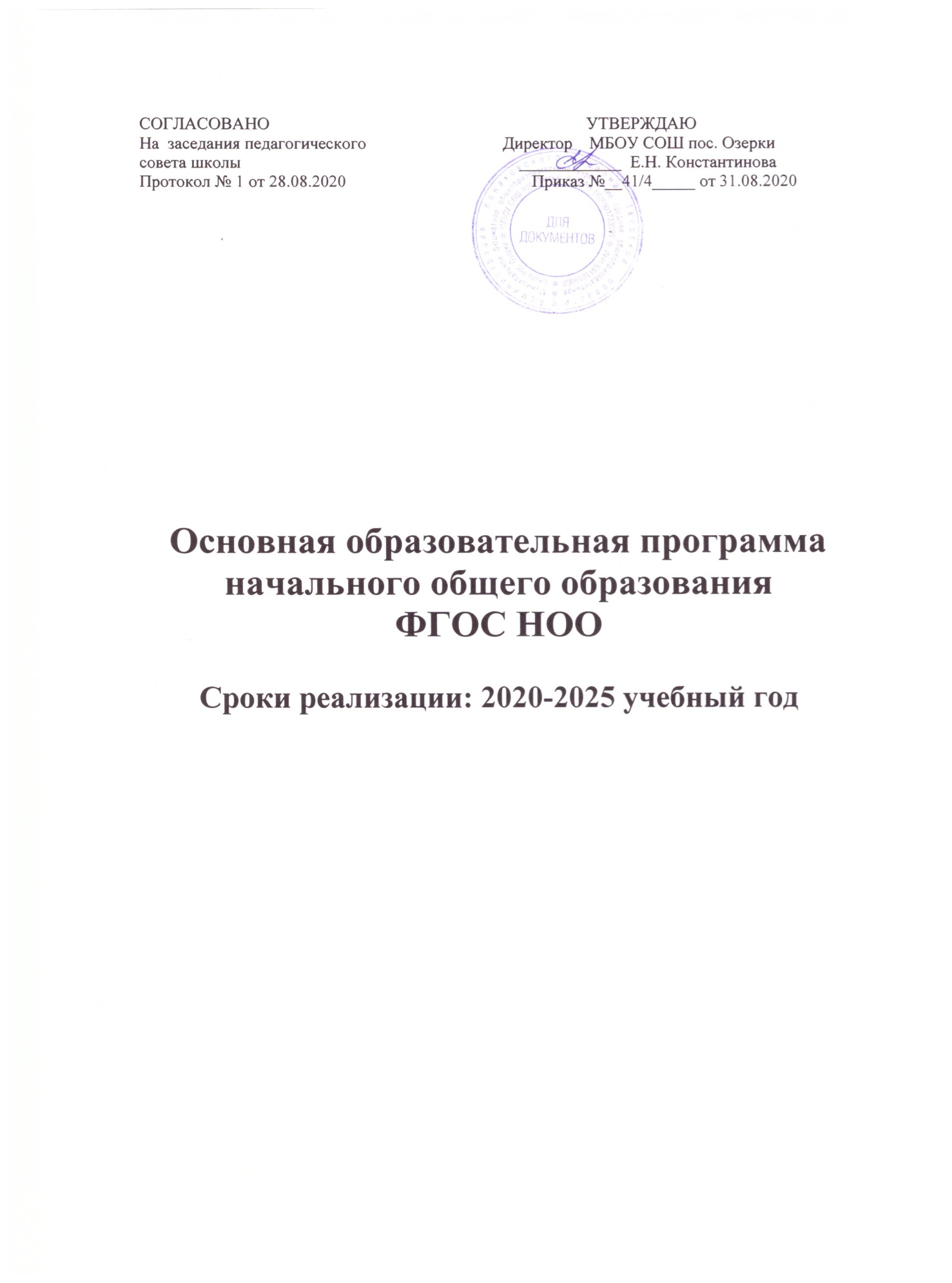 СодержаниеЦелевой  раздел	4-851.1.Пояснительная записка	4-161.2.Планируемые результаты освоения обучающимися основной образовательной программы начального общего образования	    16-18    1.2.1. Формирование универсальных учебных действий	  18-23    1.2.2. Чтение. Работа с текстом (метапредметные результаты)	  23-24    1.2.3. Формирование ИКТ-компетентности обучающихся _____________________ 24-26           1.2.4. Русский язык _____________________________________________________  26-30    1.2.5. Литературное чтение_______________________________________________ 30-33    1.2.6. Родной язык (русский)_______________________________________________33    1.2.7. Литературное чтение на родном языке (русском)	33-34    1.2.8. Иностранный язык (английский)	 34-37    1.2.9. Математика и информатика	 37-40    1.2.10. Окружающий мир	40-43    1.2.11. Музыка	43-45    1.2.12. Изобразительное искусство ________________________________________ 45-48    1.2.13. Технология	 48-51    1.2.14. Физическая культура	51-53    1.2.15. Основы религиозных культур и светской этики_______________________  53-55 Система оценки достижения планируемых результатов освоения основной образовательной программы ____________________________________________ 55-851.3.1. Общие положения _________________________________________________    55-561.3.2 Особенности оценки личностных, метапредметных и предметных результатов  57-631.3.3. Особенности организации контроля уровня достижения обучающимися предметных  результатов освоения учебных программ ____________________________________   63-85Содержательный раздел	   85-138Программа формирования у обучающихся универсальных учебных действий _  85-98Программа отдельных учебных предметов, курсов _________________________99Общие положения__________________________________________________ 99-100Основное содержание учебных предметов	  101-138 Русский язык	101-109 Литературное чтение	109-116 Родной язык (русский)	116-117 Литературное чтение на родном языке (русском)	117 Иностранный  язык (английский)	117-120 Математика и информатика	 120-122 Окружающий мир	122-125  Музыка	 126-129  Изобразительное искусство	129-132 Технология	132-133Физическая культура_____________________________________________132-133Основы религиозных культур и светской этики	133-134 Программа духовно-нравственного воспитания, развития обучающихся про получении начального общего образования _______________________________________  135-1552.3.1. Критерии и показатели эффективности деятельности организации, осуществляющей образовательную деятельность, по обеспечению воспитания и социализацииобучающихся__________________________________________________________  156 -1662.4.Программа формирования экологической культуры, здорового и безопасного образа жизни__________________________________________________________________167-1722.4.1. Формирование культуры здорового и безопасного образа жизни средствами урочной деятельности может быть реализовано с помощью предметов УМК «Школа России», «Перспективная начальная школа»__________________________________________172-1822.5. Программа коррекционной работы_______________________________________182-199Организационный раздел_________________________________________________199-2283.1.Учебный план начального общего образования_____________________________199-2043.2.План внеурочной деятельности__________________________________________204 - 2113.3. Система условий реализации основной образовательной программы__________ 211 - 2283.3.1.Кадровые условия реализации основной образовательной программы ________212-2153.3.2.Психолого-педагогическиеусловия реализации основной образовательной____215-2173.3.3.Финансовое обеспечение реализации основной образовательной программы___217-2203.3.4. Материально-технические условия реализации основной образовательной программы_______________________________________________________________    220 3.3.5. Информационно - методические условия реализации основной образовательной программы._______________________________________________________________220-2213.3.6.Механизмы достижения целевых ориентиров в системе условий______________221-2223.3.7. Сетевой график (дорожная карта) по формированию необходимой системы____222-2253.3.8. Контроль за состоянием системы условий реализации ООП НОО__________     225-227Общие положения  Основная образовательная программа начального общего образования (далее – образовательная программа) разработана в соответствии с требованиями федерального государственного образовательного стандарта начального общего образования (далее — ФГОС НОО) к структуре основной образовательной программы, определяет цель, задачи, планируемые результаты, содержание и организацию образовательной деятельности при получении начального общего образования, с учетом примерной основной образовательной программы начального общего образования, одобренной федеральным методическим объединением по общему образованию (протокол заседания от 8 апреля 2015 г № 1/15), концептуальных положений и рабочих программ УМК «Школа России», а также концептуальных положений УМК «Перспективная начальная школа» Содержание основной образовательной программы образовательной организации отражает требования ФГОС НОО и содержит три основных раздела: целевой, содержательный и организационный.Целевой раздел определяет общее назначение, цели, задачи и планируемые результаты реализации основной образовательной программы, конкретизированные в соответствии с требованиями ФГОС НОО и учитывающие региональные, национальные и этнокультурные особенности народов Российской Федерации, а также способы определения достижения этих целей и результатов.Целевой раздел включает:–пояснительную записку;–планируемые результаты освоения обучающимися основной образовательной программы;–систему оценки достижения планируемых результатов освоения основной образовательной программы.Содержательный раздел определяет общее содержание начального общего образования и включает образовательные программы, ориентированные на достижение личностных, предметных и метапредметных результатов, в том числе:–программу формирования универсальных учебных действий у обучающихся;–программы отдельных учебных предметов, курсов;–программу духовно-нравственного развития, воспитания обучающихся;–программу формирования экологической культуры, здорового и безопасного образа жизни;–программу коррекционной работы.Организационный раздел устанавливает общие рамки организации образовательной деятельности, а также механизм реализации компонентов основной образовательной программы.Организационный раздел включает:–учебный план начального общего образования;–план внеурочной деятельности;–календарный учебный график;–систему условий реализации основной образовательной программы в соответствии с требованиями ФГОС НОО.Все компоненты образовательной программы разработаны на основе ФГОС и с учетом содержания УМК «Перспективная начальная школа» и УМК «Школа России». С 2019 – 2020 учебного года МБОУ СОШ пос. Озерки  осуществляет переход на УМК «Школа России»: 2019-2020 учебный год – 1 класс; 2020-2021 учебный год – 1, 2 классы; 2021-2022 учебный год – 1, 2, 3 классы; 2022-2023 учебный год – 1, 2, 3, 4 классы.  По УМК «Перспективная начальная школа»  обучаются в 2020-2021 учебном году  3  и 4 классы, в 2021-2022 учебном году – 4 класс  ЦЕЛЕВОЙ РАЗДЕЛПОЯСНИТЕЛЬНАЯ ЗАПИСКАОбразовательная программа предусматривает достижение следующих результатов образования:личностных результатов обучающихся: готовность и способность обучающихся к саморазвитию; сформированность мотивации к обучению и познанию; осмысление и принятие основных базовых ценностей;метапредметных результатов обучающихся: освоение универсальных учебных действий (регулятивных, познавательных, коммуникативных), обеспечивающих овладение ключевыми компетентностями, которые составляют основу умения учиться, и межпредметными понятиями;предметных результатов: освоение опыта предметной деятельности по получению нового знания, его преобразования и применения на основе элементов научного знания, современной научной картины мира.Целью реализации образовательной программы МБОУ СОШ пос. Озерки является:создание условий для формирования у обучающихся базовых навыков самообразования, самоорганизации, самоопределения, самовоспитания, развития интеллектуальных и творческих возможностей личности младшего школьника в соответствии с требованиями ФГОС начального общего образования;достижение планируемых результатов в соответствии с ФГОС и на основе учебных программ по предметам на основе используемых УМК « Перспективная начальнаяшкола» и УМК «Школа России».Язык обучения – русский. Для реализации образовательных программ с применением исключительно электронного обучения, дистанционных образовательных технологий в МБОУ СОШ пос. Озерки созданы условия для функционирования электронной информационно-образовательной среды и обеспечивающей освоение обучающимися образовательных программ в полном объеме независимо от места нахождения обучающихся:электронные информационные ресурсы,электронные образовательные ресурсы,совокупность информационных технологий, телекоммуникационных технологий,соответствующих технологических средств         При реализации образовательных программ с применением электронного обучения, дистанционных образовательных технологий местом осуществления образовательной деятельности является МБОУ СОШ пос. Озерки независимо от места нахождения обучающихся.    При реализации образовательных программ с применением электронного обучения, дистанционных образовательных технологий МБОУ СОШ пос. Озерки  обеспечивает защиту сведений, составляющих государственную или иную охраняемую законом тайну.Задачи программы:Создавать условия для формирования внутренней позиции школьника и адекватной мотивации учебной деятельности.Обеспечивать условия для сохранения и укрепления здоровья обучающихся.Развивать коммуникативные качества личности школьника.Способствовать совершенствованию регулятивных и познавательных учебных действий обучающихся.Продолжать создание в ОУ развивающей предметной среды.Повышать уровень обучающихся и уровнем их подготовки.Развивать самостоятельность и творческие способности обучающихся посредством включения их в проектную и исследовательскую деятельность.Основные принципы построения программы:гуманизация и культуросообразность;целостность и вариативность;индивидуализация и дифференциация;преемственность;системность;открытость;творческая активность личности.МБОУ СОШ пос. Озерки действует в соответствии с Уставом.Актуальность программы. Главной отличительной чертой современного мира являются высокие темпы обновления научных знаний, технологий и технических систем, применяемых не только на производстве, но и в быту, сфере досуга человека. Поэтому впервые в истории образования необходимо учить личность, начиная со ступени начального общего образования, постоянно самостоятельно обновлять те знания и навыки, которые обеспечивают её успешную учебную и внеучебную деятельность,формировать готовность осваивать требования основного и полного среднего образования, совершать в будущем обоснованный выбор своего жизненного пути и соответствующей способностям, общественным потребностям профессии. Школа становится учреждением, формирующим с первого класса навыки самообразования и самовоспитания.В современном обществе смысл и значение образования меняются. Теперь это не просто усвоение знаний, а импульс к развитию способностей и ценностных установок личности обучающегося. Сегодня происходит изменение парадигмы образования — от парадигмы знаний, умений и навыков к парадигме развития личности обучающегося. Главной целью образования становится не передача знаний и социального опыта, а развитие личности ученика.Актуальность предлагаемой программы заключается в том, что умение учиться, составляющее основу личностного развития обучающегося, означает умение учиться познавать и преобразовывать мир, ставить проблемы, искать и находить новые решения; учиться сотрудничать с другими людьми на основе уважения и равноправия.Образовательная программа начальной школы направлена на удовлетворение потребностей:обучающихся — в программах обучения, стимулирующих развитие познавательных и творческих возможностей личности;общества и государства — в реализации программ развития личности, направленных на формирование способностей к продуктивной творческой деятельности в сфере науки, культуры, общественных отношений.Образовательная программа начального общего образования МБОУ СОШ пос. Озерки создана с учётом особенностей и традиций учреждения, предоставляющих большие возможности обучающихся в раскрытии интеллектуальных и творческих возможностей личности.Специфика большинства контингента обучающихся определяется тем, что они посещают в детский сад и имеют начальный уровень сформированности УУД: адекватную мотивацию учебной деятельности; предпосылки успешного овладения чтением и письмом; понимают условные изображения в любых учебных предметах; владеют умениями решать математические, лингвистические и другие задачи; произвольно регулировать своё поведение и деятельность; организовывать и выполнять учебную деятельность в сотрудничестве с учителем; могут использовать эталоны обобщённых способов действий.Школа имеет хорошие показатели по качеству образования. Во всех классах обучаются обучающихся с разным уровнем интеллектуального развития.Специфика кадров МБОУ СОШ пос. Озерки определяется высоким уровнем профессионализма, большим инновационным потенциалом, ориентацией на успех в профессиональной деятельности, в развитии творческих способностей. Большинство педагогов прошли обучение на курсах различного уровня и владеют современными образовательными технологиями.Портрет выпускника начальной школы. Анализ результатов анкетирования обучающихся, родителей и учителей выявил важнейшие черты выпускника начальной школы: нравственно и социально значимые качества (уважение к родной стране, своему народу, его истории, осознание своих обязанностей перед обществом, другими людьми, самим собой); любознательность, активность в познании мира; готовность действовать самостоятельно и отвечать за свои поступки, высокий уровень овладения учебными навыками и действиями. Наш выпускник — доброжелательный и коммуникабельный; осознанно выполняющий правила здорового и безопасного образа жизни; готовый обучаться в средней школе.Характеристика образовательных потребностей родителей: большинство родителей заинтересованы в получении их детьми качественного образования, активно посещают общешкольные и классные родительские собрания, участвуют в обсуждении школьного публичного доклада.Образовательная программа учитывает специфику начальной школы – особый этап в жизни ребёнка, связанный с основными характеристиками личности, достигаемыми на протяжении младшего школьного возраста:сменой ведущей деятельности, переходом от игры к систематическому, социально организованному обучению (игровая деятельность во всех её разновидностях продолжает оставаться важной для психического развития детей, на ее базе развиваются важные учебные навыки и компетентности);формированием системы учебных и познавательных мотивов, умением принимать, сохранять и реализовать учебные цели (в процессе их реализации младший школьник учится планировать, контролировать и оценивать собственные учебные действия и их результат);выносливостью и упорством, позволяющим осуществлять учебную деятельность,требующую значительного умственного напряжения и длительной сосредоточенности;эмоциональностью, впечатлительностью, отзывчивостью и уравновешенностью (младший школьник в достаточной степени управляет проявлениями своих чувств, различает ситуации, в которых их необходимо сдерживать, сочувствует товарищу, адекватно реагирует на эмоции учителя);приобретением опыта жизни в коллективе, когда существенно возрастает значимость межличностных и деловых отношений;усилением роли самооценки младшего школьника: формирование ее на основе того, как оценивают его «значимые другие», которыми являются, прежде всего, взрослые (особенно учитель).Полноценным итогом начального обучения являются желание и умение учиться, а также основы понятийного мышления с характерной для него критичностью, системностью и умением понимать разные точки зрения. Эти характеристики к концу начальной школы и должны проявляться, прежде всего, в работе класса или внеклассной учебной общности.Основные формы организации воспитательного процесса: праздник, коллективное творческое дело, викторина, конкурс, экскурсия, беседа, соревнования по формированию навыков безопасного поведения, здорового образа жизни, а так же фестивали, выставки. При подготовке и проведении мероприятий используются приемы актуализации субъективного опыта обучающихся, создания ситуации успеха, коллективной и индивидуальной рефлексии процесса и результатов деятельности.Краткая характеристика УМК « Школа России»Главная концептуальная идея УМК: российская школа должна стать школой духовно-нравственного развития и воспитания гражданина нашего Отечества. Её основа— это современные достижения педагогической теории и практики и лучшие традиции отечественной школы, с их исключительной ценностью и значимостью.этой связи, для авторского коллектива УМК «Школа России» — учёных, чьи имена известны всем, кто работает в системе начального образования (В.Г. Горецкий, М.И. Моро, А.А. Плешаков, Л.Ф. Климанова, Л.А Виноградская, В.П. Канакина и др.), в сотрудничестве с издательством «Просвещение», приоритетом в процессе разработки УМК и его системного развития всегда было и остаётся — соответствие запросам времени в сочетании с неразрывной связью образовательного опыта предшествующих периодов.Ведущая  целевая  установка,  заложенная  в  основу  УМК  «Школа  России»,направлена на обеспечение современного образования младшего школьника в контексте требований ФГОС.УМК «Школа России» построен таким образом, что его предметное содержание, дидактическое обеспечение, методическое сопровождение и художественно-полиграфическое исполнение направлены на достижение результатов освоения основной образовательной программы начального общего образования, отражённые в ФГОС, учитывают требования к структуре и содержанию рабочих программ и способствуют решению следующих образовательных задач:I. Реализация идеологической основы ФГОС — Концепции духовно-нравственного развития и воспитания личности гражданина России.II. Реализация методологической и методической основы ФГОС — организации учебной деятельности обучающихся на основе системно-деятельностного подхода.III. Достижение личностных, метапредметных и предметных результатов освоения основной образовательной программы посредством формирования универсальных учебных действий, как основы умения учитьсяРеализация идеологической основы ФГОС — Концепции духовно-нравственного развития и воспитания личности гражданина России в учебно-методическом комплексе «Школа России».В содержании системы учебников УМК «Школа России» заложен значительный воспитывающий и развивающий потенциал, позволяющий учителю эффективно реализовывать целевые установки, заложенные в Концепции духовно-нравственного развития и воспитания личности гражданина России.Важнейшая задача российской школы — становление российской гражданской идентичности обучающихся, в системе учебников УМК «Школа России» реализуется различными средствами.Во-первых, отбор содержания учебного материала осуществлён с ориентацией на формирование базовых национальных ценностей. Средствами разных предметов системы учебников «Школа России» в детях воспитывается благородное отношение к своему Отечеству, своей малой Родине, своему народу, его языку, духовным, природнымкультурным ценностям, уважительное отношение ко всем народам России, к их национальным культурам, самобытным обычаям и традициям, к государственным символам Российской Федерации.Дети, обучающиеся по системе учебников «Школа России», знакомятся с образцами служения Отечеству, постигают причастность каждого человека, каждой семьи к жизни России, осознают значимость усилий каждого для благополучия и процветания Родины, чтобы уже в этом возрасте почувствовать себя маленькими гражданами великой страны.Во-вторых, это родиноведческие и краеведческие знания, содержательное, дидактическое и методическое обеспечение которых составляет значительную часть учебников. Учитывая особенности предметных областей учебного плана начального общего образования ФГОС и возрастные психологические особенности младших школьников, одной из важнейших задач является развитие у ребенка интереса, переходящего в потребность к познанию, изучению своей страны, её прошлого и на-стоящего, её природы и общественной жизни, её духовного и культурного величия.В-третьих, поликультурность содержания системы учебников «Школа России» носит сквозной характер. Она обеспечивается в каждой предметной линии, с учётом предметной специфики и отражает многообразие и единство национальных культур народов России, содействуя формированию у обучающихся толерантности, способности к межнациональному и межконфессиональному диалогу, знакомству с культурами народов других стран мира.этой связи, важное место в УМК «Школа России» занимает курс «Основы религиозных культур и светской этики». Курс органично интегрирован в систему учебников «Школа России» для решения задачи формирования у младших школьников мотивации к осознанному нравственному поведению, основанному на знании и уважении культурных и религиозных традиций многонационального народа России, а также к диалогу с представителями других культур и мировоззрений.учебно-методическом комплексе Россия предстаёт перед учеником как часть многообразного и целостного мира, а её граждане — одновременно и как жители Земли, как часть человечества, как участники мирового развития.Рабочие программы, учебники и учебные пособия построены таким образом, что ребёнок с первых лет обучения в школе постепенно, шаг за шагом открывает свою планету, получая представления о её природе, странах и народах, многообразии их культур, о связях, объединяющих всех людей, о достижениях и проблемах человечества. Все эти знания и связанная с их освоением деятельность эмоционально окрашены и направлены на утверждение в сознании ребёнка ценностей согласия, сотрудничества, взаимопонимания, на формирование толерантности как важнейшего личностного качества.указанном контексте также чрезвычайно важную роль играет курс «Основы религиозных культур и светской этики», и особенно его модуль «Основы светской этики», «Основы мировых религиозных культур».Разрабатывая УМК, его авторы принципиальное значение отводят воспитанию ребёнка именно в процессе реализации системно-деятельностного подхода, так как словосочетание «развитие и воспитание» в контексте ФГОС есть суть формирования личности гражданина России.этой связи, решение современных задач, выдвигаемых жизнью (включение младших школьников в социально-значимую проектную деятельность, освоение компьютерной грамотности, развитие здоровье сберегающих навыков, обучение основам безопасной жизнедеятельности и др.), гармонично сочетается с решением базовых задач начального образования (научить осознанному чтению, письму, правильной речи, началам математики, видению окружающего мира; привить определённые трудовые навыки и др.).Система проектных заданий (проектов) предусмотрена с 1 по 4 класс в большинстве завершённых предметных линий УМК «Школа России»: математика, русский язык, литературное чтение, окружающий мир, технология.Концепция УМК «Школа России» учитывает тот факт, что целостное развитие личности ребёнка возможно только при должном внимании ко всем сторонам этого процесса.Реализация методологической и методической основы ФГОС — организации учебной деятельности обучающихся на основе системно-деятельностного подхода.На достижение данной задачи ориентирован весь методический аппарат УМК «Школа России». Его построение направлено на реализацию системно-деятельностногоподхода как основного механизма достижения личностных, метапредметных и предметных результатов освоения основной образовательной программы начального общего образования в контексте ФГОС.структуру и содержание учебников заложена система заданий, направленных на включение младших школьников в деятельностное освоение учебного материала с целью овладения универсальными учебными действиями (УУД) и формирования способности самостоятельно успешно усваивать новые знания, умения и компетенции, включая ведущую образовательную компетенцию — умение учиться.Для этого методическое обеспечение учебников и учебных пособий УМК «Школа России» выстроено с учётом возможности эффективного применения в практике учителя широкого спектра современных образовательных технологий, методов, форм обучения, приёмов и иных педагогических ресурсов организации учебно-воспитательной работы с обучающимися в процессе как урочной, так и внеурочной деятельности:• ориентирование всего учебного материала, его структуры и способов представления на максимальное включение младших школьников в учебную деятельность;• значительный воспитательный потенциал;•  преобладание  проблемно-поискового  метода  обучения,  заданий  и  вопросов,инициирующих детское действие с целью овладения универсальными учебными действиями (УУД);• проектные, творческие задания, практические работы, учебные диалоги;• практическая направленность содержания учебного материала с опорой на социальный опыт ученика, связь с реальной действительностью и другими школьными предметами на основе формирования УУД;• возможности для моделирования изучаемых объектов и явлений окружающего мира;• возможности для дифференцированного и личностно-ориентированного образования школьников, реализации педагогики сотрудничества (что позволяет в старшей школе осуществлять углублённое изучение отдельных предметов).• возможности для работы с современной информационно-образовательной средой:использование информационно-коммуникационных технологий, электронных образовательных ресурсов, интернет-ресурсов, различных мультимедийных приложений (DVD-видео, программное обеспечение для интерактивной доски и CD-ROM диски).• ориентация на здоровьесбережение младших школьников;• возможности для разнообразия организационных форм обучения: индивидуальной, парной, групповой, коллективной, фронтальной.При всей широте диапазона возможностей методического аппарата УМК «Школа России» ведущая роль отводится проблемно-поисковому методу. Он предусматриваетсодержании системы учебников различные возможности для создания на уроке проблемных ситуаций, выдвижения предположений, поиск и отбор необходимойинформации, формулирование доказательств, выводов, сопоставление результатов с эталоном, что способствует формированию коммуникативных УУД.Реализация средствами УМК проблемно-поискового метода усиливает мотивацию обучения, способствует развитию способности ребёнка понимать и принимать смысл поставленной задачи, планировать учебную работу, контролировать и оценивать её результат, осуществлять рефлексию, формулировать новую учебную задачу, т. е. формирует регулятивные УУД.Средствами УМК «Школа России» проблемно-поисковый метод позволяет учителю выстраивать гибкую методику обучения, хорошо адаптированную к специфике учебного содержания и конкретной педагогической ситуации, учитывать индивидуальные особенности детей, их интересы и склонности. В этой связи в системе учебников УМК заложены большие возможности для применения обширного арсенала методов и приёмовэвристического, исследовательского характера, целенаправленного развития самостоятельности обучающихся их познавательной активности при формировании познавательных УУД. При этом демонстрируется возможность существования различных точек зрения на один и тот же вопрос, воспитывается терпимость и уважение к мнению другого, культура диалога и полилога, что хорошо согласуется с задачами формирования личностных УУД.Объединение завершённых предметных линий в систему учебников УМК «Школа России» (при эффективной поддержке различных учебных, дидактических и методических пособий, включая ЭОР и интернет-поддержку) осуществляется посредством:— комплекса базовых предметных и межпредметных понятий, заложенных в содержание системы учебников с целью формирования у школьников целостной картины мира;— системы заданий, учитывающих специфику предметного содержания и направленных на формирование универсальных учебных действий с целью достижения личностных, метапредметных и предметных результатов освоения основной образовательной программы начального общего образования;—   методического обеспечения реализации системно-деятельностного подхода;— специальной системы навигации учебников (и учебных пособий), позволяющей ученику как ориентироваться внутри УМК «Школа России», так и выходить за его рамкипоисках других источников информации.Таким образом, концептуально выстроенное предметное содержание УМК «Школа России» и система его методического обеспечения разработаны так, чтобы помочь учителю организовать процесс обучения, с одной стороны под цель, направленную на получение предметных результатов освоения основной образовательной программы начального общего образования, с другой стороны — как средство формирования универсальных учебных действий (метапредметных результатов) и личностных качеств (личностных результатов) в соответствии с требованиями ФГОС.Краткая характеристика УМК « Перспективная начальная школа»УМК «Перспективная начальная школа» представляет собой целостную информационно-образовательную среду для начальной школы, сконструированную на основе единых идеологических, дидактических и методических принципов, адекватных требованиям ФГОС к результатам освоения основной образовательной программы начального общего образования. Такой подход позволяет реализовать на практике ключевое положение ФГОС: «Эффективность учебно-воспитательного процесса должна обеспечиваться информационно-образовательной средой, системой информационно-образовательных ресурсов и инструментов, обеспечивающих условия для реализацииосновной      образовательной      программы      образовательного      учреждения». Идеологической  основой   УМК  «Перспективная  начальная  школа»  является «Концепция   духовно-нравственного   развития   и  воспитания   личности  гражданинаРоссии», направленная на формирование у подрастающего поколения системы ценностей гуманизма, созидания, саморазвития, нравственности как основы успешной самореализации школьника в жизни и труде и как условия безопасности и процветания страны.Дидактической основой УМК «Перспективная начальная школа» является дидактическая система деятельностного метода (Л.Г. Петерсон), синтезирующая на основе методологического системно-деятельностного подхода неконфликтующие между собой идеи из современных концепций развивающего образования с позиций преемственности научных взглядов с традиционной школой (Заключение РАО от 14.07.2006 года, Премия Президента РФ в области образования за 2002 год).Методической основой является совокупность современных методов и приемов обучения и воспитания, реализуемых в УМК «Перспективная начальная школа» (проектная деятельность, работа с информацией, мир деятельности и пр.). Учебники эффективно дополняют рабочие и творческие тетради, словари, книги для чтения, методические рекомендации для учителей, дидактические материалы, мультимедийные приложения (DVD-видео; DVD-диски со сценариями уроков, реализующих деятельностный метод обучения; CD-ROM диски; презентационные материалы для мультимедийных проекторов; и др.), Интернет-поддержка и другие ресурсы по всем предметным областям учебного плана ФГОС (ФГОС, раздел III, п.19.3.).Поставленные программой цель и задачи реализует УМК «Перспективная начальная школа», направленный на общекультурное, личностное, познавательное развитие, формирование учебной деятельности, развитие коммуникативной компетентности. УМК «Перспективная начальная школа», помимо прямого эффекта обучения по предметам — приобретения определённых знаний и умений - вносит свой вклад в формирование универсальных учебных действий. На основе выявленных в методологии общих законов функционирования и развития мира деятельности и саморазвития человека в мире деятельности, построена дидактическая система деятельностного метода (Л.Г. Петерсон), ориентированная на формирование ведущей образовательной компетенции − умения учиться, а также готовности к саморазвитию и самовоспитанию.Исходя из общей структуры учебной деятельности, образовательный процесс строится таким образом, чтобы каждый ученик имел возможность системно выполнять весь комплекс универсальных учебных действий, определенных ФГОС, сохраняя и укрепляя и при этом свое здоровье и достигая личностные, метапредметные и предметные результаты, достаточные для успешного продолжения образования в основной школе.этой целью методы объяснения заменяются деятельностным методом обучения, основанным на методе рефлексивной самоорганизации, а традиционная технология объяснительно-иллюстративного метода обучения − технологией деятельностного метода(ТДМ).Предпочтение УМК «Перспективная начальная школа» отдано исходя из основных принципов развивающей личностно-ориентированной системы обучения данного комплекса:принцип деятельности обеспечивает активную позицию ребенка в обучении, минимизирует пассивное восприятие учебного содержания, утомляющее детей;принцип психологической комфортности ориентирует на снятие стрессовых факторов во взаимодействии между учителем и учениками и на создание в коллективе класса атмосферы доброжелательности, взаимопомощи, товарищества;принципы непрерывности и целостности обеспечивают соответствие содержания образования функциональным и возрастным особенностям обучающихся, создают механизм устранения «разрывов» в организации образовательного процесса, негативно влияющих на психическое состояние школьников;принципы минимакса и вариативности обеспечивают для каждого ребенка возможность выбора индивидуального темпа обучения на уровне своего собственного максимума, но не ниже социально безопасного минимума, что является заслоном от перегрузок, разрушающих здоровье детей;принцип творчества создает условия для успешной самореализации в обучении каждого ребенка, что придает процессу учения личностный смысл и делает его интересным для обучающихся.Использование  на  уроках  по  всем  предметам  учебно-методического  комплекса«Перспективная начальная школа» единой дидактической основы обеспечивает реализацию глубоких межпредметных связей деятельностного типа. При этом формируется образовательная среда, реализующая системно-деятельностный подход в обучении, воспитании и системе поддержки здоровья детей на уроках и во внеурочной деятельности.Федеральный государственный образовательный стандарт начального общего образования ориентирует на системное использование средств ИКТ для решения коммуникативных и познавательных задач как необходимое условие подготовки школьников к жизни в современном информационном обществе.Реализация в образовательном процессе дидактической системы деятельностного метода на различных учебных предметах системы учебников «Перспективная начальная школа» способствует созданию в школе главного ресурса перехода к широкому внедрению ИКТ − формированию у всех участников образовательного процесса (как обучающихся, так и учителей) личностных качеств, стиля мышления и поведения, адекватных требованиям жизни в информационном обществе (развитие логического мышления, способности к структурированию знаний, их организации и представлению в знаково-символическом виде, освоение метода моделирования, формирование умения понимать и четко следовать предписаниям, готовности к самоизменению и саморазвитию).Кроме того, средства обучения и методического обеспечения системы учебников «Перспективная начальная школа» побуждают школьников и учителей овладевать компьютерными технологиями, поскольку их использование интересно детям, а учителям они помогают сократить время на подготовку уроков, диагностику результатов обучения, многократно улучшают качество образовательного процесса и его результативность (электронные тренинги для обучающихся, DVD-видео; DVD-диски со сценариями уроков; электронные средства диагностики результатов обучения и др.)содержание системы учебников «Перспективная начальная школа» заложен значительный развивающий и воспитывающий потенциал, позволяющий учителю эффективно реализовывать целевые установки «Концепции духовно-нравственного развития и воспитания личности гражданина России».Важнейшая задача российской школы − становление российской гражданской идентичности обучающихся, − в системе учебников «Перспективная начальная школа» реализуется посредством организации на основе системно-деятельностного подхода процессов самовоспитания: как отмечал П.П. Блонский, надо «не давать ученику нашей истины, но развивать его собственную истину до нашей».С этой целью отбор содержания учебного материала в системе учебников «Перспективная начальная школа» осуществлен с ориентацией на формирование базовых национальных ценностей. Средствами разных учебных предметов в детях воспитывается благородное отношение к своему Отечеству, своей малой Родине, своему народу, его языку, духовным, природным и культурным ценностям, уважительное отношение ко всем народам России, к их национальным культурам, самобытным обычаям и традициям, к государственным символам Российской Федерации. Обучающиеся знакомятся с образцами служения Отечеству, постигают причастность каждого человека, каждой семьижизни России, осознают значимость усилий каждого для благополучия и процветания Родины, чтобы уже в этом возрасте почувствовать себя гражданами великой страны.Значительную часть содержания учебников составляют родиноведческие и краеведческие знания, их содержательное, дидактическое и методическое обеспечение. Учитывая особенности предметных областей учебного плана начального общего образования ФГОС и возрастные психологические особенности развития младших школьников, создаются условия для развития у ребенка интереса, переходящего в потребность к познанию, изучению своей страны, ее прошлого и настоящего, ее природы и общественной жизни, ее духовного и культурного величия.Во всех учебниках «Перспективной начальной школы» обеспечивается поликультурность содержания образования. В каждой предметной линии, с учетом предметной специфики, отражается многообразие и единство национальных культурнародов России, содействующее формированию у обучающихся толерантности, способности к межнациональному и межконфессиональному диалогу, знакомству с культурами народов других стран мира.Образовательная программа, разработанная  МБОУ СОШ пос. Озерки предусматривает:достижение  планируемых  результатов  освоения  Образовательной  программы  всемиобучающимися, создание условий для образования детей с особыми образовательнымипотребностями на основе уровневого подхода в обучении, дифференциации и индивидуализации обучения и воспитания;выявление и развитие способностей обучающихся, включая одарённых детей, через систему дополнительного образования, организацию общественно полезной деятельности;организацию интеллектуальных и творческих соревнований, научно-технического творчества и проектно-исследовательской деятельности через различные формы организации внеурочной деятельности;участие обучающихся, их родителей, педагогических работников и общественности в проектировании и развитии внутришкольной социальной среды на основе выработки общих позиций, единых требований, создания условий, согласования деятельности школы и семьи по воспитанию и обучению обучающихся;использование в образовательном процессе современных образовательных технологий деятельностного типа;возможность эффективной самостоятельной работы обучающихся на уроке и за его пределами благодаря взаимосвязи урочной и внеурочной деятельности;включение обучающихся в процессы познания и преобразования внешкольной социальной среды города и района для приобретения опыта реального управления и действия на основе краеведческой, природоохранной деятельности и социальных практик.Отличительные особенности ООП НОО по УМК « Школа России» отООП НОО по УМК «Перспективная начальная школа»1.В пояснительной записке ООП НОО сказано о переходе МБОУ СОШ пос. Озерки на УМК «Школа России». Это связано с различиями в системе заданий развивающего и творческого характера, количеством задач повышенного уровня сложности в УМК «Перспективная начальная школа», разнообразием технологий развития критического мышления, а в УМК «Школа России» приоритет отдаётся проблемно-поисковому методу.В соответствии с особенностями содержания УМК « Перспективная начальная школа» поставлена и цель ООП НОО по этому комплексу, которая подчёркивает значимостьразвития познавательных и творческих способностей обучающихся для освоения образовательных программ повышенного уровня в школе с углублённым изучением отдельных предметов.3.Отличительной особенностью УМК «Перспективная начальная школа» является то, что основой всех учебных предметов выступают понятия «культура», «общение», «познание», «творчество». Поэтому в планируемых результатах освоения обучающимися ООП НОО, концепции духовно-нравственного воспитания и в системе оценки достижения этих результатов делается акцент на формирование креативных умений и навыков, способности к самореализации в познавательной деятельности в процессе решения ребёнком самостоятельных познавательно-творческих задач. В программе выделяются уровни успешности выполнения этих задач в качестве диагностического показателя самореализации детей младшего школьного возраста в процессе творческой познавательной деятельности.Результаты освоения образовательной программы  школы по УМК « Перспективнаяначальная школа» включают как выполнение основных норм образовательных стандартов, так и достижение вариативных результатов. Типовые задачи формирования универсальных учебных действий на основе УМК «Перспективная начальная школа» конструируются учителем на основании подходов к структуре задачи в плане навыков « ознакомление-понимание – применение - анализ-синтез-оценка» и требований с точки зрения выраженности в них «зоны ближайшего развития», многоуровневости и модальности (в УМК « Школа России» подходы к типовым задачам детализированы, в них меньше абстрактности и вариативности).Инновации УМК «Перспективная начальная школа» - технологические карты, в которых представлено содержание достижения планируемых результатов средствами УМК.Планируемые результаты освоения ООП, система оценки достижения результатов, программы духовно-нравственного воспитания, формирования УУД, экологической культуры, здорового и безопасного образа жизни, коррекционной работы основаны насвязи	с содержанием учебных предметов	на основе	разных образовательных ресурсов:УМК «Перспективная начальная школа» и УМК « Школа России».ходе реализации ООП НОО, школа в обязательном порядке обеспечивает ознакомление обучающихся и их родителей (законных представителей) как участников образовательного процесса: с Уставом ОУ, локальными актами и другими документами, регламентирующими осуществление образовательного процесса, с их правами и обязанностями в части формирования и реализации программы, установленными законодательством РФ и Уставом МБОУ СОШ пос. Озерки. 1.2 ПЛАНИРУЕМЫЕ РЕЗУЛЬТАТЫ ОСВОЕНИЯ ОБУЧАЮЩИМИСЯ ОСНОВНОЙ ОБРАЗОВАТЕЛЬНОЙ ПРОГРАММЫ НАЧАЛЬНОГО ОБЩЕГО ОБРАЗОВАНИЯПланируемые результаты освоения основной образовательной программы начального общего образования (далее - планируемые результаты) являются одним из важнейших механизмов реализации требований Стандарта к результатам обучающихся, освоивших основную образовательную программу. Они представляют собой систему обобщённых личностно-ориентированных целей образования, допускающих дальнейшее уточнение и конкретизацию, что обеспечивает определение и выявление всех составляющих планируемых результатов, подлежащих формированию и оценке.Планируемые результаты:         обеспечивают связь между требованиями Стандарта, образовательным процессом и системой оценки результатов освоения основной образовательной программы начального общего образования, уточняя и конкретизируя общее понимание личностных, метапредметных и предметных результатов для каждой учебной программы с учётом ведущих целевых установок их освоения, возрастной специфик и обучающихся и требований, предъявляемых системой оценки;        являются содержательной и критериальной основой для разработки программ учебных предметов, курсов, учебно-методической литературы, а также для системы оценки качества освоения обучающимися основной образовательной программы начального общего образования.В соответствии с системно-деятельностным подходом, составляющим методологическую основу требований Стандарта, содержание планируемых результатов описывает и характеризует обобщённые способы действий с учебным материалом, позволяющие обучающимся успешно решать учебные и учебно-практические задачи, в том числе как задачи, направленные на отработку теоретических моделей и понятий, так и задачи, по возможности максимально приближенные к реальным жизненным ситуациям.Иными словами, система планируемых результатов даёт представление о том, какими именно действиями — познавательными, личностными, регулятивными, коммуникативными, преломлёнными через специфику содержания того или иного предмета, — овладеют обучающиеся в ходе образовательного процесса. В системе планируемых результатов особо выделяется учебный материал, имеющий опорный характер, т. е. служащий основой для последующего обучения.Структура планируемых результатов строится с учётом необходимости:определения динамики картины развития обучающихся на основе выделения достигнутого уровня развития и ближайшей перспективы — зоны ближайшего развития ребёнка;определения возможностей овладения обучающимися учебными действиями на уровне, соответствующем зоне ближайшего развития, в отношении знаний, расширяющих и углубляющих систему опорных знаний, а также знаний и умений, являющихся подготовительными для данного предмета;выделения основных направлений оценочной деятельности — оценки результатов деятельности систем образования различного уровня, педагогов, обучающихся.С этой целью в структуре планируемых результатов по каждой учебной программе (предметной, междисциплинарной) выделяются следующие уровни описания.Цели-ориентиры, определяющие ведущие целевые установки и основные ожидаемые результаты изучения данной учебной программы. Их включение в структуру планируемых результатов призвано дать ответ на вопрос о смысле изучения данного предмета, его вкладе в развитие личности обучающихся. Планируемые результаты, описывающие эту группу целей, представлены в первом, общецелевом блоке, предваряющем планируемые результаты по отдельным разделам учебной программы. Этот блок результатов описывает основной, сущностный вклад данной программы в развитие личности обучающихся, в развитие их способностей; отражает такие общие цели образования, как формирование ценностных и мировоззренческих установок, развитие интереса, формирование определённых познавательных потребностей обучающихся. Оценка достижения этих целей ведётся в ходе процедур, допускающих предоставление и использование исключительно неперсонифицированной информации, а полученные результаты характеризуют деятельность системы образования.Цели, характеризующие систему учебных действий в отношении опорного учебного материала. Планируемые результаты, описывающие эту группу целей, приводятся в блоках «Выпускник научится» к каждому разделу учебной программы. Они ориентируют пользователя в том, какой уровень освоения опорного учебного материала ожидается от выпускников. Критериями отбора данных результатов служат: их значимость для решения основных задач образования на данной ступени, необходимость для последующего обучения, а также потенциальная возможность их достижения большинством обучающихся, как минимум, на уровне, характеризующем исполнительскую компетентность обучающихся. Иными словами, в эту группу включается система таких знаний и учебных действий, которая, во-первых, принципиально необходима для успешного обучения в начальной и основной школе и, во-вторых, при наличии специальной целенаправленной работы учителя в принципе может быть освоена подавляющим большинством детей. Достижение планируемых результатов этой группы выносится на итоговую оценку, которая может осуществляться как в ходе освоения данной программы (с помощью накопительной оценки, или портфеля достижений), так и по итогам её освоения (с помощью итоговой работы). Оценка освоения опорного материала на уровне, характеризующем исполнительскую компетентность обучающихся, ведётся с помощью заданий базового уровня, а на уровне действий, соответствующих зоне ближайшего развития, — с помощью заданий повышенного уровня. Успешное выполнение обучающимися заданий базового уровня служит единственным основанием для положительного решения вопроса о возможности перехода на следующую ступень обучения.Цели, характеризующие систему учебных действий в отношении знаний, умений, навыков, расширяющих и углубляющих опорную систему или выступающих как пропедевтика для дальнейшего изучения данного предмета. Планируемые результаты, описывающие указанную группу целей, приводятся в блоках «Выпускник получит возможность научиться» к каждому разделу примерной программы учебного предмета и выделяются курсивом. Уровень достижений, соответствующий планируемым результатам этой группы, могут продемонстрировать только отдельные обучающиеся, имеющие более высокий уровень мотивации и способностей. В повседневной практике обучения эта группа целей не отрабатывается со всеми без исключения обучающимися как в силу повышенной сложности учебных действий для обучающихся, так и в силу повышенной сложности учебного материала и/или его пропедевтического характера на данной ступени обучения. Оценка достижения этих целей ведётся преимущественно в ходе процедур, допускающих предоставление и использование исключительно неперсонифицированной информации. Частично задания, ориентированные на оценку достижения этой группы планируемых результатов, могут включаться в материалы итогового контроля.Основные цели такого включения — предоставить возможность обучающимся продемонстрировать овладение более высокими (по сравнению с базовым) уровнями достижений и выявить динамику роста численности группы наиболее подготовленных обучающихся. При этом невыполнение обучающимися заданий, с помощью которых ведётся оценка достижения планируемых результатов этой группы, не является препятствием для перехода на следующую ступень обучения. В ряде случаев учёт достижения планируемых результатов этой группы целесообразно вести в ходе текущего и промежуточного оценивания, а полученные результаты фиксировать посредством накопительной системы оценки (например, в форме портфеля достижений) и учитывать при определении итоговой оценки.Подобная структура представления планируемых результатов подчёркивает тот факт, что при организации образовательного процесса, направленного на реализацию и достижение планируемых результатов, от учителя требуется использование таких педагогических технологий, которые основаны на дифференциации требований к подготовке обучающихся.1.2.1. Формирование универсальных учебных действий(личностные и метапредметные результаты)В результате изучения всех без исключения предметов на ступени начального общего образования у выпускников будут сформированы личностные, регулятивные, познавательные и коммуникативные универсальные учебные действия как основа умения учиться.В сфере личностных универсальных учебных действий будут сформированы внутренняя позиция обучающегося, адекватная мотивация учебной деятельности, включая учебные и познавательные мотивы, ориентация на моральные нормы и их выполнение, способность к моральной децентрации.В сфере регулятивных универсальных учебных действий выпускники овладеют всеми типами учебных действий, направленных на организацию своей работы в образовательном учреждении и вне его, включая способность принимать и сохранять учебную цель и задачу, планировать её реализацию (в том числе во внутреннем плане), контролировать и оценивать свои действия, вносить соответствующие коррективы в их выполнение.В сфере познавательных универсальных учебных действий выпускники научатся воспринимать и анализировать сообщения и важнейшие их компоненты — тексты, использовать знаково-символические средства, в том числе овладеют действием моделирования, а также широким спектром логических действий и операций, включая общие приёмы решения задач.В сфере коммуникативных универсальных учебных действий выпускники приобретут умения учитывать позицию собеседника (партнёра), организовывать и осуществлять сотрудничество и кооперацию с учителем и сверстниками, адекватно воспринимать и передавать информацию, отображать предметное содержание и условия деятельности в сообщениях, важнейшими компонентами которых являются тексты.Личностные универсальные учебные действияУ выпускника будут сформированы:внутренняя позиция школьника на уровне положительного отношения к школе, ориентации на содержательные моменты школьной действительности и принятия образца «хорошего ученика»;формирование личностного смысла учения;широкая мотивационная основа учебной деятельности, включающая социальные, учебно-познавательные и внешние мотивы;учебно-познавательный интерес к новому учебному материалу и способам решения новой задачи;ориентация на понимание причин успеха в учебной деятельности, в том числе на самоанализ и самоконтроль результата, на анализ соответствия результатов требованиям конкретной задачи, на понимание предложений и оценок учителей, товарищей, родителей и других людей;способность к самооценке на основе критериев успешности учебной деятельности;продуктивное сотрудничество со взрослыми и сверстниками;основы гражданской идентичности, своей этнической принадлежности в форме осознания «Я» как члена семьи, представителя народа, гражданина России, чувства сопричастности и гордости за свою Родину, народ и историю, осознание ответственности человека за общее благополучие;основы толерантности, качества доброжелательности, отзывчивости;ориентация в нравственном содержании и смысле как собственных поступков, так и поступков окружающих людей;самостоятельная и личная ответственность;знание основных моральных норм и ориентация на их выполнение, дифференциация моральных и конвенциональных норм, развитие морального сознания как переходного от доконвенционального к конвенциональному уровню;развитие этических чувств — стыда, вины, совести как регуляторов морального поведения;эмпатия как понимание чувств других людей и сопереживание им;установка на здоровый образ жизни;основы экологической культуры: принятие ценности природного мира, готовность следовать в своей деятельности нормам природоохранного, нерасточительного, здоровьесберегающего поведения;чувство прекрасного и эстетические чувства на основе знакомства с мировой и отечественной художественной культурой;умение адаптироваться в меняющемся мире.Выпускник получит возможность для формирования:внутренней позиции обучающегося на уровне положительного отношения к образовательному учреждению, понимания необходимости учения, выраженного в преобладании учебно-познавательных мотивов и предпочтении социального способа оценки знаний;выраженной устойчивой учебно-познавательной мотивации учения;устойчивого учебно-познавательного интереса к новым общим способам решения задач;адекватного понимания причин успешности/неуспешности  учебной деятельности;положительной адекватной дифференцированной самооценки на основе критерия успешности реализации социальной роли «хорошего ученика»;компетентности в реализации основ гражданской идентичности в поступках и деятельности;морального сознания на конвенциональном уровне, способности к решению моральных дилемм на основе учёта позиций партнёров в общении, ориентации на их мотивы и чувства, устойчивое следование в поведении моральным нормам и этическим требованиям;установки на здоровый образ жизни и реализации её в реальном поведении и поступках;осознанных устойчивых эстетических предпочтений и ориентации на искусство как значимую сферу человеческой жизни;эмпатии как осознанного понимания чувств других людей и сопереживания им, выражающихся в поступках, направленных на помощь и обеспечение благополучия.Регулятивные универсальные учебные действияВыпускник научится:осуществлять целеполагание как постановку учебной задачи на основе соотнесения того, что уже известно и усвоено обучающимся, и того, что еще неизвестно;принимать и сохранять учебную задачу;учитывать выделенные учителем ориентиры действия в новом учебном материале в сотрудничестве с учителем;планировать свои действия в соответствии с поставленной задачей и условиями её реализации, в том числе во внутреннем плане;учитывать установленные правила в планировании и контроле способа решения;осуществлять итоговый и пошаговый контроль по результату (в случае работы в интерактивной среде пользоваться реакцией среды решения задачи);оценивать правильность выполнения действия на уровне адекватной ретроспективной оценки соответствия результатов требованиям данной задачи и задачной области;адекватно воспринимать предложения и оценку учителей, товарищей, родителей и других людей;различать способ и результат действия;вносить необходимые коррективы в действие после его завершения на основе его оценки и учёта характера сделанных ошибок, использовать предложения и оценки для создания нового, более совершенного результата, использовать запись (фиксацию) в цифровой форме хода и результатов решения задачи, собственной звучащей речи на русском, родном и иностранном языках.владеть саморегуляцией как способностью к мобилизации сил и энергии, к волевому усилию (к выбору в ситуации мотивационного конфликта) и к преодолению препятствий.Выпускник получит возможность научиться:в сотрудничестве с учителем ставить новые учебные задачи;преобразовывать практическую задачу в познавательную;проявлять познавательную инициативу в учебном сотрудничестве;самостоятельно учитывать выделенные учителем ориентиры действия в новом учебном материале;осуществлять констатирующий и предвосхищающий контроль по результату и по способу действия, актуальный контроль на уровне произвольного внимания;самостоятельно адекватно оценивать правильность выполнения действия и вносить необходимые коррективы в исполнение как по ходу его реализации, так и в конце действия.Познавательные универсальные учебные действияВыпускник научится:осуществлять поиск необходимой информации для выполнения учебных заданий с использованием учебной литературы, энциклопедий, справочников (включая электронные, цифровые), в открытом информационном пространстве, в том числе контролируемом пространстве Интернета;осуществлять запись (фиксацию) выборочной информации об окружающем мире и о себе самом, в том числе с помощью инструментов ИКТ;использовать знаково-символические средства, в том числе модели (включая виртуальные) и схемы (включая концептуальные) для решения задач;строить сообщения в устной и письменной форме;владеть смысловым чтением как осмыслением цели чтения и выбора вида чтения в зависимости от цели; извлечение необходимой информации из прослушанных текстов различных жанров; определение основной и второстепенной информации; ориентироваться на разнообразие способов решения задач;основам смыслового восприятия художественных и познавательных текстов, выделять существенную информацию из сообщений разных видов (в первую очередь текстов);осуществлять анализ объектов с выделением существенных и несущественных признаков;осуществлять синтез как составление целого из частей;проводить сравнение, сериацию и классификацию по заданным критериям;ставить и решать проблемы;устанавливать причинно-следственные связи в изучаемом круге явлений;строить рассуждения в форме связи простых суждений об объекте, его строении, свойствах и связях;обобщать, т. е. осуществлять генерализацию и выведение общности для целого ряда или класса единичных объектов на основе выделения сущностной связи;осуществлять подведение под понятие на основе распознавания объектов, выделения существенных признаков и их синтеза;устанавливать аналогии;владеть моделированием — преобразованием объекта из чувственной формы в модель, где выделены существенные характеристики объекта (пространственно-графическая или знаково-символическая);владеть рядом общих приёмов решения задач.Выпускник получит возможность научиться:осуществлять расширенный поиск информации с использованием ресурсов библиотек и Интернета;записывать, фиксировать информацию об окружающем мире с помощью инструментов ИКТ;создавать и преобразовывать модели и схемы для решения задач;осознанно и произвольно строить сообщения в устной и письменной форме;осуществлять выбор наиболее эффективных способов решения задач в зависимости от конкретных условий;осуществлять синтез как составление целого из частей, самостоятельно достраивая и восполняя недостающие компоненты;осуществлять сравнение и  классификацию, самостоятельно выбирая основания и критерии для указанных логических операций;строить логическое рассуждение, включающее установление причинно-следственных связей;произвольно и осознанно владеть общими приёмами решения задач.Коммуникативные универсальные учебные действияВыпускник научится:эффективному слушанию;адекватно использовать коммуникативные, прежде всего речевые, средства для решения различных коммуникативных задач, строить монологическое высказывание (в том числе сопровождая его аудиовизуальной поддержкой), владеть диалогической формой коммуникации, используя в том числе средства и инструменты ИКТ и дистанционного общения;допускать возможность существования у людей различных точек зрения, в том числе не совпадающих с его собственной, и ориентироваться на позицию партнёра в общении и взаимодействии;договариваться о бесконфликтном распределении функций и ролей в группе;учитывать разные мнения и стремиться к координации различных позиций в сотрудничестве;формулировать собственное мнение и позицию; владеть конструктивной аргументацией;договариваться и приходить к общему решению в совместной деятельности, в том числе в ситуации столкновения интересов;строить понятные для партнёра высказывания, учитывающие, что партнёр знает и видит, а что нет;задавать вопросы;контролировать действия партнёра;использовать речь для регуляции своего действия;адекватно использовать речевые средства для решения различных коммуникативных задач, строить монологическое высказывание, владеть диалогической формой речи.Выпускник получит возможность научиться:учитывать и координировать в сотрудничестве позиции других людей, отличные от собственной;учитывать разные мнения и интересы и обосновывать собственную позицию;понимать относительность мнений и подходов к решению проблемы;аргументировать свою позицию и координировать её с позициями партнёров в сотрудничестве при выработке общего решения в совместной деятельности;продуктивно содействовать разрешению конфликтов на основе учёта интересов и позиций всех участников;с учётом целей коммуникации достаточно точно, последовательно и полно передавать партнёру необходимую информацию как ориентир для построения действия;задавать вопросы, необходимые для организации собственной деятельности и сотрудничества с партнёром;осуществлять взаимный контроль и оказывать в сотрудничестве необходимую взаимопомощь;адекватно использовать речь для планирования и регуляции своей деятельности;адекватно использовать речевые средства для эффективного решения разнообразных коммуникативных задач.2.1.2. Чтение. Работа с текстом(метапредметные результаты)В результате изучения всех без исключения учебных предметов на ступени начального общего образования выпускники приобретут первичные навыки работы с содержащейся в текстах информацией в процессе чтения соответствующих возрасту литературных, учебных, научно-познавательных текстов, инструкций. Выпускники научатся осознанно читать тексты с целью удовлетворения познавательного интереса, освоения и использования информации. Выпускники овладеют элементарными навыками чтения информации, представленной в наглядно-символической форме, приобретут опыт работы с текстами, содержащими рисунки, таблицы, диаграммы, схемы.У выпускников будут развиты такие читательские действия, как поиск информации, выделение нужной для решения практической или учебной задачи информации, систематизация, сопоставление, анализ и обобщение имеющихся в тексте идей и информации, их интерпретация и преобразование. Обучающиеся смогут использовать полученную из разного вида текстов информацию для установления несложных причинно-следственных связей и зависимостей, объяснения, обоснования утверждений, а также принятия решений в простых учебных и практических ситуациях.Выпускники получат возможность научиться самостоятельно организовывать поиск информации. Они приобретут первичный опыт критического отношения к получаемой информации, сопоставления её с информацией из других источников и имеющимся жизненным опытом.Работа с текстом: поиск информации и понимание прочитанногоВыпускник научится:находить в тексте конкретные сведения, факты, заданные в явном виде;определять тему и главную мысль текста;делить тексты на смысловые части, составлять план текста;вычленять содержащиеся в тексте основные события и устанавливать их последовательность; упорядочивать информацию по заданному основанию;сравнивать между собой объекты, описанные в тексте, выделяя два-три существенных признака;понимать информацию, представленную в неявном виде (например, находить в тексте несколько примеров, доказывающих приведённое утверждение; характеризовать явление по его описанию; выделять общий признак группы элементов);понимать информацию, представленную разными способами: словесно, в виде таблицы, схемы, диаграммы;понимать текст, опираясь не только на содержащуюся в нём информацию, но и на жанр, структуру, выразительные средства текста;использовать различные виды чтения: ознакомительное, изучающее, поисковое, выбирать нужный вид чтения в соответствии с целью чтения;ориентироваться в соответствующих возрасту словарях и справочниках.Выпускник получит возможность научиться:использовать формальные элементы текста (например, подзаголовки, сноски) для поиска нужной информации;работать с  несколькими источниками информации;сопоставлять информацию, полученную из нескольких источников.Работа с текстом: преобразование и интерпретация информацииВыпускник научится:пересказывать текст подробно и сжато, устно и письменно;соотносить факты с общей идеей текста, устанавливать простые связи, не показанные в тексте напрямую;формулировать несложные выводы, основываясь на тексте; находить аргументы, подтверждающие вывод;сопоставлять и обобщать содержащуюся в разных частях текста информацию;составлять на основании текста небольшое монологическое высказывание, отвечая на поставленный вопрос.Выпускник получит возможность научиться:делать выписки из прочитанных текстов с учётом цели их дальнейшего использования;составлять небольшие письменные аннотации к тексту, отзывы о прочитанном.Работа с текстом: оценка информацииВыпускник научится:высказывать оценочные суждения и свою точку зрения о прочитанном тексте;оценивать содержание, языковые особенности и структуру текста; определять место и роль иллюстративного ряда в тексте;на основе имеющихся знаний, жизненного опыта подвергать сомнению достоверность прочитанного, обнаруживать недостоверность получаемых сведений, пробелы в информации и находить пути восполнения этих пробелов;участвовать в учебном диалоге при обсуждении прочитанного или прослушанного текста.Выпускник получит возможность научиться:сопоставлять различные точки зрения;соотносить позицию автора с собственной точкой зрения;в процессе работы с одним или несколькими источниками выявлять достоверную (противоречивую) информацию.2.1.3. Формирование ИКТ-компетентности обучающихся(метапредметные результаты)В результате изучения всех без исключения предметов на ступени начального общего образования начинается формирование навыков, необходимых для жизни и работы в современном высокотехнологичном обществе. Обучающиеся приобретут опыт работы с гипермедийными информационными объектами, в которых объединяются текст, наглядно-графические изображения, цифровые данные, неподвижные и движущиеся изображения, звук, ссылки и базы данных и которые могут передаваться как устно, так и с помощью телекоммуникационных технологий или размещаться в Интернете.Обучающиеся познакомятся с различными средствами ИКТ, освоят общие безопасные и эргономичные принципы работы с ними; осознают возможности различных средств ИКТ для использования в обучении, развития собственной познавательной деятельности и общей культуры.Они приобретут первичные навыки обработки и поиска информации при помощи средств ИКТ; научатся вводить различные виды информации в компьютер: текст, звук, изображение, цифровые данные; создавать, редактировать, сохранять и передавать гипермедиа сообщения.Выпускники научатся оценивать потребность в дополнительной информации для решения учебных задач и самостоятельной познавательной деятельности; определять возможные источники её получения; критически относиться к информации и к выбору источника информации.Они научатся планировать, проектировать и моделировать процессы в простых учебных и практических ситуациях.В результате использования средств и инструментов ИКТ и ИКТ-ресурсов для решения разнообразных учебно-познавательных и учебно-практических задач, охватывающих содержание всех изучаемых предметов, у обучающихся будут формироваться и развиваться необходимые универсальные учебные действия и специальные учебные умения, что заложит основу успешной учебной деятельности в средней и старшей школе.Знакомство со средствами ИКТ, гигиена работы с компьютеромВыпускник научится:использовать безопасные для органов зрения, нервной системы, опорно-двигательного аппарата, эргономичные приёмы работы с компьютером и другими средствами ИКТ; выполнять компенсирующие физические упражнения (минизарядку);организовывать систему папок для хранения собственной информации в компьютере.Технология ввода информации в компьютер: ввод текста, запись звука, изображения, цифровых данныхВыпускник научится:вводить информацию в компьютер с использованием различных технических средств (фото- и видеокамеры, микрофона и т. д.), сохранять полученную информацию;владеть компьютерным письмом на русском языке; набирать текст на иностранном языке, использовать экранный перевод отдельных слов;рисовать изображения на графическом планшете;сканировать рисунки и тексты.Выпускник получит возможность научиться:использовать программу распознавания сканированного текста на русском языке.Обработка и поиск информацииВыпускник научится:подбирать оптимальный по содержанию, эстетическим параметрам и техническому качеству результат видеозаписи и фотографирования, использовать сменные носители (флэш-карты);описывать по определённому алгоритму объект или процесс наблюдения, записывать аудиовизуальную и числовую информацию о нём, используя инструменты ИКТ;собирать числовые данные в естественно-научных наблюдениях и экспериментах, используя цифровые датчики, камеру, микрофон и другие средства ИКТ, а также в ходе опроса людей;редактировать цепочки экранов сообщения и содержание экранов в соответствии с коммуникативной или учебной задачей, включая редактирование текста, цепочек изображений, видео- и аудиозаписей, фотоизображений;пользоваться основными функциями стандартного текстового редактора, следовать основным правилам оформления текста; использовать полуавтоматический орфографический  контроль; использовать, добавлять и удалять ссылки в сообщениях разного вида;искать информацию в соответствующих возрасту цифровых словарях и справочниках, базах данных, контролируемом Интернете, системе поиска внутри компьютера; составлять список используемых информационных источников (в том числе с использованием ссылок);заполнять учебные базы данных. Выпускник получит возможность научиться:грамотно формулировать запросы при поиске в Интернете и базах данных, оценивать, интерпретировать и сохранять найденную информацию; критически относиться к информации и к выбору источника информации.Создание, представление и передача сообщенийВыпускник научится:создавать текстовые сообщения с использованием средств ИКТ: редактировать, оформлять и сохранять их;создавать сообщения в виде аудио- и видеофрагментов или цепочки экранов с использованием иллюстраций, видеоизображения, звука, текста;готовить и проводить презентацию перед небольшой аудиторией: создавать план презентации, выбирать аудиовизуальную поддержку, писать пояснения и тезисы для презентации;создавать диаграммы, планы территории и пр.;создавать изображения, пользуясь графическими возможностями компьютера; составлять новое изображение из готовых фрагментов (аппликация);размещать сообщение в информационной образовательной среде образовательного учреждения;пользоваться основными средствами телекоммуникации; участвовать в коллективной коммуникативной деятельности в информационной образовательной среде, фиксировать ход и результаты общения на экране и в файлах.Выпускник получит возможность научиться:представлять данные;создавать музыкальные произведения с использованием компьютера и музыкальной клавиатуры, в том числе из готовых музыкальных фрагментов и «музыкальных петель».Планирование деятельности, управление и организацияВыпускник научится:создавать движущиеся модели и управлять ими в компьютерно управляемых средах;определять последовательность выполнения действий, составлять инструкции (простые алгоритмы) в несколько действий, строить программы для компьютерного исполнителя с использованием конструкций последовательного выполнения и повторения;планировать несложные исследования объектов и процессов внешнего мира.Выпускник получит возможность научиться:проектировать несложные объекты и процессы реального мира, своей собственной деятельности и деятельности группы;моделировать объекты и процессы реального мира.1.2.4. Русский языкВ результате изучения курса русского языка обучающиеся на ступени начального общего образования научатся осознавать язык как основное средство человеческого общения и явление национальной культуры, у них начнёт формироваться позитивное эмоционально-ценностное отношение к русскому языку, стремление к его грамотному использованию, русский язык станет для учеников основой всего процесса обучения, средством развития их мышления, воображения, интеллектуальных и творческих способностей.В процессе изучения русского языка обучающиеся получат возможность реализовать в устном и письменном общении (в том числе с использованием средств ИКТ) потребность в творческом самовыражении, научатся использовать язык с целью поиска необходимой информации в различных источниках для выполнения учебных заданий.У выпускников, освоивших основную образовательную программу начального общего образования, будет сформировано отношение к правильной устной и письменной речи как показателям общей культуры человека. Они получат начальные представления о нормах русского литературного языка (орфоэпических, лексических, грамматических) и правилах речевого этикета, научатся ориентироваться в целях, задачах, средствах и условиях общения, что станет основой выбора адекватных языковых средств для успешного решения коммуникативной задачи при составлении несложных устных монологических высказываний и письменных текстов. У них будут сформированы коммуникативные учебные действия, необходимые для успешного участия в диалоге: ориентация на позицию партнёра, учёт различных мнений и координация различных позиций в сотрудничестве, стремление к более точному выражению собственного мнения и позиции, умение задавать вопросы.Выпускник на ступени начального общего образования:научится осознавать безошибочное письмо как одно из проявлений собственного уровня культуры;сможет применять орфографические правила и правила постановки знаков препинания (в объёме изученного) при записи собственных и предложенных текстов, овладеет умением проверять написанное;получит первоначальные представления о системе и структуре русского языка: познакомится с разделами изучения языка — фонетикой и графикой, лексикой, словообразованием (морфемикой), морфологией и синтаксисом; в объёме содержания курса научится находить, характеризовать, сравнивать, классифицировать такие языковые единицы, как звук, буква, часть слова, часть речи, член предложения, простое предложение, что послужит основой для дальнейшего формирования общеучебных, логических и познавательных (символико-моделирующих) универсальных учебных действий с языковыми единицами.В результате изучения курса русского языка у выпускников, освоивших основную образовательную программу начального общего образования, будет сформирован учебно-познавательный интерес к новому учебному материалу по русскому языку и способам решения новой языковой задачи, что заложит основы успешной учебной деятельности при продолжении изучения курса русского языка на следующей ступени образования.Содержательная линия «Система языка»Раздел «Фонетика и графика»Выпускник научится:различать звуки и буквы;характеризовать звуки русского и родного языков: гласные ударные/безударные; согласные твёрдые/мягкие, парные/непарные твёрдые и мягкие; согласные звонкие/глухие, парные/непарные звонкие и глухие;знать последовательность букв в русском алфавите, пользоваться алфавитом для упорядочивания слов и поиска нужной информации.Выпускник получит возможность научиться проводить фонетико-графический (звукобуквенный) разбор слова самостоятельно по предложенному в учебнике алгоритму, оценивать правильность проведения фонетико-графического (звукобуквенного) разбора слов.Раздел «Орфоэпия»Выпускник получит возможность научиться:соблюдать нормы русского литературного языка в собственной речи и оценивать соблюдение этих норм в речи собеседников (в объёме представленного в учебнике материала);находить при сомнении в правильности постановки ударения или произношения слова ответ самостоятельно (по словарю учебника) либо обращаться за помощью к учителю, родителям и др.Раздел «Состав слова (морфемика)»Выпускник научится:различать изменяемые и неизменяемые слова;различать родственные (однокоренные) слова и формы слова;находить в словах окончание, корень, приставку, суффикс.Выпускник получит возможность научиться разбирать по составу слова с однозначно выделяемыми морфемами в соответствии с предложенным в учебнике алгоритмом, оценивать правильность проведения разбора слова по составу.Раздел «Лексика»Выпускник научится:выявлять слова, значение которых требует уточнения;определять значение слова по тексту или уточнять с помощью толкового словаря.Выпускник получит возможность научиться:подбирать синонимы для устранения повторов в тексте;подбирать антонимы для точной характеристики предметов при их сравнении;различать употребление в тексте слов в прямом и переносном значении (простые случаи);оценивать уместность использования слов в тексте;выбирать слова из ряда предложенных для успешного решения коммуникативной задачи.Раздел «Морфология»Выпускник научится:определять грамматические признаки имён существительных — род, число, падеж, склонение;определять грамматические признаки имён прилагательных — род, число, падеж;определять грамматические признаки глаголов — число, время, род (в прошедшем времени), лицо (в настоящем и будущем времени), спряжение.Выпускник получит возможность научиться:проводить морфологический разбор имён существительных, имён прилагательных, глаголов по предложенному в учебнике алгоритму; оценивать правильность проведения морфологического разбора;находить в тексте такие части речи, как личные местоимения и наречия, предлоги вместе с существительными и личными местоимениями, к которым они относятся, союзы и, а, но, частицу не при глаголах.Раздел «Синтаксис»Выпускник научится:различать предложение, словосочетание, слово;устанавливать при помощи смысловых вопросов связь между словами в словосочетании и предложении;классифицировать предложения по цели высказывания, находить повествовательные/побудительные/вопросительные предложения;определять восклицательную/невосклицательную интонацию предложения;находить главные и второстепенные (без деления на виды) члены предложения;выделять предложения с однородными членами.Выпускник получит возможность научиться:различать второстепенные члены предложения — определения, дополнения, обстоятельства;выполнять в соответствии с предложенным в учебнике алгоритмом разбор простого предложения (по членам предложения, синтаксический), оценивать правильность разбора;различать простые и сложные предложения.Содержательная линия «Орфография и пунктуация»Выпускник научится:применять правила правописания (в объёме содержания курса);определять (уточнять) написание слова по орфографическому словарю;безошибочно списывать текст объёмом 80—90 слов;писать под диктовку тексты объёмом 75—80 слов в соответствии с изученными правилами правописания;проверять собственный и предложенный текст, находить и исправлять орфографические и пунктуационные ошибки.Выпускник получит возможность научиться:осознавать место возможного возникновения орфографической ошибки;подбирать примеры с определённой орфограммой;при составлении собственных текстов перефразировать записываемое, чтобы избежать орфографических и пунктуационных ошибок;при работе над ошибками осознавать причины появления ошибки и определять способы действий, помогающих предотвратить её в последующих письменных работах.Содержательная линия «Развитие речи»Выпускник научится:оценивать правильность (уместность) выбора языковых и неязыковых средств устного общения на уроке, в школе, в быту, со знакомыми и незнакомыми, с людьми разного возраста;соблюдать в повседневной жизни нормы речевого этикета и правила устного общения (умение слышать, точно реагировать на реплики, поддерживать разговор);выражать собственное мнение, аргументировать его с учётом ситуации общения;самостоятельно озаглавливать текст;составлять план текста;сочинять письма, поздравительные открытки, записки и другие небольшие тексты для конкретных ситуаций общения.Выпускник получит возможность научиться:создавать тексты по предложенному заголовку;подробно или выборочно пересказывать текст;пересказывать текст от другого лица;составлять устный рассказ на определённую тему с использованием разных типов речи: описание, повествование, рассуждение;анализировать и корректировать тексты с нарушенным порядком предложений, находить в тексте смысловые пропуски;корректировать тексты, в которых допущены нарушения культуры речи;анализировать последовательность собственных действий при работе над изложениями и сочинениями и соотносить их с разработанным алгоритмом; оценивать правильность выполнения учебной задачи: соотносить собственный текст с исходным (для изложений) и с назначением, задачами, условиями общения (для самостоятельно создаваемых текстов);соблюдать нормы речевого взаимодействия при интерактивном общении (sms-сообщения, электронная почта, Интернет и другие виды и способы связи).1.2.5. Литературное чтениеВыпускники начальной школы осознают значимость чтения для своего дальнейшего развития и для успешного обучения по другим предметам. У них будет формироваться потребность в систематическом чтении как средстве познания мира и самого себя. Младшие школьники полюбят чтение художественных произведений, которые помогут им сформировать собственную позицию в жизни, расширят кругозор.Обучающиеся получат возможность познакомиться с культурно-историческим наследием России и общечеловеческими ценностями.Младшие школьники будут учиться полноценно воспринимать художественную литературу, эмоционально отзываться на прочитанное, высказывать свою точку зрения и уважать мнение собеседника. Они получат возможность воспринимать художественное произведение как особый вид искусства, соотносить его с другими видами искусства, познакомятся с некоторыми коммуникативными и эстетическими возможностями родного языка, используемыми в художественных произведениях.К концу обучения в начальной школе будет обеспечена готовность детей к дальнейшему обучению, достигнут необходимый уровень читательской компетентности, речевого развития, сформированы универсальные действия, отражающие учебную самостоятельность и познавательные интересы.Выпускники овладеют техникой чтения, приёмами понимания прочитанного и прослушанного произведения, элементарными приёмами анализа, интерпретации и преобразования художественных, научно-популярных и учебных текстов. Научатся самостоятельно выбирать интересующую литературу, пользоваться словарями и справочниками, осознают себя как грамотных читателей, способных к творческой деятельности.Школьники научатся вести диалог в различных коммуникативных ситуациях, соблюдая правила речевого этикета, участвовать в обсуждении прослушанного (прочитанного) произведения. Они будут составлять несложные монологические высказывания о произведении (героях, событиях); устно передавать содержание текста по плану; составлять небольшие тексты повествовательного характера с элементами рассуждения и описания. Выпускники научатся декламировать (читать наизусть) стихотворные произведения. Они получат возможность научиться выступать перед знакомой аудиторией (сверстников, родителей, педагогов) с небольшими сообщениями, используя иллюстративный ряд (плакаты, презентацию).Выпускники начальной школы приобретут первичные умения работы с учебной и научно-популярной литературой, будут находить и использовать информацию для практической работы.Выпускники овладеют основами коммуникативной деятельности, на практическом уровне осознают значимость работы в группе и освоят правила групповой работы.Виды речевой и читательской деятельностиВыпускник научится:осознавать значимость чтения для дальнейшего обучения, саморазвития; воспринимать чтение как источник эстетического, нравственного, познавательного опыта; понимать цель чтения: удовлетворение читательского интереса и приобретение опыта чтения, поиск фактов и суждений, аргументации, иной информации;читать со скоростью, позволяющей понимать смысл прочитанного;различать на практическом уровне виды текстов (художественный, учебный, справочный), опираясь на особенности каждого вида текста;читать (вслух) выразительно доступные для данного возраста прозаические произведения и декламировать стихотворные произведения после предварительной подготовки;использовать различные виды чтения: ознакомительное, поисковое, выборочное; выбирать нужный вид чтения в соответствии с целью чтения;ориентироваться в содержании художественного, учебного и научно-популярного текста, понимать его смысл (при чтении вслух и про себя, при прослушивании): определять главную мысль и героев произведения; тему и подтемы (микротемы); основные события и устанавливать их последовательность; выбирать из текста или подбирать заголовок, соответствующий содержанию и общему смыслу текста; отвечать на вопросы и задавать вопросы по содержанию произведения; находить в тексте требуемую информацию (конкретные сведения, факты, заданные в явном виде);использовать простейшие приёмы анализа различных видов текстов (делить текст на части, озаглавливать их; составлять простой план; устанавливать взаимосвязь между событиями, поступками героев, явлениями, фактам и, опираясь на содержание текста; находить средства выразительности: сравнение, олицетворение, метафору, эпитет1, определяющие отношение автора к герою, событию;использовать различные формы интерпретации содержания текстов (формулировать, основываясь на тексте, простые выводы; понимать текст, опираясь не только на содержащуюся в нём информацию, но и на жанр, структуру, язык; пояснять прямое и переносное значение слова, его многозначность с опорой на контекст, целенаправленно пополнять на этой основе свой активный словарный запас; устанавливать связи, отношения, не высказанные в тексте напрямую, например соотносить ситуацию и поступки героев, объяснять (пояснять) поступки героев, соотнося их с содержанием текста);ориентироваться в нравственном содержании прочитанного, самостоятельно делать выводы, соотносить поступки героев с нравственными нормами;передавать содержание прочитанного или прослушанного с учётом специфики научно-познавательного, учебного и художественного текстов в виде пересказа (полного, краткого или выборочного);участвовать в обсуждении прослушанного/прочитанного текста (задавать вопросы, высказывать и обосновывать собственное мнение, соблюдать правила речевого этикета), опираясь на текст или собственный опыт.Выпускник получит возможность научиться:воспринимать художественную литературу как вид искусства;предвосхищать содержание текста по заголовку и с опорой на предыдущий опыт;выделять не только главную, но и избыточную информацию;осмысливать эстетические и нравственные ценности художественного текста и высказывать суждение;определять авторскую позицию и высказывать отношение к герою и его поступкам;отмечать изменения своего эмоционального состояния в процессе чтения литературного произведения;оформлять свою мысль в монологическое речевое высказывание небольшого объёма (повествование, описание, рассуждение): с опорой на авторский текст, по предложенной теме или отвечая на вопрос;высказывать эстетическое и нравственно-этическое суждение и подтверждать высказанное суждение примерами из текста;делать выписки из прочитанных текстов для дальнейшего практического использования.Круг детского чтенияВыпускник научится:ориентироваться в книге по названию, оглавлению, отличать сборник произведений от авторской книги;самостоятельно и целенаправленно осуществлять выбор книги в библиотеке по заданной тематике, по собственному желанию;составлять краткую аннотацию (автор, название, тема книги, рекомендации к чтению) на литературное произведение по заданному образцу;пользоваться алфавитным каталогом, самостоятельно пользоваться соответствующими возрасту словарями и справочной литературой.Выпускник получит возможность научиться:ориентироваться в мире детской литературы на основе знакомства с выдающимися произведениями классической и современной отечественной и зарубежной литературы;определять предпочтительный круг чтения, исходя из собственных интересов и познавательных потребностей;писать отзыв о прочитанной книге;работать с тематическим каталогом;работать с детской периодикой.Литературоведческая пропедевтикаВыпускник научится:сравнивать, сопоставлять художественные произведения разных жанров, выделяя два-три существенных признака (отличать прозаический текст от стихотворного; распознавать особенности построения фольклорных форм: сказки, загадки, пословицы).Выпускник получит возможность научиться:сравнивать, сопоставлять различные виды текстов, используя ряд литературоведческих понятий (фольклорная и авторская литература, структура текста, герой, автор) и средств художественной выразительности (сравнение, олицетворение, метафора, эпитет1);создавать прозаический или поэтический текст по аналогии на основе авторского текста, используя средства художественной выразительности (в том числе из текста).Творческая деятельностьВыпускник научится:читать по ролям литературное произведение;создавать текст на основе интерпретации художественного произведения, репродукций картин художников, по серии иллюстраций к произведению или на основе личного опыта;реконструировать текст, используя различные способы работы с «деформированным» текстом: восстанавливать последовательность событий, причинно-следственные связи.Выпускник получит возможность научиться:творчески пересказывать текст (от лица героя, от автора), дополнять текст;создавать иллюстрации по содержанию произведения;работать в группе, создавая инсценировки по произведению, сценарии, проекты;создавать собственный текст (повествование–по аналогии, рассуждение – развёрнутый ответ на вопрос; описание – характеристика героя).1.2.6. Родной язык (русский)  Учебный предмет «Родной язык» направлен на достижение следующих результатов:1) воспитание ценностного отношения к родному языку как хранителю культуры,включение в культурно-языковое поле своего народа, формирование первоначальныхпредставлений о единстве и многообразии языкового и культурного пространства России,о языке как основе национального самосознания;2) обогащение активного и потенциального словарного запаса, развитие у обучающихсякультуры владения родным языком в соответствии с нормами устной и письменной речи,правилами речевого этикета;3) формирование первоначальных научных знаний о родном языке как системе и какразвивающемся явлении, о его уровнях и единицах, о закономерностях егофункционирования, освоение основных единиц и грамматических категорий родногоязыка, формирование позитивного отношения к правильной устной и письменной роднойречи как показателям общей культуры и гражданской позиции человека;4) овладение первоначальными умениями ориентироваться в целях, задачах, средствах иусловиях общения, формирование базовых навыков выбора адекватных языковых средствдля успешного решения коммуникативных задач;5) овладение учебными действиями с языковыми единицами и умение использоватьзнания для решения познавательных, практических и коммуникативных задач.1.2.7 Литературное чтение на родном языке (русский)   Предметные результаты освоения «Литературного чтения на родном языке»:1) понимание родной литературы как одной из основных национально-культурныхценностей народа, как особого способа познания жизни, как явления национальной имировой культуры, средства сохранения и передачи нравственных ценностей и традиций;2) осознание значимости чтения на родном языке для личного развития; формированиепредставлений о мире, национальной истории и культуре, первоначальных этическихпредставлений, понятий о добре и зле, нравственности; формирование потребности всистематическом чтении на родном языке как средстве познания себя и мира; обеспечениекультурной самоидентификации;3) использование разных видов чтения (ознакомительное, изучающее, выборочное,поисковое); умение осознанно воспринимать и оценивать содержание и спецификуразличных текстов, участвовать в их обсуждении, давать и обосновывать нравственнуюоценку поступков героев;4) достижение необходимого для продолжения образования уровня читательскойкомпетентности, общего речевого развития, то есть овладение техникой чтения вслух ипро себя, элементарными приемами интерпретации, анализа и преобразованияхудожественных, научно-популярных и учебных текстов с использованием элементарныхлитературоведческих понятий;5) осознание коммуникативно-эстетических возможностей родного языка на основеизучения выдающихся произведений культуры своего народа, умение самостоятельновыбирать интересующую литературу; пользоваться справочными источниками для понимания и получения дополнительной информации.1.2.8. Иностранный язык (английский)В результате изучения иностранного языка на ступени начального общего образования у обучающихся будут сформированы первоначальные представления о роли и значимости иностранного языка в жизни современного человека и поликультурного мира. Обучающиеся приобретут начальный опыт использования иностранного языка как средства межкультурного общения, как нового инструмента познания мира и культуры других народов, осознают личностный смысл овладения иностранным языком.Знакомство с детским пластом культуры страны (стран) изучаемого языка не только заложит основы уважительного отношения к чужой (иной) культуре, но и будет способствовать более глубокому осознанию обучающимися особенностей культуры своего народа. Начальное общее иноязычное образование позволит сформировать у обучающихся способность в элементарной форме представлять на иностранном языке родную культуру в письменной и устной формах общения с зарубежными сверстниками, в том числе с использованием средств телекоммуникации.Соизучение языков и культур, общепринятых человеческих и базовых национальных ценностей заложит основу для формирования гражданской идентичности, чувства патриотизма и гордости за свой народ, свой край, свою страну, поможет лучше осознать свою этническую и национальную принадлежность.Процесс овладения иностранным языком на ступени начального общего образования внесёт свой вклад в формирование активной жизненной позиции обучающихся. Знакомство на уроках иностранного языка с доступными образцами зарубежного фольклора, выражение своего отношения к литературным героям, участие в ролевых играх будут способствовать становлению обучающихся как членов гражданского общества.В результате изучения иностранного языка на ступени начального общего образования у обучающихся:сформируется элементарная иноязычная коммуникативная компетенция, т. е. способность и готовность общаться с носителями изучаемого иностранного языка в устной (говорение и аудирование) и письменной (чтение и письмо) формах общения с учётом речевых возможностей и потребностей младшего школьника; расширится лингвистический кругозор; будет получено общее представление о строе изучаемого языка и его некоторых отличиях от родного языка;будут заложены основы коммуникативной культуры, т.е. способность ставить и решать посильные коммуникативные задачи, адекватно использовать имеющиеся речевые и неречевые средства общения, соблюдать речевой этикет, быть вежливыми и доброжелательными речевыми партнёрами;сформируются положительная мотивация и устойчивый учебно-познавательный интерес к предмету «Иностранный язык», а также необходимые универсальные учебные действия и специальные учебные умения, что заложит основу успешной учебной деятельности по овладению иностранным языком на следующей ступени образования.Коммуникативные уменияГоворениеВыпускник научится:участвовать в элементарных диалогах (этикетном, диалоге-расспросе, диалоге-побуждении), соблюдая нормы речевого этикета, принятые в англоязычных странах;составлять небольшое описание предмета, картинки, персонажа;рассказывать о себе, своей семье, друге.Выпускник получит возможность научиться:воспроизводить наизусть небольшие произведения детского фольклора;составлять краткую характеристику персонажа;кратко излагать содержание прочитанного текста.АудированиеВыпускник научится:понимать на слух речь учителя и одноклассников при непосредственном общении и вербально/невербально реагировать на услышанное;воспринимать на слух в аудиозаписи и понимать основное содержание небольших сообщений, рассказов, сказок, построенных в основном на знакомом языковом материале.Выпускник получит возможность научиться:воспринимать на слух аудиотекст и полностью понимать содержащуюся в нём информацию;использовать контекстуальную или языковую догадку при восприятии на слух текстов, содержащих некоторые незнакомые слова.ЧтениеВыпускник научится:соотносить графический образ английского слова с его звуковым образом;читать вслух небольшой текст, построенный на изученном языковом материале, соблюдая правила произношения и соответствующую интонацию;читать про себя и понимать содержание небольшого текста, построенного в основном на изученном языковом материале;читать про себя и находить необходимую информацию.Выпускник получит возможность научиться:догадываться о значении незнакомых слов по контексту;не обращать внимания на незнакомые слова, не мешающие понимать основное содержание текста.ПисьмоВыпускник научится:выписывать из текста слова, словосочетания и предложения;писать поздравительную открытку к Новому году, Рождеству, дню рождения (с опорой на образец);писать по образцу краткое письмо зарубежному другу (с опорой на образец).Выпускник получит возможность научиться:в письменной форме кратко отвечать на вопросы к тексту;составлять рассказ в письменной форме по плану/ключевым словам;заполнять простую анкету;правильно оформлять конверт, сервисные поля в системе электронной почты (адрес, тема сообщения).Языковые средства и навыки оперирования имиГрафика, каллиграфия, орфографияВыпускник научится:воспроизводить графически и каллиграфически корректно все буквы английского алфавита (полупечатное написание букв, буквосочетаний, слов);пользоваться английским алфавитом, знать последовательность букв в нём;списывать текст;восстанавливать слово в соответствии с решаемой учебной задачей;отличать буквы от знаков транскрипции.Выпускник получит возможность научиться:сравнивать и анализировать буквосочетания английского языка и их транскрипцию;группировать слова в соответствии с изученными правилами чтения;уточнять написание слова по словарю;использовать экранный перевод отдельных слов (с русского языка на иностранный язык и обратно).Фонетическая сторона речиВыпускник научится:различать на слух и адекватно произносить все звуки английского языка, соблюдая нормы произношения звуков;соблюдать правильное ударение в изолированном слове, фразе;различать коммуникативные типы предложений по интонации;корректно произносить предложения с точки зрения их ритмико-интонационных особенностей.Выпускник получит возможность научиться:распознавать связующее r в речи и уметь его использовать;соблюдать интонацию перечисления;соблюдать правило отсутствия ударения на служебных словах (артиклях, союзах, предлогах);читать изучаемые слова по транскрипции.Лексическая сторона речиВыпускник научится:узнавать в письменном и устном тексте изученные лексические единицы, в том числе словосочетания, в пределах тематики на ступени начального общего образования;употреблять в процессе общения активную лексику в соответствии с коммуникативной задачей;восстанавливать текст в соответствии с решаемой учебной задачей.Выпускник получит возможность научиться:узнавать простые словообразовательные элементы;опираться на языковую догадку в процессе чтения и аудирования (интернациональные и сложные слова).Грамматическая сторона речиВыпускник научится:распознавать и употреблять в речи основные коммуникативные типы предложений;распознавать в тексте и употреблять в речи изученные части речи: существительные с определённым/неопределённым/нулевым артиклем, существительные в единственном и множественном числе; глагол-связку to be; глаголы в Present, Past, Future Simple; модальные глаголы can, may, must; личные, притяжательные и указательные местоимения; прилагательные в положительной, сравнительной и превосходной степени; количественные (до 100) и порядковые (до 30) числительные; наиболее употребительные предлоги для выражения временных и пространственных отношений.Выпускник получит возможность научиться:узнавать сложносочинённые предложения с союзами and и but;использовать в речи безличные предложения (It’s cold. It’s 5 o’clock. It’s interesting), предложения с конструкцией there is/there are;оперировать в речи неопределёнными местоимениями some, any (некоторые случаи употребления: Can I have some tea? Is there any milk in the fridge? — No, there isn’t any);оперировать в речи наречиями времени (yesterday, tomorrow, never, usually, often, sometimes); наречиями степени (much, little, very);распознавать в тексте и дифференцировать слова по определённым признакам (существительные, прилагательные, модальные/смысловые глаголы).1.2.9. Математика и информатикаВ результате изучения курса «Математика» обучающиеся на ступени начального общего образования:научатся использовать начальные математические знания для описания окружающих предметов, процессов, явлений, оценки количественных и пространственных отношений;овладеют основами логического и алгоритмического мышления, пространственного воображения и математической речи, приобретут необходимые вычислительные навыки;научатся применять математические знания и представления для решения учебных задач, приобретут начальный опыт применения математических знаний в повседневных ситуациях;получат представление о числе как результате счёта и измерения, о десятичном принципе записи чисел; научатся выполнять устно и письменно арифметические действия с числами; находить неизвестный компонент арифметического действия; составлять числовое выражение и находить его значение; накопят опыт решения текстовых задач;познакомятся с простейшими геометрическими формами, научатся распознавать, называть и изображать геометрические фигуры, овладеют способами измерения длин и площадей;приобретут в ходе работы с таблицами и диаграммами  важные для практико-ориентированной математической деятельности умения, связанные с представлением, анализом и интерпретацией данных; смогут научиться извлекать необходимые данные из таблиц и диаграмм, заполнять готовые формы, объяснять, сравнивать и обобщать информацию, делать выводы и прогнозы.Числа и величиныВыпускник научится:читать, записывать, сравнивать, упорядочивать числа от нуля до миллиона;устанавливать закономерность — правило, по которому составлена числовая последовательность, и составлять последовательность по заданному или самостоятельно выбранному правилу (увеличение/уменьшение числа на несколько единиц, увеличение/уменьшение числа в несколько раз);группировать числа по заданному или самостоятельно установленному признаку;читать, записывать и сравнивать величины (массу, время, длину, площадь, скорость), используя основные единицы измерения величин и соотношения между ними (килограмм — грамм; час — минута, минута — секунда; километр — метр, метр — дециметр, дециметр — сантиметр, метр — сантиметр, сантиметр — миллиметр).Выпускник получит возможность научиться:классифицировать числа по одному или нескольким основаниям, объяснять свои действия;выбирать единицу для измерения данной величины (длины, массы, площади, времени), объяснять свои действия.Арифметические действияВыпускник научится:выполнять письменно действия с многозначными числами (сложение, вычитание, умножение и деление на однозначное, двузначное числа в пределах 10·000) с использованием таблиц сложения и умножения чисел, алгоритмов письменных арифметических действий (в том числе деления с остатком);выполнять устно сложение, вычитание, умножение и деление однозначных, двузначных и трёхзначных чисел в случаях, сводимых к действиям в пределах 100 (в том числе с нулём и числом 1);выделять неизвестный компонент арифметического действия и находить его значение;вычислять значение числового выражения (содержащего 2—3 арифметических действия, со скобками и без скобок).Выпускник получит возможность научиться:выполнять действия с величинами;использовать свойства арифметических действий для удобства вычислений;проводить проверку правильности вычислений (с помощью обратного действия, прикидки и оценки результата действия и др.).Работа с текстовыми задачамиВыпускник научится:анализировать задачу, устанавливать зависимость между величинами, взаимосвязь между условием и вопросом задачи, определять количество и порядок действий для решения задачи, выбирать и объяснять выбор действий;решать учебные задачи и задачи, связанные с повседневной жизнью, арифметическим способом (в 1—2 действия);оценивать правильность хода решения и реальность ответа на вопрос задачи.Выпускник получит возможность научиться:решать задачи на нахождение доли величины и величины по значению её доли (половина, треть, четверть, пятая, десятая часть);решать задачи в 3—4 действия;находить разные способы решения задачи.Пространственные отношения. Геометрические фигурыВыпускник научится:описывать взаимное расположение предметов в пространстве и на плоскости;распознавать, называть, изображать геометрические фигуры (точка, отрезок, ломаная, прямой угол, многоугольник, треугольник, прямоугольник, квадрат, окружность, круг);выполнять построение геометрических фигур с заданными измерениями (отрезок, квадрат, прямоугольник) с помощью линейки, угольника;использовать свойства прямоугольника и квадрата для решения задач;распознавать и называть геометрические тела (куб, шар);соотносить реальные объекты с моделями геометрических фигур.Выпускник получит возможность научиться распознавать, различать и называть геометрические тела: параллелепипед, пирамиду, цилиндр, конус.Геометрические величиныВыпускник научится:измерять длину отрезка;вычислять периметр треугольника, прямоугольника и квадрата, площадь прямоугольника и квадрата;оценивать размеры геометрических объектов, расстояния приближённо (на глаз).Выпускник получит возможность научиться вычислять периметр многоугольника, площадь фигуры, составленной из прямоугольников.Работа с информациейВыпускник научится:устанавливать истинность (верно, неверно) утверждений  о числах, величинах, геометрических фигурах;читать несложные готовые таблицы;заполнять несложные готовые таблицы;читать несложные готовые столбчатые диаграммы.Выпускник получит возможность научиться:читать несложные готовые круговые диаграммы;достраивать несложную готовую столбчатую диаграмму;сравнивать и обобщать информацию, представленную в строках и столбцах несложных таблиц и диаграмм;понимать простейшие выражения, содержащие логические связки и слова («и», «если то», «верно/неверно, что», «каждый», «все», «некоторые», «не»);составлять, записывать и выполнять инструкцию (простой алгоритм), план поиска информации;распознавать одну и ту же информацию, представленную в разной форме (таблицы и диаграммы);планировать несложные исследования, собирать и представлять полученную информацию с помощью таблиц и диаграмм;интерпретировать информацию, полученную при проведении несложных исследований (объяснять, сравнивать и обобщать данные, делать выводы и прогнозы).1.2.10. Окружающий мирВ результате изучения курса «Окружающий мир» обучающиеся на ступени начального общего образования:получат возможность расширить, систематизировать и углубить исходные представления о природных и социальных объектах и явлениях как компонентах единого мира, овладеть основами практико-ориентированных знаний о природе, человеке и обществе, приобрести целостный взгляд на мир в его органичном единстве и разнообразии природы, народов, культур и религий;обретут чувство гордости за свою Родину, российский народ и его историю, осознают свою этническую и национальную принадлежность в контексте ценностей многонационального российского общества, а также гуманистических и демократических ценностных ориентаций, способствующих формированию российской гражданской идентичности;приобретут опыт эмоционально окрашенного, личностного отношения к миру природы и культуры; ознакомятся с началами естественных и социально-гуманитарных наук в их единстве и взаимосвязях, что даст обучающимся ключ (метод) к осмыслению личного опыта, позволит сделать восприятие явлений окружающего мира более понятными, знакомыми и предсказуемыми, определить своё место в ближайшем окружении;получат возможность осознать своё место в мире на основе единства рационально-научного познания и эмоционально-ценностного осмысления личного опыта общения с людьми, обществом и природой, что станет основой уважительного отношения к иному мнению, истории и культуре других народов;познакомятся с некоторыми способами изучения природы и общества, начнут осваивать умения проводить наблюдения в природе, ставить опыты, научатся видеть и понимать некоторые причинно-следственные связи в окружающем мире и неизбежность его изменения под воздействием человека, в том числе на многообразном материале природы и культуры родного края, что поможет им овладеть начальными навыками адаптации в динамично изменяющемся и развивающемся мире;получат возможность приобрести базовые умения работы с ИКТ-средствами, поиска информации в электронных источниках и контролируемом Интернете, научатся создавать сообщения в виде текстов, аудио- и видеофрагментов, готовить и проводить небольшие презентации в поддержку собственных сообщений;примут и освоят социальную роль обучающегося, для которой характерно развитие мотивов учебной деятельности и формирование личностного смысла учения, самостоятельности и личной ответственности за свои поступки, в том числе в информационной деятельности, на основе представлений о нравственных нормах, социальной справедливости и свободе.В результате изучения курса выпускники заложат фундамент своей экологической и культурологической грамотности, получат возможность научиться соблюдать правила поведения в мире природы и людей, правила здорового образа жизни, освоят элементарные нормы адекватного природо- и культуросообразного поведения в окружающей природной и социальной среде.Человек и природаВыпускник научится:узнавать изученные объекты и явления живой и неживой природы;описывать на основе предложенного плана изученные объекты и явления живой и неживой природы, выделять их  существенные признаки;сравнивать объекты живой и неживой природы на основе внешних признаков или известных характерных свойств и проводить простейшую классификацию изученных объектов природы;проводить несложные наблюдения в окружающей среде и ставить опыты, используя простейшее лабораторное оборудование и измерительные приборы; следовать инструкциям и правилам техники безопасности при проведении наблюдений и опытов;использовать естественно-научные тексты (на бумажных и электронных носителях, в том числе в контролируемом Интернете) с целью поиска информации, ответов на вопросы, объяснений, создания собственных устных или письменных высказываний;использовать различные справочные издания (словарь по естествознанию, определитель растений и животных на основе иллюстраций, атлас карт, в том числе и компьютерные издания) для поиска необходимой информации;использовать готовые модели (глобус, карта, план) для объяснения явлений или описания свойств объектов;обнаруживать простейшие взаимосвязи между живой и неживой природой, взаимосвязи в живой природе; использовать их для объяснения необходимости бережного отношения к природе;определять характер взаимоотношений человека и природы, находить примеры влияния этих отношений на природные объекты, здоровье и безопасность человека;понимать необходимость здорового образа жизни, соблюдения правил безопасного поведения; использовать знания о строении и функционировании организма человека для сохранения и укрепления своего здоровья.Выпускник получит возможность научиться:использовать при проведении практических работ инструменты ИКТ (фото- и видеокамеру, микрофон и др.) для записи и обработки информации, готовить небольшие презентации по результатам наблюдений и опытов;моделировать объекты и отдельные процессы реального мира с использованием виртуальных лабораторий и механизмов, собранных из конструктора;осознавать ценность природы и необходимость нести ответственность за её сохранение, соблюдать правила экологичного поведения в школе и в быту (раздельный сбор мусора, экономия воды и электроэнергии) и природной среде;пользоваться простыми навыками самоконтроля самочувствия для сохранения здоровья, осознанно соблюдать режим дня, правила рационального питания и личной гигиены;выполнять правила безопасного поведения в доме, на улице, природной среде, оказывать первую помощь при несложных несчастных случаях;планировать, контролировать и оценивать учебные действия в процессе познания окружающего мира в соответствии с поставленной задачей и условиями её реализации.Человек и обществоВыпускник научится:узнавать государственную символику Российской Федерации и своего региона; описывать достопримечательности столицы и родного края; находить на карте мира Российскую Федерацию, на карте России Москву, свой регион и его главный город;различать прошлое, настоящее, будущее; соотносить изученные исторические события с датами, конкретную дату с веком; находить место изученных событий на «ленте времени»;используя дополнительные источники информации (на бумажных и электронных носителях, в том числе в контролируемом Интернете), находить факты, относящиеся к образу жизни, обычаям и верованиям своих предков; на основе имеющихся знаний отличать реальные исторические факты от вымыслов;оценивать характер взаимоотношений людей в различных социальных группах (семья, группа сверстников, этнос), в том числе с позиции развития этических чувств, доброжелательности и эмоционально-нравственной отзывчивости, понимания чувств других людей и сопереживания им;использовать различные справочные издания (словари, энциклопедии, включая компьютерные) и детскую литературу о человеке и обществе с целью поиска познавательной информации, ответов на вопросы, объяснений, для создания собственных устных или письменных высказываний.Выпускник получит возможность научиться:осознавать свою неразрывную связь с разнообразными окружающими социальными группами;ориентироваться в важнейших для страны и личности событиях и фактах прошлого и настоящего; оценивать их возможное влияние на будущее, приобретая тем самым чувство исторической перспективы;наблюдать и описывать проявления богатства внутреннего мира человека в его созидательной деятельности на благо семьи, в интересах образовательного учреждения, профессионального сообщества, этноса, нации, страны;проявлять уважение и готовность выполнять совместно установленные договорённости и правила, в том числе правила общения со взрослыми и сверстниками в официальной обстановке, участвовать в коллективной коммуникативной деятельности в информационной образовательной среде;определять общую цель в совместной деятельности и пути её достижения, договариваться о распределении функций и ролей, осуществлять взаимный контроль в совместной деятельности, адекватно оценивать собственное поведение и поведение окружающих.1.2.11. МузыкаВ результате изучения музыки на ступени начального общего образования у обучающихся будут сформированы основы музыкальной культуры через эмоциональное активное  восприятие; развит художественный вкус, интерес к музыкальному искусству и музыкальной деятельности; воспитаны нравственные и эстетические чувства: любовь к Родине, гордость за достижения отечественного и мирового музыкального искусства, уважение к истории и духовным традициям России, музыкальной культуре её народов; начнут развиваться образное и ассоциативное мышление и воображение, музыкальная память и слух, певческий голос, учебно-творческие способности в различных видах музыкальной деятельности.Обучающиеся научатся воспринимать музыку и размышлять о ней, открыто и эмоционально выражать своё отношение к искусству, проявлять эстетические и художественные предпочтения, позитивную самооценку, самоуважение, жизненный оптимизм. Они смогут воплощать музыкальные образы при создании театрализованных и музыкально-пластических композиций, разучивании и исполнении вокально-хоровых произведений, игре на элементарных детских музыкальных инструментах.У них проявится способность вставать на позицию другого человека, вести диалог, участвовать в обсуждении значимых для человека явлений жизни и искусства, продуктивно сотрудничать со сверстниками и взрослыми; импровизировать в разнообразных видах музыкально творческой деятельности.Они смогут реализовать собственный творческий потенциал, применяя музыкальные знания и представления о музыкальном искусстве для выполнения учебных и художественно-практических задач, действовать самостоятельно при разрешении проблемно творческих ситуаций в повседневной жизни.Обучающиеся научатся понимать роль музыки в жизни человека, применять полученные знания и приобретённый опыт творческой деятельности при организации содержательного культурного досуга во внеурочной и внешкольной деятельности; получат представление об эстетических идеалах человечества, духовных, культурных отечественных традициях, этнической самобытности музыкального искусства разных народов.Музыка в жизни человекаВыпускник научится:воспринимать музыку различных жанров, размышлять о музыкальных произведениях как способе выражения чувств и мыслей человека, эмоционально, эстетически откликаться на искусство, выражая своё отношение к нему в различных видах музыкально-творческой деятельности;ориентироваться в музыкально-поэтическом творчестве, в многообразии музыкального фольклора России, в том числе родного края, сопоставлять различные образцы народной и профессиональной музыки, ценить отечественные народные музыкальные традиции;воплощать художественно-образное содержание и интонационно-мелодические особенности профессионального и народного творчества (в пении, слове, движении, играх, действах и др.).Выпускник получит возможность научиться:реализовывать творческий потенциал, осуществляя собственные музыкально-исполнительские замыслы в различных видах деятельности;организовывать культурный досуг, самостоятельную музыкально-творческую деятельность, музицировать.Основные закономерности музыкального искусстваВыпускник научится:соотносить выразительные и изобразительные интонации, узнавать характерные черты музыкальной речи разных композиторов, воплощать особенности музыки в исполнительской деятельности на основе полученных знаний;наблюдать за процессом и результатом музыкального развития на основе сходства и различий интонаций, тем, образов и распознавать художественный смысл различных форм построения музыки;общаться и взаимодействовать в процессе ансамблевого, коллективного (хорового и инструментального) воплощения различных художественных образов.Выпускник получит возможность научиться:реализовывать собственные творческие замыслы в различных видах музыкальной деятельности (в пении и интерпретации музыки, игре на детских элементарных музыкальных инструментах, музыкально-пластическом движении и импровизации);использовать систему графических знаков для ориентации в нотном письме при пении простейших мелодий;владеть певческим голосом как инструментом духовного самовыражения и участвовать в коллективной творческой деятельности при воплощении заинтересовавших его музыкальных образов.Музыкальная картина мираВыпускник научится:исполнять музыкальные произведения разных форм и жанров (пение, драматизация, музыкально-пластическое движение, инструментальное музицирование, импровизация и др.);определять виды музыки, сопоставлять музыкальные образы в звучании различных музыкальных инструментов, в том числе и современных электронных;оценивать и соотносить музыкальный язык народного и профессионального музыкального творчества разных стран мира.Выпускник получит возможность научиться:адекватно оценивать явления музыкальной культуры и проявлять инициативу в выборе образцов профессионального и музыкально-поэтического творчества народов мира;оказывать помощь в организации и проведении школьных культурно-массовых мероприятий, представлять широкой публике результаты собственной музыкально-творческой деятельности (пение, инструментальное музицирование, драматизация и др.), собирать музыкальные коллекции (фонотека, видеотека).1.2.11. Изобразительное искусствоВ результате изучения изобразительного искусства на ступени начального общего   образования у обучающихся:будут сформированы основы художественной культуры: представление о специфике изобразительного искусства, потребность в художественном творчестве и в общении с искусством, первоначальные понятия о выразительных возможностях языка искусства;начнут развиваться образное мышление, наблюдательность и воображение, учебно-творческие способности, эстетические чувства, формироваться основы анализа произведения искусства; будут проявляться эмоционально-ценностное отношение к миру, явлениям действительности и художественный вкус;сформируются основы духовно-нравственных ценностей личности — способности оценивать и выстраивать на основе традиционных моральных норм и нравственных идеалов, воплощённых в искусстве, отношение к себе, другим людям, обществу, государству, Отечеству, миру в целом; устойчивое представление о добре и зле, должном и недопустимом, которые станут базой самостоятельных поступков и действий на основе морального выбора, понимания и поддержания нравственных устоев, нашедших отражение и оценку в искусстве, любви, взаимопомощи, уважении к родителям, заботе о младших и старших, ответственности за другого человека;появится готовность и способность к реализации своего творческого потенциала в духовной и художественно-продуктивной деятельности, разовьётся трудолюбие, оптимизм, способность к преодолению трудностей, открытость миру, диалогичность;установится осознанное уважение и принятие традиций, самобытных культурных ценностей, форм культурно-исторической, социальной и духовной жизни родного края, наполнятся конкретным содержанием понятия «Отечество», «родная земля», «моя семья и род», «мой дом», разовьётся принятие культуры и духовных традиций многонационального народа Российской Федерации, зародится целостный, социально ориентированный взгляд на мир в его органическом единстве и разнообразии природы, народов, культур и религий;будут заложены основы российской гражданской идентичности, чувства сопричастности и гордости за свою Родину, российский народ и историю России, появится осознание своей этнической и национальной принадлежности, ответственности за общее благополучие.Обучающиеся:овладеют практическими умениями и навыками в восприятии произведений пластических искусств и в различных видах художественной деятельности: графике (рисунке), живописи, скульптуре, архитектуре, художественном конструировании, декоративно-прикладном искусстве;смогут понимать образную природу искусства; давать эстетическую оценку и выражать своё отношение к событиям и явлениям окружающего мира, к природе, человеку и обществу; воплощать художественные образы в различных формах художественно-творческой деятельности;научатся применять художественные умения, знания и представления о пластических искусствах для выполнения учебных и художественно-практических задач, познакомятся с возможностями использования в творчестве различных ИКТ-средств;получат навыки сотрудничества со взрослыми и сверстниками, научатся вести диалог, участвовать в обсуждении значимых для человека явлений жизни и искусства, будут способны вставать на позицию другого человека;смогут реализовать собственный творческий потенциал, применяя полученные знания и представления об изобразительном искусстве для выполнения учебных и художественно-практических задач, действовать самостоятельно при разрешении проблемно-творческих ситуаций в повседневной жизни.Восприятие искусства и виды художественной деятельностиВыпускник научится:различать основные виды художественной деятельности (рисунок, живопись, скульптура, художественное конструирование и дизайн, декоративно-прикладное искусство) и участвовать в художественно-творческой деятельности, используя различные художественные материалы и приёмы работы с ними для передачи собственного замысла;различать основные виды и жанры пластических искусств, понимать их специфику;эмоционально-ценностно относиться к природе, человеку, обществу; различать и передавать в художественно-творческой деятельности характер, эмоциональные состояния и своё отношение к ним средствами художественного образного языка;узнавать, воспринимать, описывать и эмоционально оценивать шедевры своего национального, российского и мирового искусства, изображающие природу, человека, различные стороны (разнообразие, красоту, трагизм и т. д.) окружающего мира и жизненных явлений;приводить примеры ведущих художественных музеев России и художественных музеев своего региона, показывать на примерах их роль и назначение.Выпускник получит возможность научиться:воспринимать произведения изобразительного искусства, участвовать в обсуждении их содержания и выразительных средств, различать сюжет и содержание в знакомых произведениях;видеть проявления прекрасного в произведениях искусства (картины, архитектура, скульптура и т.д. в природе, на улице, в быту);высказывать аргументированное суждение о художественных произведениях, изображающих природу и человека в различных эмоциональных состояниях.Азбука искусства. Как говорит искусство?Выпускник научится:создавать простые композиции на заданную тему на плоскости и в пространстве;использовать выразительные средства изобразительного искусства: композицию, форму, ритм, линию, цвет, объём, фактуру; различные художественные материалы для воплощения собственного художественно-творческого замысла;различать основные и составные, тёплые и холодные цвета; изменять их эмоциональную напряжённость с помощью смешивания с белой и чёрной красками; использовать их для передачи художественного замысла в собственной учебно-творческой деятельности;создавать средствами живописи, графики, скульптуры, декоративно-прикладного искусства образ человека: передавать на плоскости и в объёме пропорции лица, фигуры; передавать характерные черты внешнего облика, одежды, украшений человека;наблюдать, сравнивать, сопоставлять и анализировать пространственную форму предмета; изображать предметы различной формы; использовать простые формы для создания выразительных образов в живописи, скульптуре, графике, художественном конструировании;использовать декоративные элементы, геометрические, растительные узоры для украшения своих изделий и предметов быта; использовать ритм и стилизацию форм для создания орнамента; передавать в собственной художественно-творческой деятельности специфику стилистики произведений народных художественных промыслов в России (с учётом местных условий).Выпускник получит возможность научиться:пользоваться средствами выразительности языка живописи, графики, скульптуры, декоративно-прикладного искусства, художественного конструирования в собственной художественно-творческой деятельности; передавать разнообразные эмоциональные состояния, используя различные оттенки цвета, при создании живописных композиций на заданные темы;моделировать новые формы, различные ситуации путём трансформации известного, создавать новые образы природы, человека, фантастического существа и построек средствами изобразительного искусства и компьютерной графики;выполнять простые рисунки и орнаментальные композиции, используя язык компьютерной графики в программе Paint.Значимые темы искусства. О чём говорит искусство?Выпускник научится:осознавать значимые темы искусства и отражать их в собственной художественно-творческой деятельности;выбирать художественные материалы, средства художественной выразительности для создания образов природы, человека, явлений и передачи своего отношения к ним; решать художественные задачи (передавать характер и намерения объекта — природы, человека, сказочного героя, предмета, явления и т.д. — в живописи, графике и скульптуре, выражая своё отношение к качествам данного объекта) с опорой на правила перспективы, цветоведения, усвоенные способы действия.Выпускник получит возможность научиться:видеть, чувствовать и изображать красоту и разнообразие природы, человека, зданий, предметов;понимать и передавать в художественной работе разницу представлений о красоте человека в разных культурах мира, проявлять терпимость к другим вкусам и мнениям;изображать пейзажи, натюрморты, портреты, выражая к ним своё отношение;изображать многофигурные композиции на значимые жизненные темы и участвовать в коллективных работах на эти темы.1.2.13. ТехнологияВ результате изучения курса «Технологии» обучающиеся на ступени начального общего образования:получат начальные представления о материальной культуре как продукте творческой предметно-преобразующей деятельности человека, о  предметном мире как основной среде обитания современного человека, о гармонической взаимосвязи предметного мира с миром природы, об отражении в предметах материальной среды нравственно-эстетического и социально-исторического опыта человечества; о ценности предшествующих культур и необходимости бережного отношения к ним в целях сохранения и развития культурных традиций;получат начальные знания и представления о наиболее важных правилах дизайна, которые необходимо учитывать при создании предметов материальной культуры;  получат общее представление о мире профессий, их социальном значении, истории возникновения и развития;научатся использовать приобретённые знания и умения для творческой самореализации при оформлении своего дома и классной комнаты, при изготовлении подарков близким и друзьям, игрушечных моделей, художественно-декоративных и других изделий.Решение конструкторских, художественно-конструкторских и технологических задач заложит развитие основ творческой деятельности, конструкторско-технологического мышления, пространственного воображения, эстетических представлений, формирования внутреннего плана действий, мелкой моторики рук.Обучающиеся:в результате выполнения под руководством учителя коллективных и групповых творческих работ, а также элементарных доступных проектов получат первоначальный опыт использования сформированных в рамках учебного предмета коммуникативных универсальных учебных действий в целях осуществления совместной продуктивной деятельности: распределение ролей руководителя и подчинённых, распределение общего объёма работы, приобретение навыков сотрудничества и взаимопомощи, доброжелательного и уважительного общения со сверстниками и взрослыми;овладеют начальными формами познавательных универсальных учебных действий — исследовательскими и логическими: наблюдения, сравнения, анализа, классификации, обобщения;получат первоначальный опыт организации собственной творческой практической деятельности на основе сформированных регулятивных универсальных учебных действий: целеполагания и планирования предстоящего практического действия, прогнозирования, отбора оптимальных способов деятельности, осуществления контроля и коррекции результатов действий; научатся искать, отбирать, преобразовывать необходимую печатную и электронную информацию;познакомятся с персональным компьютером как техническим средством, с его основными устройствами, их назначением; приобретут первоначальный опыт работы с простыми информационными объектами: текстом, рисунком, аудио- и видеофрагментами; овладеют приёмами поиска и использования информации, научатся работать с доступными электронными ресурсами;получат первоначальный опыт трудового самовоспитания: научатся самостоятельно обслуживать себя в школе, дома, элементарно ухаживать за одеждой и обувью, помогать младшим и старшим, оказывать доступную помощь по хозяйству.В ходе преобразовательной творческой деятельности будут заложены основы таких социально ценных личностных и нравственных качеств, как трудолюбие, организованность, добросовестное и ответственное отношение к делу, инициативность, любознательность, потребность помогать другим, уважение к чужому труду и результатам труда, культурному наследию.Общекультурные и общетрудовые компетенции.Основы культуры труда, самообслуживаниеВыпускник научится:иметь представление о наиболее распространённых в своём регионе традиционных народных промыслах и ремёслах, современных профессиях (в том числе профессиях своих родителей) и описывать их особенности;понимать общие правила создания предметов рукотворного мира: соответствие изделия обстановке, удобство (функциональность), прочность, эстетическую выразительность — и руководствоваться ими в практической деятельности;планировать и выполнять практическое задание (практическую работу) с опорой на инструкционную карту; при необходимости вносить коррективы в выполняемые действия;выполнять доступные действия по самообслуживанию и доступные виды домашнего труда.Выпускник получит возможность научиться:уважительно относиться к труду людей;понимать культурно-историческую ценность традиций, отражённых в предметном мире, в том числе традиций трудовых династий как своего региона, так и страны, и уважать их;понимать особенности проектной деятельности, осуществлять под руководством учителя элементарную проектную деятельность в малых группах: разрабатывать замысел, искать пути его реализации, воплощать его в продукте, демонстрировать готовый продукт (изделия, комплексные работы, социальные услуги).Технология ручной обработки материалов. Элементы графической грамотыВыпускник научится:на основе полученных представлений о многообразии материалов, их видах, свойствах, происхождении, практическом применении в жизни осознанно подбирать доступные в обработке материалы для изделий по декоративно-художественным и конструктивным свойствам в соответствии с поставленной задачей;отбирать и выполнять в зависимости от свойств освоенных материалов оптимальные и доступные технологические приёмы их ручной обработки (при разметке деталей, их выделении из заготовки, формообразовании, сборке и отделке изделия);применять приёмы рациональной безопасной работы ручными инструментами: чертёжными (линейка, угольник, циркуль), режущими (ножницы) и колющими (швейная игла);выполнять символические действия моделирования и преобразования модели и работать с простейшей технической документацией: распознавать простейшие чертежи и эскизы, читать их и выполнять разметку с опорой на них; изготавливать плоскостные и объёмные изделия по простейшим чертежам, эскизам, схемам, рисункам.Выпускник получит возможность научиться:отбирать и выстраивать оптимальную технологическую последовательность реализации собственного или предложенного учителем замысла;прогнозировать конечный практический результат и самостоятельно комбинировать художественные технологии в соответствии с конструктивной или декоративно-художественной задачей.Конструирование и моделированиеВыпускник научится:анализировать устройство изделия: выделять детали, их форму, определять взаимное расположение, виды соединения деталей;решать простейшие задачи конструктивного характера по изменению вида и способа соединения деталей: на достраивание, придание новых свойств конструкции, а также другие доступные и сходные по сложности задачи;изготавливать несложные конструкции изделий по рисунку, простейшему чертежу или эскизу, образцу и доступным заданным условиям.Выпускник получит возможность научиться:соотносить объёмную конструкцию, основанную на правильных геометрических формах, с изображениями их развёрток;создавать мысленный образ конструкции с целью решения определённой конструкторской задачи или передачи определённой художественно-эстетической информации, воплощать этот образ в материале.Практика работы на компьютереВыпускник научится:соблюдать безопасные приёмы труда, пользоваться персональным компьютером для воспроизведения и поиска необходимой информации в ресурсе компьютера, для решения доступных конструкторско-технологических задач;использовать простейшие приёмы работы с готовыми электронными ресурсами: активировать, читать информацию, выполнять задания;создавать небольшие тексты, иллюстрации к устному рассказу, используя редакторы текстов и презентаций.Выпускник получит возможность научиться:пользоваться доступными приёмами работы с готовой текстовой, визуальной, звуковой информацией в сети Интернет, а также познакомится с доступными способами её получения, хранения, переработки.1.2.14. Физическая культура(для обучающихся, не имеющих противопоказаний для занятий физической культурой или существенных ограничений по нагрузке)В результате обучения обучающиеся на ступени начального общего образования:начнут понимать значение занятий физической культурой для укрепления здоровья, физического развития и физической подготовленности, для трудовой деятельности, военной практики;начнут осознанно использовать знания, полученные в курсе «Физическая культура», при планировании и соблюдении режима дня, выполнении физических упражнений и во время подвижных игр на досуге;узнают о положительном влиянии занятий физическими упражнениями на развитие систем дыхания и кровообращения, поймут необходимость и смысл проведения простейших закаливающих процедур.Обучающиеся:освоят первичные навыки и умения по организации и проведению утренней зарядки, физкультурно-оздоровительных мероприятий в течение учебного дня, во время подвижных игр в помещении и на открытом воздухе;научатся составлять комплексы оздоровительных и общеразвивающих упражнений, использовать простейший спортивный инвентарь и оборудование;освоят правила поведения и безопасности во время занятий физическими упражнениями, правила подбора одежды и обуви в зависимости от условий проведения занятий;научатся наблюдать за изменением собственного роста, массы тела и показателей развития основных физических качеств; оценивать величину физической нагрузки по частоте пульса во время выполнения физических упражнений;научатся выполнять комплексы специальных упражнений, направленных на формирование правильной осанки, профилактику нарушения зрения, развитие систем дыхания и кровообращения;приобретут жизненно важные двигательные навыки и умения, необходимые для жизнедеятельности каждого человека: бегать и прыгать различными способами; метать и бросать мячи; лазать и перелезать через препятствия; выполнять акробатические и гимнастические упражнения, простейшие комбинации; будут демонстрировать постоянный прирост показателей развития основных физических качеств;освоят навыки организации и проведения подвижных игр, элементы и простейшие технические действия игр в футбол, баскетбол и волейбол; в процессе игровой и соревновательной деятельности будут использовать навыки коллективного общения и взаимодействия.Знания о физической культуреВыпускник научится:ориентироваться в понятиях «физическая культура», «режим дня»; характеризовать роль и значение утренней зарядки, физкультминуток и физкультпауз, уроков физической культуры, закаливания, прогулок на свежем воздухе, подвижных игр, занятий спортом для укрепления здоровья, развития основных систем организма;раскрывать на примерах (из истории, в том числе родного края, или из личного опыта) положительное влияние занятий физической культурой на физическое, личностное и социальное развитие;ориентироваться в понятии «физическая подготовка», характеризовать основные физические качества (силу, быстроту, выносливость, координацию, гибкость) и различать их между собой;организовывать места занятий физическими упражнениями и подвижными играми (как в помещении, так и на открытом воздухе), соблюдать правила поведения и предупреждения травматизма во время занятий физическими упражнениями.Выпускник получит возможность научиться:выявлять связь занятий физической культурой с трудовой и оборонной деятельностью;характеризовать роль и значение режима дня в сохранении и укреплении здоровья; планировать и корректировать режим дня с учётом своей учебной и внешкольной деятельности, показателей своего здоровья, физического развития и физической подготовленности.Способы физкультурной деятельностиВыпускник научится:отбирать и выполнять комплексы упражнений для утренней зарядки и физкультминуток в соответствии с изученными правилами;организовывать и проводить подвижные игры и соревнования во время отдыха на открытом воздухе и в помещении (спортивном зале и местах рекреации), соблюдать правила взаимодействия с игроками;измерять показатели физического развития (рост, масса) и физической подготовленности (сила, быстрота, выносливость, гибкость), вести систематические наблюдения за их динамикой.Выпускник получит возможность научиться:вести тетрадь по физической культуре с записями режима дня, комплексов утренней гимнастики, физкультминуток, общеразвивающих упражнений для индивидуальных занятий, результатов наблюдений за динамикой основных показателей физического развития и физической подготовленности;целенаправленно отбирать физические упражнения для индивидуальных занятий по развитию физических качеств;выполнять простейшие приёмы оказания доврачебной помощи при травмах и ушибах.Физическое совершенствованиеВыпускник научится:выполнять упражнения по коррекции и профилактике нарушения зрения и осанки, упражнения на развитие физических качеств (силы, быстроты, выносливости, координации, гибкости); оценивать величину нагрузки (большая, средняя, малая) по частоте пульса (с помощью специальной таблицы);выполнять тестовые упражнения на оценку динамики индивидуального развития основных физических качеств;выполнять организующие строевые команды и приёмы;выполнять акробатические упражнения (кувырки, стойки, перекаты);выполнять гимнастические упражнения на спортивных снарядах (низкие перекладина и брусья, напольное гимнастическое бревно);выполнять легкоатлетические упражнения (бег, прыжки, метания и броски мяча разного веса и объёма);выполнять игровые действия и упражнения из подвижных игр разной функциональной направленности.Выпускник получит возможность научиться:сохранять правильную осанку, оптимальное телосложение;выполнять эстетически красиво гимнастические и акробатические комбинации;играть в баскетбол, футбол и волейбол по упрощённым правилам;выполнять тестовые нормативы по физической подготовке.1.2.15.Основы религиозных культур и светской этики     Планируемые результаты освоения предметной области «Основы религиозных культур исветской этики» включают общие результаты по предметной области (учебномупредмету) и результаты по каждому учебному модулю с учетом содержания примерныхрабочих программ по Основам православной культуры, Основам исламской культуры,Основам буддийской культуры, Основам иудейской культуры, Основам мировыхрелигиозных культур, Основам светской этики.Общие планируемые результаты.В результате освоения каждого модуля курса выпускник научится:- понимать значение нравственных норм и ценностей для достойной жизни личности,семьи, общества;- поступать в соответствии с нравственными принципами, основанными на свободесовести и вероисповедания, духовных традициях народов России, общепринятых вроссийском обществе нравственных нормах и ценностях;- осознавать ценность человеческой жизни, необходимость стремления к нравственномусовершенствованию и духовному развитию;- развивать первоначальные представления о традиционных религиях народов России(православии, исламе, буддизме, иудаизме), их роли в культуре, истории и современности,становлении российской государственности, российской светской (гражданской) этике,основанной на конституционных обязанностях, правах и свободах человека и гражданинав Российской Федерации;- ориентироваться в вопросах нравственного выбора на внутреннюю установку личностипоступать согласно своей совести;Планируемые результаты по учебным модулям.Основы православной культурыВыпускник научится:- раскрывать содержание основных составляющих православной христианской культуры,духовной традиции (религиозная вера, мораль, священные книги и места, сооружения,ритуалы, обычаи и обряды, религиозный календарь и праздники, нормы отношениймежду людьми, в семье, религиозное искусство, отношение к труду и др.);- ориентироваться в истории возникновения православной христианской религиознойтрадиции, истории её формирования в России;- на примере православной религиозной традиции понимать значение традиционныхрелигий, религиозных культур в жизни людей, семей, народов, российского общества, вистории России;- излагать свое мнение по поводу значения религии, религиозной культуры в жизни людейи общества;- соотносить нравственные формы поведения с нормами православной христианскойрелигиозной морали;- осуществлять поиск необходимой информации для выполнения заданий; участвовать вдиспутах, слушать собеседника и излагать свое мнение; готовить сообщения повыбранным темам.Выпускник получит возможность научиться:-развивать нравственную рефлексию, совершенствовать морально-нравственноесамосознание, регулировать собственное поведение на основе традиционных дляроссийского общества, народов России духовно-нравственных ценностей;-устанавливать взаимосвязь между содержанием православной культуры и поведениемлюдей, общественными явлениями;- выстраивать отношения с представителями разных мировоззрений и культурныхтрадиций на основе взаимного уважения прав и законных интересов сограждан;- акцентировать внимание на религиозных, духовно-нравственных аспектахчеловеческого поведения при изучении гуманитарных предметов на последующих уровняхобщего образования.Основы исламской культурыВыпускник научится:- раскрывать содержание основных составляющих исламской культуры, духовнойтрадиции (религиозная вера, мораль, священные книги и места, сооружения, ритуалы,обычаи и обряды, религиозный календарь и праздники, нормы отношений между людьми,в семье, религиозное искусство, отношение к труду и др.);- ориентироваться в истории возникновения исламской религиозной традиции, истории еёформирования в России;- на примере исламской религиозной традиции понимать значение традиционныхрелигий, религиозных культур в жизни людей, семей, народов, российского общества, вистории России;- излагать свое мнение по поводу значения религии, религиозной культуры в жизни людейи общества;- соотносить нравственные формы поведения с нормами исламской религиозной морали;- осуществлять поиск необходимой информации для выполнения заданий; участвовать вдиспутах, слушать собеседника и излагать свое мнение; готовить сообщения повыбранным темам.Выпускник получит возможность научиться:-развивать нравственную рефлексию, совершенствовать морально-нравственноесамосознание, регулировать собственное поведение на основе традиционных дляроссийского общества, народов России духовно-нравственных ценностей;-устанавливать взаимосвязь между содержанием исламской культуры и поведениемлюдей, общественными явлениями;- выстраивать отношения с представителями разных мировоззрений и культурныхтрадиций на основе взаимного уважения прав и законных интересов сограждан;- акцентировать внимание на религиозных, духовно-нравственных аспектахчеловеческого поведения при изучении гуманитарных предметов на последующих уровняхобщего образования.Основы буддийской культурыВыпускник научится:- раскрывать содержание основных составляющих буддийской культуры, духовнойтрадиции (религиозная вера, мораль, священные книги и места, сооружения, ритуалы,обычаи и обряды, религиозный календарь и праздники, нормы отношений между людьми,в семье, религиозное искусство, отношение к труду и др.);- ориентироваться в истории возникновения буддийской религиозной традиции, историиеё формирования в России;- на примере буддийской религиозной традиции понимать значение традиционныхрелигий, религиозных культур в жизни людей, семей, народов, российского общества, вистории России;- излагать свое мнение по поводу значения религии, религиозной культуры в жизни людейи общества;- соотносить нравственные формы поведения с нормами буддийской религиозной морали;- осуществлять поиск необходимой информации для выполнения заданий; участвовать вдиспутах, слушать собеседника и излагать свое мнение; готовить сообщения повыбранным темам.Выпускник получит возможность научиться:-развивать нравственную рефлексию, совершенствовать морально-нравственноесамосознание, регулировать собственное поведение на основе традиционных дляроссийского общества, народов России духовно-нравственных ценностей;-устанавливать взаимосвязь между содержанием буддийской культуры и поведениемлюдей, общественными явлениями;- выстраивать отношения с представителями разных мировоззрений и культурныхтрадиций на основе взаимного уважения прав и законных интересов сограждан;- акцентировать внимание на религиозных, духовно-нравственных аспектахчеловеческого поведения при изучении гуманитарных предметов на последующих уровняхобщего образования.Основы иудейской культурыВыпускник научится:- раскрывать содержание основных составляющих иудейской культуры, духовнойтрадиции (религиозная вера, мораль, священные книги и места, сооружения, ритуалы,обычаи и обряды, религиозный календарь и праздники, нормы отношений между людьми,в семье, религиозное искусство, отношение к труду и др.);- ориентироваться в истории возникновения иудейской религиозной традиции, истории еёформирования в России;- на примере иудейской религиозной традиции понимать значение традиционныхрелигий, религиозных культур в жизни людей, семей, народов, российского общества, вистории России;- излагать свое мнение по поводу значения религии, религиозной культуры в жизнилюдей и общества;- соотносить нравственные формы поведения с нормами иудейской религиозной морали;- осуществлять поиск необходимой информации для выполнения заданий; участвовать вдиспутах, слушать собеседника и излагать свое мнение; готовить сообщения повыбранным темам.Выпускник получит возможность научиться:-развивать нравственную рефлексию, совершенствовать морально-нравственноесамосознание, регулировать собственное поведение на основе традиционных дляроссийского общества, народов России духовно-нравственных ценностей;-устанавливать взаимосвязь между содержанием иудейской культуры и поведениемлюдей, общественными явлениями;- выстраивать отношения с представителями разных мировоззрений и культурныхтрадиций на основе взаимного уважения прав и законных интересов сограждан;- акцентировать внимание на религиозных, духовно-нравственных аспектахчеловеческого поведения при изучении гуманитарных предметов на последующих уровняхобщего образования.Основы мировых религиозных культурВыпускник научится:- раскрывать содержание основных составляющих мировых религиозных культур(религиозная вера и мораль, священные книги и места, сооружения, ритуалы, обычаи иобряды, религиозные праздники и календари, нормы отношений людей друг к другу, всемье, религиозное искусство, отношение к труду и др.);- ориентироваться в истории возникновения религиозных традиций православия, ислама,буддизма, иудаизма, истории их формирования в России;- понимать значение традиционных религий, религиозных культур в жизни людей, семей,народов, российского общества, в истории России;- излагать свое мнение по поводу значения религии, религиозной культуры в жизни людейи общества;- соотносить нравственные формы поведения с нормами религиозной морали;- осуществлять поиск необходимой информации для выполнения заданий; участвовать вдиспутах, слушать собеседника и излагать свое мнение; готовить сообщения повыбранным темам.Выпускник получит возможность научиться:- развивать нравственную рефлексию, совершенствовать морально-нравственноесамосознание, регулировать собственное поведение на основе традиционных дляроссийского общества, народов России духовно-нравственных ценностей;-устанавливать взаимосвязь между содержанием религиозной культуры и поведениемлюдей, общественными явлениями;- выстраивать отношения с представителями разных мировоззрений и культурныхтрадиций на основе взаимного уважения прав и законных интересов сограждан;- акцентировать внимание на религиозных духовно-нравственных аспектах человеческогоповедения при изучении гуманитарных предметов на последующих уровнях общегообразования.Основы светской этикиВыпускник научится:- раскрывать содержание основных составляющих российской светской (гражданской)этики, основанной на конституционных обязанностях, правах и свободах человека игражданина в Российской Федерации (отношение к природе, историческому икультурному наследию народов России, государству, отношения детей и родителей,гражданские и народные праздники, трудовая мораль, этикет и др.);- на примере российской светской этики понимать значение нравственных ценностей,идеалов в жизни людей, общества;- излагать свое мнение по поводу значения российской светской этики в жизни людей иобщества;- соотносить нравственные формы поведения с нормами российской светской (гражданской) этики;- осуществлять поиск необходимой информации для выполнения заданий; участвовать вдиспутах, слушать собеседника и излагать свое мнение; готовить сообщения повыбранным темам.Выпускник получит возможность научиться:- развивать нравственную рефлексию, совершенствовать морально-нравственноесамосознание, регулировать собственное поведение на основе общепринятых вроссийском обществе норм светской (гражданской) этики;-устанавливать взаимосвязь между содержанием российской светской этики иповедением людей, общественными явлениями;- выстраивать отношения с представителями разных мировоззрений и культурныхтрадиций на основе взаимного уважения прав и законных интересов сограждан;-акцентировать внимание на нравственных аспектах человеческого поведения приизучении гуманитарных предметов на последующих уровнях общего образования.1.3. СИСТЕМА ОЦЕНКИ ДОСТИЖЕНИЙ ПЛАНИРУЕМЫХ РЕЗУЛЬТАТОВ ОСВОЕНИЯ ОСНОВНОЙ ОБРАЗОВАТЕЛЬНОЙ ПРОГРАММЫ НАЧАЛЬНОГО ОБЩЕГО ОБРАЗОВАНИЯ1.3.1. Общие положенияВ соответствии со Стандартом основным объектом системы оценки результатов образования на ступени начального общего образования, её содержательной и критериальной базой выступают планируемые результаты освоения обучающимися основной образовательной программы начального общего образования.Система оценки достижения планируемых результатов освоения основной образовательной программы начального общего образования представляет собой один из инструментов реализации Требований стандартов к результатам освоения основной образовательной программы начального общего образования и выступает как неотъемлемая часть обеспечения качества образования.Система оценки призвана способствовать поддержанию единства всей системы образования, обеспечению преемственности в системе непрерывного образования. Её  основными  функциями являются:ориентация образовательного процесса на духовно-нравственное развитие и воспитание обучающихся, достижение планируемых результатов освоения основной образовательной программы начального общего образования;обеспечение эффективной «обратной связи», позволяющей осуществлять регулирование (управление) системы образования на основании полученной информации о достижении системой образования, образовательными учреждениями, обучающимися планируемых результатов освоения основной образовательной программы начального общего образования в рамках сферы своей ответственности.Основная цель оценочной деятельности (в соответствии с требованиями Стандарта):  оценка образовательных достижений обучающихся с целью итоговой оценки подготовки выпускников на ступени начального общего образования. Оценочная деятельность реализуется посредством изучения образовательных результатов, демонстрируемых обучающимися. Система оценки  знаний по предметам  включает:                                                                              Внутреннюю  оценку (оценка осуществляемая  учениками,  учителями, администрацией, в т.ч. в рамках ШСОКО, промежуточной аттестации в течение учебного года, итоговой по окончанию 4-го класса).В текущей оценочной деятельности результаты, продемонстрированные учеником по предмету соотносятся с оценками типа:       качественной оценкой, свидетельствующей об освоении опорной  системы знаний и правильном выполнении учебных действий в рамках диапазона (круга) заданных задач, построенных на опорном учебном материале, на протяжении всего первого года обучения и в первом триместре второго года обучения;       количественными оценками («2», «3», «4», «5» - традиционной системой оценок), свидетельствующими об усвоении опорной системы знаний на уровне осознанного произвольного овладения учебными действиями, а также о кругозоре, широте (или избирательности) интересов, начиная со 2 триместра второго учебного года.Внешнюю оценку (осуществляемая  внешними по отношению к школе службами.)	   	В системе оценивания в начальной школе используютсяпреимущественно внутренняя оценка, выставляемая педагогом, школой;  внешняя оценка проводится, как правило, в форме неперсонифицированных процедур (мониторинговых исследований, аттестации образовательных учреждений и др.), результаты которой не влияют на оценку детей, участвующих в этих процедурах, а также в рамках мониторинговых исследований;субъективные или экспертные (наблюдения, самооценка и самоанализ и др.) и объективизированные методы оценивания (как правило, основанные на анализе письменных ответов и работ обучающихся), в том числе – стандартизированные (основанные на результатах стандартизированных письменных работ, или тестов) процедуры и оценки;оценивание достигаемых образовательных результатов, оценивание процесса их формирования и оценивание осознанности каждым обучающимся особенностей развития его собственного процесса обучения;разнообразные формы оценивания, выбор которых определяется этапом обучения, общими и специальными целями обучения, текущими учебными задачами; целью получения информации;интегральная оценка, в том числе – портфолио, выставки, презентации, и дифференцированная оценка отдельных аспектов обучения;самоанализ и самооценка обучающихся.Объектом оценки предметных  результатов является: способность обучающихся решать учебно-познавательные и  учебно-практические задачи.1.3.2 Особенности оценки личностных, метапредметных и предметных результатовСистема оценки достижения планируемых результатов освоения основной образовательной программы начального общего образования предполагает комплексный подход к оценке результатов образования, позволяющий вести оценку достижения обучающимися всех трёх групп результатов образования: личностных, метапредметных и предметных.        Оценка личностных результатов представляет собой оценку достижения обучающимися планируемых результатов в их личностном развитии, представленных в разделе «Личностные универсальные учебные действия» междисциплинарной программы формирования универсальных учебных действий у обучающихся на ступени начального общего образования. Достижение личностных результатов обеспечивается в ходе реализации всех компонентов образовательного процесса — учебных предметов, представленных в основной образовательной программе, включая внеурочную деятельность, реализуемую семьёй и школой.         Основным объектом оценки личностных результатов служит сформированность универсальных учебных действий, включаемых в следующие три основных блока:        • самоопределение — сформированность внутренней позиции обучающегося — принятие и освоение новой социальной роли обучающегося; становление основ российской гражданской идентичности личности как чувства гордости за свою Родину, народ, историю и осознание своей этнической принадлежности; развитие самоуважения и способности адекватно оценивать себя и свои достижения, видеть сильные и слабые стороны своей личности;        • смыслоообразование — поиск и установление личностного смысла учения обучающимися на основе устойчивой системы учебно-познавательных и социальных мотивов; понимания границ того, «что я знаю», и того, «что я не знаю», «незнания» и стремления к преодолению этого разрыва;        • морально-этическая ориентация — знание основных моральных норм и ориентация на их выполнение на основе понимания их социальной необходимости; способность к моральной децентрации — учёту позиций, мотивов и интересов участников моральной дилеммы при её разрешении; развитие этических чувств — стыда, вины, совести как регуляторов морального поведения.        Основное содержание оценки личностных результатов на ступени начального общего образования строится вокруг оценки:        • сформированности внутренней позиции обучающегося, которая находит отражение в эмоционально-положительном отношении обучающегося к образовательному учреждению,ориентации на содержательные моменты образовательного процесса — уроки, познание нового, овладение умениями и новыми компетенциями, характер учебного сотрудничества с учителем и одноклассниками — и ориентации на образец поведения «хорошего ученика» как пример для подражания;                • сформированности основ гражданской идентичности — чувства гордости за свою Родину, знания знаменательных для Отечества исторических событий; любви к своему краю, осознания своей национальности, уважения культуры и традиций народов России и мира; развития доверия и способности к пониманию и сопереживанию чувствам других людей;                • сформированности самооценки, включая осознание своих возможностей в учении, способности адекватно судить о причинах своего успеха/неуспеха в учении; умения видеть свои достоинства и недостатки, уважать себя и верить в успех;                • сформированности мотивации учебной деятельности, включая социальные, учебно-познавательные и внешние мотивы, любознательность и интерес к новому содержанию и способам решения проблем, приобретению новых знаний и умений, мотивации достижения результата, стремления к совершенствованию своих способностей;                • знания моральных норм и сформированности морально-этических суждений, способности к решению моральных проблем на основе децентрации (координации различных точек зрения на решение моральной дилеммы); способности к оценке своих поступков и действий других людей с точки зрения соблюдения/нарушения моральной нормы.    Личностные результаты выпускников на ступени начального общего образования в полном соответствии с требованиями Стандарта не подлежат итоговой оценке.        Формирование и достижение указанных выше личностных результатов — задача и ответственность образовательного учреждения. Поэтому оценка этих результатов образовательной деятельности осуществляется не только в ходе внешних неперсонифицированных мониторинговых исследований, но и внутренних. К их осуществлению должны привлекаются  специалисты, обладающие необходимой компетентностью в сфере психологической диагностики развития личности в детском и подростковом возрасте. Предметом оценки в этом случае становится не прогресс личностного развития обучающегося, а эффективность воспитательно-образовательной деятельности образовательного учреждения. Мониторинговые исследования проводятся два раза (первое полугодие 1-го класса и 2 полугодие 4-го класса). Критерии  оценивания личностных универсальных действийКритерии формировании действия нравственно-этической ориентацииКарта оценки личностных оснований социальной успешности школьниковВ рамках системы внутренней оценки возможна ограниченная оценка сформированности отдельных личностных результатов, полностью отвечающая этическим принципам охраны и защиты интересов ребёнка и конфиденциальности, в форме, не представляющей угрозы личности, психологической безопасности и эмоциональному статусу обучающегося. Такая оценка направлена на решение задачи оптимизации личностного развития обучающихся и включает три основных компонента:•     характеристику достижений и положительных качеств обучающегося;•     определение приоритетных задач и направлений личностного развития с учётом как достижений, так и психологических проблем развития ребёнка;•     систему психолого-педагогических рекомендаций, призванных обеспечить успешную реализацию развивающих и профилактических задач развития.        Другой формой оценки личностных результатов обучающихся может быть оценка индивидуального прогресса личностного развития обучающихся, которым необходима специальная поддержка. Эта задача может быть решена в процессе систематического наблюдения за ходом психического развития ребёнка на основе представлений о нормативном содержании и возрастной периодизации развития — в форме возрастно-психологического консультирования. Такая оценка осуществляется по запросу родителей (законных представителей) обучающихся или по запросу педагогов (или администрации образовательного учреждения) при согласии родителей (законных представителей) и проводится психологом, имеющим специальную профессиональную подготовку в области возрастной психологии.Оценка метапредметных результатов представляет собой оценку достижения планируемых результатов освоения основной образовательной программы, представленных в разделах «Регулятивные учебные действия», «Коммуникативные учебные действия», «Познавательные учебные действия» междисциплинарной программы формирования универсальных учебных действий у обучающихся на ступени начального общего образования, а также планируемых результатов, представленных во всех разделах междисциплинарной программы «Чтение. Работа с текстом».        Достижение метапредметных результатов обеспечивается за счёт основных компонентов образовательного процесса — учебных предметов, представленных в обязательной части базисного учебного плана. Это обусловливает ряд требований не только к содержанию и форме организации учебного процесса, но и к содержанию, критериям, методам и процедурам оценки.Объектом оценки метапредметных результатов служит сформированность у обучающегося регулятивных, коммуникативных и познавательных универсальных действий, т. е. таких умственных действий обучающихся, которые направлены на анализ своей познавательной деятельности и управление ею.Основное содержание оценки метапредметных результатов на ступени начального общего образования строится вокруг умения учиться, т. е. той совокупности способов действий, которая, собственно, и обеспечивает способность обучающихся к самостоятельному усвоению новых знаний и умений, включая организацию этого процесса.  Оценка метапредметных результатов проводится в ходе различных процедур: итоговые проверочные работы, тесты по предметам или  комплексные работы на межпредметной основе  (оценивается сформированность познавательных учебных действий и навыков работы с информацией, а также опосредованная оценка сформированности ряда коммуникативных и регулятивных действий).     Оценку уровня сформированности ряда универсальных учебных действий, уровень овладения которыми имеет определяющее значение для оценки эффективности всей системы начального образования, целесообразно проводить в форме неперсонифицированных процедур.Оценка уровня учебно-познавательного интереса Уровень 1 может быть квалифицирован как несформированность учебно-познавательного интереса; уровни 2 и 3 – как низкий познавательный интерес; уровень 4 – удовлетворительный;  уровень 5 – высокий; уровень 6 – очень высокий.Оценка предметных результатов представляет собой оценку достижения обучающимся планируемых результатов по отдельным предметам. Согласно ФГОС НОО предметные результаты содержат в себе, во-первых, систему основополагающих элементов научного знания, которая выражается через учебный материал различных курсов (далее — систему предметных знаний), и, во-вторых, систему формируемыхдействий с учебным материалом (далее — систему предметных действий), которые направлены на применение знаний, их преобразование и получение нового знания.Система предметных знаний — важнейшая составляющая предметных результатов. В ней можно выделить опорные знания (знания, усвоение которых принципиально необходимо для текущего и последующего успешного обучения) и знания, дополняющие, расширяющие или углубляющие опорную систему знаний, а также служащие пропедевтикой для последующего изучения курсов. На ступени начального общего образования особое значение для продолжения образования имеет усвоение обучающимися опорной системы знаний по русскому языку, окружающему миру и математике.Действия с предметным содержанием (или предметные действия) — вторая важная составляющая предметных результатов. В основе многих предметных действий познавательные универсальные учебные действия: использование знаково-символических средств; моделирование; сравнение, группировка и классификация объектов; действия анализа, синтеза и обобщения; установление связей (в том числе — причинно-следственных) и аналогий; поиск, преобразование, представление и интерпретация информации, рассуждения и т. д.Объектом оценки предметных результатов служит способность обучающихся решать учебно-познавательные и учебно-практические задачи на основе:системы научных знаний и представлений о природе, обществе, человеке, знаковых и информационных системах;умений учебно-познавательной, исследовательской, практической деятельности, обобщенных способов деятельности;коммуникативных и информационных умений.Оценка достижения предметных результатов ведётся как в ходе текущего и промежуточного оценивания, так и в ходе выполнения итоговых проверочных работ.Приоритетными в диагностике (контрольные работы и т.п.) являются не репродуктивные задания (на воспроизведение информации), а продуктивные задания (задачи) по применению знаний и умений, предполагающие создание учеником в ходе решения своего информационного продукта: вывода, оценки и т.п.Привычная форма письменной контрольной работы дополняется такими новыми формами контроля результатов, как:целенаправленное наблюдение (фиксация проявляемых ученикам действий и качеств по заданным параметрам),самооценка ученика;результаты учебных проектов,результаты  разнообразных  внеучебных  и  внешкольных  работ,  достиженийучеников.Для каждого вида работ по различным дисциплинам, изучаемым на начальной ступени образования, школьным методическим объединением учителей начальных классов проектируются КИМы, составленные на материалах, отражающих национальные, региональные и этнокультурные особенности микро- и мезоуровня.1.3.3. Особенности организации контроля уровня достижения обучающимися предметных результатов освоения учебных программФормы контроля по русскому языкуКонтроль уровня достижений обучающимися планируемых результатов освоения учебной программы по русскому языку проводятся в форме письменных работ: диктан-тов, грамматических заданий, контрольного списывания, изложения, тестовых заданий.Диктант служит средством проверки орфографических и пунктуационных уменийИ навыков. В качестве диктанта предлагаются связные средней трудности тексты, либо авторские, адаптированные к возможностям детей, либо составленные учителем, с расчетом на возможность их выполнения всеми детьми. Тематика текста должна быть близкой и интересной детям: о природе, дружбе, жизни детей, родной стране, путешествиях и т.п. Каждый текст содержит достаточное количество изученных орфограмм.  При тематическом контроле большинство орфограмм в тексте – орфограммы по изученной теме. При контроле промежуточной аттестации каждая из изученных за пройденный учебный период орфограмм должна быть представлена в тексте 2-4 случаями. В текст контрольных диктантов могут включаться только те вновь изученные орфограммы, которые в достаточной мере закреплялись (не менее чем на двух-трёх предыдущих уроках). В диктантах должно быть: в 2-4 классе – не более 3 слов с непроверяемыми и труднопроверяемыми написаниями, правописанию которых ученики специально обучались. Текст диктанта не должен иметь слова на не изученные к данному моменту правила или такие слова четко проговариваются и/или заранее выписываются на доске, включая слова, правописание которых находится на стадии изучения.Предложения должны быть простыми по структуре, различны по цели высказывания, и состоять из 2—8 слов с включением синтаксических категорий, которые изучаются в начальной школе (однородные члены предложения).Объем диктантаКонтрольное списывание, как и диктат, - способ проверки усвоенных орфографических и пунктуационных правил, сформированности умений и навыков. Здесь также проверяется умение списывать с печатного текста, обнаруживать орфограммы, находить границы предложения, устанавливать части текста, выписывать ту или иную часть текста. Тексты для самостоятельного списывания обучающихся предлагаются для каждого класса на 5-8 слов больше, чем тексты для контрольного диктанта.Объем списыванияИзложение (обучающее) проверяет, как идет формирование навыка письменной речи; умения понимать и передавать основное содержание текста без пропусков существенных моментов; умение организовать письменный пересказ, соблюдая правила русского языка. Для изложений предлагаются тексты повествовательного характера с четкой сюжетной линией. Постепенно можно использовать тексты с несложными описаниями - пейзажа, портрета и т.п.Объем текстов для изложенийначальной школе изложение носит обучающий характер. В третьем классе проводится 1 контрольное изложение за учебный год, в четвертом – 2 контрольных изложения за год.Тестовые задания - динамичная форма проверки, направленная на установление уровня сформированности умения использовать свои знания в нестандартных учебных ситуациях.Критерии оценивания письменных работ по русскому языкуДиктантДиктант как вид работы относится к необходимому уровню заданий (действие в стандартной ситуации), проверяющих орфографические умения. Но их полностью правильное выполнение рассматривается как повышенный уровень и оцениваете отметкой «5» (отлично).При проверке диктанта необходимо руководствоваться следующими критериями:Количество ошибок определяется после классификации допущенных ошибок (с учетом частотности используемых орфограмм). Если ученик допустил несколько ошибок на правило «Проверяемые безударные гласные в корне слова» или пунктуационное правило «Оформление предложения в тексте», необходимо первые три из повторяющихся ошибок отмечать (подчеркивать), н засчитывать за одну ошибку. * Например, если ученик допустил ошибки в трех словах орфограммой «Проверяемые безударные гласные в корне слова», то они приравнивают к одной ошибке бродить, осенью, деньки (подчеркнуты три ошибки, но засчитываются они как одна ошибка); если далее в работе допущены ошибки на ту же орфограмм например, в словах деревья, давно, стоят, каждая следующая ошибка выносится ко самостоятельная.                Оценка выполнения обучающимися диктанта строится по принципу: «не справился«справился на базовом уровне», «справился на повышенном уровне».Результат написания диктанта обучающимися оценивается как «справился на базовом уровне», если обучающийся допустил не более шести ошибок *(с учетом принципа «повторяющейся ошибки на одно и то же правило», о которой было сказано выше; ) «справился на повышенном уровне», если обучающийся допустил не более двух ошибок (включая повторяющуюся ошибку на одно и то же правило).Отметка «5» ставится за диктант, в котором нет ошибок. Отметка "4" ставится за диктант, в котором допущено не более двух ошибок; Отметка "3" ставится за диктант, в котором допущено 3-6 орфографических ошибок. Отметка "2" ставится за диктант, в котором более 6 орфографических ошибок.Словарный диктантСловарный диктант как вид работы относится к необходимому (базовому) уровню заданий (действие в стандартной ситуации), проверяющих орфографические умения.Отметка "4" ставится за диктант, в котором допущено не более 1 ошибки; Отметка "3" ставится за диктант, в котором допущено 2-5 орфографических ошибки. Отметка "2" ставится за диктант, в котором более 5 орфографических ошибок.Данный вид работы может быть представлен на повышенном уровне, если в нем предлагаются обучающимся для записи под диктовку слова, однокоренные словам с непроверяемыми написаниями, изученным в данном классе, а также словосочетания с этими словами. В этом случае полностью правильное выполнение рассматривается как повышенный уровень и оценивается отметкой «5» (отлично).Объем словарного диктантаСписываниеСписывание, как и диктант, относится к необходимому уровню заданий, проверяющих орфографические умения и оценивается отметкой «5» за полностью правильное выполнение.Отметка "5" - за правильно выполненную работу.Отметка "4" - за работу, в которой допущено не более 2 ошибок.Отметка "3" - за работу, в которой допущены 3-6 ошибок.Отметка "2" - за работу, в которой допущены более 6 ошибок.За ошибку считается одно неверное написание в словеИзложение (сочинение) эта форма работы носит творческий характер и относится к программному уровню (действие в нестандартной ситуации) и оцениваются по следующим критериям:За содержание:Отметка «5» ставится за последовательное и правильное воспроизведение авторского текста (изложение), логически оправданное раскрытие темы, отсутствие фактических ошибок, богатство словаря, правильное речевое оформление. Допустимо не более одной речевой неточности;Отметка «4» ставится за правильную и достаточно полную информацию по авторскому тексту (изложение). Тема раскрыта, но имеются незначительные нарушения в последовательности изложения мыслей, отдельные фактические и речевые неточности. Допустимо не более трех речевых недочетов в содержании и построении текста;Отметка «3» ставится за некоторые отклонения от авторского (исходного) текста (изложение), отклонение от темы (в основном она достоверна, но допущены отдельные нарушения в последовательности изложения мыслей, в построении двух-трех предложений), бедность словаря, речевые неточности. Допустимо не более пяти недочетов речи в содержании и построении текста;Отметка «2» ставится за несоответствие работы теме, значительные отступления от авторского текста, большое количество неточностей фактического характера, нарушение последовательности изложения мыслей, отсутствие связи между частями текста, бедность словаря. В целом в работе допущено более шести речевых недочетов и ошибок в содержании и построении текста.Результат грамотности написания текста изложения обучающимися оценивается по тем же критериям, как и диктант.Грамматические и тестовые задания оцениваются согласно Спецификации, прилагаемой к работам, либо согласно уровням успешности.Особенности организации контроля уровня достижения обучающимися планируемых результатов освоения учебной программы по литературному чтениюВиды и формы контроля по литературному чтениюКонтроль уровня достижений обучающимися планируемых результатов освоения учебной программы по литературному чтению осуществляется в форме проверки следующих умений, связанных с читательской деятельностью: навык осознанного чтенияопределенном темпе (вслух и про себя); умения выразительно читать и пересказывать текст, учить наизусть стихотворение, прозаическое произведение; умения пересказывать текст литературного произведения, умение ориентироваться в книге, знание литературных произведений, их жанров и особенностей, знание имен детских писателей и поэтов и их жанровые приоритеты (писал сказки, стихи о природе и т.п.).Чтение и читательская деятельность в разных классах начальной школы имеет специфические особенности.Текущий контроль по чтению проходит на каждом уроке в виде индивидуального или фронтального устного опроса: чтение текста, пересказ содержания произведения (полно, кратко, выборочно), выразительное чтение наизусть или с листа. Осуществляется на материале изучаемых программных произведений в основном в устной и письменной форме. Письменные работы должны быть небольшими по объему (ответы на вопросы, описание героя или события), могут содержать тестовые задания типа «закончи предложение», «найди правильный ответ», «найди ошибку» и т.п., а также задания, направленные на самостоятельную работу с книгой, иллюстрациями и оглавлением.Тематический контроль проводится после изучения определенной темы и может проходить как в устной, так и в письменной форме. Письменная работа также может быть проведена в виде тестовых заданий, построенных с учетом предмета чтения.Итоговый контроль по проверке чтения вслух проводится индивидуально. Для проверки подбираются доступные по лексике и содержанию незнакомые тексты. При выборе текста осуществляется подсчет количества слов (слово «средней» длины равно 6 знакам, к знакам относят как букву, так и пробел между словами). Для проверки понимания текста учитель задает после чтения вопросы. Проверка навыка чтения «про себя» проводится фронтально или группами. Для проверки учитель заготавливает индивидуальные карточки, которые получат каждый ученик. Задания на карточках могут быть общими, а могут быть дифференцированными. Для учета результатов проверки читательских умений учитель пользуется соответствующей таблицей образовательных результатов. Итоговая отметка выставляется согласно требованиям, изложенным в данном документе.Критерии оценивания техники чтения вслухОсобенности организации контроля уровня достижения обучающимися планируемых результатов освоения учебной программы по математикеВиды и формы контроля по математикеКонтроль уровня достижений обучающимися планируемых результатов освоения учебной программы по математике осуществляется в форме проверки умений, формируемых в ходе освоения учебной программы по математике, а именно, математическое развитие младшего школьника, освоение основных начальных математических знаний, формирование умения решать учебные и практические задачи средствами математики, воспитания стремления использовать математические знания в повседневной жизни. В связи с этим основной целью итогового контроля является оценка способности школьников применять полученные знания для решения разнообразных задач учебного и практического характера средствами математики.Текущий контроль по математике можно осуществлять как в письменной, так и в устной форме. Письменные работы для текущего контроля рекомендуется проводить не реже одного раза в неделю в форме самостоятельной работы или математического диктанта. Желательно, чтобы работы для текущего контроля состояли из нескольких однотипных заданий, с помощью которых осуществляется всесторонняя проверка только одного определенного умения (например, умения сравнивать натуральные числа умения находить площадь прямоугольника и др.).Тематический контроль по математике в начальной школе проводится в основном в письменной форме. Для тематических проверок выбираются узловые вопросы программы: приемы устных вычислений, действия с многозначными числами, измерение величин и др.Среди тематических проверочных работ особое место занимают работы, с помощью которых проверяются знания табличных случаев сложения, вычитания, умножения и деления. Для обеспечения самостоятельности обучающихся подбирается несколько вариантов работы, каждый из которых содержит 30 примеров (соответственно по 15 на сложение и вычитание или умножение и деление). На выполнение такой работы отводится 5—6 минут урока.Итоговый контроль по математике проводится в форме контрольных работ, которые содержат три группы заданий:1-я группа - задания базового уровня сложности, проверяющие освоение знаний и умений по предмету, и являются стандартными учебными или практическими задачами, в которых очевиден способ решения, изученный в процессе обучения.2-я группа заданий - задания повышенной сложности, проверяющие способности обучающихся решать учебные или практические задачи, в которых нет явного указания на способ выполнения, а обучающийся сам должен выбрать этот способ из набора известных ему. В некоторых случаях может потребоваться интегрировать два-три способа.З-я группа - задания повышенной сложности, проверяющие готовность обучающихся решать нестандартные учебные и практические задачи, в которых нет явного указания на способ выполнения, а обучающийся должен сконструировать способ решения, комбинируя известные ему способы, либо привлекая знания из разных предметов. Содержание заданий предполагает либо возможность использования нескольких способов решения, либо применение комплексных умений, либо привлечение метапредметных знаний и умений.Нормы оценок за все виды проверочных работ по предметам образовательной области «Математика» соответствуют общим требованиям, указанным в данном документе.Классификация ошибок и недочетовОшибки:незнание или неправильное применение свойств, правил, алгоритмов, существующих зависимостей, лежащих в основе выполнения задания или используемых в ходе его выполнения;неправильный выбор действий, операций;неверные вычисления в случае, когда цель задания - проверка вычислительных умений и навыков;пропуск части математических выкладок, действий, операций, существенно влияющих на получение правильного ответа;несоответствие пояснительного текста, ответа задания, наименования величин выполненным действиям и полученным результатам;несоответствие выполненных измерений и геометрических построений заданным параметрам.Недочеты:неправильное списывание данных (чисел, знаков, обозначений, величин);ошибки  в  записях  математических  терминов,  символов  при  оформленииматематических выкладок;о неверные вычисления в случае, когда щель задания не связана с проверкойвычислительных умений и навыков;наличие записи действий;Особенности организации контроля уровня достижения обучающимися планируемых результатов освоения учебной программы по окружающему мируСпецифичность содержания предметов, составляющих образовательную область «Окружающий мир», оказывает влияние на содержание и формы контроля. Основная цель контроля проверка знания фактов учебного материала, умения детей делать простейшие выводы, высказывать обобщенные суждения, приводить примеры из дополнительных источников, применять комплексные знания.Для контроля и оценки знаний и умений по предметам этой образовательной области используются индивидуальная и фронтальная устные проверки, различные письменные работы, которые не требуют развернутого ответа с большой затратой времени, а также самостоятельные практические работы с картами, приборами, моделями, лабораторным оборудованием.Фронтальный опрос проводится как беседа-полилог, в котором участвуют обучающиеся всего класса. Учитель подготавливает серию вопросов по конкретной теме курса, на которые обучающиеся дают короткие обоснованные ответы. Поскольку основная цель таких контрольных бесед - проверка осознанности усвоения учебной программы, это. определяет необходимость подбора таких вопросов, которые проверяют не только знания фактического материала ( перечислить, вспомнить и т.п.), но и умение сопоставить факты, выбрать альтернативу, сравнить, проанализировать, найти причину явления и т.п.Индивидуальный устный опрос также имеет свои специфические особенности на уроках, по предметам данной образовательной области. Можно выделить следующие формы индивидуального опроса: рассказ-описание и рассказ-рассуждение.Рассказ-описание. Ученик дает последовательное, логическое описание объекта или явления окружающего мира, раскрывающее их существенные признаки и свойства. При оценке, этого вида рассказа учитываются полнота раскрытия вопроса, выделение наиболее существенные признаков объекта, логичность изложения, передача своего отношения к описываемому предмету. Положительной оценки заслуживает желание ученика отступить от текста учебника, не повторять его дословно, а высказать мысль своими словами, привести собственные примеры из жизненного опыта. Особо отмечается использование дополнительной литературы и иллюстративного материала, самостоятельно выполненных рисунков и схем.Рассказ-рассуждение проверяет умение обучающегося самостоятельно обобщить полученные знания, правильно установить причинно-следственные, пространственные и временные связи, использовать приобретенные знания в нестандартной ситуации с применением схем, таблиц, диаграмм и т.п. Этот вид опроса очень важен для проверки уровня развития школьника, сформированное логического мышления, воображения, связной речи-рассуждения.При письменной проверке знаний по предметам естественнонаучного и обществоведческого направления используются такие контрольные работы, которые не требуют полного, обстоятельного письменного ответа, что связано с недостаточными возможностями письменной речи младших школьников. Поэтому целесообразны тестовые задания по нескольким вариантам на поиск ошибки, выбор ответа, продолжение или исправление высказывания и др. Имеют большое значение и работы с индивидуальными карточками-заданиями: дети заполняют таблицы, рисуют или дополняют схемы, диаграммы, выбирают правильную дату и т.п. Эти задания целесообразно строить как дифференцированные, что позволит проверить и учесть в дальнейшей работе индивидуальный темп продвижения детей.Следующей формой письменного контроля сформированности представлений об окружающем мире являются графические работы. Здесь учитель проверяет осмысленность имеющихся у школьника знаний, умение передать мысль не словом, а образом, моделью, рисунком-схемой.Специфической формой контроля, сочетающей в себе элементы как устного, так и письменного опроса, является работа с приборами, лабораторным оборудованием, моделями. Эта форма контроля используется в основном на уроках, формирующих естественнонаучные представления детей. Основная цель этих проверочных работ: определение уровня развития умений школьников работать с оборудованием, планировать наблюдение или опыт, вести самостоятельно практическую работу.Нормы оценок за все виды проверочных работ по предметам образовательной области «Окружающий мир» соответствуют общим требованиям, указанным в данном документе.*Классификации ошибок и недочетовОшибки:неправильное определение понятия, замена существенной характеристики понятия несущественной;нарушение последовательности в описании объекта (явления) в тех случаях, когда она является существенной;неправильное  раскрытие  (в  рассказе-рассуждении)  причины,  закономерности,условия  протекания того или иного изученного явления;ошибки в сравнении объектов, их классификации на группы по существенным признакам;незнание фактического материала, неумение привести самостоятельные примеры, подтверждающие высказанное суждение;отсутствие умения выполнить рисунок, схему, неправильное заполнение таблицы; неумение подтвердить свой ответ схемой, рисунком, иллюстративным материалом;Недочеты:преобладание при описании объекта несущественных его признаков;неточности при выполнении рисунков, схем, таблиц, не влияющих отрицательно на результат работы; отсутствие обозначений и подписей;отдельные нарушения последовательности операций при проведении опыта, не приводящие к неправильному результату;Особенности организации контроля уровня достижения обучающимися планируемых результатов освоения учебной программы по иностранному (английскому) языку2-4 классыпрепятствующих пониманию текста.Письмо  –  выполнено  не  более  50-65%  ,  выполнилодно	задание	и	допустил	не	более	4-5грамматических ошибок.Аудирование	–	выполнил	2/3	задания,	понялсодержание  текста  без  деталей.  Понято  более  70%содержания,  допущено  не  более  2  грамматическихошибок.Чтение – хорошо владеет техникой чтения, допускает2-4 ошибок, темп ровный. Выполнено 2/3 задания ктексту.Письмо – выполнено не более 65-75 % , выполнилтри  задания и допустил не более 2-3 грамматическихошибок. Наличие	грамматических или лексическихошибок незначительно затрудняющие понимание.«Выпускник научится»), получаемые в данный момент знания;применить  прежниебазовые(из блока «Выпускник научится») знания иумения в новой, непривычной ситуации.Ошибки практически отсутствуют. Объем высказывания не 6 фраз.Аудирование – полное понимание от 90-100%, выполнены все задания по тексту. Максимальное количество грамматических ошибок 1Чтение – хорошо владеет правилами чтения, темп чтения – беглый. Полностью выполнил содержание текста и выполнил все задания.Письмо – выполнено более 75 % , выполнил 4 задания грамматически правильно. Применение лексике адекватно коммуникативной задаче, грамматические ошибки отсутствуют или не препятствуют коммуникативной задаче.Чтение – полное содержание текса и выполнил все задания. Допускаются не значительные ошибки и исправляются самостоятельно.Письмо	–	коммуникативная	задача	решенаполностью, не значительные ошибки не препятствуют решению коммуникативной задаче.Особенности организации контроля уровня достижения обучающимися планируемых результатов освоения учебных программ по изобразительному искусству и технологии(специфика оценки творческих работ)Оцениванию на уроках изобразительного искусства подлежат не только специальные художественные способности школьника, но и его творчество, инициатива, составляющие основу созидательной деятельности. Важно наряду с художественным творчеством оценивать интеллектуальные инициативные творческие проявления школьника: оригинальность его вопросов, самостоятельных поисков дополнительного материала, высказанных интересных предположений и т.д. Поэтому на уроке используется такая оценочная система, которая органически сочетает в себе контроль и диагностику.Критериями и показателями оценки результатов творческой композиции являются:композиционная организация изображения в листе;построение формы, передача пропорций;умение использовать цвет при создании композиции, выразительность;умение передавать собственное отношение к изображаемому через замысел; оригинальность композиции;соответствие детской работы теме, определенной идее (если тема и идея были заданы);анализ приобретенных художественно-творческих достижений в познавательной и созидательной деятельности (оценивается обучающимся). *Оценивание по данному критерию проходит через призму личностных достижений школьника, его художественно-творческого развития, возможности участия выполненной работы в выставках.При выполнении итоговых творческих композиций объявляется конкурс на лучший рисунок. Разработанные критерии помогают определить лучшие работы.Крайне важным становится обучение самих учеников способам оценивания и фиксации своих результатов, а так же ориентир на поддержание успешности и мотивации ученика. Учитель и ученик должны определять оценку и отметку вместе, сообща.Ниже представлены возможные формы диалогового (внешняя оценка + самооценка) оценивания обучающихся на уроках изобразительного искусства.Представление и защита творческой работы.Основная часть учебного времени отводится на творческую деятельность. Важно дать возможность обучающимся не только выполнить творческую работу, но и высказать своё мнение о работе, а так же выслушать мнения других (одноклассников, учителя). Обсуждение работ происходит разными способами:по организации обсуждения: выставка всех работ, индивидуальное или групповое представление;	по	форме	обсуждения:	«Что	нравится	в	работе?».«У кого получилось лучше то или иное изображение?»;«Цепочка». Вопрос: чья работа вам нравится больше всего? Почему? Дальше продолжает тот, чью работу отметили и т.д. Так обсуждаем каждую работу и находим, за что похвалить каждого ученика. В обсуждении принимает участие каждый ученик.«Отзыв о  творческой композиции».Это одна из форм учебной деятельности, способствующей формированию адекватной самооценки обучающихся на уроках изобразительного искусства. Примерный план отзыва о композиции может включать следующие параметры: название, тема; сюжет, какими могли бы быть другие варианты в данной теме; почему выбрана эта тема, чтохотелось в ней выразить (содержание); какие выразительные средства были использованы (композиция, перспектива, светотень, цвет).Применение оценочного инструментария при самооценке творческих работ формирует аналитические и оценочные умения, а именно: умение внимательно выслушивать объяснения учителя, четко осознавать цели своей работы, контролировать соответствие выполняемой работы поставленной цели, самостоятельная проверять полученный результат; осуществлять самоконтроль при выполнении задания на разных этапах, объективно оценивать правильность и качество завершенной работы; давать самооценку уровня овладения учебными умениями.*При работе с использованием системы самооценивания очень важно, чтобы учитель обсудил вместе с детьми критерии успешности выполнения творческой работы. Независимо от форм фиксации оценки главное выдержать принцип ухода от сравнивания личностных качеств детей на уровне «ты хуже, а ты лучше». Здесь необходимо оценивать обучающегося по уровню достижения им поставленных на уроке целей и задач, имея при этом ввиду, что каждый ребенок индивидуален и имеет свое видение, отличное от взрослых, на решение предлагаемой темы.Особенности оценивания уровня достижения обучающимися планируемых результатов освоения учебной программы по музыке1-4 классыПение – с трудом импровизирует, исполняет музыкальныепроизведения, опираясь на помощь взрослого, с нежеланиемучаствует в хоровом исполнении.Импровизация, игра на детских музыкальных инструментах - струдом исполняет мелодию в группе простейшегоаккомпанемента с использованием одного из детскихмузыкальных инструментов; неохотно взаимодействует впроцессе ансамблевого, коллективного воплощения различныххудожественных образов.Воплощение художественно-образного содержания народной икомпозиторской музыки в пении, слове, пластике, рисунке -принимает посильное участие в коллективном обсуждениивыбора песни для исполнения; передает особенностимузыкального произведения с помощью каких-либовыразительных движений, опираясь на подсказки взрослого.Инсценирование песен, фрагментов опер - исполняетмузыкальное произведение, используя некоторые приемыдраматизации, слабо проявляет инициативу в подготовке кисполнению сцены из спектакля (инсценированию песни,фрагмента из оперы и т.д.); личностное отношение привоплощении различных художественных образов или приисполнении музыкальных тем главных действующих лицВосприятие - Понято более 70% содержания, допущено не болееошибок.Пение	–	хорошо	запоминает	песню,	поет	с	удовольствием,допуская не более 3-4 ошибокОсобенности организации контроля уровня достижения обучающимися планируемых результатов освоения учебной программы«Основы религиозных культур и светской этики»Диагностика успешности достижения этих результатов выполняется, прежде всего, в ходе проектной работы обучающихся. Основной способ диагностики – рефлексивная самооценка каждого ребёнка (по знаниям и умениям каждой из линий развития) и коллективная оценка детьми друг друга под руководством учителя. Дополнительный способ диагностики – экспертная оценка учителем в результате наблюдения за деятельностью обучающихся при осуществлении проектов и представлении их классу.Оценка уровня достижения обучающимися планируемых результатов освоения учебной программы по физической культуреСистема, критерии и нормы оценки достижений обучающихся: в первом классе - безотметочная. Система оценки достижений обучающихся строится через систему опроса, практических (индивидуальных и групповых), проектных, зачётных работ.Критериями оценки по физической культуре являются качественные и количественные показатели. Качественные показатели – степень овладения программным материалом: знаниями, двигательными умениями и навыками, способами физкультурно-оздоровительной деятельности и др. Количественным показателем является положительная динамика физической подготовленности, складывающаяся обычно из показателей развития основных физических способностей.При оценивании успеваемости учитываются индивидуальные возможности, уровень физического развития и двигательные возможности, последствия заболеваний обучающихся.Классификация ошибок и недочетовМелкими ошибками считаются такие, которые не влияют на качество и результат выполнения. К мелким ошибкам в основном относятся неточность отталкивания, нарушение ритма, неправильное исходное положение, «заступ» при приземлении.Значительные ошибки – это такие, которые не вызывают особого искажения структуры движений, но влияют на качество выполнения, хотя количественный показатель ниже предполагаемого ненамного. К значительным ошибкам относятся:старт не из требуемого положения;отталкивание далеко от планки при выполнении прыжков в длину, высоту;бросок мяча в кольцо, метание в цель с наличием дополнительных движений;несинхронность выполнения упражнения.Грубые ошибки – это такие, которые искажают технику движения, влияют на качествои результат выполнения упражнения.Характеристика цифровой оценки (отметки)Оценка «5» выставляется за качественное выполнение упражнений, допускается наличие мелких ошибок.Оценка «4» выставляется, если допущено не более одной значительной ошибки и несколько мелких.Оценка «3» выставляется, если допущены две значительные ошибки и несколько грубых. Но ученик при повторных выполнениях может улучшить результат.Оценка «2» выставляется, если упражнение просто не выполнено. Причиной невыполнения является наличие грубых ошибок.2 – 4 классах оценка за технику ставится лишь при выполнении упражнений в равновесии, лазанье, с элементами акробатики, при построениях, перестроениях, ходьбе.остальных видах (бег, прыжки, метание, броски, ходьба) необходимо учитывать результат: секунды, количество, длину, высоту.Критерии оценивания успеваемости по базовым составляющим физической подготовки обучающихся:Знаниевый компонентПри оценивании знаний по предмету «Физическая культура» учитываются такие показатели: глубина, полнота, аргументированность, умение использовать их применительно к конкретным случаям и занятиям физическими упражнениями.целью проверки знаний используются следующие методы: опрос, проверочные беседы (без вызова из строя), тестирование.Техника владения двигательными умениями и навыками(Практический компонент)Для оценивания техники владения двигательными умениями и навыками используются следующие методы: наблюдение, вызов из строя для показа, выполнение упражнений, комбинированный метод.определить иисправить ошибки,допущенные другимучеником; уверенновыполняет учебныйнорматив.Уровень физической подготовленности обучающихсяПри оценке физической подготовленности приоритетным показателем является темп прироста результатов. Задание учителя по улучшению показателей физической подготовленности (темп прироста) должны представлять определённую трудность для каждого обучающегося, но быть реально выполнимыми. Достижение этих сдвигов при условии систематических занятий даёт основание учителю для выставления высокой оценки.СОДЕРЖАТЕЛЬНЫЙ РАЗДЕЛ1.ПРОГРАММА ФОРМИРОВАНИЯ УНИВЕРСАЛЬНЫХ УЧЕБНЫХ ДЕЙСТВИЙ У ОБУЧАЮЩИХСЯ НА СТУПЕНИ НАЧАЛЬНОГО ОБЩЕГО ОБРАЗОВАНИЯНА ОСНОВЕ ФГОС И С УЧЕТОМ УМК «ПЕРСПЕКТИВНАЯ НАЧАЛЬНАЯ ШКОЛА» И УМК «ШКОЛА РОССИИ»Цель программы: обеспечить регулирование различных аспектов освоения метапредметных умений, т.е. способов деятельности, применимых в рамках, как образовательного процесса, так и при решении проблем в реальных жизненных ситуациях.Программа формирования универсальных учебных действий конкретизирует соответствующих раздел Фундаментального ядра содержания.Задачи программы:установить ценностные ориентиры начального образования;определить состав и характеристику универсальных учебных действий;выявить в содержании предметных линийуниверсальные учебные действия и определить условия формирования в образовательном процессе и жизненно важных ситуациях.Программа формирования универсальных учебных действий содержит:описание ценностных ориентиров на каждой ступени образования;характеристики личностных, регулятивных, познавательных, коммуникативных универсальных учебных действий.связь универсальных учебных действий с содержанием учебных предметов в соответствииУМК «Перспективная начальная школа» и УМК «Школа России»;типовыезадачи формирования личностных, регулятивных, познавательных, коммуникативных универсальных учебных действий в соответствии с УМК «Перспективная начальная школа» и УМК «Школа России»;описание преемственности программы формирования универсальных учебных действий по ступеням общего образования в соответствии с УМК «Перспективная начальная школа» и УМК «Школа России»;планируемые результаты сформированности УУД.Программа формирования универсальных учебных действий является основой разработкирабочих программ отдельных учебных предметов.ФГОС начального общего образования определяет ценностные ориентиры содержания образования на ступени начального общего образования следующим образом:Формирование основ гражданской идентичности личности, включая: - чувство сопричастности и гордости за свою Родину, народ и историю; - осознание ответственности человека за благосостояние общества;- восприятие мира как единого и целостного при разнообразии культур, национальностей, религий; - отказ от деления на «своих» и «чужих»;- уважение истории и культуры каждого народа.Формирование психологических условий развития общения, кооперации сотрудничества.доброжелательность, доверие и внимание к людям,готовность к сотрудничеству и дружбе, оказанию помощи тем, кто в ней нуждается;уважение к окружающим – умение слушать и слышать партнера, признавать право каждого на собственное мнение и принимать решения с учетом позиций всех участников;3. Развитие ценностно-смысловой сферы личности на основе общечеловеческой нравственности и гуманизма.принятие и уважение ценностей семьи и общества, школы и коллектива и стремление следовать им;-ориентация в нравственном содержании и смысле поступков, как собственных, так и окружающих людей, развитие этических чувств - стыда, вины, совести - как регуляторов морального поведения;формирование чувства прекрасного и эстетических чувств на основе знакомства с мировой и отечественной художественной культурой;4. Развитие умения учиться как первого шага к самообразованию и самовоспитанию:развитие широких познавательных интересов, инициативы и любознательности, мотивов познания и творчества;формирование умения учиться и способности к организации своей деятельности (планированию, контролю, оценке);Развитие самостоятельности, инициативы и ответственности личности как условия ее самоактуализации:- формирование самоуважения и эмоционально-положительного отношения к себе; - готовность открыто выражать и отстаивать свою позицию; критичность к своим поступкам и умение адекватно их оценивать;- готовность к самостоятельным действиям, ответственность за их результаты; - целеустремленность и настойчивость в достижении целей; - готовность к преодолению трудностей и жизненного оптимизма;- умение противостоять действиям и влияниям, представляющим угрозу жизни, здоровью и безопасности личности и общества в пределах своих возможностей.концепции УМК «Перспективная начальная школа» и УМК «Школа России» ценностные ориентиры формирования УУД определяются вышеперечисленными требованиями ФГОС и общим представлением о современном выпускнике начальной школы.Это человек:Любознательный, интересующийся, активно познающий мирВладеющий основами умения учиться.Любящий родной край и свою страну.Уважающий и принимающий ценности семьи и обществаГотовый самостоятельно действовать и отвечать за свои поступки перед семьей и школой.Доброжелательный, умеющий слушать и слышать партнера,умеющий высказать свое мнение.Выполняющий правила здорового и безопасного образа жизни для себя и окружающих.ФГОС начального общего образования содержится характеристика личностных, регулятивных, познавательных, коммуникативных универсальных учебных действий:Личностные универсальные учебные действия обеспечивают ценностно-смысловую ориентацию обучающихся (умение соотносить поступки и события с принятыми этическими принципами, знание моральных норм и умение выделить нравственный аспект поведения) и ориентацию в социальных ролях и межличностных отношениях.Применительно к учебной деятельности следует выделить три вида личностных действий:• личностное, профессиональное, жизненное самоопределение;• смыслообразование, т. е. установление обучающимися связи между целью учебной деятельности и её мотивом, другими словами, между результатом учения и тем, что побуждает к деятельности, ради чего она осуществляется. Ученик должен задаваться вопросом: какое значение и какой смысл имеет для меня учение? — и уметь на него отвечать;• нравственно-этическая ориентация, в том числе, и оценивание усваиваемого содержания (исходя из социальных и личностных ценностей), обеспечивающее личностный моральный выбор.Регулятивные универсальные учебные действия обеспечивают обучающимся организацию своей учебной деятельности.К ним относятся:• целеполагание как постановка учебной задачи на основе соотнесения того, что уже известно и усвоено обучающимися, и того, что ещё неизвестно;планирование — определение последовательности промежуточных целей с учётом конечного результата; составление плана и последовательности действий;прогнозирование — предвосхищение результата и уровня усвоения знаний, его временны х характеристик;контроль в форме сличения способа действия и его результата с заданным эталоном с целью обнаружения отклонений и отличий от эталона;коррекция — внесение необходимых дополнений и коррективов в план и способ действия в случае расхождения эталона, реального действия и его результата с учётом оценки этого результата самим обучающимся, учителем, товарищами;оценка — выделение и осознание обучающимся того, что уже усвоено и что ещё нужно усвоить, осознание качества и уровня усвоения; оценка результатов работы;саморегуляция как способность к мобилизации сил и энергии, к волевому усилию (к выбору в ситуации мотивационного конфликта) и преодолению препятствий.Познавательные универсальные учебные действия включают:общеучебные,логические учебные действия,а также постановку и решение проблемы.Общеучебные универсальные действия:самостоятельное выделение и формулирование познавательной цели;поиск и выделение необходимой информации, в том числе решение рабочих задач с использованием общедоступных в начальной школе инструментов ИКТ и источников информации;структурирование знаний;осознанное и произвольное построение речевого высказывания в устной и письменной форме;выбор наиболее эффективных способов решения задач взависимости от конкретных условий;рефлексия способов и условий действия, контроль и оценка процесса и результатов деятельности;смысловое чтение как осмысление цели чтения и выбор вида чтения в зависимости от цели; извлечение необходимой информации из прослушанных текстов различных жанров; определение основной и второстепенной информации; свободная ориентация и восприятие текстов художественного, научного, публицистического и официально-делового стилей; понимание и адекватная оценка языка средств массовой информации;постановка и формулирование проблемы, самостоятельное создание алгоритмов деятельности при решении проблем творческого и поискового характера.Особую группу общеучебных универсальных действий составляют знаково-символические действия:моделирование — преобразование объекта из чувственной формы в модель, где выделены существенные характеристики объекта (пространственно-графическая или знаково-символическая);преобразование модели с целью выявления общих законов, определяющих данную предметную область.Логические универсальные действия:анализ объектов с целью выделения признаков (существенных, несущественных);синтез — составление целого из частей, в том числе самостоятельное достраивание с восполнением недостающих компонентов;выбор оснований и критериев для сравнения, сериации, классификации объектов;подведение под понятие, выведение следствий;установление причинно-следственных связей, представление цепочек объектов и явлений;построение логической цепочки рассуждений, анализ истинности утверждений;доказательство;выдвижение гипотез и их обоснование.Постановка и решение проблемы:формулирование проблемы;самостоятельное создание способов решения проблем творческого и поискового характера.Коммуникативные универсальные учебные действия обеспечивают социальную компетентность и учёт позиции других людей, партнёров по общению или деятельности; умение слушать и вступать в диалог; участвовать в коллективном обсуждении проблем; интегрироваться в группу сверстниковстроить продуктивное взаимодействие и сотрудничество со сверстниками и взрослыми. К коммуникативным действиям относятся:• планирование учебного сотрудничества с учителем и сверстниками — определение цели, функций участников, способов взаимодействия;• постановка вопросов — инициативное сотрудничество в поиске и сборе информации;• разрешение конфликтов — выявление, идентификация проблемы, поиск и оценка альтернативных способов разрешения конфликта, принятие решения и его реализация;• управление поведением партнёра — контроль, коррекция, оценка его действий;• умение с достаточной полнотой и точностью выражать свои мысли в соответствии с задачами и условиями коммуникации; владение монологической и диалогической формами речи в соответствии с грамматическими и синтаксическими нормами родного языка, современных средств коммуникации.Универсальные учебные действия представляют собой целостную систему, в которой происхождение и развитие каждого вида учебного действия определяется его отношением с другими видами учебных действий и общей логикой возрастного развития.Содержание и способы общения и коммуникации обусловливают развитие способности ребёнка к регуляции поведения и деятельности, познанию мира, определяют образ «Я» как систему представлений о себе, отношений к себе.Характеристика результатов формирования УУД на разных этапах обученияпо УМК «Перспективная начальная школа» и УМК «Школа России» в начальной школеСоставлять   сложный   план   взглянуть на ситуацию сУниверсальные учебные действия в УМК «Перспективная начальная школа» и УМК «Школа России» рассматриваются как совокупность педагогических ориентиров в организации образовательного процесса в начальной школе.Показателем успешности формирования УУД будет ориентация школьника на выполнение  действий, выраженных в категориях: знаю/могу, хочу, делаюСвязь универсальных учебных действий с содержанием учебных предметовФормирование универсальных учебных действий в образовательном процессе осуществляется в контексте усвоения разных предметных дисциплин. Требования к формированию универсальных учебных действий находят отражение в планируемых результатах освоения программ учебных предметов «Русский язык», «Литературное чтение», «Математика», «Окружающий мир», «Технология», «Иностранный язык»,«Изобразительное искусство», «Физическая культура» в отношении ценностно-смыслового, личностного, познавательного и коммуникативного развития обучающихся.Каждый из предметов, помимо прямого эффекта обучения – приобретения определенных знаний, умений, навыков, вносит свой вклад в формирование универсальных учебных умений:Коммуникативных умений, в том числе умения ориентироваться в ситуации общения, адекватно понимать речь партнера и строить свое речевое высказывание; контролировать и корректировать речь в зависимость от задач и ситуации общения; извлекать из текста информацию в соответствии с коммуникативной задачей;умения использовать знаковые системы и символы для моделирования объектов и отношений между ними; умений выполнять логические действия абстрагирования, сравнения, нахождения общих закономерностей, анализа, синтеза; осуществлять эвристические действия; выбирать стратегию решения; строить и проверять элементарные гипотезы.Каждый учебный предмет в зависимости от его содержания и способов организации учебной деятельности обучающихся раскрывает определенные возможностиСвязь универсальных учебных действий с содержанием учебных предметов определяется следующими утверждениями:УУД представляют собой целостную систему, в которой можно выделить взаимосвязанные и взаимообуславливающие виды действий:коммуникативные – обеспечивающие социальную компетентность, познавательные – общеучебные, логические, связанные с решением проблемы,личностные – определяющие мотивационную ориентацию,регулятивные – обеспечивающие организацию собственной деятельности. Формирование УУД является целенаправленным, системным процессом, которыйреализуется через все предметные области и внеурочную деятельность.Заданные	стандартом	УУД	определяют	акценты	в	отборе	содержания,планировании	и	организации	образовательного	процесса	с	учетом	возрастно-психологических особенностей обучающихся.Схема работы над формированием конкретных УУД каждого вида указывается втематическом планировании, технологических картах.Способы  учета  уровня  их  сформированности  -	в  требованиях  к  результатамосвоения УП по каждому предмету и в обязательных программах внеурочной деятельности.Педагогическое	сопровождение	этого	процесса	осуществляется	с	помощьюПортфолио, который является процессуальным способом оценки достижений обучающихся в развитии универсальных учебных действий.Результаты усвоения УУД формулируются для каждого класса и являются ориентиром при организации мониторинга их достижения.Отличительной особенностью УМК является то, что основой всех учебных предметов выступают понятия «культура», «общение», «познание», «творчество».Приведем пример, как формируется одна из характеристик достижения личностных результатов средствами разных учебных предметов в УМК «Перспективная начальная школа».Формирование основ российской гражданской идентичности, чувства гордости за свою Родину, российский народ и историю России, осознание своей этнической и национальной принадлежности; формирование ценности многонационального российского общества; становление гуманистических и демократических ценностных ориентаций.Для достижения указанных личностных результатов в учебниках 1 – 4 классов введены соответствующие разделы и темы, разнообразные по форме и содержанию тексты, упражнения, задания, задачи.курсе «Математика» с этой целью тексты заданий в учебниках погружают ученика в мир российской действительности (имена персонажей, названия городов, денежных единиц и т.д.), несут в себе гуманистический потенциал созидания, добра, справедливости.разнообразных заданиях вычислительного и исследовательского характера обучающиеся одновременно с освоением знаний по математике выполняют дешифровку текстов и на доступном для них уровне знакомятся с историей развития математического знания на Руси (например, алфавитной нумерацией на Руси, старинными русскими единицами измерения длины, массы, объема, историей календаря на Руси и др.), великими российскими деятелями науки и культуры − поэтами и писателями, художниками, композиторами, учеными, путешественниками с героическим историческим прошлым нашей страны (например, датами начала Великой Отечественной войны победы в ней и др.).Содержание заданий по математике способствуют организации самостоятельной работы обучающихся с информацией о России: справочной и художественной литературой, региональными энциклопедиями, электронными образовательными ресурсами. Таким образом, у обучающихся развивается интерес к истории России и, в частности, к истории своего региона, воспитывается чувство гордости за свою страну.курсе «Русский язык» материалы учебника знакомят обучающихся с историей и культурой нашей страны, воспитывают любовь и уважение к Родине. Тексты учебников подобраны таким образом, чтобы младшие школьники получили представление о России как об огромной и великой державе. Дети узнают о географии России, о древних городахнашей страны. Многочисленные тексты об известных людях России также ориентированы на воспитание чувства гордости за свою страну, за ее историю и культуру.Учебники ориентируют обучающихся на осознание своей этнической и национальной принадлежности при сохранении уважения к представителям других народов. Эта цель достигается как с помощью текстов, где данная информация дается обучающимся «напрямую», так и с помощью текстов, в которых содержится установка на воспитание любви к своему родному краю и, одновременно, осознание ценностей многонационального российского общества.курсе «Литературное чтение» материалы учебников показывают красоту родного края, воспитывают чувство гордости за свою страну, уважение к другим народам России и мира.Воспитание любви к своей родине, гордости за неё формируется содержанием разделов «Край родной, навек любимый», «Картины родной природы», заданиями и хорошо подобранным фотографическим рядом городов России: Москвы, Санкт-Петербурга, Сергиева Посада, Суздали, Торжка, Владивостока и др. Произведения русских писателей и поэтов показывают красоту родной природы, иллюстрируются репродукциями картин известных русских художников.Раздел «О Родине, о подвигах, о славе» учебника для 4 класса знакомит обучающихся с некоторыми важными событиями и личностями в истории нашей страны: Александр Невский и Ледовое побоище, Дмитрий Донской и Куликовская битва и др., пословицами и поговорками о Родине, очерками К. Ушинского, В. Пескова об Отечестве.курсе «Окружающий мир» с этой целью предусмотрен раздел «Родная страна» (1 класс), в котором дети знакомятся с государственными символами России (гербом, флагом, гимном), с обликом российской столицы и его изменением в ходе исторического времени. Тема «Мы – семья народов России» в этом же разделе знакомит детей с культурой разных народов России в сопоставлении и взаимных связях.Учебник 2 класса начинается темой «Мы – союз народов России». В ней раскрывается значение понятия Российская Федерация, предлагается работа с политико-административной картой нашей страны, вводится представление об основных, традиционных для России религиях, рассказывается о консолидирующей роли русского языка как государственного, обеспечивающего межнациональное (межэтническое) общение.учебнике 3 класса гуманистические и демократические ценностные ориентации формируются в разделе «Мир как дом». В учебнике 4 класса для этой цели предлагаются разделы «Мы – граждане единого Отечества», «По родным просторам», «Путешествие по Реке времени», «Мы строим будущее России».курсе «Технология» для 1−4 класса обучающиеся знакомятся со старинными, традиционными для России промыслами и ремеслами, материалами, инструментами, профессиями мастеров, работающих в этих отраслях, а также технологическими процессами современных производств Российской Федерации, работой промышленных предприятий нашей страны, продукцией, которую они выпускают.Практические работы по изготовлению изделий традиционных ремесел, современных костюмов разных народов России формируют у обучающихся осознание своей этнической и национальной принадлежности; воспитывают уважительное отношение к культуре своего и других народов. В 4 классе обучающиеся при знакомстве с современными производствами нашей страны и выполнении проектов частично воспроизводят производственные циклы промышленных предприятий в РФ.курсе «Музыка» во 2 классе дети разучивают Гимн России, и продолжают знакомство с государственной символикой Российского государства, произведениями отечественного музыкального искусства.курсе «Изобразительное искусство» достижение указанных результатов осуществляется благодаря содержанию конкретных заданий и сквозному принципупостроения обучающего материала, в основе которого идея «от родного порога – в мир большой культуры».курсе «Основы религиозных культур и светской этики» каждый учебник содержит общие для всех шести модулей уроки: урок 1 «Россия – наша Родина» и урок 30 «Любовь и уважение к Отчеству». Тема Родины, России, любви и уважения к Отчеству, единства разнообразных культурных и духовных традиций народов нашей страны лежит в начале учебной программы каждого предмета и ею же завершается. Также и в содержании каждого учебника эта тема системно представлена иллюстративным материалом, отражающим особенности российских культурных и религиозных традиций, учебным содержанием, которое раскрывается на материале отечественной истории. Кроме того, в основе содержания всех модулей лежат концептуальные понятия «мы – российский народ», «мы разные и мы вместе». Таким образом, у обучающихся складывается целостный образ культурно-исторического мира России.Типовые задачи формирования универсальных учебных действий на основе УМК «Перспективная начальная школа» и УМК «Школа России» конструируются учителем на основании следующих общих подходов:Структура задачи. Любая задача, предназначенная для развития и/или оценки уровнясформированности    УУД(личностных,    регулятивных,    познавательных    икоммуникативных) предполагает осуществление субъектом (в свёрнутом или развёрнутом виде) следующих навыков: ознакомление-понимание – применение - анализ-синтез-оценка.В общем виде задача состоит из информационного блока и серии вопросов (практических заданий) к нему.2.Требования к задачам. Для того, чтобы задачи, предназначенные для оценки тех или иных УУД, были валидными, надёжными и объективными, они должны быть:- составлены в соответствии с требованиями, предъявляемыми к тестовым заданиям в целом; - сформулированы на языке, доступном пониманию ученика, претендующего на освоение  и обладание соответствующих  УУД;- избыточными с точки зрения выраженности в них «зоны ближайшего развития»; - многоуровневыми, т.е. предполагающими возможность оценить: общий  подход к решению; выбор необходимой стратегии;- «модульными», т.е. предусматривающими возможность, сохраняя общий конструкт задачи, менять некоторые из её условий.разработке задач учителя будут исходить из того, что уровни учебных целей: Ознакомление, Понимание, Применение, Анализ, Синтез, Оценка имеют отношение к любому УУД.То есть каждое УУД предполагается последовательно формировать на каждом уровне.2. ПРОГРАММЫ ОТДЕЛЬНЫХ УЧЕБНЫХ ПРЕДМЕТОВ, ВКЛЮЧЕННЫХ В УМК «ПЕРСПЕКТИВНАЯ НАЧАЛЬНАЯ ШКОЛА» И УМК «ШКОЛА РОССИИ»Программы отдельных учебных предметов, курсов обеспечивают в ОУ достижение планируемых результатов освоения ООП НОО.Эти программы разработаны на основе требований к результатам освоения ООП НОО; программы формирования УУД.Программы учебных предметов, курсов содержат:1) планируемые результаты освоения учебного предмета, курса;2) содержание учебного предмета, курса;3) тематическое планирование.ФГОС НОО предъявляет новые требования к результатам освоения ООП НОО.Достижение новых результатов образования в нашей школе достигается благодаря эффективному использованию данной системы учебников:Система учебников УМК «Школа Росси» и «Перспективная начальная школа»школе на первой ступени образования реализуются образовательные системы «Перспективная начальная школа», «Школа России». Все данные системы включают в себя предметные программы и программы внеурочной деятельности в рамках учебного плана. Данные программы обеспечивают соблюдение принципа преемственности в обучении школьников (дошкольное – начальное – основное и среднее общее образование) не только на содержательном уровне, но и технологическом (проблемно-диалогическая технология, технология формирования правильной читательской деятельности, технология оценивания и др.). Программы обеспечивают достижение планируемых результатов освоения основной образовательной программы начального общего образования в контексте ФГОС второго поколения.Учебные программы и УМК к ним опубликованы в:Школа России. Концепция и программы для начальных классов: пособие для учителей общеобразоват. учреждений. М.А.Бантова, Г.В.Бельтюкова, С.И.Волкова идр.- 5-е изд.-М.: Просвещение.Программы четырехлетней начальной школы: «Перспективная начальная школа» /Сост. Р.Г.Чуракова. – 5-е изд.- Академкнига.Для  реализации  образовательной  программы  и  учебного  плана  используетсякомплекс учебных программ предметов, курсов, программ внеурочной деятельности и программ воспитательной работы.В преподавании учебных предметов, курсов используются программы, являющиеся составной части УМК «Перспективная начальная школа», «Школа России».Рабочие программы учителей. составленные на основе примерных учебных программ и авторских программ находятся в кабинете заместителя директора по учебно-воспитательной работе школы.Общие положенияНачальная школа — самоценный, принципиально новый этап в жизни ребёнка: начинается систематическое обучение в образовательном учреждении, расширяется сфера его взаимодействия с окружающим миром, изменяется социальный статус и увеличивается потребность в самовыражении.Образование в начальной школе является базой, фундаментом всего последующего обучения. В первую очередь это касается сформированности универсальных учебных действий (УУД), обеспечивающих умение учиться. Сегодня начальное образование призвано решать свою главную задачу — закладывать основу формирования учебной деятельности ребёнка, включающую систему учебных и познавательных мотивов, умения принимать, сохранять, реализовывать учебные цели, планировать, контролировать и оценивать учебные действия и их результат.Особенностью содержания современного начального образования является не только ответ на вопрос, что ученик должен знать (запомнить, воспроизвести), но и формирование универсальных учебных действий в личностных, коммуникативных, познавательных, регулятивных сферах, обеспечивающих способность к организации самостоятельной учебной деятельности. Необходимо также распространить общеучебные умения и навыки на формирование ИКТ-компетентности обучающихся.Кроме этого, определение в программах содержания тех знаний, умений и способов деятельности, которые являются надпредметными, т. е. формируются средствами каждого учебного предмета, даёт возможность объединить усилия всех учебных предметов для решения общих задач обучения, приблизиться к реализации «идеальных» целей образования. В то же время такой подход позволит предупредить узкопредметность в отборе содержания образования, обеспечить интеграцию в изучении разных сторон окружающего мира.Уровень сформированности УУД в полной мере зависит от способов организации учебной деятельности и сотрудничества, познавательной, творческой, художественно-эстетической и коммуникативной деятельности школьников. Это определило необходимость выделить в примерных программах не только содержание знаний, но и содержание видов деятельности, которое включает конкретные УУД, обеспечивающие творческое применение знаний для решения жизненных задач, начальные умения самообразования. Именно этот аспект примерных программ даёт основание для утверждения гуманистической, личностно ориентированной направленности процесса образования младших школьников.Важным условием развития детской любознательности, потребности самостоятельного познания окружающего мира, познавательной активности и инициативности в начальной школе является создание развивающей образовательной среды, стимулирующей активные формы познания: наблюдение, опыты, учебный диалогпр. Младшему школьнику должны быть созданы условия для развития рефлексии — способности осознавать и оценивать свои мысли и действия как бы со стороны, соотносить результат деятельности с поставленной целью, определять своё знание и незнание и др. Способность к рефлексии — важнейшее качество, определяющее социальную роль ребёнка как ученика, школьника, направленность на саморазвитие.Начальная ступень образования вносит вклад в социально-личностное развитие ребёнка. В процессе обучения формируется достаточно осознанная система представлений об окружающем мире, о социальных и межличностных отношениях, нравственно-этических нормах. Происходят изменения в самооценке ребёнка. Оставаясь достаточно оптимистической и высокой, она становится всё более объективной и самокритичной.данном разделе основной образовательной программы начального общего образования приводится основное содержание курсов по всем обязательным учебнымпредметам на ступени начального общего образования, которое в полном объёме отражено в соответствующих разделах рабочих программ учебных предметов.Программы отдельных учебных предметов, курсов2.2.2.1. Русский языкУМК « Школа России»Виды речевой деятельностиСлушание. Осознание цели и ситуации устного общения. Адекватное восприятие звучащей речи. Понимание на слух информации, содержащейся в предъявляемом тексте,определение основной мысли текста, передача его содержания по вопросам. Говорение. Выбор языковых средств в соответствии с целями и условиями общения дляэффективного решения коммуникативной задачи. Практическое овладение диалогической формой речи. Овладение умениями начать, поддержать, закончить разговор, привлечь внимание и т. п. Практическое овладение устными монологическими высказываниями в соответствии с учебной задачей (описание, повествование, рассуждение). Овладение нормами речевого этикета в ситуациях учебного и бытового общения (приветствие, прощание, извинение, благодарность, обращение с просьбой). Соблюдение орфоэпических норм и правильной интонации. Чтение. Понимание учебного текста. Выборочное чтение с целью нахождения необходимого материала. Нахождение информации, заданной в тексте в явном виде. Формулирование простых выводов на основе информации, содержащейся в тексте. Интерпретация и обобщение содержащейся в тексте информации. Анализ и оценка содержания, языковых особенностей и структуры текста.Письмо. Письмо букв, буквосочетаний, слогов, слов, предложений в системе обучения грамоте. Овладение разборчивым, аккуратным письмом с учётом гигиенических требований к этому виду учебной работы. Списывание, письмо под диктовку в соответствии с изученными правилами. Письменное изложение содержания прослушанного и прочитанного текста (подробное, выборочное). Создание небольших собственных текстов (сочинений) по интересной детям тематике (на основе впечатлений, литературных произведений, сюжетных картин, серий картин, просмотра фрагмента видеозаписи и т. п.). Обучение грамоте.Фонетика. Звуки речи. Осознание единства звукового состава слова и его значения. Установление числа и последовательности звуков в слове. Сопоставление слов, различающихся одним или несколькими звуками. Различение гласных и согласных звуков, гласных ударных и безударных, согласных твёрдых и мягких, звонких и глухих. Слог как минимальная произносительная единица. Деление слов на слоги. Определение места ударения.Графика. Различение звука и буквы: буква как знак звука .Овладение позиционным способом обозначения звуков буквами. Буквы гласных как показатель твёрдости— мягкости согласных звуков. Функция букв е, ё, ю, я. Мягкий знак как показатель мягкости предшествующего согласного звука. Знакомство с русским алфавитом как последовательностью букв. Чтение. Формирование навыка слогового чтения (ориентация на букву, обозначающую гласный звук). Плавное слоговое чтение и чтение целыми словами со скоростью, соответствующей индивидуальному темпу ребёнка. Осознанное чтение слов, словосочетаний, предложений и коротких текстов, чтение с интонациями и паузами в соответствии со знаками препинания. Развитие осознанности и выразительности чтения на материале небольших текстов и стихотворений. Знакомство с орфоэпическим чтением (при переходе к чтению целыми словами). Орфографическое чтение (проговаривание) как средство самоконтроля при письме под диктовку и при списывании.Письмо. Усвоение гигиенических требований при письме. Развитие мелкой моторики пальцев и свободы движения руки. Развитие умения ориентироваться на пространстве листа в тетради и на пространстве классной доски. Овладение начертанием письменных прописных (заглавных) и строчных букв. Письмо букв, буквосочетаний, слогов, слов, предложений с соблюдением гигиенических норм. Овладение разборчивым, аккуратным письмом. Письмо под диктовку слов и предложений, написание которых не расходится с их произношением. Усвоение приёмов и последовательности правильного списывания текста. Понимание функции небуквенных графических средств: пробела между словами, знака переноса. Слово и предложение. Восприятие слова как объекта изучения, материала для анализа. Наблюдение над значением слова. Различение слова и предложения. Работа с предложением: выделение слов, изменение их порядка.Орфография. Знакомство с правилами правописания и их применение: раздельное написание слов; обозначение гласных после шипящих (ча — ща, чу — щу, жи — ши); • прописная (заглавная) буква в начале предложения, в именах собственных; • перенос слов по слогам без стечения согласных; -знаки препинания в конце предложения. Развитие речи. Понимание прочитанного текста при самостоятельном чтении вслух и при его прослушивании. Составление небольших рассказов повествовательного характера по серии сюжетных картинок, материалам собственных игр, занятий, наблюдений. Систематический курс.Фонетика и орфоэпия. Различение гласных и согласных звуков. Нахождение в слове ударных и безударных гласных звуков. Различение мягких и твёрдых согласных звуков, определение парных и непарных по твёрдости—мягкости согласных звуков. Различение звонких и глухих звуков, определение парных и непарных по звонкости - глухости согласных звуков. Определение качественной характеристики звука: гласный - согласный; гласный ударный — безударный; согласный твёрдый — мягкий, парный — непарный; согласный звонкий — глухой, парный — непарный. Деление слов на слоги. Ударение, произношение звуков и сочетаний звуков в соответствии с нормами современного русского литературного языка. Фонетический разбор слова. Графика. Различение звуков и букв. Обозначение на письме твёрдости и мягкости согласных звуков. Использование на письме разделительных ъ и ь. Установление соотношения звукового и буквенного состава слова в словах типа стол, конь; в словах с йотированными гласными е, ё, ю, я; в словах с непроизносимыми согласными. Использование небуквенных графических средств: пробела между словами, знака переноса, абзаца. Знание алфавита: правильное название букв, знание их последовательности. Использование алфавита при работе со словарями, справочниками, каталогами.Лексика. Понимание слова как единства звучания и значения. Выявление слов, значение которых требует уточнения. Определение значения слова по тексту или уточнение значения с помощью толкового словаря. Представление об однозначных и многозначных словах, о прямом и переносном значении слова. Наблюдение за использованием в речи синонимов и антонимов. Состав слова (морфемика). Овладение понятием «родственные (однокоренные) слова». Различение однокоренных слов и различных форм одного и того же слова. Различение однокоренных слов и синонимов, однокоренных слов и слов с омонимичными корнями. Выделение в словах с однозначно выделяемыми морфемами окончания, корня, приставки, суффикса. Различение изменяемых и неизменяемых слов. Представление о значении суффиксов и приставок. Образование однокоренных слов с помощью суффиксов и приставок. Разбор слова по составу.Морфология. Части речи деление частей речи на самостоятельные и служебные. Имя существительное. Значение и употребление в речи. Умение опознавать имена собственные. Различение имён существительных, отвечающих на вопросы «кто?» и «что?». Различение имён существительных мужского, женского и среднего рода. Изменение существительных по числам. Изменение существительных по падежам. Определение падежа, в котором употреблено имя существительное. Различение падежных и смысловых (синтаксических) вопросов. Определение принадлежности имён существительных к 1, 2, 3-му склонению. Морфологический разбор имён существительных. Имя прилагательное. Значение и употребление в речи. Изменение прилагательных по родам, числам и падежам, кроме прилагательных на -ий, -ья, -ов, -ин. Морфологический разбор имён прилагательных.Местоимение. Общее представление о местоимении. Личные местоимения, значение и употребление в речи. Личные местоимения 1, 2, 3-го лица единственного и множественного числа. Склонение личных местоимений.Глагол. Значение и употребление в речи. Неопределённая форма глагола. Различение глаголов, отвечающих на вопросы «что сделать?» и «что делать?». Изменение глаголов повременам. Изменение глаголов по лицам и числам в настоящем и будущем времени (спряжение).Способы определения I и II спряжения глаголов (практическое овладение). Изменение глаголов прошедшего времени по родам и числам. Морфологический разбор глаголов. Наречие. Значение и употребление в речи.Предлог. Знакомство с наиболее употребительными предлогами. Функция предлогов и образование падежных форм имён существительных и местоимений. Отличие предлогов от приставок.Союзы и, а, но, их роль в речи. Частица не, её значение.Синтаксис. Различение предложения, словосочетания, слова (осознание их сходства и различий).Различение предложений по цели высказывания: повествовательные, вопросительные и побудительные; по эмоциональной окраске (интонации): восклицательные и невосклицательные. Нахождение главных членов предложения: подлежащего и сказуемого. Различение главных и второстепенных членов предложения. Установление связи (при помощи смысловых вопросов) между словами в словосочетании и предложении. Нахождение и самостоятельное составление предложений с однородными членами без союзов и с союзами и, а, но. Использование интонации перечисления в предложениях с однородными членами. Различение простых и сложных предложений. Орфография и пунктуация. Формирование орфографической зоркости, использование разных способов выбора написания в зависимости от места орфограммы в слове. Использование орфографического словаря. Применение правил правописания: сочетания жи— ши, ча—ща, чу—щу в положении под ударением; сочетания чк—чн, чт, щн;перенос слов; прописная буква в начале предложения, в именах собственных;проверяемые безударные гласные в корне слова; парные звонкие и глухие согласные в корне слова; непроизносимые согласные; непроверяемые гласные и согласные в корне слова (на ограниченном перечне слов); гласные и согласные в неизменяемых на письме приставках; разделительные ъ и ь; мягкий знак после шипящих на конце имён существительных (ночь, нож, рожь, мышь); безударные падежные окончания имён существительных (кроме существительных на -мя, -ий, -ья, -ье, -ия, -ов, -ин); безударные окончания имён прилагательных; раздельное написание предлогов с личными местоимениями; не с глаголами; мягкий знак после шипящих на конце глаголов в форме 2-го лица единственного числа (пишешь, учишь); мягкий знак в глаголах в сочетании - ться; безударные личные окончания глаголов; раздельное написание предлогов с другими словами; -знаки препинания в конце предложения: точка, вопросительный и восклицательный знаки;-знаки препинания (запятая) в предложениях с однородными членами.Развитие речи. Осознание ситуации общения: с какой целью, с кем и где происходит общение. Практическое овладение диалогической формой речи. Выражение собственного мнения, его аргументация. Овладение основными умениями ведения разговора (начать, поддержать, закончить разговор, привлечь внимание и т. п.). Овладение нормами речевого этикета в ситуациях учебного и бытового общения (приветствие, прощание, извинение, благодарность, обращение с просьбой), в том числе при общении с помощью средств ИКТ. Особенности речевого этикета в условиях общения с людьми, плохо владеющими русским языком. Практическое овладение устными монологическими высказываниями на определённую тему с использованием разных типов речи (описание, повествование, рассуждение).Текст. Признаки текста. Смысловое единство предложений в тексте. Заглавие текста. Последовательность предложений в тексте. Последовательность частей текста (абзацев).Комплексная работа над структурой текста: озаглавливание, корректирование порядка предложений и частей текста (абзацев). План текста. Составление планов к данным текстам. Создание собственных текстов по предложенным планам. Типы текстов: описание, повествование, рассуждение, их особенности. Знакомство с жанрами письма и поздравления. Создание собственных текстов и корректирование заданных текстов с учётом точности, правильности, богатства и выразительности письменной речи; использование в текстах синонимов и антонимов. Знакомство с основными видами изложений и сочинений (без заучивания определений): изложения подробные и выборочные, изложения с элементами сочинения; сочинения-повествования, сочинения- описания, сочинения-рассуждения.УМК « Перспективная начальная школа» Виды речевой деятельностиСлушание. Осознание цели и ситуации устного общения. Адекватное восприятие звучащей речи. Понимание на слух информации, содержащейся в предъявляемом тексте, определение основной мысли текста, передача его содержания по вопросам. Говорение. Выбор языковых средств в соответствии с целями и условиями общения для эффективного решения коммуникативной задачи. Практическое овладение диалогической формой речи. Овладение умениями начать, поддержать, закончить разговор, привлечь внимание и т. п. Практическое овладение устными монологическими высказываниями в соответствии с учебной задачей (описание, повествование, рассуждение). Овладение нормами речевого этикета в ситуациях учебного и бытового общения (приветствие, прощание, извинение, благодарность, обращение с просьбой). Соблюдение орфоэпических норм и правильной интонации.Чтение. Понимание учебного текста. Выбор очное чтение с целью нахождения необходимого материала. Нахождение информации, заданной в тексте в явном виде. Формулирование простых выводов на основе информации, содержащейся в тексте. Интерпретация и обобщение содержащейся в тексте информации. Анализ и оценка содержания, языковых особенностей и структуры текста.Письмо. Письмо букв, буквосочетаний, слогов, слов, предложений в системе обучения грамоте. Овладение разборчивым, аккуратным письмом с учётом гигиенических требований к этому виду учебной работы. Списывание, письмо под диктовку в соответствии с изученными правилами. Письменное изложение содержания прослушанного и прочитанного текста (подробное, выборочное). Создание небольших собственных текстов (сочинений) по интересной детям тематике (на основе впечатлений, литературных произведений, сюжетных картин, серий картин, просмотра фрагмента видеозаписи и т. п.). Обучение грамотеФонетика. Звуки речи. Осознание единства звукового состава слова и его значения. Установление числа и последовательности звуков в слове. Сопоставление слов, различающихся одним или несколькими звуками.Различение гласных и согласных звуков, гласных ударных и безударных, согласных твёрдых и мягких, звонких и глухих.Слог как минимальная произносительная единица. Деление слов на слоги. Определение места ударения.Графика. Различение звука и буквы: буква как знак звука. Овладение позиционным способом обозначения звуков буквами. Буквы гласных как показатель твёрдости— мягкости согласных звуков. Функция букв е,ё,ю^1. Мягкий знак как показатель мягкости предшествующего согласного звука.Знакомство с русским алфавитом как последовательностью букв.Чтение. Формирование навыка слогового чтения(ориентация на букву, обозначающую гласный звук). Плавное слоговое чтение и чтение целыми словами со скоростью, соответствующей индивидуальному темпу ребёнка. Осознанное чтение слов, словосочетаний, предложений и коротких текстов. Чтение с интонациями и паузами всоответствии со знаками препинания. Развитие осознанности и выразительности чтения на материале небольших текстов и стихотворений.Знакомство с орфоэпическим чтением (при переходе к чтению целыми словами). Орфографическое чтение (проговаривание) как средство самоконтроля при письме под диктовку и при списывании. Письмо. Усвоение гигиенических требований при письме. Развитие мелкой моторики пальцев  и свободы движения руки. Развитие умения ориентироваться на пространстве листа в тетради и на пространстве классной доски. Овладение начертанием письменных прописных (заглавных ) и строчных букв. Письмо букв, буквосочетаний, слогов, слов, предложений с соблюдением гигиенических норм. Овладение разборчивым, аккуратным письмом. Письмо под диктовку слов и предложений, написание которых не расходится с их произношением. Усвоение приёмов и последовательности правильного списывания текста.Понимание функции небуквенных графических средств: пробела между словами, знака переноса.Слово и предложение. Восприятие слова как объекта изучения, материала для анализа. Наблюдение над значением слова.Различение слова и предложения. Работа с предложением: выделение слов, изменение их порядка.Орфография. Знакомство с правилами правописания и их применение:раздельное написание слов;обозначение гласных после шипящих (ча—щи, чу—щу, жи—ши);прописная (заглавная) буква в начале предложения, в именах собственных;перенос слов по слогам без стечения согласных;знаки препинания в конце предложения.Развитие речи. Понимание прочитанного текста при самостоятельном чтении вслух и при его прослушивании. Составление небольших рассказов повествовательного характера по серии сюжетных картинок, материалам собственных игр, занятий, наблюдений. Систематический курс русского языкаФонетика и орфоэпия. Различение гласных и согласных звуков. Нахождение в слове ударных и безударных гласных звуков. Различение мягких и твёрдых согласных звуков, определение парных и непарных по твёрдости—мягкости согласных звуков. Различение звонких и глухих звуков, определение парных и непарных по звонкости—глухости согласных звуков. Определение качественной характеристики звука: гласный — согласный; гласный ударный — безударный; согласный твёрдый — мягкий, парный — непарный; согласный звонкий — глухой, парный — непарный. Деление слов на слоги. Ударение, произношение звуков и сочетаний звуков в соответствии с нормами современного русского литературного языка. Фонетический разбор слова. Графика. Различение звуков и букв. Обозначение на письме твёрдости и мягкости согласных звуков. Использование на письме разделительных ъ и ь.Установление соотношения звукового и буквенного состава слова в словах типа стол, конь; в словах с йотированными гласными е, ё, ю, я; в словах с непроизносимыми согласными.Использование небуквенных графических средств: пробела между словами, знака переноса, абзаца.Знание алфавита: правильное название букв, знание их последовательности. Использование алфавита при работе со словарями, справочниками, каталогами. Лексика!. Понимание слова как единства звучания и значения. Выявление слов, значение которых требует уточнения. Определение значения слова по тексту или уточнение значения с помощью толкового словаря. Представление об однозначных и многозначных словах, о прямом и переносном значении слова. Наблюдение за использованием в речи синонимов и антонимов.Состав слова (морфемика). Овладение понятием «родственные (однокоренные) слова». Различение однокоренных слов и различных форм одного и того же слова. Различение однокоренных слов и синонимов, однокоренных слов и слов с омонимичными корнями. Выделение в словах с однозначно выделяемыми морфемами окончания, корня, приставки, суффикса. Различение изменяемых и неизменяемых слов. Представление о значении суффиксов и приставок. Образование однокоренных слов с помощью суффиксов и приставок. Разбор слова по составу.Морфология. Части речи; деление частей речи на самостоятельные и служебные. Имя существительное. Значение и употребление в речи. Умение опознавать имена собственные. Различение имён существительных, отвечающих на вопросы «кто?» и «что?». Раз-личение имён существительных мужского, женского и среднего рода. Изменение существительных по числам. Изменение существительных по падежам. Определение падежа, в котором употреблено имя существительное. Различение падежных и смысловых (синтаксических) вопросов. Определение принадлежности имён существительных к1, 2, 3-му склонению. Морфологический разбор имён существительных.Имя прилагательное. Значение и употребление в речи. Изменение прилагательных по родам, числам и падежам, кроме прилагательных на -им, -ья. -ов, -ин. Морфологический разбор имён прилагательных.Местоимение. Общее представление о местоимении. Личные местоимения, значение и употребление в речи. Личные местоимения 1, 2, 3-го лица единственного и множественного числа. Склонение личных местоимений.Глагол. Значение и употребление в речи. Неопределённая форма глагола. Различение глаголов, отвечающих на вопросы «что сделать?» и «что делать?». Изменение глаголов по временам. Изменение глаголов по лицам и числам в настоящем и будущем времени (спряжение). Способы определения I и II спряжения глаголов (практическое овладение). Изменение глаголов прошедшего времени по родам и числам. Морфологический разбор глаголов.Наречие. Значение и употребление в речи.Предлог. Знакомство с наиболее употребительными предлогами. Функция предлогов .образование падежных форм имён существительных и местоимений. Отличие предлогов от приставок.Союзы и, а, но, их роль в речи. Частица не, её значение.Синтаксис. Различение предложения, словосочетания, слова (осознание их сходства и различий). Различение предложений по цели высказывания: повествовательные, вопросительные и побудительные; по эмоциональной окраске (интонации): восклицательные и невосклицательные.Нахождение главных членов предложения: подлежащего и сказуемого. Различение главных и второстепенных членов предложения. Установление связи (при помощи смысловых вопросов) между словами в словосочетании и предложении. Нахождение и самостоятельное составление предложений с однородными членами без союзов и с союзами и, а, но. Использование интонации перечисления в предложениях с однородными членами.Различение простых и сложных предложений.Орфография	и	пунктуация.	Формирование	орфографическойЗоркости использование разных способов выбора написания в зависимости от места орфограммы в слове. Использование орфографического словаря. Применение правил правописания:сочетания жи—ши, ча—ща, чу—щу в положении под ударением;сочетания чк—чн, чт, щн;перенос слов;прописная буква в начале предложения, в именах собственных;проверяемые безударные гласные в корне слова;парные звонкие и глухие согласные в корне слова;непроизносимые согласные;непроверяемые гласные и согласные в корне слова (на ограниченном перечне слов);гласные и согласные в неизменяемых на письме приставках;разделительные-» и ь;мягкий знак после шипящих на конце имён существительных (ночь, нож, рожь, мышь);безударные падежные окончания имён существительных (кроме существительных на - мя, -ий, -ья, -ье, -ия, -ов, -ин);безударные окончания имён прилагательных;раздельное написание предлогов с личными местоимениями;не с глаголами;мягкий знак после шипящих на конце глаголов в форме 2-го лица единственного числа (пишешь, учишь);мягкий знак в глаголах в сочетании -ться;безударные личные окончания глаголов;раздельное написание предлогов с другими словами;знаки препинания в конце предложения: точка, вопросительный и восклицательный знаки;знаки препинания (запятая) в предложениях с однородными членами.Развитие речи. Осознание ситуации общениях какой целью, с кем и где происходит общение.Практическое овладение диалогической формой речи. Выражение собственного мнения, его аргументация. Овладение основными умениями ведения разговора (начать, поддержать, закончить разговор, привлечь внимание и т. п.). Овладение нормами речевого этикета в ситуациях учебного и бытового общения (приветствие, прощание, извинение, благодарность, обращение с просьбой), в том числе при общении с помощью средств ИКТ. Особенности речевого этикета в условиях об-щения с людьми, плохо владеющими русским языком.Практическое овладение устными монологическими высказываниями на определённую тему с использованием разных типов речи (описание, повествование, рассуждение). Текст. Признаки текста. Смысловое единство предложений в тексте. Заглавие текста. Последовательность предложений в тексте. Последовательность частей текста (абзацев).Комплексная работа над структурой текста: озаглавливание, корректирование порядка предложений и частей текста (абзацев).План текста. Составление планов к данным текстам. Создание собственных текстов по предложенным планам.Типы текстов: описание, повествование, рассуждение, их особенности. Знакомство с жанрами письма и поздравления.Создание собственных текстов и корректирование заданных текстов с учётом точности, правильности, богатства и выразительности письменной речи; использование в текстахсинонимов и антонимов.Знакомство с основными видами изложений и сочинений (без заучивания определений):изложения подробные и выборочные, изложения с элементами сочинения; сочинения-повествования, сочинения-описания, сочинения-рассуждения. 2.2.2.2 Литературное чтениеУМК « Школа России» Виды речевой и читательской деятельности Аудирование (слушание)Восприятие на слух звучащей речи (высказывание собеседника, чтение различных текстов). Адекватное понимание содержания звучащей речи, умение отвечать на вопросы по содержанию услышанного произведения, определение последовательности событий, осознание цели речевого высказывания, умение задавать вопрос по услышанному учебному, научно- познавательному и художественному произведению. Чтение Чтение  вслух. Постепенный переход от слогового к плавному осмысленному правильному чтению целыми словами вслух (скорость чтения в соответствии с индивидуальным темпом чтения), постепенное увеличение скорости чтения. Установка на нормальный для читающего темп беглости, позволяющий ему осознать текст. Соблюдение орфоэпических и интонационных норм чтения, чтение предложений с интонационным выделением знаков препинания. Понимание смысловых особенностей разных по виду и типу текстов, передача их с помощью интонирования. Чтение про себя. Осознание смысла произведения при чтении про себя (доступных по объёму и жанру произведений). Определение вида чтения (изучающее, ознакомительное, просмотровое, выборочное). Умение находить в тексте необходимую информацию. Понимание особенностей разных видов чтения: факта, описания, дополнения высказывания и др. Работа с разными видами текста. Общее представление о разных видах текста: художественных, учебных, научно-популярных — и их сравнение. Определение целей создания этих видов текста. Особенности фольклорного текста. Практическое освоение умения отличать текст от набора предложений. Прогнозирование содержания книги по её названию и оформлению. Самостоятельное определение темы, главной мысли, структуры; деление текста на смысловые части, их озаглавливание. Умение работать с разными видами информации.Участие в коллективном обсуждении: умение отвечать на вопросы, выступать по теме, слушать выступления товарищей, дополнять ответы по ходу беседы, используя текст. Привлечение справочных и иллюстративно-изобразительных материалов.    Библиографическая культура. Книга как особый вид искусства. Книга как источник необходимых знаний. Первые книги на Руси и начало книгопечатания (общее представление). Книга учебная, художественная, справочная. Элементы книги: содержание или оглавление, титульный лист, аннотация, иллюстрации. Виды информации в книге: научная, художественная (с опорой на внешние показатели книги, её справочно- иллюстративный материал).Типы книг (изданий): книга-произведение, книга-сборник, собрание сочинений, периодическая печать, справочные издания (справочники, словари, энциклопедии). Выбор книг на основе рекомендованного списка, картотеки, открытого доступа к детским книгам в библиотеке. Алфавитный каталог. Самостоятельное пользование соответствующими возрасту словарями и справочной литературой. Работа с текстом художественного произведения. Понимание заглавия произведения, его адекватное соотношение с содержанием. Определение особенностей художественного текста: своеобразие выразительных средств языка (с помощью учителя). Осознание того, что фольклор есть выражение общечеловеческих нравственных правил и отношений. Понимание нравственного содержания прочитанного, осознание мотивации поведения героев, анализ поступков героев с точки зрения норм морали. Осознание понятия «Родина», представления о проявлении любви к Родине в литературе разных народов (на примере народов России). Схожесть тем, идей, героев в фольклоре разных народов. Самостоятельное воспроизведение текста с использованием выразительных средств языка: последовательное воспроизведение эпизода с использованием специфической для данного произведения лексики (по вопросам учителя), рассказ по иллюстрациям, пересказ. Характеристика героя произведения с использованием художественно- выразительных средств данного текста. Нахождение в тексте слов и выражений, характеризующих героя и событие. Анализ (с помощью учителя), мотивы поступка персонажа. Сопоставление поступков героев по аналогии или по контрасту. Выявление авторского отношения к герою на основе анализа текста, авторских помет, имён героев.Характеристика героя произведения. Портрет, характер героя, выраженные через поступки и речь. Освоение разных видов пересказа художественного текста: подробный, выборочный и краткий (передача основных мыслей).Подробный пересказ текста: определение главной мысли фрагмента, выделение опорных или ключевых слов, озаглавливание, подробный пересказ эпизода; деление текста на части, определение главной мысли каждой части и всего текста, озаглавливание каждой части и всего текста, составление плана в виде назывных предложений из текста, в виде вопросов, в виде самостоятельно сформулированного высказывания. Самостоятельный выборочный пересказ по заданному фрагменту: характеристика героя произведения (отбор слов, выражений в тексте, позволяющих составить рассказ о герое), описание места действия (выбор слов, выражений в тексте, позволяющих составить данное описание на основе текста). Вычленение и сопоставление эпизодов из разных произведений по общности ситуаций, эмоциональной окраске, характеру поступков героев. Работа с учебными, научно-популярными и другими текстами. Понимание заглавия произведения; адекватное соотношение с его содержанием. Определение особенностей учебного и научно-популярного текста (передача информации). Понимание отдельных, наиболее общих особенностей текстов былин, легенд, библейских рассказов (по отрывкам или небольшим текстам). Знакомство с простейшими приёмами анализа различных видов текста: установление причинно-следственных связей. Определение главной мысли текста. Деление текста на части. Определение микротем. Ключевые или опорные слова. Построение алгоритма деятельности по воспроизведению текста. Воспроизведение текста с опорой на ключевые слова, модель, схему. Подробный пересказ текста. Краткий пересказ текста (выделение главного в содержании текста). Говорение (культура речевого общения).Осознание диалога как вида речи. Особенности диалогического общения: понимать вопросы, отвечать на них и самостоятельно задавать вопросы по тексту; выслушивать, не перебивая, собеседника и в вежливой форме высказывать свою точку зрения по обсуждаемому произведению (учебному, научно-познавательному, художественному тексту). Доказательство собственной точки зрения с опорой на текст или собственный опыт.Использование норм речевого этикета в условиях внеучебного общения. Знакомство с особенностями национального этикета на основе фольклорных произведений. Работа со словом (распознавать прямое и переносное значения слов, их многозначность), целенаправленное пополнение активного словарного запаса. Монолог как форма речевого высказывания. Монологическое речевое высказывание небольшого объёма с опорой на авторский текст, по предложенной теме или в виде (форме) ответа на вопрос. Отражение основной мысли текста в высказывании. Передача содержания прочитанного или прослушанного с учётом специфики научно-популярного, учебного и художественного текста. Передача впечатлений (из повседневной жизни, художественного произведения, изобразительного искусства) в рассказе (описание, рассуждение, повествование). Самостоятельное построение плана собственного высказывания. Отбор и использование выразительных средств языка (синонимы, антонимы, сравнение) с учётом особенностей монологического высказывания.Устное сочинение как продолжение прочитанного произведения, отдельных его сюжетных линий, короткий рассказ по рисункам либо на заданную тему. Письмо (культура письменной речи)Нормы письменной речи: соответствие содержания заголовку (отражение темы, места действия, характеров героев), использование в письменной речи выразительных средств языка (синонимы, антонимы, сравнение) в мини-сочинениях (повествование, описание, рассуждение), рассказ на заданную тему, отзыв. Круг детского чтенияПроизведения устного народного творчества разных народов России. Произведенияклассиков отечественной литературы XIX—XX вв., классиков детской литературы, произведения современной отечественной (с учётом многонационального характера России) и зарубежной литературы, доступные для восприятия младших школьников. Представленность разных видов книг: историческая, приключенческая, фантастическая, научно-популярная, справочно-энциклопедическая литература; детские периодические издания (по выбору).Основные темы детского чтения: фольклор разных народов, произведения о Родине, природе, детях, братьях наших меньших, добре и зле, юмористические произведения. Литературоведческая пропедевтика (практическое освоение).Нахождение в тексте, определение значения в художественной речи (с помощью учителя) средств выразительности: синонимов, антонимов, эпитетов, сравнений, метафор, гипербол.Ориентировка в литературных понятиях: художественное произведение, художественный образ, искусство слова, автор (рассказчик), сюжет, тема; герой произведения: его портрет, речь, поступки, мысли; отношение автора к герою.Общее представление о композиционных особенностях построения разных видов рассказывания: повествование (рассказ), описание (пейзаж, портрет, интерьер), рассуждение (монолог героя, диалог героев). Прозаическая и стихотворная речь: узнавание, различение, выделение особенностей стихотворного произведения (ритм, рифма).Фольклор и авторские художественные произведения (различение).Жанровое разнообразие произведений. Малые фольклорные формы (колыбельные песни, потешки, пословицы и поговорки, загадки) — узнавание, различение, определение основного смысла. Сказки (о животных, бытовые, волшебные). Художественные особенности сказок: лексика, построение (композиция). Литературная (авторская) сказка. Рассказ, стихотворение, басня — общее представление о жанре, особенностях построения и выразительных средствах.Творческая деятельность обучающихся (на основе литературных произведений) Интерпретация текста литературного произведения в творческой деятельности обучающихся: чтение по ролям, инсценирование, драматизация; устное словесное рисование, знакомство с различными способами работы с деформированным текстом и использование их (установление причинно-следственных связей, последовательности событий: соблюдение этапности в выполнении действий); изложение с элементами сочинения, создание собственного текста на основе художественного произведения (текст по аналогии), репродукций картин художников, по серии иллюстраций к произведению или на основе личного опыта.УМК « Перспективная начальная школа» Виды речевой и читательской деятельности Аудирование (слушание)Восприятие на слух звучащей речи (высказывание собеседника, чтение различных текстов). Адекватное понимание содержания звучащей речи, умение отвечать на вопросы по содержанию услышанного произведения, определение последовательности событий, осознание цели речевого высказывания, умение задавать вопрос по услышанному учебному, научно-познавательному и художественному произведению. ЧтениеЧтение вслух. Постепенный переход от слогового к плавному осмысленному правильному чтению целыми словами вслух (скорость чтения в соответствии с индивидуальным темпом чтения), постепенное увеличение скорости чтения. Установка на нормальный для читающего темп беглости, позволяющий ему осознать текст. Соблюдение орфоэпических и интонационных норм чтения. Чтение предложений с интонационным выделением знаков препинания. Понимание смысловых особенностей разных по виду и типу текстов, передача их с помощью интонирования. Чтение про себя. Осознание смысла произведения при чтении про себя(доступных по объёму и жанру произведений). Определение вида чтения (изучающее, ознакомительное, просмотровое, выборочное). Умение находить в тексте необходимую информацию. Понимание особенностей разных видов чтения: факта, описания, дополнения высказывания и др.Работа с разными видами текста. Общее представление о разных видах текста: художественных, учебных, научно-популярных — и их сравнение. Определение целей создания этих видов текста. Особенности фольклорного текста. Практическое освоение умения отличать текст от набора предложений. Прогнозирование содержания книги по её названию и оформлению.Самостоятельное определение темы, главной мысли, структуры; деление текста на смысловые части, их озаглавливание. Умение работать с разными видами информации. Участие в коллективном обсуждении: умение отвечать на вопросы, выступать по теме, слушать выступления товарищей, дополнять ответы по ходу беседы, используя текст. Привлечение справочных и иллюстративно-изобразительных материалов. Библиографическая культура. Книга как особый вид искусства. Книга как источник необходимых знаний. Первые книги на Руси и начало книгопечатания (общее представление). Книга учебная, художественная, справочная. Элементы книги: содержание или оглавление, титульный лист, аннотация, иллюстрации. Виды информации в книге: научная, художественная (с опорой на внешние показатели книги, её справочно- иллюстративный материал).Типы книг (изданий): книга-произведение, книга-сборник, собрание сочинений, периодическая печать, справочные издания (справочники, словари, энциклопедии). Выбор книг на основе рекомендованного списка, картотеки, открытого доступа к детским книгам в библиотеке. Алфавитный каталог. Самостоятельное пользование соответствующими возрасту словарями и справочной литературой.Работа с текстом художественного произведения. Понимание заглавия произведения, его адекватное соотношение с содержанием. Определение особенностей художественного текста: своеобразие выразительных средств языка (с помощью учителя). Осознание того, что фольклор есть выражение общечеловеческих нравственных правил и отношений.Понимание нравственного содержания прочитанного, осознание мотивации поведения героев, анализ поступков героев с точки зрения норм морали. Осознание понятия «Родина», представления о проявлении любви к Родине в литературе разных народов (на примере народов России). Схожесть тем, идей, героев в фольклоре разных народов. Самостоятельное воспроизведение текста с использованием выразительных средств языка: последовательное воспроизведение эпизода с использованием специфической для данного произведения лексики (по вопросам учителя), рассказ по иллюстрациям, пересказ.Работа с разными видами текста. Общее представление о разных видах текста: художественных, учебных, научно-популярных — и их сравнение. Определение целей создания этих видов текста. Особенности фольклорного текста. Практическое освоение умения отличать текст от набора предложений. Прогнозирование содержания книги по её названию и оформлению.Самостоятельное определение темы, главной мысли, структуры; деление текста на смысловые части, их озаглавливание. Умение работать с разными видами информации. Участие в коллективном обсуждении: умение отвечать на вопросы, выступать по теме, слушать выступления товарищей, дополнять ответы по ходу беседы, используя текст. Привлечение справочных и иллюстративно-изобразительных материалов. Библиографическая культура. Книга как особый вид искусства. Книга как источник необходимых знаний. Первые книги на Руси и начало книгопечатания (общее представление). Книга учебная, художественная, справочная. Элементы книги: содержание или оглавление, титульный лист, аннотация, иллюстрации. Виды информации в книге: научная, художественная (с опорой на внешние показатели книги, её справочно- иллюстративный материал).Типы книг (изданий): книга-произведение, книга-сборник, собрание сочинений, периодическая печать, справочные издания (справочники, словари, энциклопедии). Выбор книг на основе рекомендованного списка, картотеки, открытого доступа к детским книгам в библиотеке. Алфавитный каталог. Самостоятельное пользование соответствующими возрасту словарями и справочной литературой.Работа с текстом художественного произведения. Понимание заглавия произведения, его адекватное соотношение с содержанием. Определение особенностей художественного текста: своеобразие выразительных средств языка (с помощью учителя). Осознание того, что фольклор есть выражение общечеловеческих нравственных правил и отношений.Понимание нравственного содержания прочитанного, осознание мотивации поведения героев, анализ поступков героев с точки зрения норм морали. Осознание понятия «Родина», представления о проявлении любви к Родине в литературе разных народов (на примере народов России). Схожесть тем, идей, героев в фольклоре разных народов. Самостоятельное воспроизведение текста с использованием выразительных средств языка: последовательное воспроизведение эпизода с использованием специфической для данного произведения лексики (по вопросам учителя), рассказ по иллюстрациям, пересказ.Характеристика героя произведения с использованием художественно-выразительных средств данного текста. Нахождение в тексте слов и выражений, характеризующих героя и событие. Анализ (с помощью учителя), мотивы поступка персонажа. Сопоставление поступков героев по аналогии или по контрасту. Выявление авторского отношения к герою на основе анализа текста, авторских помет, имён героев.Характеристика героя произведения. Портрет,  характер героя, выраженные через поступки и речь.Освоение разных видов пересказа художественного текста: подробный, выборочный и краткий (передача основных мыслей).Подробный пересказ текста: определение главной мысли фрагмента, выделение опорных или ключевых слов, озаглавливание, подробный пересказ эпизода; деление текста на части, определение главной мысли каждой части и всего текста, озаглавливание каждой части и всего текста, составление плана в виде назывных предложений из текста, в виде вопросов, в виде самостоятельно сформулированного высказывания.Самостоятельный выборочный пересказ по заданному фрагменту: характеристика героя произведения (отбор слов, выражений в тексте, позволяющих составить рассказ о герое), описание места действия (выбор слов, выражений в тексте, позволяющих составить данное описание на основе текста). Вычленение и сопоставление эпизодов из разных произведений по общности ситуаций, эмоциональной окраске, характеру поступков героев.Работа с учебными, научно-популярными и другими текстами. Понимание заглавия произведения; адекватное соотношение с его содержанием. Определение особенностей учебного и научно-популярного текста (передача информации). Понимание отдельных, наиболее общих особенностей текстов былин, легенд, библейских рассказов (по отрывкам или небольшим текстам). Знакомство с простейшими приёмами анализа различных видов текста: установление причинно-следственных связей. Определение главной мысли текста. Деление текста на части. Определение микротем. Ключевые или опорные слова. Построение алгоритма деятельности по воспроизведению текста. Воспроизведение текста с опорой на ключевые слова, модель, схему. Подробный пересказ текста. Краткий пересказ текста (выделение главного в содержании текста).Говорение (культура речевого общения)Осознание диалога как вида речи. Особенности диалогического общения: понимать вопросы, отвечать на них и самостоятельно задавать вопросы по тексту; выслушивать, не перебивая, собеседника и в вежливой форме высказывать свою точку зрения по обсуждаемому произведению (учебному, научно-познавательному, художественному тексту). Доказательство собственной точки зрения с опорой на текст или собственный опыт. Использование норм речевого этикета в условиях внеучебного общения. Знакомство с особенностями национального этикета на основе фольклорных произведений.Работа со словом (распознавать прямое и переносное значения слов, их многозначность), целенаправленное пополнение активного словарного запаса.Монолог как форма речевого высказывания. Монологическое речевое высказывание небольшого объёма с опорой на авторский текст, по предложенной теме или в виде (форме) ответа на вопрос. Отражение основной мысли текста в высказывании. Передача содержания прочитанного или прослушанного с учётом специфики научно-популярного, учебного и художественного текста. Передача впечатлений (из повседневной жизни, художественного произведения, изобразительного искусства) в рассказе (описание, рассуждение, повествование). Самостоятельное построение плана собственного высказывания. Отбор и использование выразительных средств языка (синонимы, антонимы, сравнение) с учётом особенностей монологического высказывания. Устное сочинение как продолжение прочитанного произведения, отдельных его сюжетных линий, короткий рассказ по рисункам либо на заданную тему. Письмо (культура письменной речи)Нормы письменной речи: соответствие содержания заголовку (отражение темы, места действия, характеров героев), использование в письменной речи выразительных средств языка (синонимы, антонимы, сравнение) в мини-сочинениях (повествование, описание, рассуждение), рассказ на заданную тему, отзыв. Круг детского чтенияПроизведения устного народного творчества разных народов России. Произведения классиков отечественной литературы XIX—XX вв., классиков детской литературы, произведения современной отечественной (с учётом многонационального характера России) и зарубежной литературы, доступные для восприятия младших школьников. Представленность разных видов книг: историческая, приключенческая, фантастическая, научно-популярная, справочно-энциклопедическая литература; детские периодические издания (по выбору).Основные темы детского чтения: фольклор разных народов, произведения о Родине, природе, детях, братьях наших меньших, добре и зле, юмористические произведения. Литературоведческая пропедевтика (практическое освоение)Нахождение в тексте, определение значения в художественной речи (с помощью учителя) средств выразительности: синонимов, антонимов, эпитетов, сравнений, метафор, гипербол.Ориентировка в литературных понятиях: художественное произведение, художественный образ, искусство слова, автор (рассказчик), сюжет, тема; герой произведения: его портрет, речь, поступки, мысли; отношение автора к герою.Общее представление о композиционных особенностях построения разных видов рассказывания: повествование (рассказ), описание (пейзаж, портрет, интерьер), рассуждение (монолог героя, диалог героев).Прозаическая и стихотворная речь: узнавание, различение, выделение особенностей стихотворного произведения (ритм, рифма).Фольклор и авторские художественные произведения (различение).Жанровое разнообразие произведений. Малые фольклорные формы (колыбельные песни, потешки, пословицы и поговорки, загадки) — узнавание, различение, определениеосновного смысла. Сказки (о животных, бытовые, волшебные). Художественные особенности сказок: лексика, построение (композиция). Литературная (авторская) сказка. Рассказ, стихотворение, басня — общее представление о жанре, особенностях построения и выразительных средствах.Творческая деятельность обучающихся (на основе литературных произведений)Интерпретация текста литературного произведения в творческой деятельности обучающихся: чтение по ролям, инсценирование, драматизация; устное словесное рисование, знакомство с различными способами работы с деформированным текстом и использование их (установление причинно-следственных связей, последовательности событий: соблюдение этапности в выполнении действий); изложение с элементами сочинения, создание собственного текста на основе художественного произведения (текст по аналогии)репродукций картин художников, по серии иллюстраций к произведению или на основе личного опыта.2.2.2.3. Родной язык (русский)Учебный предмет «Родной язык (русский)» опирается на содержание учебного предмета «Русский язык», представленного в образовательной области «Русский язык и литературное чтение», сопровождает и поддерживает его. Основные содержательные линии настоящей программы соотносятся с основными содержательными линиями основного курса русского языка в начальной школе, но не дублируют их и имеют преимущественно практико-ориентированный характер. Целевыми установками данного курса являются:совершенствование у младших школьников как носителей языка способности ориентироваться в пространстве языка и речи, развитие языковой интуиции;изучение исторических фактов развития языка;расширение представлений о различных методах познания языка (учебное лингвистическое мини-исследование, проект, наблюдение, анализ и т. п.);включение обучающихся в практическую речевую деятельность.В соответствии с этим в программе выделяются следующие блоки:Первый блок - «Русский язык: прошлое и настоящее» - включает содержание, обеспечивающее расширение знаний об истории русского языка, о происхождении слов, об изменениях значений общеупотребительных слов. Данный блок содержит сведения о взаимосвязи языка и истории, языка и культуры народа, сведения о национально- культурной специфике русского языка, об общем и специфическом в языках и культурах русского и других народов России и мира.Второй блок - «Язык в действии» - включает содержание, обеспечивающее наблюдение за употреблением языковых единиц, развитие базовых умений и навыков использования языковых единиц в учебных и практических ситуациях; формирование первоначальных представлений о нормах современного русского литературного языка, развитие потребности обращаться к нормативным словарям современного русского литературного языка и совершенствование умений пользоваться словарями. Данный блок ориентирован на практическое овладение культурой речи: практическое освоение норм современного русского литературного языка (в рамках изученного); развитие ответственного и осознанного отношения к использованию русского языка во всех сферах жизни. Третий блок - «Секреты речи и текста» - связан с совершенствованием четырёх видов речевой деятельности в их взаимосвязи, развитием коммуникативных навыков младших школьников (умениями определять цели общения, адекватно участвовать в речевом общении); расширением практики применения правил речевого этикета. Одним из ведущих содержательных центров данного блока является работа с текстами: развитие умений понимать, анализировать предлагаемые тексты и создавать собственные тексты разных функционально-смысловых типов, жанров, стилистической принадлежности.2.2.2.4. Литературное чтение на родном языке (русском)Содержание учебного предмета «Литературное чтение на родном языке» разработано на основе программы курса «Псковское Пушкиноведение» под редакцией Е. Л. Старункиной. Программа разработана в целях более широкого и системно- организованного знакомства детей с жизнью и творчеством поэта. Предмет основывается на принципах связи искусства с жизнью, единства формы и содержания, традиций и новаторства, преемственности, учёта возрастных особенностей, интеграции основного и дополнительного образования.Через весь курс «Псковского пушкиноведения» проходят темы:«Пушкинские места родного края»;«Родные и близкие поэта»;«Творчество А.С.Пушкина»;«А.С.Пушкин в искусстве»Программа каждой части курса включает в себя изучение творчества и знакомство с фактами биографии А.С.Пушкина.2.2.2.5. Иностранный язык  (английский)Предметное содержание речиЗнакомство. С одноклассниками, учителем, персонажами детских произведений: имя, возраст. Приветствие, прощание (с использованием типичных фраз речевого этикета). Я и моя семья. Члены семьи, их имена, возраст, внешность, черты характера, увлечения/хобби. Мой день (распорядок дня, домашние обязанности). Покупки в магазине: одежда, обувь, основные продукты питания. Любимая еда. Семейные праздники: день рождения, Новый год/Рождество. Подарки.Мир моих увлечений. Мои любимые занятия. Виды спорта и спортивные игры. Мои любимые сказки. Выходной день (в зоопарке, цирке), каникулы.Я и мои друзья. Имя, возраст, внешность, характер, увлечения/хобби. Совместные занятия. Письмо зарубежному другу. Любимое домашнее животное: имя, возраст, цвет, размер, характер, что умеет делать.Моя школа. Классная комната, учебные предметы, школьные принадлежности. Учебные занятия на уроках.Мир вокруг меня. Мой дом/квартира/комната: названия комнат, их размер, предметы мебели и интерьера. Природа. Дикие и домашние животные. Любимое время года. Погода.Страна/страны изучаемого языка и родная страна. Общие сведения: название, столица. Литературные персонажи популярных книг моих сверстников (имена героев книг, черты характера). Небольшие произведения детского фольклора на изучаемом иностранном языке (рифмовки, стихи, песни, сказки).Некоторые формы речевого и неречевого этикета стран изучаемого языка в ряде ситуаций общения (в школе, во время совместной игры, в магазине). Коммуникативные умения по видам речевой деятельности В русле говоренияДиалогическая форма Уметь вести:этикетные диалоги в типичных ситуациях бытового, учебно-трудового и межкультурного общения, в том числе при помощи средств телекоммуникации; диалог расспрос (запрос информации и ответ на него); диалог — побуждение к действию.Монологическая формаУметь пользоваться основными коммуникативными типами речи: описание, рассказ, характеристика (персонажей).  В русле аудированияВоспринимать на слух и понимать:речь учителя и одноклассников в процессе общения на уроке и вербально/невербально реагировать на услышанное;небольшие доступные тексты в аудиозаписи, построенные в основном на изученном языковом материале, в том числе полученные с помощью средств коммуникации.  В русле чтения Читать:вслух небольшие тексты, построенные на изученном языковом материале;про себя и понимать тексты, содержащие как изученный языковой материал, так иотдельные новые слова, находить в тексте необходимую информацию (имена персонажей,где происходит действие и т. д.).В русле письмаВладеть:умением выписывать из текста слова, словосочетания и предложения;основами письменной речи: писать по образцу поздравление с праздником, короткоеличное письмо.Языковые средства и навыки пользованияГрафика, каллиграфия, орфография. Все буквы английского алфавита. Основные буквосочетания. Звукобуквенные соответствия. Знаки транскрипции. Апостроф. Основные правила чтения и орфографии. Написание наиболее употребительных слов, вошедших в активный словарь.Фонетическая сторона речи. Адекватное произношение и различение на слух всех звуков и звукосочетаний английского языка. Соблюдение норм произношения: долгота и краткость гласных, отсутствие оглушения звонких согласных в конце слога или слова, отсутствие смягчения согласных перед гласными. Дифтонги. Связующее «г» (there is/there are). Ударение в слове, фразе. Отсутствие ударения на служебных словах (артиклях, союзах, предлогах). Членение предложений на смысловые группы. Ритмико-интонационные особенности повествовательного, побудительного и вопросительного (общий и специальный вопрос) предложений. Интонация перечисления. Чтение по транскрипции изученных слов.Лексическая сторона речи. Лексические единицы, обслуживающие ситуации общения, в пределах тематики начальной школы, в объёме 500 лексических единиц для двустороннего (рецептивного и продуктивного) усвоения, простейшие устойчивые словосочетания, оценочная лексика и речевые клише как элементы речевого этикета, отражающие культуру англоговорящих стран. Интернациональные слова (например, doctor, film). Начальное представление о способах словообразования: суффиксация (суффиксы -er, -or, -tion, -ist, -ful, -ly, -teen, -ty, -th), словосложение (postcard), конверсия (play — to play).Грамматическая сторона речи. Основные коммуникативные типы предложений: повествовательное, вопросительное, побудительное. Общий и специальный вопросы. Вопросительные слова: what, who, when, where, why, how. Порядок слов в предложении. Утвердительные и отрицательные предложения. Простое предложение с простым глагольным сказуемым (Не speaks English.), составным именным (My family is big.) и составным глагольным (I like to dance. She can skate well.) сказуемым. Побудительные предложения в утвердительной (Help me, please.) и отрицательной (Don't be late!) формах. Безличные предложения в настоящем времени (It is cold. It's five o'clock.). Предложения с оборотом there is/there are. Простые распространённые предложения. Предложения с однородными членами. Сложносочинённые предложения с союзами and и but.Сложноподчинённые предложения с because.Правильные и неправильные глаголы в Present, Future, Past Simple (Indefinite).Неопределённая форма глагола. Глагол-связка to be. Модальные глаголы can, may, must, have to. Глагольные конструкции I'd like to... Существительные в единственном и множественном числе (образованные по правилу и исключения), существительные с неопределённым, определённым и нулевым артиклем. Притяжательный падеж имён существительных.Прилагательные в положительной, сравнительной и превосходной степени, образованные по правилам и исключения.Местоимения: личные (в именительном и объектном падежах), притяжательные, вопросительные, указательные (this/these, that/those), неопределённые (some, any — некоторые случаи употребления).Наречия времени (yesterday, tomorrow, never, usually, often, sometimes). Наречия степени (much, little, very).Количественные числительные (до 100), порядковые числительные (до 30). Наиболее употребительные предлоги: in, on, at, into, to, from, of, with.2.2.2.6.Математика и информатика УМК « Школа России»Числа и величиныСчёт предметов. Чтение и запись чисел от нуля до миллиона. Классы и разряды. Представление многозначных чисел в виде суммы разрядных слагаемых. Сравнение и упорядочение чисел, знаки сравнения. Измерение величин; сравнение и упорядочениевеличин. Единицы массы (грамм, килограмм, центнер, тонна), вместимости (литр), времени (секунда, минута, час). Соотношения между единицами измерения однородных величин. Сравнение и упорядочение однородных величин. Доля величины (половина, треть, четверть, десятая, сотая, тысячная). Арифметические действияСложение, вычитание, умножение и деление. Названия компонентов арифметических действий, знаки действий. Таблица сложения. Таблица умножения. Связь между сложением, вычитанием, умножением и делением. Нахождение неизвестного компонента арифметического действия. Деление с остатком. Числовое выражение. Установление порядка выполнения действий в числовых выражениях со скобками и без скобок. Нахождение значения числового выражения. Использование свойств арифметических действий в вычислениях (перестановка и группировка слагаемых в сумме, множителей в произведении; умножение суммы и разности на число). Алгоритмы письменного сложения, вычитания, умножения и деления многозначных чисел. Способы проверки правильности вычислений (алгоритм, обратное действие, оценка достоверности, прикидки результата, вычисление на калькуляторе). Работа с текстовыми задачамиРешение текстовых задач арифметическим способом. Задачи, содержащие отношения «больше (меньше) на...», «больше (меньше) в...». Зависимости между величинами, характеризующими процессы движения, работы, купли-продажи и др. Скорость, время, путь; объём работы, время, производительность труда; количество товара, его цена и стоимость и др.. Планирование хода решения задачи. Представление текста задачи (схема, таблица, диаграмма и другие модели). Задачи на нахождение доли целого и целого по его доле.Пространственные отношения.Геометрические фигуры Взаимное расположение предметов в пространстве и на плоскости (выше—ниже, слева—справа, сверху—снизу, ближе—дальше, между и пр.). Распознавание и изображение геометрических фигур: точка, линия (кривая, прямая), отрезок, ломаная, угол, многоугольник, треугольник, прямоугольник, квадрат, окружность, круг. Использование чертёжных инструментов для выполнения построений. Геометрические формы в окружающем мире. Распознавание и называние: куб, шар, параллелепипед, пирамида, цилиндр, конус.Геометрические величины Геометрические величины и их измерение. Измерение длины отрезка. Единицы длины (мм, см, дм, м, км). Периметр. Вычисление периметра многоугольника.Площадь геометрической фигуры. Единицы площади. Точное и приближённое измерение площади геометрической фигуры. Вычисление площади прямоугольника. Работа с информациейСбор и представление информации, связанной со счётом (пересчётом), измерением величин; фиксирование, анализ полученной информации. Построение простейших выражений с помощью логических связок и слов («и»; «не»; «если... то...»; «верно/неверно, что...»; «каждый»; «все»; «некоторые»); истинность утверждений. Составление конечной последовательности (цепочки) предметов, чисел, геометрических фигур и др. по правилу. Составление, запись и выполнение простого алгоритма, плана поиска информации. Чтение и заполнение таблицы. Интерпретация данных таблицы, чтение столбчатой диаграммы. Создание простейшей информационной модели (схема, таблица, цепочка).УМК « Перспективная начальная школа»Числа и величиныСчёт предметов. Чтение и запись чисел от нуля до миллиона. Классы и разряды. Представление многозначных чисел в виде суммы разрядных слагаемых. Сравнение иупорядочение чисел, знаки сравнения.Измерение величин; сравнение и упорядочение величин. Единицы массы (грамм, килограмм, центнер, тонна), вместимости (литр), времени (секунда, минута, час). Соотношения между единицами измерения однородных величин. Сравнение и упорядочение однородных величин. Доля величины (половина, треть, четверть, десятая, сотая, тысячная). Арифметические действияСложение, вычитание, умножение и деление. Названия компонентов арифметических действий, знаки действий. Таблица сложения. Таблица умножения. Связь между сложением, вычитанием, умножением и делением. Нахождение неизвестного компонента арифметического действия. Деление с остатком.Числовое выражение. Установление порядка выполнения действий в числовых выражениях со скобками и без скобок. Нахождение значения числового выражения. Использование свойств арифметических действий в вычислениях (перестановка и группировка слагаемых в сумме, множителей в произведении; умножение суммы и разности на число).Алгоритмы письменного сложения, вычитания, умножения и деления многозначных чисел. Способы проверки правильности вычислений (алгоритм, обратное действие, оценка достоверности, прикидки результата, вычисление на калькуляторе). Работа с текстовыми задачамиРешение текстовых задач арифметическим способом. Задачи, содержащие отношения «больше (меньше) на...», «больше (меньше) в...». Зависимости между величинами, характеризующими процессы движения, работы, купли-продажи и др. Скорость, время, путь; объём работы, время, производительность труда; количество товара, его цена и стоимость и др. Планирование хода решения задачи. Представление текста задачи (схема, таблица, диаграмма и другие модели). Задачи на нахождение доли целого и целого по его доле. Пространственные отношения. Геометрические фигурыВзаимное расположение предметов в пространстве и на плоскости (выше—ниже, слева— справа, сверху—снизу, ближе—дальше, между и пр.). Распознавание и изображение геометрических фигур: точка, линия (кривая, прямая), отрезок, ломаная, угол, многоугольник, треугольник, прямоугольник, квадрат, окружность, круг. Использование чертёжных инструментов для выполнения построений. Геометрические формы в окружающем мире. Распознавание и называние: куб, шар, параллелепипед, пирамида, цилиндр, конус. Геометрические величиныГеометрические величины и их измерение. Измерение длины отрезка. Единицы длины(мм, см, дм, м, км). Периметр. Вычисление периметра многоугольника.Площадь геометрической фигуры. Единицы площади (см2, дм2, м2). Точное иприближённое измерение площади геометрической фигуры. Вычисление площадипрямоугольника.Работа с информациейСбор и представление информации, связанной со счётом (пересчётом), измерением величин; фиксирование, анализ полученной информации.Построение простейших выражений с помощью логических связок и слов («и»; «не»; «если...то...»; «верно/неверно, что...»; «каждый»; «все»; «некоторые»); истинность утверждений. Составление конечной последовательности (цепочки) предметов, чисел, геометрических фигур и др. по правилу. Составление, запись и выполнение простого алгоритма, плана поиска информации.Чтение и заполнение таблицы. Интерпретация данных таблицы. Чтение столбчатой диаграммы. Создание простейшей информационной модели (схема, таблица, цепочка).2.2.2.7. Окружающий мирЧеловек и природа Природа—это то, что нас окружает, но не создано человеком. Природные объекты и предметы, созданные человеком. Неживая и живая природа. Признаки предметов (цвет, форма, сравнительные размеры и др.). Примеры явлений природы: смена времён года, снегопад, листопад, перелёты птиц, смена времени суток, рассвет, закат, ветер, дождь, гроза.Вещество — то, из чего состоят все природные объекты и предметы. Разнообразие веществ в окружающем мире. Примеры веществ: соль, сахар, вода, природный газ. Твёрдые тела, жидкости, газы. Простейшие практические работы с веществами, жидкостями, газами.Звёзды и планеты. Солнце — ближайшая к нам звезда, источник света и тепла для всего живого на Земле. Земля — планета, общее представление о форме и размерах Земли. Глобус как модель Земли. Географическая карта и план. Материки и океаны, их названия, расположение на глобусе и карте. Важнейшие природные объекты своей страны, района. Ориентирование на местности. Компас. Смена дня и ночи на Земле. Вращение Земли как причина смены дня и ночи.Времена года, их особенности (на основе наблюдений). Обращение Земли вокруг Солнца как причина смены времён года. Смена времён года в родном крае на основе наблюдений. Погода, её составляющие (температура воздуха, облачность, осадки, ветер). Наблюдение за погодой своего края. Предсказание погоды и его значение в жизни людей. Формы земной поверхности: равнины, горы, холмы, овраги (общее представление, условное обозначение равнин и гор на карте). Особенности поверхности родного края (краткая характеристика на основе наблюдений).Водоёмы,	их	разнообразие	(океан, море, река, озеро, пруд); использование человеком. Водоёмы родного края (названия, краткая характеристика на основе наблюдений). Воздух — смесь газов. Свойства воздуха. Значение воздуха для растений, животных, человека.Вода. Свойства воды. Состояния воды, её распространение в природе, значение для живых организмов и хозяйственной жизни человека. Круговорот воды в природе. Полезные ископаемые, их значение в хозяйстве человека, бережное отношение людей к полезным ископаемым. Полезные ископаемые родного края (2-3 примера). Почва, её состав, значение для живой природы и для хозяйственной жизни человека. Растения,  их разнообразие, части растения корень, стебель, лист, цветок, плод, семя). Условия, необходимые для жизни растения (свет, тепло, воздух, вода). Наблюдение роста растений, фиксация изменений. Деревья, кустарники, травы. Дикорастущие и культурные растения. Роль растений в природе и жизни людей, бережное отношение человека к растениям. Растения родного края, названия и краткая характеристика на основе наблюдений. Грибы: съедобные и ядовитые. Правила сбора грибов. Животные, их разнообразие. Условия, необходимые для жизни животных(воздух, вода, тепло, пища). Насекомые, рыбы, птицы, звери, их отличия. Особенности питания разных животных (хищные, растительноядные, всеядные). Размножение животных (насекомые, рыбы, птицы, звери). Дикие и домашние животные. Роль животных в природе и жизни людей, бережное отношение человека к животным. Животные родного края, их названия, краткая характеристика на основе наблюдений.Круговорот веществ. Взаимосвязи в природном сообществе: растения — пища и укрытие для животных; животные — распространители плодов и семян растений. Влияние человека на природные сообщества. Природные сообщества родного края (2—3 примера на основе наблюдений).Природные зоны России: общее представление, основные природные зоны (климат, растительный и животный мир, особенности труда и быта людей, влияние человека на природу изучаемых зон, охрана природы).Человек — часть природы. Зависимость жизни человека от природы. Этическое и эстетическое значение природы в жизни человека. Освоение человеком законов жизни природы посредством практической деятельности. Народный календарь (приметы, поговорки, пословицы), определяющий сезонный труд людей. Положительное и отрицательное влияние деятельности человека на природу (в том числе на примере окружающей местности).Правила поведения в  природе. Охрана природных богатств: воды, воздуха, полезных ископаемых, растительного и животного мира.Заповедники, национальные парки, их роль в охране природы. Красная книга России, её значение, отдельные представители растений и животных Красной книги. Посильное участие в охране природы. Личная ответственность каждого человека за сохранность природы.Общее представление о строении тела человека. Системы органов(опорно- двигательная, пищеварительная, дыхательная, кровеносная, нервная, органы чувств), их роль в жизнедеятельности организма. Гигиена систем органов. Измерение температуры тела человека, частоты пульса. Личная ответственность каждого человека за состояние своего здоровья и здоровья окружающих его людей. Внимание, уважительное отношение к людям с ограниченными возможностями здоровья, забота о них.Человек и обществоОбщество — совокупность людей, которые объединены общей культурой и связаны друг с другом совместной деятельностью во имя общей цели. Духовно-нравственные и культурные ценности — основа жизнеспособности общества. Человек — член общества, носитель и создатель культуры. Понимание того, как складывается и развивается культура общества и каждого его члена. Общее представление о вкладе в культуру человечества традиций и религиозных воззрений разных народов. Взаимоотношения человека с другими людьми. Культура общения с представителями разных национальностей, социальных групп: проявление уважения, взаимопомощи, умения прислушиваться к чужому мнению. Внутренний мир человека: общее представление о человеческих свойствах и качествах.Семья — самое близкое окружение человека. Семейные традиции. Взаимоотношения в семье и взаимопомощь членов семьи. Оказание посильной помощи взрослым. Забота о детях, престарелых, больных — долг каждого человека. Хозяйство семьи. Родословная. Имена и фамилии членов семьи. Составление схемы родословного древа, истории семьи. Духовно-нравственные ценности в семейной культуре народов России и мира. Младший школьник. Правила поведения в школе, на уроке. Обращение к учителю. Оценка великой миссии учителя в культуре народов России и мира. Классный, школьный коллектив, совместная учёба, игры, отдых. Составление режима дня школьника.Друзья, взаимоотношения между ними; ценность дружбы, согласия, взаимной помощи. Правила взаимоотношений со взрослыми, сверстниками, культура поведения в школе и других общественных местах. Внимание к сверстникам, одноклассникам, плохо владеющим русским языком, помощь им в ориентации в учебной среде и окружающей обстановке.Значение труда в жизни человека и общества. Трудолюбие как общественно значимая ценность в культуре народов России и мира. Профессии людей. Личная ответственность человека за результаты своего труда и профессиональное мастерство. Общественный транспорт. Транспорт города или села. Наземный, воздушный и водный транспорт. Правила пользования транспортом. Средства связи: почта, телеграф, телефон, электронная почта, аудио- и видеочаты, форум.Средства массовой информации: радио, телевидение, пресса, Интернет. Избирательность при пользовании средствами массовой информации в целях сохранения духовно-нравственного здоровья.Наша Родина — Россия, Российская Федерация. Ценностно-смысловое содержание понятий«Родина», «Отечество», «Отчизна». Государственная символика России: Государственный герб России, Государственный флаг России, Государственный гимн России; правила поведения при прослушивании гимна. Конституция — Основной закон Российской Федерации. Права ребёнка. Президент Российской Федерации — глава государства. Ответственность главы государства за социальное и духовно-нравственное благополучие граждан. Праздник в жизни общества как средство укрепления общественной солидарности и упрочения духовно-нравственных связей между соотечественниками. Новый год, Рождество, День защитника Отечества, 8 Марта, День весны и труда, День Победы, День России, День защиты детей, День народного единства, День Конституции. Праздники и памятные даты своего региона. Оформление плаката или стенной газеты к общественному празднику.Россия на карте, государственная граница России.Москва — столица России. Святыни Москвы — святыни России. Достопримечательности Москвы: Кремль, Красная площадь, Большой театр и др. Характеристика отдельных исторических событий, связанных с Москвой (основание Москвы, строительство Кремля и др.). Герб Москвы. Расположение Москвы на карте. Города России. Санкт-Петербург: достопримечательности (Зимний дворец, памятник Петру I — Медный всадник, разводные мосты через Неву и др.), города Золотого кольца России (по выбору). Святыни городов России. Главный город родного края: достопримечательности, история и характеристика отдельных исторических событий, связанных с ним. Россия — многонациональная страна. Народы, населяющие Россию, их обычаи, характерные особенности быта (по выбору). Основные религии народов России: православие, ислам, иудаизм, буддизм. Уважительное отношение к своему и другим народам, их религии, культуре, истории. Проведение спортивного праздника на основе традиционных детских игр народов своего края. Родной край — частица России. Родной город (населённый пункт), регион (область, край, республика): название, основные достопримечательности; музеи, театры, спортивные комплексы и пр. Особенности труда людей родного края, их профессии. Названия разных народов, проживающих в данной местности, их обычаи, характерные особенности быта. Важные сведения из истории родного края. Святыни родного края. Проведение дня памяти выдающегося земляка. История Отечества. Счёт лет в истории. Наиболее важные и яркие события общественной и культурной жизни страны в разные исторические периоды: Древняя Русь, Московское государство, Российская империя, СССР, Российская Федерация. Картины быта, труда, духовно-нравственные и культурные традиции людей в разные исторические времена. Выдающиеся люди разных эпох как носители базовых национальных ценностей. Охрана памятников истории и культуры. Посильное участие в охране памятников истории и культуры своего края. Личная ответственность каждого человека за сохранность историко-культурного наследия своего края.Страны и народы мира. Общее представление о многообразии стран ,народов ,религий на Земле. Знакомство с 3—4 (несколькими) странами (с контрастными особенностями): название, расположение на политической карте, столица, главные достопримечательности. Правила безопасной жизниЦенность здоровья и здорового образа жизни. Режим дня школьника, чередование труда и отдыха в режиме дня; личная гигиена. Физическая культура, закаливание, игры на воздухе как условие сохранения и укрепления здоровья. Личная ответственность каждого человеказа сохранение и укрепление своего физического и нравственного здоровья. Номера телефонов экстренной помощи. Первая помощь при лёгких травмах (ушиб, порез, ожог), обмораживании, перегреве. Дорога от дома до школы, правила безопасного поведения на дорогах, в лесу, на водоёме в разное время года. Правила пожарной безопасности, основные правила обращения с газом, электричеством, водой. Правила безопасного поведения в природе. Забота о здоровье и безопасности окружающих людей — нравственный долг каждого человека.Музыка                                                 УМК «Школа России»Программа начальной школы соответствует требованиям Федерального государственного образовательного стандарта начального общего образования второго поколения. Содержание программы разработано в развитии основных положений музыкально- педагогической концепции Д.Б.Кабалевского и призвано «ввести обучающихся в мир большого музыкального искусства, научить их любить и понимать музыку во всём богатстве её форм и жанров, иначе говоря, воспитать в обучающихся музыкальную культуру как неотъемлемую часть всей духовной культуры».Цель массового музыкального образования и воспитания и формирования  музыкальной культуры как неотъемлемой части духовной культуры школьников - наиболее полно отражает интересы современного общества в развитии духовного потенциала подрастающего поколения.1.«Как можно услышать музыку»«Три кита в музыке - песня, танец, марш», «О чём говорит музыка», «Куда ведут нас «три кита», «Что такое музыкальная речь»;«Песня, танец и марш перерастают в песенность,  танцевальность  и маршевость», «Интонация», « Развитие музыки», « Построение (формы) музыки»;«Музыка моего народа», « Между музыкой моего народа и музыкой разных народов мира нет не переходимых границ»Учебный материал 1-го класса знакомит с детским музыкальным фольклором (колыбельная песня, загадки, пословицы, народные игры). Это позволяет естественно вводить обучающихся в более сложные художественные явления, например, былину, сказочные фрагменты опер («Руслан и Людмила» М.И. Глинки).Учебный материал 2-го класса раскрывает содержание музыкального искусства через темы «О чём говорит музыка», «Какую роль играет музыка в жизни человека», «Что музыка может выражать (характер, настроение, эмоции) и изображать (движение, покой)». Учит пониманию единства мысли, речи, характера человекаУчебный материал 3-го класса играет кульминационную роль, поскольку вводит обучающихся в искусство через закономерности музыки. Они получают представление об интонации как носителе смысла музыки, о развитии музыки, о формах её построения и ведущих музыкальных жанрах - от песни, танца, марша до оперы, балета, симфонии, концерта.УМК «Перспективная начальная школа» «Музыка - искусство интонируемого смысла»Содержание программы 3 класса позволяет погрузить обучающихся в специфику музыкального искусства и является узловым в осознании его закономерностей. Музыка, как звучащее искусство, воспринимается как «искусство интонируемого смысла». Благодаря методу «забегания вперед и возвращения к пройденному» обучающиеся уже встречались в 1-2 классах с музыкой песенного, танцевального и маршевого характера. В 3 классе они осознают, что эти качества музыки весьма важны и играют в ней большую роль. Часто музыка бывает пронизана песенной мелодичностью, но не предназначена для пения. Или музыка охвачена танцевальными ритмами, но не создана для того, чтобы под нее танцевать. Маршевость, хотя и насыщена маршевыми ритмами, но не обязательно предназначена для марширования. Эти свойства музыки делают ее доступной и понятной для любого слушателя.Узловой темой 3-го года обучения является тема «Интонация». Она рассматривается в двух музыковедческих смыслах: в широком смысле - как воплощение художественного образа в музыкальных звуках; в узком смысле - как мелодический оборот, наименьшая часть мелодии, имеющая выразительное значение.К 3 классу обучающиеся уже осознали, что мелодия - «душа музыки», а мелодичность всегда связана прежде всего с песенностью, с пением, с интонацией человеческого голоса, с интонированием. Интонационная природа мелодии свидетельствует о песенном происхождении музыки, а сама мелодия связана с речевым и вокальным интонированием. Это позволяет воспринимать мелодию как интонационное содержание музыки.Реализация принципа сходства и различия позволяет обучающимся сравнивать разговорную и музыкальную речь, рассматривать наличие в музыке зерна-интонации, постигать особенности и взаимосвязи выразительных и изобразительных интонаций. Если музыка - «искусство интонируемого смысла», значит, она находится в постоянном движении. Музыковедческая проблема развития музыки освещается в 3 классе на основе принципов повтора и контраста. На том, что музыка располагает множеством элементов музыкальной речи, которые по аналогии с разговорной речью делят ее на предложения, эпизоды, периоды, части и пр. - пауза, цезура, фермата, долгий звук, движение мелодии  вверх или вниз, тоника и т. д.Данная проблема рассматривается с точки зрения исполнительского развития и развития, заключенного в самой музыке. Опираясь на понимание «зерна-интонации», обучающиеся могут проследить за развитием мелодии, заложенном в произведении. Например, с помощью симфонической сказки С. Прокофьева «Петя и волк». Герои сказки, с темами которых школьники познакомились во 2 классе, вступают во взаимодействие. Знакомые интонации видоизменяются, развиваются, поскольку на протяжении всей сказки с героями происходят разные события.Развитие музыки непременно требует особой ее организации, оформления, формы. Это следующая узловая музыковедческая проблема, которая нашла свое отражение в содержании программы 3 класса в смысле конструкции музыкальных произведений. Построение (формы) музыки представлены в программе одночастными, двухчастными и трехчастными произведениями; музыкой, написанной в форме рондо и вариаций. При этом в качестве важнейших средств построения музыки рассматриваются простое и измененное (варьированное) повторение и контраст.Все эти музыковедческие проблемы раскрываются перед обучающимися в простой и доступной форме - с помощью включенных в программу музыкальных произведений для разных видов музыкально-творческой деятельности. Так, программа содержит произведения отечественных и зарубежных композиторов-классиков: А. Аренского, А. Алябьева, М.И. Глинки, А. Лядова, Н А. Римского-Корсакова, М П. Мусоргского, А.П. Бородина,П И. Чайковского, С.С. Прокофьева, И. Стравинского, Р. Щедрина, И.С. Баха, Людвига ван Бетховена, В. А. Моцарта, К. Дебюсси, Ж. Бизе, Э. Грига, Ф. Шопена, Ф. Шуберта. А также народные песни и песни композиторов: А. Александрова, А. Аренского, И. Арсеева, С. Баневича, С. Бодренкова, Р. Бойко, Я. Дубравина, И. Дунаевского, Д. Кабалевского, М.М. Калининой, В. Калинни-кова, Е. Крылатова, Н. Метлова, М. Минкова, Славкина, С. Соснина, Г. Струве, Л. Хафизовой. 4 класс «Музыка мира»Если содержание программы 3 класса рассматривается как экспозиция наиболее значимых музыковедческих аспектов в структуре школьного музыкального образования, то задачей программы 4 класса является преломление этих аспектов в музыке разных народов мира.Обучающиеся, освоившие интонационные основы музыки, принципы ее развития и построения, могут с интересом наблюдать за проявлением этих закономерностей музыкального искусства в музыке своего народа и в музыке других народов России и мира.Приобщение к музыке народов России и мира происходит на основе сходства и различия музыкальной речи, имеющей свои характерные особенности как в народных, так и в композиторских произведениях.Сначала обучающиеся погружаются в русскую музыку. Обращаясь к народным песням и песням композиторов, а также к фортепианной, симфонической, вокальной, оперной и балетной музыке, они осознают самые главные отличительные черты русской музыки: песенность, певучесть, широту, преобладающую в песенной, танцевальной и маршевой музыке; распевность, наличие распевов; наличие солиста-запевалы; поступенное движение мелодии; вариационность.Здесь обучающиеся имеют возможность приобщиться к разным жанрам народной песни - обрядовым, лирическим, хороводным, эпическим песням-былинам, шуточным песням, частушкам, солдатским, трудовым песням. Народные песни сопровождали школьников с 1 класса. Они - живое воплощение жизни русского народа, сердечности и широты его души, красоты русской природы. Четвероклассники осознают, что русская народная песня нашла достойное продолжение в произведениях русских композиторов. Важно, чтобы они поняли, что композиторы всегда, на протяжении всей  истории существования страны учились «у своего народа думать, чувствовать и творить».Далее обучающиеся знакомятся с народной и композиторской музыкой других народов России и мира. Они сравнивают тематику музыкальных произведений, их интонационный склад, средства выразительности, образно-смысловое содержание. Сопоставляя разные музыкальные примеры, обучающиеся отмечают общие черты и различия, находят объяснение этому, делают обобщение, что музыка народов России и мира представляет собой очень яркую и разнообразную картину. Но главный вывод состоит в том, что музыкальный язык не требует перевода, он одинаково понятен всем народам на Земле, сближает их, помогает им общаться и дружить.4 класс завершает музыкальное образование в начальной школе. Поэтому, с одной стороны, содержание программы этого класса начинает «разработку» основных закономерностей музыки (интонация, развитие музыки, построение музыки), которые найдут свое продолжение в основной школе. С другой - имеет логическое завершение для школьников данной возрастной категории, которое выразилось в возвращении к теме «Композитор - Исполнитель - Слушатель». Это своего рода обобщение содержания музыкального образования обучающихся начальной школы, которое имеет арочное построение (см. музыкальный тематизм программы 1 класса) и позволяет школьникам накопить слушательский опыт, приобрести опыт исполнителей и приобщиться к композиторскому творчеству.В 4 классе обучающимся предлагаются для прослушивания различные музыкальные произведения отечественных и зарубежных композиторов-классиков: А. Аренского, М. Балакирева, А.П. Бородина, М.И. Глинки, А С. Грибоедова, А. Даргомыжского, Ц. Кюи,Лядова, НА. Римского-Корсакова, ПИ. Чайковского, Д.Д. Шостаковича, С.С. Прокофьева, А. Хачатуряна, Г. Свиридова, И.Ф. Стравинского, Д Б. Кабалевского, Р. Щедрина, А. Эшпая, К. Караева, Э. Бальсиса, К. Хачатуряна, И.С. Баха, Л. Бетховена,А. Моцарта, Ф. Шопена, Ф. Шуберта, Э. Грига, К. Дебюсси, М. Равеля, Д. Гершвина. Кроме этого, в программе представлено большое количество народных и композиторских песен (М. Балакирев, Р. Бойко, В. Голиков, М. Дунаевский, Г. Струве, В. Темпов. Д Б. Кабалевский, Т. Попатенко, Н. Финк, И. Кириллина, А Н. Пахмутова и др.), произведений для игры на элементарных музыкальных инструментах, драматизации. Общее количество песен и музыкальных произведений - 44. Из них народных песен - 14, композиторских- 22.2.2.2.9.Изобразительное искусство Виды художественной деятельностиВосприятие произведений искусства. Особенности художественного творчества: художник и зритель. Образная сущность искусства: художественный образ, его условность, передача общего через единичное. Отражение в произведениях пластических искусств общечеловеческих идей о нравственности и эстетике: отношение к природе, человеку и обществу. Фотография и произведение изобразительного искусства: сходство и различия. Человек, мир природы в реальной жизни: образ человека, природы в искусстве. Представления о богатстве и разнообразии художественной культуры (на примере культуры народов России). Выдающиеся представители изобразительного искусства народов России (по выбору). Ведущие художественные музеи России (ГТГ, Русский музей, Эрмитаж) и региональные музеи. Восприятие и эмоциональная оценка шедевров национального, российского и мирового искусства. Представление о роли изобразительных (пластических) искусств в повседневной жизни человека, в организации его материального окружения.Рисунок. Материалы для рисунка: карандаш, ручка, фломастер, уголь, пастель, мелки и т. д. Приёмы работы с различными графическими материалами. Роль рисунка в искусстве: основная и вспомогательная. Красота и разнообразие природы, человека, зданий, предметов, выраженные средствами рисунка. Изображение деревьев, птиц, животных: общие и характерные черты.Живопись. Живописные материалы. Красота и разнообразие природы, человека, зданий, предметов, выраженные средствами живописи. Цвет основа языка живописи. Выбор средств художественной выразительности для создания живописного образа в соответствии с поставленными задачами. Образы природы и человека в живописи. Скульптура. Материалы скульптуры и их роль в создании выразительного образа. Элементарные приёмы работы с пластическими скульптурными материалами для создания выразительного образа (пластилин, глина — раскатывание, набор объёма, вытягивание формы). Объём— основа языка скульптуры. Основные темы скульптуры. Красота человека и животных, выраженная средствами скульптуры.Художественное конструирование и дизайн. Разнообразие материалов для художественного конструирования и моделирования (пластилин, бумага, картон и др.). Элементарные приёмы работы с различными материалами для создания выразительного образа (пластилин — раскатывание, набор объёма, вытягивание формы; бумага и картон — сгибание, вырезание). Представление о возможностях использования навыков художественного конструирования и моделирования в жизни человека. Декоративно прикладное искусство. Истоки декоративно прикладного искусства и его роль в жизни человека. Понятие о синтетичном характере народной культуры (украшение жилища, предметов быта, орудий труда, костюма; музыка, песни, хороводы; былины, сказания, сказки). Образ человека в традиционной культуре. Представления народа о мужской женской красоте, отражённые в изобразительном искусстве, сказках, песнях. Сказочные образы в народной культуре и декоративно прикладном искусстве. Разнообразие форм в природе как основа декоративных форм в прикладном искусстве (цветы, раскраска бабочек, переплетение ветвей деревьев, морозные узоры на стекле и т. д.). Ознакомление с произведениями народных художественных промыслов в России (с учётом местных условий). Азбука искусства. Как говорит искусство?Композиция. Элементарные приёмы композиции на плоскости и в пространстве. Понятия: горизонталь, вертикаль и диагональ в построении композиции. Пропорции и перспектива. Понятия: линия горизонта, ближе — больше, дальше — меньше, загораживания. Роль контраста в композиции: низкое и высокое, большое и маленькое, тонкое и толстое, тёмное и светлое, спокойное и динамичное и т. д. Композиционный центр (зрительный центр композиции). Главное и второстепенное в композиции. Симметрия и асимметрия.Цвет. Основные и составные цвета. Тёплые и холодные цвета. Смешение цветов. Роль белой и чёрной красок в эмоциональном звучании и выразительности образа. Эмоциональные возможности цвета. Практическое овладение основами цветоведения. Передача с помощью цвета характера персонажа, его эмоционального состояния. Линия. Многообразие линий (тонкие, толстые, прямые, волнистые, плавные, острые, закруглённые спиралью, летящие) и их знаковый характер. Линия, штрих, пятно и художественный образ. Передача с помощью линии эмоционального состояния природы, человека, животного.Форма. Разнообразие форм предметного мира и передача их на плоскости и в пространстве. Сходство и контраст форм. Простые геометрические формы. Природные формы. Трансформация форм. Влияние формы предмета на представление о его характере. Силуэт.Объём. Объём в пространстве и объём на плоскости. Способы передачи объёма. Выразительность объёмных композиций.Ритм. Виды ритма (спокойный, замедленный, порывистый, беспокойный и т. д.). Ритм линий, пятен, цвета. Роль ритма в эмоциональном звучании композиции в живописи и рисунке. Передача движения в композиции с помощью ритма элементов. Особая роль ритма в декоративно прикладном искусстве. Значимые темы искусства. О чём говорит искусство?Земля — наш общий дом. Наблюдение природы и природных явлений, различение их характера и эмоциональных состояний. Разница в изображении природы в разное время года, суток, в различную погоду. Жанр пейзажа. Пейзажи разных географических широт. Использование различных художественных материалов и средств для создания выразительных образов природы. Постройки в природе: птичьи гнёзда, норы, ульи, панцирь черепахи, домик улитки и т.д.Восприятие	и	эмоциональная	оценка	шедевров	русскогои зарубежного искусства, изображающих природу. Общность тематики, передаваемых чувств, отношения к природе в произведениях авторов — представителей разных культур, народов, стран (например, А. К. Саврасов, И. И. Левитан, И. И. Шишкин, Н. К. Рерих, К. Моне, П. Сезанн, В. Ван Гог и др.).Знакомство с несколькими наиболее яркими культурами мира, представляющими разные народы и эпохи (например, Древняя Греция, средневековая Европа, Япония или Индия). Роль природных условий в характере культурных традиций разных народов мира. Образ человека в искусстве разных народов. Образы архитектуры и декоративно прикладного искусства. Родина моя — Россия. Роль природных условий в характере традиционной культуры народов России. Пейзажи родной природы. Единство декоративного строя в украшении жилища, предметов быта, орудий труда, костюма. Связь изобразительного искусства с музыкой, песней, танцами, былинами, сказаниями, сказками. Образ человека в традиционной культуре. Представления народа о красоте человека (внешней и духовной), отражённые в искусстве. Образ защитника Отечества.Человек и человеческие взаимоотношения. Образ человека в разных культурах мира. Образ современника. Жанр портрета. Темы любви, дружбы, семьи в искусстве. Эмоциональная и художественная выразительность образов персонажей, пробуждающих лучшие человеческие чувства и качества: доброту, сострадание, поддержку, заботу, героизм, бескорыстие и т. д. Образы персонажей, вызывающие гнев, раздражение, презрение.Искусство дарит людям красоту. Искусство вокруг нас сегодня. Использование различных художественных материалов и средств для создания проектов красивых, удобных и выразительных предметов быта, видов транспорта. Представление о роли изобразительных (пластических) искусств в повседневной жизни человека, в организации его материального окружения. Отражение в пластических искусствах природных, географических условий, традиций, религиозных верований разных народов (на примере изобразительного и декоративно прикладного искусства народов России). Жанр натюрморта. Художественное конструирование и оформление помещений и парков, транспорта и посуды, мебели и одежды, книг и игрушек. Опыт художественно творческой деятельностиУчастие в различных видах изобразительной, декоративно прикладной и художественно конструкторской деятельности.Освоение основ рисунка, живописи, скульптуры, декоративно прикладного искусства. Изображение с натуры, по памяти и воображению (натюрморт, пейзаж, человек, животные, растения).Овладение основами художественной грамоты: композицией, формой, ритмом, линией, цветом, объёмом, фактурой.Создание моделей предметов бытового окружения человека. Овладение элементарными навыками лепки и бумагопластики. Выбор и применение выразительных средств для реализации собственного замысла в рисунке, живописи, аппликации, скульптуре, художественном конструировании. Передача настроения в творческой работе с помощью цвета, тона, композиции, пространства, линии, штриха, пятна, объёма, фактуры материала.Использование в индивидуальной и коллективной деятельности различных художественных техник и материалов: коллажа, граттажа, аппликации, компьютерной анимации, натурной мультипликации, фотографии, видеосъёмки, бумажной пластики, гуаши, акварели, пастели, восковых мелков, туши, карандаша, фломастеров, пластилина, глины, подручных и природных материалов. Участие в обсуждении содержания и выразительных средств произведений изобразительного искусства, выражение своего отношения к произведению.2.2.2.10. Технология1. Общекультурные и общетрудовые компетенции (знания, умения и способы деятельности).Основы культуры труда, самообслуживания Трудовая деятельность и её значение в жизни человека. Рукотворный мир как результат труда человека; разнообразие предметов рукотворного мира (архитектура, техника, предметы быта и декоративно-прикладного искусства и т. д.) разных народов России (на примере 2—3 народов). Особенности тематики, материалов, внешнего вида изделий декоративного искусства разных народов, отражающие природные, географические и социальные условия конкретного народа. Элементарные общие правила создания предметов рукотворного мира (удобство, эстетическая выразительность, прочность; гармония предметов и окружающей среды). Бережное отношение к природе как источнику сырьевых ресурсов. Мастера и их профессии; традиции и творчество мастера в создании предметной среды (общее представление). Анализ задания, организация рабочего места в зависимости от вида работы, планирование трудового процесса. Рациональное размещение на рабочем месте материалов и инструментов, распределение рабочего времени. Отбор и анализ информации (из учебника и других дидактических материалов), её использование в  организации работы. Контроль и корректировка хода работы. Работа в малых группах, осуществление сотрудничества, выполнение социальных ролей (руководитель и подчинённый).Элементарная творческая и проектная деятельность (создание замысла, его детализация и воплощение). Несложные коллективные, групповые и индивидуальные проекты. Культура межличностных отношений в совместной деятельности. Результат проектной деятельности — изделия, услуги (например, помощь ветеранам, пенсионерам, инвалидам), праздники и т. п. Выполнение доступных видов работ по самообслуживанию, домашнему труду, оказание доступных видов помощи малышам, взрослым и сверстникам.Технология	ручной обработки материалов.Элементы графической грамоты Общее понятие о материалах, их происхождении. Исследование элементарных физических, механических и технологических свойств доступных материалов. Многообразие материалов и их практическое применение в жизни. Подготовка материалов к работе. Экономное расходование материалов. Выбор материалов по их декоративно-художественным и конструктивным свойствам, использование соответствующих способов обработки материалов в зависимости от назначения изделия. Инструменты и приспособления для обработки материалов (знание названий используемых инструментов), выполнение приёмов их рационального и безопасного использования. Общее представление о технологическом процессе: анализ устройства и назначения изделия; выстраивание последовательности практических действий и технологических операций; подбор материалов и инструментов; экономная разметка; обработка с целью получения деталей, сборка, отделка изделия; проверка изделия в действии, внесение необходимых дополнений и изменений. Называние и выполнение основных технологических операций ручной обработки материалов: разметка деталей (на глаз, по шаблону, трафарету, лекалу, копированием, с помощью линейки, угольника, циркуля), выделение деталей (отрывание, резание ножницами, канцелярским ножом), формообразование деталей (сгибание, складывание и др.), сборка изделия (клеевое, ниточное, проволочное, винтовое и другие виды соединения), отделка изделия или его деталей (окрашивание, вышивка, аппликация и др.). Выполнение отделки в соответствии с особенностями декоративных орнаментов разных народов России (растительный, геометрический другие орнаменты). Использование измерений и построений для решения практических задач. Виды условных графических изображений: рисунок, простейший чертёж, эскиз, развёртка, схема (их узнавание). Назначение линий чертежа (контур, линия надреза, сгиба, размерная, осевая, центровая, разрыва). Чтение условных графических изображений. Разметка деталей с опорой на простейший чертёж, эскиз. Изготовление изделий по рисунку, простейшему чертежу или эскизу, схеме.Конструирование и моделированиеОбщее представление о конструировании как создании конструкции каких-либо изделий (технических, бытовых, учебных и пр.). Изделие, деталь изделия (общее представление). Понятие о конструкции изделия; различные виды конструкций и способы их сборки. Виды и способы соединения деталей. Основные требования к изделию (соответствие материала, конструкции и внешнего оформления назначению изделия). Конструирование и моделирование изделий из различных материалов по образцу, рисунку, простейшему чертежу или эскизу и по заданным условиям (технико- технологическим, функциональным, декоративно-художественным и пр.). Конструирование и моделирование на компьютере и в интерактивном конструкторе.Практика работы на компьютереИнформация, её отбор, анализ и систематизация. Способы получения, хранения, переработки информации.Назначение основных устройств компьютера для ввода, вывода, обработки информации. Включение и выключение компьютера и подключаемых к нему устройств. Клавиатура, общее представление о правилах клавиатурного письма, пользование мышью, использование простейших средств текстового редактора. Простейшие приёмы поиска информации: по ключевым словам, каталогам. Соблюдение безопасных приёмов труда при работе на компьютере; бережное отношение к техническим устройствам. Работа с ЦОР (цифровыми образовательными ресурсами), готовыми материалами на электронных носителях (СО).Работа с простыми информационными объектами (текст, таблица, схема, рисунок): преобразование, создание, сохранение, удаление. Создание небольшого текста по интересной детям тематике. Вывод текста на принтер. Использование рисунков из ресурса компьютера, программ Word и PowerPoint.2.2.2.11. Физическая культура Знания о физической культуреФизическая культура. Физическая культура как система разнообразных форм занятий физическими упражнениями по укреплению здоровья человека. Ходьба, бег, прыжки, лазанье, ползание, плавание как жизненно важные способы передвижения человека. Правила предупреждения травматизма во время занятий физическими упражнениями: организация мест занятий, подбор одежды, обуви и инвентаря.Из истории физической культуры. История развития физической культуры и первых соревнований. Особенности физической культуры разных народов. Её связь с природными, географическими особенностями, традициями и обычаями народа. Связь физической культуры с трудовой и военной деятельностью.Физические упражнения. Физические упражнения, их влияние на физическое развитие и развитие физических качеств. Физическая подготовка и её связь с развитием основных физических качеств. Характеристика основных физических качеств: силы, быстроты, выносливости, гибкости и равновесия.Физическая нагрузка и её влияние на повышение частоты сердечных сокращений. Способы физкультурной деятельностиСамостоятельные занятия. Составление режима дня. Выполнение простейших закаливающих процедур, комплексов упражнений для формирования правильной осанки и развития мышц туловища, развития основных физических качеств; проведение оздоровительных занятий в режиме дня (утренняя зарядка, физкультминутки). Самостоятельные наблюдения за физическим развитием и физической подготовленностью. Измерение длины и массы тела, показателей осанки и физических качеств. Измерение частоты сердечных сокращений во время выполнения физических упражнений.Самостоятельные игры и развлечения. Организация и проведение подвижных игр (на спортивных площадках и в спортивных залах). Физическое совершенствованиеФизкультурно-оздоровительная деятельность. Комплексы физических упражнений для утренней зарядки, физкультминуток, занятий по профилактике и коррекции нарушений осанки.Комплексы упражнений на развитие физических качеств. Комплексы дыхательных упражнений. Гимнастика для глаз. Спортивно-оздоровительная деятельность. Гимнастика с основами акробатики. Организующие команды и приёмы. Строевые действия в шеренге и колонне; выполнение строевых команд.Акробатические упражнения. Упоры; седы; упражнения группировке; перекаты; стойка на лопатках; кувырки вперёд и назад; гимнастический мост.Акробатические комбинации. Например, 1) мост из положения лёжа на спине, опуститься в исходное положение, переворот в положение лёжа на животе, прыжок с опорой на руки в упор присев; 2) кувырок вперёд в упор присев, кувырок назад в упор присев, из упораприсев кувырок назад до упора на коленях с опорой на руки, прыжком переход в упор присев, кувырок вперёд.Упражнения на низкой гимнастической перекладине: висы, перемахи.Гимнастическая комбинация. Например, из виса стоя присев толчком двумя ногами перемах, согнув ноги, в вис сзади согнувшись, опускание назад в вис стоя и обратное движение через вис сзади согнувшись со сходом вперёд ноги.Гимнастические упражнения прикладного характера. Прыжки со скакалкой. Передвижение по гимнастической стенке. Преодоление полосы препятствий с элементами лазанья и перелезания, переползания, передвижение по наклонной гимнастической скамейке.Лёгкая атлетика. Беговые упражнения: с высоким подниманием бедра, прыжками и с ускорением, с изменяющимся направлением движения, из разных исходных положений; челночный бег; высокий старт с последующим ускорением.Прыжковые упражнения: на одной ноге и двух ногах на месте и с продвижением; в длину и высоту; спрыгивание и запрыгивание.Броски: большого мяча (1 кг) на дальность разными способами. Метание: малого мяча в вертикальную цель и на дальность.Подвижные и спортивные игры. На материале гимнастики с основами акробатики: игровые задания с использованием строевых упражнений, упражнений на внимание, силу, ловкость и координацию.На материале лёгкой атлетики: прыжки, бег, метания и броски; упражнения на координацию, выносливость и быстроту. На материале спортивных игр:Футбол: удар по неподвижному и катящемуся мячу; остановка мяча; ведение мяча; подвижные игры на материале футбола.Баскетбол: специальные передвижения без мяча; ведение мяча; броски мяча в корзину; подвижные игры на материале баскетбола.Волейбол: подбрасывание мяча; подача мяча; приём и передача мяча; подвижные игры на материале волейбола. Подвижные игры разных народов. Общеразвивающие упражнения На материале гимнастики с основами акробатикиРазвитие гибкости: широкие стойки на ногах; ходьба с включением широкого шага, глубоких выпадов, в приседе, со взмахом ногами; наклоны вперёд, назад, в сторону в стойках на ногах; выпады и полушпагаты на месте; «выкруты» с гимнастической палкой, скакалкой; высокие взмахи поочерёдно и попеременно правой и левой ногой, стоя у гимнастической стенки и при передвижениях; комплексы упражнений, включающие в себя максимальное сгибание и прогибание туловища (в стойках); индивидуальные комплексы по развитию гибкости.Развитие координации: произвольное преодоление простых препятствий; передвижение с резко изменяющимся направлением и остановками в заданной позе; ходьба по гимнастической скамейке, низкому гимнастическому бревну с меняющимся темпом и длиной шага, поворотами и приседаниями; воспроизведение заданной игровой позы; игры на переключение внимания, на расслабление мышц рук, ног, туловища (в положениях стоя и лёжа, сидя); жонглирование малыми предметами; преодоление полос препятствий, включающее в себя висы, упоры, простые прыжки, перелезание через горку матов; комплексы упражнений на координацию с асимметрическими и последовательными движениями руками и ногами; равновесие типа «ласточка» на широкой опоре с фиксацией равновесия; упражнения на переключение внимания и контроля с одних звеньев тела на другие; упражнения на расслабление отдельных мышечных групп; передвижение шагом, бегом, прыжками в разных направлениях по намеченным ориентирам и по сигналу. Формирование осанки: ходьба на носках, с предметами на голове, с заданной осанкой; виды стилизованной ходьбы под музыку; комплексы корригирующих упражнений на контроль ощущений (в постановке головы, плеч, позвоночного столба), на контроль осанки в движении, положений тела и его звеньев стоя, сидя, лёжа; комплексы упражнений для укрепления мышечного корсета.Развитие силовых способностей: динамические упражнения с переменой опоры на руки и ноги, на локальное развитие мышц туловища с использованием веса тела и дополнительных отягощений, комплексы упражнений с постепенным включением в работу основных мышечных групп и увеличивающимся отягощением; лазанье с дополнительным отягощением на поясе (по гимнастической стенке и наклонной гимнастической скамейке в упоре на коленях и в упоре присев); перелезание и перепрыгивание через препятствия с опорой на руки; подтягивание в висе стоя и лёжа; отжимание лёжа с опорой на гимнастическую скамейку; прыжковые упражнения с предметом в руках(с продвижением вперёд поочерёдно на правой и левой ноге, на месте вверх и вверх с поворотами вправо и влево), прыжки вверх-вперёд толчком одной ногой и двумя ногами о гимнастический мостик; переноска партнёра в парах. На материале лёгкой атлетикиРазвитие координации: бег с изменяющимся направлением по ограниченной опоре; пробегание коротких отрезков из разных исходных положений; прыжки через скакалку на месте на одной ноге и двух ногах поочерёдно.Развитие быстроты: повторное выполнение беговых упражнений с максимальной скоростью с высокого старта, из разных исходных положений; челночный бег; бег с горки в максимальном темпе; ускорение из разных исходных положений; броски в стенку и ловля теннисного мяча в максимальном темпе, из разных исходных положений, с поворотами.Развитие выносливости: равномерный бег в режиме умеренной интенсивности, чередующийся с ходьбой, с бегом в режиме большой интенсивности, с ускорениями; повторный бег с максимальной скоростью на дистанцию 30 м (с сохраняющимся или изменяющимся интервалом отдыха); бег на дистанцию до 400 м; равномерный 6-минутный бег.Развитие силовых способностей: повторное выполнение много скоков; повторное преодоление препятствий (15—20 см); передача набивного мяча (1 кг) в максимальном темпе, по кругу, из разных исходных положений; метание набивных мячей (1—2 кг) одной рукой и двумя руками из разных исходных положений и различными способами (сверху, сбоку, снизу, от груди); повторное выполнение беговых нагрузок в горку; прыжки в высоту на месте с касанием рукой подвешенных ориентиров; прыжки с продвижением вперёд (правым и левым боком), с доставанием ориентиров, расположенных на разной высоте; прыжки по разметкам в полуприседе и приседе; запрыгивание с последующим спрыгиванием.2.2.12. Основы религиозных культур и светской этики Основное содержание предметной областиПредметная область «Основы религиозных культур и светской этики» представляет собой единый комплекс структурно и содержательно связанных друг с другом учебных модулей, один из которых изучается по выбору родителей (законных представителей) обучающихся: «Основы православной культуры», «Основы исламской культуры», «Основы буддийской культуры», «Основы иудейской культуры», «Основы мировых религиозных культур», «Основы светской этики». Основы православной культуры Введение в православную духовную традицию. Культура и религия. Во что верят православные христиане. Добро и зло в православной традиции. Золотое правило нравственности. Любовь к ближнему. Отношение к труду. Долг и ответственность. Милосердие и сострадание. Православие в России. Православный храм и другие святыни. Символический язык православной культуры: христианское искусство (иконы, фрески, церковное пение, прикладное искусство), православный календарь. Праздники. Христианская семья и её ценности.Любовь и уважение к Отечеству. Патриотизм многонационального и многоконфессионального народа России. Основы исламской культуры.  Введение в исламскую духовную традицию. Культура и религия. Пророк Мухаммад — образец человека и учитель нравственности в исламской традиции. Во что верят правоверные мусульмане. Добро и зло в исламской традиции. Золотое правило нравственности. Любовь к ближнему. Отношение к труду. Долг и ответственность. Милосердие и сострадание. Столпы ислама и исламской этики. Обязанности мусульман. Для чего построена и как устроена мечеть. Мусульманское летоисчисление и календарь. Ислам в России. Семья в исламе. Нравственные ценности ислама. Праздники исламских народов России: их происхождение и особенности проведения. Искусство ислама. Любовь и уважение к Отечеству. Патриотизм многонационального и многоконфессионального народа России. Основы буддийской культуры Введение в буддийскую духовную традицию. Культура и религия. Будда и его учение. Буддийские святые. Будды и Бодхисаттвы. Семья в буддийской культуре и её ценности. Буддизм в России. Человек в буддийской картине мира. Буддийские символы. Буддийские ритуалы. Буддийские святыни. Буддийские священные сооружения. Буддийский храм. Буддийский календарь. Праздники в буддийской культуре. Искусство в буддийской культуре.Любовь и уважение к Отечеству. Патриотизм многонационального и многоконфессионального народа России. Основы иудейской культуры Введение в иудейскую духовную традицию. Культура и религия. Тора — главная книга иудаизма. Классические тексты иудаизма. Патриархи еврейского народа. Пророки и праведники в иудейской культуре. Храм в жизни иудеев. Назначение синагоги и её устройство. Суббота (Шабат) в иудейской традиции. Иудаизм в России. Традиции иудаизма в повседневной жизни евреев. Ответственное принятие заповедей. Еврейский дом. Знакомство с еврейским календарём: его устройство и особенности. Еврейские праздники: их история и традиции. Ценности семейной жизни в иудейской традиции. Любовь и уважение к Отечеству. Патриотизм многонационального и многоконфессионального народа мира. Хранители предания России. Основы мировых религиозных культур Культура и религия. Религии мира и их основатели. Священные книги религий в религиях мира. Человек в религиозных традициях мира. Священные сооружения. Искусство в религиозной культуре. Религии России. Религия и мораль. Нравственные заповеди в религиях мира. Религиозные ритуалы. Обычаи и обряды. Религиозные ритуалы в искусстве. Календари религий мира. Праздники в религиях мира. Семья, семейные ценности. Долг, свобода, ответственность, учение и труд. Милосердие, забота о слабых, взаимопомощь, социальные проблемы общества и отношение к ним разных религий.Любовь и уважение к Отечеству. Патриотизм многонационального и многоконфессионального народа России. Основы светской этики Культура и мораль. Этика и её значение в жизни человека. Праздники как одна из форм исторической памяти. Образцы нравственности в культурах разных народов. Государство и мораль гражданина. Образцы нравственности в культуре Отечества. Трудовая мораль. Нравственные традиции предпринимательства. Что значит быть нравственным в наше время? Высшие нравственные ценности, идеалы, принципы морали. 2.3. ПРОГРАММА ДУХОВНО-НРАВСТВЕННОГО РАЗВИТИЯ И ВОСПИТАНИЯ ОБУЧАЮЩИХСЯ НА СТУПЕНИ НАЧАЛЬНОГО ОБЩЕГО ОБРАЗОВАНИЯ НА ОСНОВЕ ФГОС С УЧЕТОМ УМК «ПЕРСПЕКТИВНАЯ НАЧАЛЬНАЯ ШКОЛА» И УМК «ШКОЛА РОССИИ»Целью духовно-нравственного развития, воспитания и социализации, обучающихся на уровне начального общего образования, является социально педагогическая поддержка становления и развития высоконравственного, творческого, компетентного гражданина России, принимающего судьбу Отечества как свою личную, осознающего ответственность за настоящее и будущее своей страны, укорененного в духовных и культурных традициях многонационального народа Российской Федерации.Задачи духовно-нравственного развития, воспитания и социализации, обучающихся на уровне начального общего образования:  В области формирования нравственной культуры:-формирование способности к духовному развитию, реализации творческого потенциала в учебно-игровой, предметно-продуктивной, социально ориентированной деятельности наоснове нравственных установок и моральных норм, традиционных для народов России, российского общества, непрерывного образования, самовоспитания и стремления к нравственному совершенствованию;-укрепление нравственности, основанной на свободе воли и духовных отечественных традициях, внутренней установке личности школьника поступать согласно своей совести; -формирование основ нравственного самосознания личности (совести) - способности младшего школьника формулировать собственные нравственные обязательства, осуществлять нравственный самоконтроль, требовать от себя выполнения моральных норм, давать нравственную оценку своим и чужим поступкам; -формирование нравственного смысла учения;-формирование основ морали - осознанной обучающимся необходимости определенного поведения, обусловленного принятыми в обществе представлениями о добре и зле, должном и недопустимом, укрепление у обучающегося позитивной нравственной самооценки, самоуважения и жизненного оптимизма;-принятие обучающимся нравственных ценностей, национальных и этнических духовных традиций с учетом мировоззренческих и культурных особенностей, и потребностей семьи; -формирование эстетических потребностей, ценностей и чувств;-формирование способности открыто выражать и отстаивать свою нравственно оправданную позицию, проявлять критичность к собственным намерениям, мыслям и поступкам;-формирование способности к самостоятельным поступкам и действиям, совершаемым на основе морального выбора, к принятию ответственности за их результаты; -развитие трудолюбия, способности к преодолению трудностей, целеустремленности и настойчивости в достижении результата. В области формирования социальной культуры:-формирование основ российской культурной и гражданской идентичности (самобытности);пробуждение веры в Россию, в свой народ, чувства личной ответственности за Отечество; -воспитание ценностного отношения к своему национальному языку и культуре; -формирование патриотизма и гражданской солидарности;-развитие навыков организации и осуществления сотрудничества с педагогами, сверстниками, родителями, старшими детьми в решении общих проблем; -развитие доброжелательности и эмоциональной отзывчивости, человеколюбия (гуманности) понимания других людей и сопереживания им;-становление гражданских качеств личности на основе демократических ценностных ориентаций;-формирование осознанного и уважительного отношения к традиционным российским религиям и религиозным организациям, к вере и религиозным убеждениям;-формирование основ культуры межэтнического и межконфессионального общения,уважения к языку, культурным, религиозным традициям, истории и образу жизнипредставителей всех народов России.В области формирования семейной культуры:-формирование отношения к семье как основе российского общества;-формирование у обучающегося уважительного отношения к родителям, осознанного,заботливого отношения к старшим и младшим;-формирование представления о традиционных семейных ценностях народов России, семейных ролях и уважения к ним;-знакомство обучающегося с культурно историческими и этническими традициями российской семьи.Основные направления и ценностные основы духовно-нравственного развития, воспитания и социализации обучающихсяОбщие задачи духовно-нравственного развития, воспитания и социализации, обучающихся на уровне начального общего образования классифицированы по направлениям, каждое из которых, будучи тесно связанным с другими, раскрывает одну из существенных сторон духовно-нравственного развития личности гражданина России. Каждое из направлений духовно-нравственного развития, воспитания и социализации обучающихся основано на определенной системе базовых национальных ценностей и должно обеспечивать усвоение их обучающимися.Организация духовно-нравственного развития, воспитания и социализации, обучающихся осуществляется по следующим направлениям:Гражданско-патриотическое воспитаниеЦенности: любовь к России, своему народу, своему краю; служение Отечеству; правовое государство; гражданское общество; закон и правопорядок; свобода личная и национальная; доверие к людям, институтам государства и гражданского общества.Нравственное и духовное воспитаниеЦенности: духовный мир человека, нравственный выбор; жизнь и смысл жизни; справедливость; милосердие; честь; достоинство; уважение достоинства человека, равноправие, ответственность и чувство долга; забота и помощь, мораль, честность, щедрость, свобода совести и вероисповедания; вера; традиционные религии и духовная культура народов России, российская светская (гражданская) этика.Воспитание положительного отношения к труду и творчествуЦенности: уважение к труду, человеку труда; творчество и созидание; стремление к познанию и истине; целеустремлённость и настойчивость; бережливость; трудолюбие, работа в коллективе, ответственное отношение к труду и творчеству, активная жизненная позиция, самореализация в профессии.Интеллектуальное воспитаниеЦенности: образование, истина, интеллект, наука, интеллектуальная деятельность, интеллектуальное развитие личности, знание, общество знаний.Здоровье сберегающее воспитаниеЦенности: здоровье физическое, духовное и нравственное, здоровый образ жизни, здоровье сберегающие технологии, физическая культура и спортСоциокультурное и медиа культурное воспитаниеЦенности: миролюбие, гражданское согласие, социальное партнерство, межкультурное сотрудничество, культурное обогащение личности, духовная и культурная консолидация общества; поликультурный мир.Культуротворческое и эстетическое воспитаниеЦенности: красота; гармония; эстетическое развитие, самовыражение в творчестве и искусстве, культуросозидание, индивидуальные творческие способности, диалог культур и цивилизаций.Правовое воспитание и культура безопасностиЦенности: правовая культура, права и обязанности человека, свобода личности, демократия, электоральная культура, безопасность, безопасная среда школы, безопасность информационного пространства, безопасное поведение в природной и техногенной средеВоспитание семейных ценностейЦенности: семья, семейные традиции, культура семейной жизни, этика и психология семейных отношений, любовь и уважение к родителям, прародителям; забота о старших и младших.Формирование коммуникативной культурыЦенности: русский язык, языки народов России, культура общения, межличностная и межкультурная коммуникация, ответственное отношение к слову, как к поступку, продуктивное и безопасное общение.Экологическое воспитаниеЦенности: родная земля; заповедная природа; планета Земля; бережное освоение природных ресурсов региона, страны, планеты, экологическая культура, забота об окружающей среде, домашних животных.Все направления духовно-нравственного развития, воспитания и социализации важны, дополняют друг друга и обеспечивают развитие личности на основе отечественных духовных, нравственных и культурных традиций.Наш выпускник — доброжелательный и коммуникабельный; осознанно выполняющий правила здорового и безопасного образа жизни; готовый обучаться в средней школе: Портрет ученика МБОУ СОШ пос. ОзеркиОбобщенный результат образовательной деятельности начальной школы как итог реализации общественного договора фиксируется в портрете ее выпускника:умеющий учиться, способный организовать свою деятельность, умеющий пользоваться информационными источниками;владеющий опытом мотивированного участия в конкурсах и проектах регионального и международных уровней;обладающий основами коммуникативной культурой (умеет слушать и слышать собеседника, высказывать свое мнение);любознательный, интересующийся, активно познающий мир;владеющий основами умения учиться, способный к организации собственной деятельности; любящий свой край и свою Родину;уважающий и принимающий ценности семьи и общества; готовый самостоятельно действовать и отвечать за свои поступки перед семьей и школой;доброжелательный, умеющий слушать и слышать партнера, умеющий высказать свое  мнение;выполняющий правила здорового и безопасного образа жизни для себя и окружающих.Основное содержание духовно-нравственного развития, воспитания и социализацииобучающихся Гражданско-патриотическое воспитание:- ценностные представления о любви к России, народам Российской Федерации, к своей малой родине;- первоначальные нравственные представления о долге, чести и достоинстве в контексте отношения к Отечеству, к согражданам, к семье, школе, одноклассникам; элементарные представления о политическом устройстве Российского государства, его институтах, их роли в жизни общества, важнейших законах государства; представления о символах государства - Флаге, Гербе России, о флаге и гербе субъекта Российской Федерации, в котором находится образовательная организация; интерес к государственным праздникам и важнейшим событиям в жизни России, субъекта Российской Федерации, края (населенного пункта), в котором находится образовательная организация;-уважительное отношение к русскому языку как государственному, языку межнационального общения;-ценностное отношение к своему национальному языку и культуре;-первоначальные представления о народах России, об их общей исторической судьбе, о единстве народов нашей страны;-первоначальные представления о национальных героях и важнейших событиях истории России и ее народов;-уважительное отношение к воинскому прошлому и настоящему нашей страны, уважение кзащитникам Родины.Нравственное и духовное воспитание:- первоначальные представления о морали, об основных понятиях этики (добро и зло, истина и ложь, смысл и ценность жизни, справедливость, милосердие, нравственный выбор, достоинство, любовь и др.);- первоначальные представления о значении религиозной культуры в жизни человека и общества, связи религиозных культур народов России и российской гражданской (светской) этики, свободе совести и вероисповедания, роли традиционных религий в развитии Российского государства, в истории и культуре нашей страны; первоначальные представления о духовных ценностях народов России; уважительное отношение к традициям, культуре и языку своего народа и других народов России;- знание и выполнение правил поведения в образовательной организации, дома, на улице, в общественных местах, на природе;- уважительное отношение к старшим, доброжелательное отношение к сверстникам и младшим;- установление дружеских взаимоотношений в коллективе, основанных на взаимопомощи и взаимной поддержке;- бережное, гуманное отношение ко всему живому;- стремление избегать плохих поступков, не капризничать, не быть упрямым; умение признаться в плохом поступке и проанализировать его;- отрицательное отношение к аморальным поступкам, грубости, оскорбительным словам и действиям, в том числе в содержании художественных фильмов и телевизионных передач. Воспитание положительного отношения к труду и творчеству:- первоначальные представления о нравственных основах учебы, ведущей роли образования, труда и значении творчества в жизни человека и общества;- уважение к труду и творчеству старших и сверстников;- элементарные представления об основных профессиях;- ценностное отношение к учебе как виду творческой деятельности;- элементарные представления о современной экономике;- первоначальные навыки коллективной работы, в том числе при разработке и реализации учебных и учебно-трудовых проектов;- умение проявлять дисциплинированность, последовательность и настойчивость в выполнении учебных и учебно-трудовых заданий; умение соблюдать порядок на рабочем месте;- бережное отношение к результатам своего труда, труда других людей, к школьному имуществу, учебникам, личным вещам;- отрицательное отношение к лени и небрежности в труде и учебе, небережливому отношению к результатам труда людей. Интеллектуальное воспитание:- первоначальные представления о возможностях интеллектуальной деятельности, о ее значении для развития личности и общества;- представление об образовании и самообразовании как общечеловеческой ценности, необходимом качестве современного человека, условии достижении личного успеха в жизни;- элементарные представления о роли знаний, науки в развитии современного производства, в жизни человека и общества, об инновациях, инновационном обществе, о знании как производительной силе, о связи науки и производства;- первоначальные представления о содержании, ценности и безопасности современного информационного пространства; интерес к познанию нового;- уважение интеллектуального труда, людям науки, представителям творческих профессий; - элементарные навыки работы с научной информацией;- первоначальный опыт организации и реализации учебно-исследовательских проектов; - первоначальные представления об ответственности за использование результатов научных открытий. Здоровьесберегающее воспитание:- первоначальные представления о здоровье человека как абсолютной ценности, его значения для полноценной человеческой жизни, о физическом, духовном и нравственном здоровье;- формирование начальных представлений о культуре здорового образа жизни; базовые навыки сохранения собственного здоровья, использования здоровьесберегающих технологий в процессе обучения и во внеурочное время; первоначальные представления о ценности занятий физической культурой и спортом, понимание влияния этой деятельности на развитие личности человека, на процесс обучения и взрослой жизни;- элементарные знания по истории российского и мирового спорта, уважение к спортсменам;- отрицательное отношение к употреблению психоактивных веществ, к курению и алкоголю, избытку компьютерных игр и интернета;- понимание опасности, негативных последствий употребления психоактивных веществ, алкоголя, табака, наркотических веществ, бесконтрольного употребление лекарственных препаратов, возникновения суицидальных мыслей. Социокультурное и медиакультурное воспитание:-первоначальное понимание значений понятий «миролюбие», «гражданское согласие», «социальное партнерство», важности этих явлений для жизни и развития человека, сохранения мира в семье, обществе, государстве;-первоначальное понимание значений понятий «социальная агрессия», «межнациональная рознь», «экстремизм», «терроризм», «фанатизм», формирование негативного отношения к этим явлениям, элементарные знания о возможностях противостояния им;-первичный опыт межкультурного, межнационального, межконфессионального сотрудничества, диалогического общения;-первичный опыт социального партнерства и межпоколенного диалога; первичные навыки использования информационной среды, телекоммуникационных технологий для организации межкультурного сотрудничества, культурного взаимообогащения.Культуротворческое и эстетическое воспитание:-первоначальные представления об эстетических идеалах и ценностях;-первоначальные навыки культуроосвоения и культуросозидания, направленные на-приобщение к достижениям общечеловеческой и национальной культуры;-проявление и развитие индивидуальных творческих способностей;-способность формулировать собственные эстетические предпочтения;-представления о душевной и физической красоте человека;-формирование эстетических идеалов, чувства прекрасного; умение видеть красоту природы, труда и творчества;-начальные представления об искусстве народов России;-интерес к чтению, произведениям искусства, детским спектаклям, концертам, выставкам, музыке;-интерес к занятиям художественным творчеством;  -стремление к опрятному внешнему виду;Правовое воспитание и культура безопасности:-элементарные представления об институтах гражданского общества, о возможностях участия граждан в общественном управлении;-первоначальные представления о правах, свободах и обязанностях человека; элементарные представления о верховенстве закона и потребности в правопорядке, общественном согласии;интерес к общественным явлениям, понимание активной роли человека в обществе; стремление активно участвовать в делах класса, школы, семьи, своего города; умение отвечать за свои поступки;-негативное отношение к нарушениям порядка в классе, дома, на улице, к невыполнению человеком своих обязанностей;-знание правил безопасного поведения в школе, быту, на отдыхе, городской среде, понимание необходимости их выполнения;-первоначальные представления об информационной безопасности;-представления о возможном негативном влиянии на морально-психологическое состояние человека компьютерных игр, кинофильмов, телевизионных передач, рекламы; элементарные -представления о девиантном и делинквентном поведении. Воспитание семейных ценностей:первоначальные представления о семье как социальном институте, о роли семьи в жизни человека и общества;знание правил поведение в семье, понимание необходимости их выполнения; представление о семейных ролях, правах и обязанностях членов семьи; знание истории, ценностей и традиций своей семьи;уважительное, заботливое отношение к родителям, прародителям, сестрам и братьям; элементарные представления об этике и психологии семейных отношений, основанных на традиционных семейных ценностях народов России. Формирование коммуникативной культуры:первоначальные представления о значении общения для жизни человека, развития личности, успешной учебы;первоначальные знания правил эффективного, бесконфликтного, безопасного общения в классе, школе, семье, со сверстниками, старшими и младшими;понимание значимости ответственного отношения к слову, как к поступку, действию; первоначальные знания о безопасном общении в Интернете; ценностные представления о родном языке;первоначальные представления об истории родного языка, его особенностях и месте в мире;элементарные представления о современных технологиях коммуникации; элементарные навыки межкультурной коммуникации; Экологическое воспитание:развитие интереса к природе, природным явлениям и формам жизни, пониманиеактивной роли человека в природе;ценностное отношение к природе и всем формам жизни;элементарный опыт природоохранительной деятельности;бережное отношение к растениям и животным;понимание взаимосвязи здоровья человека и экологической культуры; первоначальные навыки определения экологического компонента в проектной и учебно- исследовательской деятельности, других формах образовательной деятельности; элементарные знания законодательства в области защиты окружающей среды. Виды деятельности и формы занятий с обучающимися Гражданско-патриотическое воспитание:-получают	первоначальные	представления	о	КонституцииРоссийской Федерации, знакомятся с государственной символикой - Гербом, Флагом Российской Федерации, гербом и флагом субъекта Российской Федерации, в котором находится образовательная организация (на плакатах, картинах, в процессе бесед, чтения книг, изучения основных и вариативных учебных дисциплин);-знакомятся с героическими страницами истории России, жизнью замечательных людей, явивших примеры гражданского служения, исполнения патриотического долга, с обязанностями гражданина (в процессе бесед, экскурсий, просмотра кинофильмов, экскурсий по историческим и памятным местам, сюжетно-ролевых игр гражданского и историко-патриотического содержания, изучения основных и вариативных учебных дисциплин);-знакомятся с историей и культурой родного края, народным творчеством, этнокультурными традициями, фольклором, особенностями быта народов России (в процессе бесед, сюжетно-ролевых игр, просмотра кинофильмов, творческих конкурсов, фестивалей, праздников, экскурсий, путешествий, туристско-краеведческих экспедиций, изучения вариативных учебных дисциплин);-знакомятся с важнейшими событиями в истории нашей страны, содержанием и значением государственных праздников (в процессе бесед, проведения классных часов, просмотра учебных фильмов, участия в подготовке и проведении мероприятий, посвященных государственным праздникам);-знакомятся с деятельностью общественных организаций патриотической и гражданской направленности (в процессе посильного участия в социальных проектах и мероприятиях, проводимых этими организациями, встреч с их представителями);-участвуют в просмотре учебных фильмов, отрывков из художественных фильмов, проведении бесед о подвигах Российской армии, защитниках Отечества, подготовке и проведении игр военно-патриотического содержания, конкурсов и спортивных соревнований, сюжетно ролевых игр на местности, встреч с ветеранами и военнослужащими;- получают первоначальный опыт межкультурной коммуникации с детьми и взрослыми - представителями разных народов России, знакомятся с особенностями их культур и образа жизни (в процессе бесед, народных игр, организации и проведения национально культурных праздников);-участвуют во встречах и беседах с выпускниками своей школы, ознакомятся с биографиями выпускников, явивших собой достойные примеры гражданственности и патриотизма;принимают посильное участие в школьных программах и мероприятиях по поддержке ветеранов войны;-принимают посильное участие в программах и проектах, направленных на воспитание уважительного отношения к воинскому прошлому и настоящему нашей страны (в рамках деятельности военно-исторических клубов, школьных музеев, детских военно- спортивных центров и т. д.);Нравственное и духовное воспитание:- получают первоначальные представления о базовых ценностях отечественной культуры, традиционных моральных нормах российских народов (в процессе изучения учебных инвариантных и вариативных предметов, бесед, экскурсий, заочных путешествий, участия в творческой деятельности, такой, как театральные постановки, литературно-музыкальные композиции, художественные выставки и других мероприятий, отражающих культурные и духовные традиции народов России); участвуют в проведении уроков этики, внеурочных мероприятий, направленных на формирование представлений о нормах морально-нравственного поведения, игровых программах, позволяющих школьникам приобретать опыт ролевого нравственного взаимодействия;- знакомятся с основными правилами поведения в школе, общественных местах (в процессе бесед, классных часов, просмотра учебных фильмов, наблюдения и обсуждения в педагогически организованной ситуации поступков, поведения разных людей); усваивают первоначальный опыт нравственных взаимоотношений в коллективе класса и образовательной организации - овладевают навыками вежливого, приветливого, внимательного отношения к сверстникам, старшим и младшим детям, взрослым, обучаются дружной игре, взаимной поддержке, участвуют в коллективных играх, приобретают опыта совместной деятельности;принимают посильное участие в делах благотворительности, милосердия, в оказании помощи нуждающимся, заботе о животных, других живых существах, природе. Воспитание положительного отношения к труду и творчеству:- получают первоначальные представления о роли труда и значении творчества в жизни человека и общества в процессе изучения учебных дисциплин и проведения внеурочных мероприятий;- получают элементарные представления о современной инновационной экономике - экономике знаний, об инновациях в процессе изучения учебных дисциплин и проведения внеурочных мероприятий, выполнения учебно-исследовательских проектов; знакомятся с различными видами труда, профессиями (в ходе экскурсий на производственные предприятия, встреч с представителями разных профессий, изучения учебных предметов);- знакомятся с профессиями своих родителей (законных представителей) и прародителей, участвуют в организации и проведении презентаций «Труд наших родных»; получают первоначальные навыки сотрудничества, ролевого взаимодействия со сверстниками, старшими детьми, взрослыми в учебно-трудовой деятельности (в ходе сюжетно-ролевых экономических игр, посредством создания игровых ситуаций по мотивам различных профессий, проведения внеурочных мероприятий (праздники труда, ярмарки, конкурсы, города мастеров, организации детских фирм и т. д.), раскрывающих перед детьми широкий спектр профессиональной и трудовой деятельности); приобретают опыт уважительного и творческого отношения к учебному труду (посредством презентации учебных и творческих достижений, стимулирования творческого учебного труда, предоставления обучающимся возможностей творческой инициативы в учебном труде);- осваивают навыки творческого применения знаний, полученных при изучении учебных предметов на практике (в рамках предмета «Технология», участия в разработке и реализации различных проектов);- приобретают начальный опыт участия в различных видах общественно полезной деятельности на базе образовательной организации и взаимодействующих с ним организаций дополнительного образования, других социальных институтов (занятие народными промыслами, природоохранительная деятельность, работа творческих и учебно-производственных мастерских, трудовые акции, деятельность школьных производственных фирм, других трудовых и творческих общественных объединений как младших школьников, так и разновозрастных, как в учебное, так и в каникулярное время); приобретают умения и навыки самообслуживания в школе и дома;- участвуют во встречах и беседах с выпускниками своей школы, знакомятся с биографиями выпускников, показавших достойные примеры высокого профессионализма, творческого отношения к труду и жизни. Интеллектуальное воспитание:- получают первоначальные представления о роли знаний, интеллектуального труда и творчества в жизни человека и общества в процессе изучения учебных дисциплин и проведения внеурочных мероприятий;- получают элементарные представления о возможностях интеллектуальной деятельности и направлениях развития личности в рамках деятельности детских научных сообществ, кружков и центров интеллектуального развития, в ходе проведения интеллектуальных игр ит. д.;- получают первоначальные представления об образовании и интеллектуальном развитии как общечеловеческой ценности в процессе учебной и внеурочной деятельности; активно участвуют в олимпиадах, конкурсах, творческих лабораториях, интеллектуальных играх, деятельности детских научных сообществ, кружков и центров интеллектуальной направленности и т. д.;- получают элементарные навыки научно-исследовательской работы в ходе реализации учебно-исследовательских проектов;- получают первоначальные навыки сотрудничества, ролевого взаимодействия со сверстниками, старшими детьми, взрослыми в творческой интеллектуальной деятельности (в ходе сюжетно-ролевых игр, посредством создания игровых ситуаций по мотивам различных интеллектуальных профессий, проведения внеурочных мероприятий, раскрывающих перед детьми широкий спектр интеллектуальной деятельности); - получают первоначальные представления об ответственности, возможных негативных последствиях интеллектуальной деятельности, знакомятся с этикой научной работы в процессе учебной и внеурочной деятельности, выполнения учебно-исследовательских проектов.Здоровьесберегающее воспитание:- получают первоначальные представления о здоровье человека как абсолютной ценности, его значении для полноценной человеческой жизни, о физическом, духовном и нравственном здоровье, о природных возможностях организма человека, о неразрывной связи здоровья человека с его образом жизни в процессе учебной и внеурочной деятельности;участвуют в пропаганде здорового образа жизни (в процессе бесед, тематических игр, театрализованных представлений, проектной деятельности);- учатся организовывать правильный режим занятий физической культурой, спортом, туризмом, рацион здорового питания, режим дня, учебы и отдыха; получают элементарные представления о первой доврачебной помощи пострадавшим; получают представление о возможном негативном влиянии компьютерных игр, телевидения, рекламы на здоровье человека (в рамках бесед с педагогами, школьными психологами, медицинскими работниками, родителями), в том числе к аддиктивным проявлениям различного рода - наркозависимость, игромания, табакокурение, интернет- зависимость, алкоголизм и др., как факторам, ограничивающим свободу личности; получают элементарные знания и умения противостоять негативному влиянию открытой и скрытой рекламы ПАВ, алкоголя, табак курения (научиться говорить «нет») (в ходе дискуссий, тренингов, ролевых игр, обсуждения видеосюжетов и др.); участвуют в проектах и мероприятиях, направленных на воспитание ответственного отношения к своему здоровью, профилактику возникновения вредных привычек, различных форм асоциального поведения, оказывающих отрицательное воздействие на здоровье человека (лекции, встречи с медицинскими работниками, сотрудниками правоохранительных органов, детскими психологами, проведение дней здоровья, олимпиад, конкурсов и пр.);- разрабатывают и реализуют учебно-исследовательские и просветительские проекты по направлениям: здоровье, здоровый образ жизни, физическая культура и спорт, выдающиеся спортсмены;- регулярно занимаются физической культурой и спортом (в спортивных секциях и кружках, на спортивных площадках, в детских оздоровительных лагерях и лагерях отдыха), активно участвуют в школьных спортивных мероприятиях, соревнованиях. Социокультурное и медиа культурное воспитание:- получают первоначальное представление о значении понятий «миролюбие», «гражданское согласие», «социальное партнерство», осознают важности этих явлений для жизни и развития человека, сохранения мира в семье, обществе, государстве в процессе изучения учебных предметов, участия в проведении государственных и школьных праздников «Диалог культур во имя гражданского мира и согласия», выполнения проектов, тематических классных часов и др.;- приобретают элементарный опыт, межкультурного, межнационального, межконфессионального сотрудничества, диалогического общения в ходе встреч с представителями различных традиционных конфессий, этнических групп, экскурсионных поездок, выполнения проектов социокультурной направленности, отражающих культурное разнообразие народов, проживающих на территории родного края, России;- приобретают первичный опыт социального партнерства и межпоколенного диалога в процессе посильного участия в деятельности детско-юношеских организаций, школьных дискуссионных клубов, школ юного педагога, юного психолога, юного социолога и т. д.; моделируют (в виде презентаций, описаний, фото и видеоматериалов и др.) различные ситуации, имитирующие социальные отношения в семье и школе в ходе выполнения ролевых проектов;- принимают посильное участие в разработке и реализации разовых мероприятий или программ добровольческой деятельности, направленных на решение конкретной социальной проблемы класса, школы, прилегающей к школе территории; приобретают первичные навыки использования информационной среды, телекоммуникационных технологий для организации межкультурного сотрудничества, культурного взаимообогащения в рамках деятельности кружков информатики, деятельности школьных дискуссионных клубов, интерактивного общения со сверстниками из других регионов России. Культуротворческое и эстетическое воспитание:- получают элементарные представления об эстетических идеалах и художественных ценностях культур народов России (в ходе изучения инвариантных и вариативных учебных дисциплин, посредством встреч с представителями творческих профессий, экскурсий на художественные производства, к памятникам зодчества и на объекты современной архитектуры, ландшафтного дизайна и парковых ансамблей, знакомства с лучшими произведениями искусства в музеях, на выставках, по репродукциям, учебным фильмам);- знакомятся с эстетическими идеалами, традициями художественной культуры родного края, с фольклором и народными художественными промыслами (в ходе изучения вариативных дисциплин, в системе экскурсионно-краеведческой деятельности, внеклассных мероприятий, включая шефство над памятниками культуры вблизи образовательной организации, посещение конкурсов и фестивалей исполнителей народной музыки, художественных мастерских, театрализованных народных ярмарок, фестивалей народного творчества, тематических выставок);- осваивают навыки видеть прекрасное в окружающем мире, природе родного края, в том, что окружает обучающихся в пространстве образовательной организации и дома, сельском и городском ландшафте, в природе в разное время суток и года, в различную погоду; разучивают стихотворения, знакомятся с картинами, участвуют в просмотре учебных фильмов, фрагментов художественных фильмов о природе, городских и сельских ландшафтах; развивают умения понимать красоту окружающего мира через художественные образы;- осваивают навыки видеть прекрасное в поведении, отношениях и труде людей, развивают умения различать добро и зло, красивое и безобразное, плохое и хорошее, созидательное и разрушительное (знакомятся с местными мастерами прикладного искусства, наблюдают за их работой, участвуют в беседах «Красивые и некрасивые поступки», «Чем красивы люди вокруг нас», в беседах о прочитанных книгах, художественных фильмах, телевизионных передачах, компьютерных играх и т. д.);- получают первичный опыт самореализации в различных видах творческой деятельности, выражения себя в доступных видах и формах художественного творчества (на уроках художественного труда, школьных кружков и творческих объединений, литературных и художественных салонов, в процессе проведения творческих конкурсов, детских фестивалей искусств и т. д.);- участвуют вместе с родителями (законными представителями) в проведении выставок семейного художественного творчества, музыкальных вечеров, в экскурсионно-краеведческой деятельности, реализации культурно-досуговых программ, включая посещение объектов художественной культуры с последующим представлением в образовательной организации своих впечатлений и созданных по мотивам экскурсий творческих работ;- получают элементарные представления о стиле одежды как способе выражения душевного состояния человека;- участвуют в художественном оформлении помещений. Правовое воспитание и культура безопасности:- получают элементарные представления о политическом устройстве России, об институтах гражданского общества, о законах страны, о возможностях участия граждан в общественном управлении, о верховенстве закона и потребности в правопорядке, общественном согласии (в процессе изучения учебных предметов, бесед, тематических классных часов, встреч с представителями органов государственной власти, общественными деятелями и др.); получают первоначальные представления о правах, свободах и обязанностях человека, учатся отвечать за свои поступки, достигать общественного согласия по вопросам школьной жизни (в процессе бесед, тематических классных часов, в рамках участия в школьных органах самоуправления и др.);- получают элементарный опыт ответственного социального поведения, реализации прав гражданина (в процессе знакомства с деятельностью детско-юношеских движений, организаций, сообществ, посильного участия в социальных проектах и мероприятиях, проводимых детско-юношескими организациями);- получают первоначальный опыт общественного самоуправления в рамках участия в школьных органах самоуправления (решают вопросы, связанные с поддержанием порядка, дежурства и работы в школе, дисциплины, самообслуживанием; участвуют в принятии решений руководства образовательной организацией; контролируют выполнение основных прав и обязанностей; обеспечивают защиту прав на всех уровнях управления школой и т. д.);- получают элементарные представления об информационной безопасности, о девиантном  поведении, о влиянии на безопасность детей отдельных молодежных субкультур (в процессе, бесед, тематических классных часов, встреч с представителями органов государственной власти, общественными деятелями, специалистами и др.); - получают первоначальные представления о правилах безопасного поведения в школе, семье, на улице, общественных местах (в процессе изучения учебных предметов, бесед, тематических классных часов, проведения игр по основам безопасности, участия в деятельности клубов юных инспекторов дорожного движения, юных пожарных, юных миротворцев, юных спасателей и т. д.); Воспитание семейных ценностей:- получают элементарные представления о семье как социальном институте, о роли семьи в жизни человека и общества (в процессе изучения учебных предметов, бесед, тематических классных часов, встреч с представителями органов государственной власти, общественными деятелями и др.);- получают первоначальные представления о семейных ценностях, традициях, культуре семейной жизни, этике и психологии семейных отношений, основанных на традиционных семейных ценностях народов России, нравственных взаимоотношениях в семье (в процессе бесед, тематических классных часов, проведения школьно-семейных праздников, выполнения и презентации проектов «История моей семьи», «Наши семейные традиции» и др.);- расширят опыт позитивного взаимодействия в семье (в процессе проведения открытых семейных праздников, выполнения и презентации совместно с родителями (законными представителями) творческих проектов, проведения других мероприятий, раскрывающихисторию семьи, воспитывающих уважение к старшему поколению, укрепляющих преемственность между поколениями);- участвуют в школьных программах и проектах, направленных на повышение авторитета семейных отношений, на развитие диалога поколений. Формирование коммуникативной культуры:- получают первоначальные представления о значении общения для жизни человека, развития личности, успешной учебы, о правилах эффективного, бесконфликтного, безопасного общения в классе, школе, семье, со сверстниками, старшими и младшими (в процессе изучения учебных предметов, бесед, тематических классных часов, встреч со специалистами и др.);- развивают свои речевые способности, осваивают азы риторической компетентности (в процессе изучения учебных предметов, участия в деятельности школьных кружков)- участвуют в развитии школьных средств массовой информации (школьные газеты, сайты);- получают первоначальные представления о безопасном общении в интернете, о современных технологиях коммуникации (в процессе изучения учебных предметов, бесед, тематических классных часов, встреч со специалистами и др.);- получают первоначальные представления о ценности и возможностях родного языка, об истории родного языка, его особенностях и месте в мире.- осваивают элементарные навыки межкультурной коммуникации, общаются со сверстниками - представителями разных народов, знакомятся с особенностями их языка, культуры и образа жизни.Экологическое воспитание:- усваивают элементарные представления об экокультурных ценностях, о законодательстве в области защиты окружающей среды, о традициях этического отношения к природе в культуре народов России, других стран, нормах экологической этики, об экологически грамотном взаимодействии человека с природой (в ходе изучения учебных предметов, тематических классных часов, бесед, просмотра учебных фильмов и др.); получают первоначальный опыт эмоционально-чувственного непосредственного взаимодействия с природой, экологически грамотного поведения в природе (в ходе экскурсий, прогулок, туристических походов и путешествий по родному краю и др.); - получают первоначальный опыт участия в природоохранной деятельности (экологические акции, десанты, высадка растений, создание цветочных клумб, очистка доступных территорий от мусора, подкормка птиц, участие в деятельности школьных экологических центров, лесничеств, экологических патрулей, в создании и реализации коллективных природоохранных проектов, посильное участие в деятельности детско-юношеских организаций);- при поддержке школы усваивают в семье позитивные образцы взаимодействия с природой: совместно с родителями (законными представителями) расширяют опыт общения с природой, заботятся о животных и растениях, участвуют вместе с родителями (законными представителями) в экологических мероприятиях по месту жительства; учатся вести экологически грамотный образ жизни в школе, дома, в природной и городской среде (выбрасывать мусор в специально отведенных местах, экономно использовать воду, электроэнергию, оберегать растения и животных и т. д.).Принципы и особенности организации воспитания и социализации младших школьниковПринцип ориентации на идеал.Идеал - это высшая ценность, совершенное состояние человека, семьи, школьного коллектива, социальной группы, общества, высшая норма нравственных отношений, превосходная степень нравственного представления о должном. Идеалы определяют смыслы воспитания, то, ради чего оно организуется. Идеалы сохраняются в национальных культурных и религиозных традициях народов России и служат для новых поколений основными ориентирами человеческой жизни, духовно-нравственного и социального развития личности. В содержании программы духовно-нравственного развития, воспитания и социализации обучающихся должны быть актуализированы определенные идеалы, хранящиеся в истории нашей страны, в культурах народов России, в том числе в религиозных культурах, в культурных традициях народов мира. Воспитательные идеалы поддерживают единство уклада школьной жизни, придают ему нравственные измерения, обеспечивают возможность согласования деятельности различных субъектов воспитания и социализации.Аксиологический принцип. Ценности определяют основное содержание духовно-нравственного развития, воспитания и социализации личности младшего школьника. Любое содержание обучения, общения, деятельности может стать содержанием воспитания, если оно отнесено к определенной ценности. Педагогическая организация нравственного уклада школьной жизни начинается с определения той системы ценностей, которая лежит в основе воспитательного процесса, раскрывается в его содержании и сознательное усвоение которой обучающимися осуществляется в процессе их духовно-нравственного развития.Принцип амплификации - признание уникальности и качественного своеобразия уровней возрастного развития и их самостоятельной ценности для психического и личностного развития ребенка, утверждение непреходящего, абсолютного значения психологических новообразований, возникающих на определенной возрастной стадии детства для всего последующего развития личности. Обучающийся на уровне начального общего образования является одновременно и ребенком, и младшим подростком, причем часто приходящим в школу с нерешенными на предшествующих этапах возрастными задачами социализации. Обучающийся имеет право на детство, как особо значимый период в возрастном развитии, обладающий уникальными возможностями развития и особым набором видов деятельности, в первую очередь игровых.Организация воспитания и социализации в соответствии с принципом амплификации проявляется в том, что младшему школьнику со стороны образовательной организации и семьи, как основных социальных институтов, должна предоставляться возможность для свободной, спонтанной активности, свободного общения, творчества и игры. Принцип следования нравственному примеру. Следование примеру - ведущий метод нравственного воспитания. Пример - это возможная модель выстраивания отношений ребенка с другими людьми и с самим собой, образец ценностного выбора, совершенного значимым другим. Содержание учебного процесса, внеучебной и внешкольной деятельности должно быть наполнено примерами нравственного поведения. Пример как метод воспитания позволяет расширить нравственный опыт ребенка, побудить его к внутреннему диалогу, пробудить в нем нравственную рефлексию, обеспечить возможность выбора при построении собственной системы ценностных отношений, персонифицируются, наполняются конкретным жизненным содержанием идеалы и ценности. Особое значение для духовно-нравственного развития обучающегося имеет пример учителя. Принцип идентификации (персонификации). Идентификация - устойчивое отождествление себя со значимым другим, стремление быть похожим на него. В младшем школьном возрасте преобладает образно-эмоциональное восприятие действительности, развиты механизмы подражания, эмпатии, способность к идентификации. В этом возрасте выражена ориентация на персонифицированные идеалы - яркие, эмоционально привлекательные образы людей (а также природных явлений, живых и неживых существ в образе человека), неразрывно связанные с той ситуацией, в которой они себя проявили. Персонифицированные идеалы являются действенным средством нравственного воспитания ребенка.Принцип диалогического общения. В формировании ценностных отношений большую роль играет диалогическое общение младшего школьника со сверстниками, родителями (законными представителями), учителем и другими значимыми взрослыми. Наличие значимого другого в воспитательном процессе делает возможным его организацию на диалогической основе. Диалог исходит из признания и безусловного уважения права воспитанника свободно выбирать и сознательно присваивать ту ценность, которую он полагает как истинную. Диалог не допускает сведения нравственного воспитания к морализаторству и монологической проповеди, но предусматривает его организацию средствами свободного, равноправного межсубъектного общения. Организация диалогического общения должна учитывать объективно существующую степень развития субъектности ребенка, младшего подростка: очевидно, что педагог является более развитой личностью, чем его воспитанник, но это не должно приводить к отношению к ребенку как к «низшему» субъекту. Выработка личностью собственной системы ценностей, поиск смысла жизни невозможны вне диалогического общения человека с другим человеком, ребенка со значимым взрослым.Принцип полисубъектности воспитания. В современных условиях процесс развития и воспитания личности имеет полисубъектный, многомерно-деятельностный характер. Младший школьник включен в различные виды социальной, информационной, коммуникативной активности, в содержании которых присутствуют разные, нередко противоречивые ценности и мировоззренческие установки. Деятельность различных субъектов духовно-нравственного развития, воспитания и социализации при ведущей роли образовательной организации должна быть по возможности согласована на основе цели, задач и ценностей программы духовно-нравственного развития, воспитания и социализации, обучающихся на уровне начального общего образования. Согласование цели, задач и ценностей программы осуществляется педагогическими работниками, выполняющими обязанности классных руководителей.Принцип системно-деятельностной организации воспитания. Воспитание, направленное на духовно-нравственное развитие обучающихся и поддерживаемое всем укладом школьной жизни, включает в себя организацию учебной, внеучебной, общественно значимой деятельности младших школьников. Интеграция содержания различных видов деятельности обучающихся в рамках программы их воспитания и социализации осуществляется на основе воспитательных идеалов и ценностей. Каждая из ценностей педагогически определяется как вопрос, разрешение которого превращается в воспитательную задачу. Что есть Отечество? семья? милосердие? закон? честь? Понимание - это ответ на вопрос. Оно достигается через выяснение общественного значения ценностей и открытие их личностного смысла. Для решения воспитательных задач обучающиеся вместе с педагогами и родителями (законными представителями), иными субъектами воспитания и социализации обращаются к содержанию: - общеобразовательных дисциплин; -произведений искусства.  В-периодической литературы, публикаций, радио- и телепередач, отражающих современную жизнь;-духовной культуры и фольклора народов России;-истории, традиций и современной жизни своей Родины, своего края, своей семьи; -жизненного опыта своих родителей (законных представителей) и прародителей; -общественно полезной и личностно значимой деятельности в рамках педагогически организованных социальных и культурных практик; -других источников информации и научного знания.Решение этих задач предполагает, что при разработке содержания образования в нем должны гармонично сочетаться специальные и культурологические знания, отражающие многонациональный характер российского народа.Таким образом, содержание разных видов учебной, семейной, общественно значимой деятельности интегрируется вокруг сформулированной в виде вопроса-задачи ценности. В свою очередь, ценности последовательно раскрываются в содержании образовательной деятельности и всего уклада школьной жизни. Ценности не локализованы в содержании отдельного учебного предмета, формы или вида образовательной деятельности. Они пронизывают все содержание образования, весь уклад школьной жизни, всю многоплановую деятельность обучающегося как человека, личности, гражданина. Система идеалов и ценностей создает смысловую основу пространства духовно-нравственного развития личности. В этом пространстве снимаются барьеры между отдельными учебными предметами, между школой и семьей, школой и обществом, школой и жизнью. Перечисленные принципы определяют концептуальную основу уклада школьной жизни. Сам по себе этот уклад формален. Придает ему жизненную, социальную, культурную, нравственную силу педагог.Обучающийся испытывает большое доверие к учителю. Для него слова учителя, поступки, ценности и оценки имеют нравственное значение. Именно педагог не только словами, но и всем своим поведением, своей личностью формирует устойчивые представления ребенка о справедливости, человечности, нравственности, об отношениях между людьми. Характер отношений между педагогом и детьми во многом определяет качество духовно-нравственного развития и воспитания последних.Родители (законные представители), так же, как и педагог, подают ребенку первый пример нравственности. Пример имеет огромное значение в духовно-нравственном развитии и воспитании личности.Необходимо обеспечивать наполнение всего уклада жизни обучающегося множеством примеров нравственного поведения, которые широко представлены в отечественной и мировой истории, истории и культуре традиционных религий, истории и духовно-нравственной культуре народов Российской Федерации, литературе и различных видах искусства, сказках, легендах и мифах. В содержании каждого из основных направлений духовно-нравственного развития, воспитания и социализации должны быть широко представлены примеры духовной, нравственной, ответственной жизни как из прошлого, так и из настоящего, в том числе получаемые при общении обучающихся с людьми, в жизни которых есть место духовному служению и моральному поступку. Но принять ту или иную ценность ребенок должен сам, через собственную деятельность. Поэтому педагогическая поддержка нравственного самоопределения младшего школьника есть одно из условий его духовно-нравственного развития. В процессе нравственного самоопределения пробуждается самое главное в человеке - совесть, его нравственное самосознание.Уклад школьной жизни как система устоявшихся, привычных форм жизнедеятельности является носителем важных компонентов формируемой системы идентичностей обучающегося: идентичности ученика, гражданина, человека. Основа уклада образовательной организации - традиция, в свою очередь, опирающаяся на значимые события, привычные отношения в коллективе. Именно уклад школьной жизни конституирует определенную образовательную организацию как самостоятельный психолого-социально-педагогический феномен, дает возможность ему выступить координатором воспитательных влияний на обучающихся.Представление об эффективном регулировании работы по духовно-нравственному развитию, воспитанию и социализации младших школьников строится на идее цикличности: организация работы по духовно-нравственному развитию, воспитанию и социализации на уровне начального общего образования представляет собой завершенный четырехлетний цикл, состоящий из четырех годовых циклов. Календарное время в качестве фактора определяющего годовой порядок жизни коллектива младших школьников влияет через разделение времени на учебное и каникулярное, через размещение праздников и памятных дат.Важным условием духовно-нравственного развития и полноценного социального созревания является соблюдение равновесия между самоценностью детства и своевременной социализацией. Первое раскрывает для человека его внутренний идеальный мир, второе - внешний, реальный. Соединение внутреннего и внешнего миров происходит через осознание и усвоение ребёнком моральных норм, поддерживающих, с одной стороны, нравственное здоровье личности, с другой - бесконфликтное, конструктивное взаимодействие человека с другими людьми.Традиционные мероприятия МБОУ СОШ пос. ОзеркиСистема работы образовательного учреждения по повышению педагогической культуры родителей (законных представителей) в обеспечении духовно- нравственного развития и воспитания, обучающихся младшего школьного возраста,Работа с одарёнными детьми - это взаимодействие педагогов, обучающихся и родителей. Программа реализуется посредством развития творческого потенциала обучающихся, привития им исследовательских и аналитических навыков, умения работать с научной литературой. Результат представляется на уровне участия одарённых детей в творческих конкурсах, предметных олимпиадах всероссийского и международного уровня, научно- практических конференциях.План мероприятий по реализации программы духовно-нравственного развития и воспитания обучающихся на ступени начального общего образования в МБОУ СОШ пос. Озерки Совместная деятельность школы, семьи и общественности по духовно-нравственному развитию обучающихсяДуховно-нравственное развитие и воспитание младших школьников осуществляются не только образовательным учреждением, но и семьей, внешкольными учреждениями по месту жительства. Взаимодействие школы и семьи имеет решающее значение для организации нравственного уклада жизни младшего школьника.Для	развития	ребенка	очень	важны	гармоничные	отношения	с	родителями.Основными задачами в работе с родителями являются:развитие у родителей эмпатии и способности оказывать поддержку;усиление взаимного интереса и принятия;развитие конструктивных способов взаимодействия;поиск новых конструктивных способов разрешения конфликтных ситуаций;увеличение взаимной открытости;улучшение понимания родителями собственного ребенка, особенностей и закономерностей его развития.Педагогическая культура родителей – один из самых действенных факторов духовно-нравственного развития, воспитания младших школьников. Уклад семейной жизни представляет собой один из важнейших компонентов нравственного уклада жизни обучающихся. В силу этого повышение педагогической культуры родителей необходимо рассматривать как одно из важнейших направлений воспитания и социализации младших школьников.План повышения педагогической культуры родителей2.3.1. Критерии и показатели эффективности деятельности организации, осуществляющей образовательную деятельность, по обеспечению воспитания и социализацииобучающихсяОценка эффективности воспитательной деятельности, осуществляемой образовательной организаций, является составной частью реализации программы воспитания и социализации обучающихся на уровне начального общего образования. Мониторинг представляет собой систему психолого-педагогических исследований, направленных на комплексную оценку эффективности реализации программы воспитания и социализации обучающихся в отдельных классах и в образовательной организации в целом. Организация исследования требует совместных усилий административного и психолого-педагогического коллектива образовательной организации, предполагает фиксацию основных результатов развития обучающихся и этапов реализации программы в течение учебного года.Программа мониторинга включает в себя следующие направления (блоки исследования): Блок 1. Исследование особенностей духовно-нравственного развития, воспитания и социализации младших школьников (достижение планируемых результатов духовно- нравственного развития, воспитания и социализации, обучающихся по основным направлениям программы; динамика развития обучающихся).Блок 2. Исследование целостной развивающей образовательной среды в образовательной организации (классе), включающей урочную, внеурочную и внешкольную деятельность,нравственный уклад школьной жизни (создание благоприятных условий и системы воспитательных мероприятий, направленных на нравственное развитие обучающихся). Блок 3. Исследование взаимодействия образовательной организации с семьями воспитанников в рамках реализации программы воспитания и социализации обучающихся (повышения педагогической культуры и ознакомление родителей (законных представителей) с возможностями участия в проектировании и реализации программы воспитания и социализации; степень вовлеченности семьи в воспитательный процесс). Данные, полученные по каждому из трех направлений мониторинга, могут рассматриваться в качестве основных показателей исследования целостного процесса духовно-нравственного развития, воспитания и социализации младших школьников в образовательной организации.В рамках мониторинга предполагается проведение психолого-педагогического исследования и внедрение в педагогическую практику комплекса различных самостоятельных эмпирических методов, направленных на оценку эффективности работы образовательной организации по воспитанию обучающихся.Методологический инструментарий исследования предусматривает использование следующих методов: тестирование (метод тестов), проективные методы, опрос (анкетирование, интервью, беседа), психолого-педагогическое наблюдение (включенное и узкоспециальное) и эксперимент, педагогическое проектирование (моделирование), анализ педагогической деятельности (плана воспитательной работы).Основной целью исследования является изучение динамики развития и воспитания обучающихся в условиях специально-организованной воспитательной деятельности (разработанная образовательной организацией программа воспитания и социализации). В рамках исследования следует выделить три этапа:Этап 1. Контрольный этап исследования (начало учебного года) ориентирован на сбор данных социального и психолого-педагогического исследований до реализации образовательной организацией программы воспитания и социализации обучающихся; составление годового плана воспитательной работы.Этап 2. Формирующий этап исследования (в течении всего учебного года) предполагает реализацию образовательной организацией основных направлений программы воспитания и социализации обучающихся; выполнение и корректировка плана воспитательной работы.Этап 3. Интерпретационный этап исследования (окончание учебного года) ориентирован на сбор данных социального и психолого-педагогического исследований после реализации образовательной организацией программы воспитания и социализации обучающихся. Заключительный этап предполагает исследование динамики развития младших школьников и анализ выполнения годового плана воспитательной работы. Для изучения динамики развития обучающихся и эффективности реализуемой образовательной организацией воспитательной программы результаты исследования, полученные в рамках контрольного этапа эксперимента (до апробирования основных направлений программы), изучаются в сравнении с экспериментальными данными интерпретационного этапа исследования (после апробирования основных направлений программы). Таким образом, при описании динамики развития обучающихся, в рамках программы воспитания и социализации младших школьников, используются результаты контрольного и интерпретационного этапов исследования.Комплексная оценка эффективности реализуемой образовательной организацией воспитательной программы осуществляется в соответствии с динамикой основных показателей целостного процесса духовно-нравственного развития, воспитания и социализации младших школьников:Блок 1. Исследование динамики развития обучающихся проводится в соответствии с основными направлениями программы воспитания и социализации (результаты исследования могут быть представлены по каждому направлению или в виде их  комплексной оценки).Блок 2. Анализ изменений (динамика показателей) развивающей образовательной среды в образовательной организации (классе) исследуется по следующим направлениям:- Условия для профессионального творчества педагогов (психологический климат в коллективе (общая эмоциональная удовлетворенность); возможности для повышение психолого-педагогической культуры и развития профессиональных навыков).- Содействие обучающимся в решении задач индивидуального развития и социализации (содержание психолого-педагогической поддержки младших школьников в образовательной организации).- Расширение образовательных и развивающих возможностей для обучающихся и их   родителей (законных представителей) в образовательной организации (организация  кружков, секций, консультаций, семейного клуба, семейной гостиной).- Взаимодействие с общественными и профессиональными организациями, организациями культуры, направленное на нравственное развитие обучающихся и оптимизацию воспитательной деятельности (организация культурного отдыха, экскурсий, занятий в музеях, встреч с интересными людьми; проведение социальных и психологических исследований; участие в конкурсах).- Интерес обучающихся к воспитательной программе, реализуемой образовательной организацией (активное участие в мероприятиях, положительные эмоциональные отзывы обучающихся).Блок 3. Характер изменения (динамика показателей) сотрудничества образовательной организации с семьями младших школьников в рамках реализации программы воспитания и социализации обучающихся исследуется по следующим направлениям:- Степень вовлеченности родителей (законных представителей) в воспитательный процесс (совместное проектирование, непосредственное участие в реализации и оценка эффективности воспитательной программы).- Психолого-педагогическое просвещение родителей (законных представителей): организация мероприятий и разработка программ, направленных на повышение уровня психолого-педагогической культуры; ознакомление и рекомендация литературы по воспитанию и возрастной психологии.- Содействие родителям (законным представителям) в решении индивидуальных проблем воспитания детей (педагогические консультации; информирование о работе психологической службы).- Регулярное ознакомление родителей (законных представителей) с содержанием и ходом реализации воспитательной работы, дополнительными возможностями развития обучающихся в рамках программы (участие во внешкольных мероприятиях; привлечение компетентных специалистов для проведения развивающих программ, исследований детско-родительских отношений и коррекционной работы).- Интерес родителей (законных представителей) к воспитательной программе, реализуемой образовательной организацией (активное участие в мероприятиях, положительные эмоциональные отзывы).- Параметры исследования эффективности программы воспитания и социализации по трем выделенным направлениям (блоки исследования) могут быть скорректированы и дополнены в соответствии с индивидуальным планом воспитательной работы (введение новых параметров (показателей); углубленное исследование одного из блоков). В качестве критериев, по которым изучается динамика процесса воспитания и социализации обучающихся, выделены:1. Положительная динамика - увеличение положительных значений выделенных показателей воспитания и социализации обучающихся на интерпретационном этапе (окончание учебного года) по сравнению с результатами контрольного этапа исследования (начало учебного года).Инертность положительной динамики подразумевает отсутствие характеристик положительной динамики и возможное увеличение отрицательных значений показателей воспитания и социализации обучающихся на интерпретационном этапе (окончание учебного года) по сравнению с результатами контрольного этапа исследования (начало учебного года).Устойчивость (стабильность) исследуемых показателей духовно-нравственного развития, воспитания и социализации, обучающихся на интерпретационном и контрольном этапах исследования. При условии соответствия содержания исследуемых показателей у обучающихся, в педагогическом коллективе и детско-родительских отношениях общепринятым моральным нормам, устойчивость показателей может являться одной из характеристик положительной динамики развития младших школьников и показателем эффективности реализации образовательной организацией программы воспитания и социализации обучающихся.Оценка эффективности реализации образовательной организацией программы воспитания и социализации:-годовой план воспитательной работы по трем направлениям (блоки исследования);- бланки тестов и анкет заполненные обучающимися и их родителями (законными представителями);- материалы и листы наблюдений;- экспертные суждения (родителей, партнеров школы);-анонимные анкеты, позволяющие анализировать (не оценивать) ценностную сферу личности; -различные тестовые инструменты, созданные с учетом возраста; - самооценочные суждения детей.   На основе результатов исследования составляется характеристика класса и индивидуальная характеристика обучающегося, включающая три основных компонента: -характеристику достижений и положительных качеств обучающегося; -определение приоритетных задач и направлений индивидуального развития; -систему психолого-педагогических рекомендаций, призванных обеспечить гармоничное развитие обучающегося и успешную реализацию задач начального общего образования. Полученные и зафиксированные результаты исследования могут быть включены в портфель достижений младших школьников.Необходимо отметить, что результаты индивидуальных достижений и особенности личностного развития обучающихся не подлежат итоговой оценке качества освоения основной образовательной программы начального общего образования, в полном соответствии с требованиями ФГОС начального общего образования. Обобщенная оценка личностных результатов обучающихся, в рамках оценки эффективности реализуемой образовательной организацией программы воспитания и социализации, осуществляется в ходе мониторинговых исследований, полностью отвечающих этическим принципам охраны и защиты интересов ребенка и конфиденциальности, в форме, не представляющей угрозы личности, психологической безопасности и эмоциональному статусу обучающегося.Показатели оценки организационных, ресурсных и психолого-педагогических условий осуществления воспитания младших школьников в организациях общегообразования        Документационное	обеспечение воспитательной деятельности в начальной школе:     Материально-техническая база и другие материальные условия воспитательной деятельности в начальной школе.Информационно-методическое обеспечение воспитательной деятельности в начальнойшколе: наличие необходимого методического обеспечения воспитательной работывоспитывающих влияний целостной образовательной деятельности, определяемого ихцелями и задачами, установленными в плановой документации образовательнойорганизации; информационно-техническая оснащенность воспитательной работы в соответствии с целями и задачами, установленными в плановой документации образовательной организации: уровень обеспеченности образовательной организации компьютерной техникой и его использования для решения задач воспитательной деятельности; уровень сохранности и использования школьного библиотечного фонда для решения задач воспитательной деятельности.             Обеспечение уровня организации воспитательной работы и воспитывающих влияний учебной деятельности: четкое указание целей, задач, средств их реализации в документации образовательной организации; взаимосоответствие целей, задач и средств воспитания; оптимальность, реалистичность плана воспитательной деятельности; наличие достаточной связи внеурочной воспитывающей деятельности с урочной деятельностью; направленность воспитывающей деятельности образовательной организации в соответствии с реализацией принципа индивидуальной дифференциации в образовании на возможно более полные развитие и реализацию образовательного и в целом личностного потенциала обучающихся, воспитанников; соответствие предлагаемых обучающимся форм воспитательной деятельности доминирующим социально позитивным ориентациям обучающихся в начальной школе; обеспечение возможностей для развития творческих способностей обучающихся; регулярное ведение текущего контроля результатов выполнения установленных документацией учреждения планов воспитательной деятельности; наличие в образовательной организации органов ученического самоуправления.         Кадровое обеспечение воспитательной деятельности в начальной школе: наличие в образовательной организации должностей работников, по своему функционалу отвечающих за воспитательную работу и/или внеурочную деятельность; общий уровень психолого-педагогической компетентности работников образовательной организации в организации воспитательной деятельности.          Использование в образовательной организации форм организации внеурочной деятельности в соответствии с содержанием, целями и задачами основных направлений воспитательного процесса в начальной школе: наличие в образовательной организации кружков, секций и других форм организации внеурочной деятельности, по своему содержанию, целям и задачам соответствующим обеспечению: а) социально-нравственного развития обучающихся, воспитанников (формированию основ духовно- нравственного, гражданско-патриотического, экономико-трудового и экологического сознания и деятельности личности); б) обще интеллектуального развития обучающихся, воспитанников (развития умственной деятельности и основ систематизации знаний); в) общекультурного развития обучающихся, воспитанников (формированию основ эстетического, физического сознания и деятельности личности, развитию ее самоорганизации).            Соответствие социально-психологических условий проведения воспитательной работы и воспитывающих влияний обучения в начальной школе требованиям федеральных нормативных правовых актов к деятельности образовательных организаций данного типа и вида: достижение психологической защищенности обучающихся в ходе мероприятий воспитательной работы на основе: обеспечения общей удовлетворенности обучающихся процессом и результатами своего участия в них, эмоциональной включенности обучающихся в воспитательную деятельность - заинтересованности в происходящем на данных мероприятиях и при данном использовании, ощущения обучающимися своей социально-групповой приобщенности на данных мероприятиях и при данном использовании, отсутствия у обучающихся чрезмерной нервно-эмоциональной и физической напряженности и чувства собственной несостоятельности при участии в них (в том числе - как результат уважения личности ребенка в данном педколлективе).          Соответствие педагогической организации совместной деятельности обучающихся на уровне начального общего образования психолого-педагогическим требованиям к воспитывающим взаимоотношениям в образовательной деятельности: обеспечение освоения обучающимися нравственных норм отношений на основе человеколюбия, развития у них коллективистской идентификации в процессе педагогически организуемой совместной деятельности; использование при организации совместной деятельности обучающихся осмысленной обучающимися общественно-полезной деятельности как наиболее эффективно влияющей, учитывая особенности юношеского возраста, на формирование социально позитивных взаимоотношений обучающихся с окружающим миром; отсутствие у педагогов образовательной организации опоры на авторитарный подход в задавании целей совместной воспитательно значимой деятельности обучающихся и в организации осуществления ими данной деятельности; разнообразие форм внеклассной работы в образовательной организации с приоритетом форм, обеспечивающих: а) неформальное общение обучающихся между собой и с педагогическими работниками; б) самовыражение и самоутверждение обучающегося в коллективе сверстников; в) создание наиболее благоприятных условий для включения обучающихся в систему реальных нравственных отношений при проведении внеклассных мероприятий; обеспечиваемая педагогической организацией учебной и иной совместной деятельности обучающихся позитивность общего настроения в классных коллективах; варьирование основных стилей педагогического воздействия на обучающихся (наставнический; тренирующий; консультативный) в зависимости от решаемых воспитательных задач и особенностей обучающихся; интерактивность взаимодействия педагога с обучающимися в их педагогически организуемой совместной деятельности, характеризуемая последовательной реализацией следующих стадий организации взаимодействия: поиск педагогом позитивного в личности ребенка; активизация деятельности педагога на основе педагогически целесообразного и корректного его участия в личных проблемах и трудностях ученика; выраженность заинтересованности педагогов в успехе каждого, проявляемая с помощью систематической оценки эффективности участия в совместной деятельности как условия формирования у обучающихся нравственных норм отношений на основе развития их коллективистской идентификации.            Обеспечение взаимодействия педагогического коллектива образовательной организации с общественностью и внешними организациями для решения задач воспитательной деятельности: активность обеспечения взаимодействия педагогического коллектива образовательной организации с родителями обучающихся при решении задач воспитательной деятельности; выраженность ориентации администрации образовательной организации на поддержание связей свой организации с другими организациями для обеспечения культурного досуга, духовно-нравственного развития младшего школьника.Инструментарий программы духовно-нравственного воспитания, развития обучающихся при получении начального общего образования.Диагностика уровня воспитанности обучающихся начальных классов(1 - 2-е классы) методика Н.П. КапустинаОценивание осуществляется по пятибалльной системе:  5 - всегда 4 - часто 3 -редко 2 - никогда1 -у меня другая позицияИндивидуальная картаФ.И. обучающегосяОбработка результатов:По каждому качеству выводится среднеарифметическая оценка. В результате каждый ученик имеет 6 оценок. Они складываются и делятся на 6. Средний балл - уровень воспитанности.5 - 4,5 - высокий уровень	3,9 - 2,9 - средний уровень4,4 - 4 - хороший уровень	2,8 - 2 - низкий уровеньДиагностическая программа изучения уровней проявления воспитанности младшегошкольника Основные показатели нравственной воспитанности школьника:отношение к обществу, патриотизм;отношение к умственному труду;отношение к физическому труду;отношение к людям (проявление нравственных качеств личности);саморегуляция личности (самодисциплина)По каждому показателю сформулированы признаки и уровни формирующихся качеств (от 3-го уровня до нулевого уровня). На каждого обучающегося заводится карта. Баллы по каждому показателю независимо друг от друга выставляют учитель и родители (отмечают галочкой в таблице).Индивидуальная обучающегося карта обучающегося ФИ_____________-учиться при наличии контроля;- плохо учится даже при наличии контроля	Саморазвитие3 - есть любимое полезное увлечение, к которому привлекает товарищей;- есть любимое полезное увлечение;- нет полезного увлечения, во внеурочной познавательной деятельности участвует при наличии побуждения со стороны учителя;О -во внеурочной деятельности не участвует.	Организованность в учении- работу на уроке и домашнее задания выполняет внимательно, аккуратно, помогает товарищам;- работу на уроке и домашнее задания выполняет внимательно, аккуратно1- Работу на уроке и домашнее задания выполняет под контролем;- на уроках невнимателен, домашнее задания не выполняет 	Отношение к физическому труду	Инициативность и творчество в труде- находит полезные дела в классе, школе и организует товарищей на творческий труд;- находит полезные дела в классе, школе, выполняет их с интересом;- участвует в полезных делах в классе, в школе, организованных другими;О-в полезных делах не участвует, позитивную инициативу и творчество не проявляет.	Самостоятельность- хорошо трудится без контроля со стороны старших и побуждает к этому товарищей;- сам хорошо трудится, но к труду других равнодушен ;- трудится при наличии контроля;-участия в труде не принимает	Бережное отношение к результатам труда- бережет личное и общественное имущество, стимулирует других;- бережет личное и общественное имущество;- требует контроля в отношении к личному и общественному имуществу;- небережлив, допускает порчу личного и общественного имущества.	Осознание значимости труда- осознает знание труда, сам находит работу по своим силам и помогает товарищам;- осознает значение труда, сам находит работу по своим силам;- не имеет четкого представления о значимости труда; при выполнении работ по силам нуждается в руководстве;О - не осознает значимости труда, не умеет и не любиттрудиться.	Отношение к людямОбработка результатов:Полученные в ходе диагностики баллы суммируются по каждому показателю и делятся на два (вычисляем средний балл). Полученные средние баллы по каждому показателю вносятся в сводный лист. Затем средние баллы по всем показателям суммируются. Полученное числовое значение определяет уровень нравственной воспитанности (УНВ) личности ученика:Невоспитанность (от 0 до 10 баллов) характеризуется отрицательным опытом поведения ученика, которое с трудом исправляется под влиянием педагогических воздействий, неразвитостью самоорганизации и саморегуляции.Низкий уровень воспитанности (от 11 до 20 баллов) представляется слабым, еще неустойчивым опытом положительного поведения, которое регулируется в основном требованиями старших и другими внешними стимулами и побудителями, при этом саморегуляция и самоорганизация ситуативны.Средний уровень воспитанности (от 21 до 40 баллов) характеризуется самостоятельностью, проявлениями саморегуляции и самоорганизации, хотя активная общественная позиция еще не вполне сформирована.Высокий уровень воспитанности (от 40 до 60 баллов) определяется устойчивой и положительной самостоятельностью в деятельности и поведении на основе активной общественной, гражданской позиции.Диагностика этики поведенияЭтика поведения - нормы поведения, мораль, совокупность нравственных правил среди членов общества. Отражает то, что считается допустимым в человеческом поведении, что есть хорошо или плохо, правильно или неправильно в человеческом поведении. Инструкция:Учитель объявляет детям: "Я прочитаю вам пять незаконченных предложений. Вы должны подумать и каждое из этих предложений дописать сами. Переписывать первую часть предложений не надо". Текст:Когда я вижу кого-то из ребят в нелепой ситуации, то я...Если кто-то надо мной смеется, то я...Если я хочу, чтобы меня приняли в игру, то я...Когда меня постоянно перебивают, то я...Когда мне не хочется общаться с одноклассниками, я... Обработка результатов:Первый вопрос. Отрицательный результат проявляется, если в ответе присутствуют: равнодушие, агрессия, легкомысленное отношение. Положительный результат: помощь, сочувствие.Второй вопрос. Отрицательный результат: агрессия, разные способы психологического подавления. Положительный результат: отсутствие реакции, уход от ситуации; высказывание своих чувств, мнения без грубости и агрессии. Третий вопрос. Отрицательный результат: давление, агрессия, хитрость. Положительный результат: самоутверждающее поведение, построенное на равноправных отношениях, открытая позиция.Четвертый вопрос. Отрицательный результат: отсутствие всякой реакции, агрессия,раздражение, угроза, давление. Положительный результат: высказывание своего пожелания, мнения, чувств, отношения без агрессии и грубости.Пятый вопрос. Отрицательный результат: грубость, агрессия, нетактичность. Положительный результат: тактичное, мягкое, понятное высказывание своего пожелания.Диагностика нравственной мотивации Нравственная мотивация - наиболее общие понятия морального сознания, категории этики, обозначающие должное и нравственно-положительное (благо), нравственно- отрицательное и предосудительное в поступках, мотивах людей, в жизни общества.... Инструкция:"Я прочитаю вам 4-е вопроса. Вам нужно выбрать из четырех данных на них ответов один" Вопросы:1.    Если	кто-то плачет, то я       А) Пытаюсь ему помочь. Б) Думаю о том, что могло произойти. В) Не обращаю внимания.2.Я с другом играю в бадминтон, к нам подходит мальчик лет 6-7, и говорит, что у него нет такой игры.      А) Я скажу ему, чтобы он не приставал. Б) Отвечу, что не могу ему помочь.     В) Скажу, чтобы он попросил родителей ему купить такую игру.     Г) Пообещаю, что он может прийти с другом и поиграть.Если	кто-то в компании расстроился из-за того, что проиграл в игруА) Я не обращу внимания.    Б) Скажу, что он размазня.В) Объясню, что нет ничего страшного. Г) Скажу, что надо лучше научиться этой игре.Ваш	одноклассник на вас обиделся вы:А) Подумаю о его чувствах и о том, что я могу сделать в этой ситуации.Б) Обижусь в ответ.В) Докажу ему, что он не прав. Обработка результатов:Ключ положительных ответов: 1-а, 2-г, 3-е, 4-а.Далее учитель подсчитывает сумму положительных ответов, данных учеником. 4 балла - высокий уровень 2, 3 балла - средний уровень О, 1 балл - низкий уровеньК результатам, не подлежащим итоговой оценке индивидуальных достижений выпускников начальной школы, относятся:- ценностные ориентации выпускника, которые отражают его индивидуально-личностные позиции (этические, эстетические, религиозные взгляды, политические предпочтения и- характеристика социальных чувств (патриотизм, толерантность, гуманизм и др.); -индивидуальные личностные характеристики (доброта, дружелюбие, честность и т.п.).    Оценка и коррекция развития этих и других личностных результатов образовательной деятельности, обучающихся осуществляется в ходе постоянного наблюдения педагога в тесном сотрудничестве с семьей ученика2.4.ПРОГРАММА ФОРМИРОВАНИЯ ЭКОЛОГИЧЕСКОЙ КУЛЬТУРЫ, ЗДОРОВОГО И БЕЗОПАСНОГО ОБРАЗА ЖИЗНИ НА ОСНОВЕ ФГОС С УЧЕТОМ УМК «ПЕРСПЕКТИВНАЯ НАЧАЛЬНАЯ ШКОЛА» И УМК «ШКОЛА РОССИИ»    Программа формирования экологической культуры, здорового и безопасного образа жизни в соответствии с определением ФГОС НОО — комплексная программа формирования у обучающихся знаний, установок, личностных ориентировки норм поведения, обеспечивающих сохранение и укрепление физического и психологического здоровья как одной из ценностных составляющих, способствующих познавательному и эмоциональному развитию ребёнка.Нормативно-правовой и документальной основой Программы формирования культуры здорового и безопасного образа жизни обучающихся на уровне начального общего образования являются:Федеральный Закон от 29.12.2012 г. № 273-ФЗ «Об образовании в Российской Федерации»;Приказ Минобрнауки России от 06.10.2009 г. № 373 «Об утверждении и введении в действие федерального государственного образовательного стандарта начального общего образования» (с изменениями и дополнениями);Концепция УМК «Школа России» и «Перспективная начальная школа»   Программа построена на основе общенациональных ценностей российского общества, таких, как гражданственность, здоровье, природа, экологическая культура, безопасность человека и государства. Программа направлена на развитие мотивации и готовности, обучающихся повышать свою экологическую грамотность, действовать предусмотрительно, осознанно придерживаться здорового и экологически безопасного образа жизни, вести работу по экологическому просвещению, ценить природу как источник духовного развития, информации, красоты, здоровья, материального благополучия.    Программа формирования экологической культуры, здорового и безопасного образажизни при получении начального общего образования сформирована с учётом факторов, оказывающих существенное влияние на состояние здоровья детей:- неблагоприятные экологические, социальные и экономические условия;- факторы риска, имеющие место в образовательных организациях, которые приводят кдальнейшему ухудшению здоровья детей и подростков от первого к последнему годуобучения; чувствительность к воздействиям при одновременной к ним инертности по своей природе, обусловливающей временной разрыв между воздействием и результатом, который может быть значительным, достигая нескольких лет, и тем самым между начальным и существенным проявлением неблагополучных популяционных сдвигов в здоровье детей и подростков, и всего населения страны в целом;- особенности отношения обучающихся младшего школьного возраста к своему здоровью, существенно отличающиеся от таковых у взрослых, что связано с отсутствием у детей опыта «нездоровья» (за исключением детей с серьёзными хроническими заболеваниями) и восприятием ребёнком состояния болезни главным образом как ограничения свободы (необходимость лежать в постели, болезненные уколы).    Наиболее эффективным путём формирования экологической культуры, здорового и безопасного образа жизни обучающихся является направляемая и организуемая взрослыми самостоятельная работа школьников, способствующая активной и успешной   социализации ребёнка в образовательной организации, развивающая способность понимать своё состояние, знать способы и варианты рациональной организации режима дня и двигательной активности, питания, правил личной гигиены.    Однако только знание основ здорового образа жизни не обеспечивает и не гарантирует их использования, если это не становится необходимым условием ежедневной жизни ребёнка в семье и образовательной организации.     При выборе стратегии реализации настоящей программы необходимо учитывать психологические и психофизиологические характеристики детей младшего школьного возраста, опираться на зону актуального развития. Необходимо исходить из того, что формирование культуры здорового и безопасного образа жизни — необходимый и обязательный компонент здоровье сберегающей работы образовательной организации, требующий соответствующей экологически безопасной, здоровье сберегающей организации всей жизни образовательной организации, включая её инфраструктуру, создание благоприятного психологического климата, обеспечение рациональной организации учебного процесса, эффективной физкультурно-оздоровительной работы, организации рационального питания.     Одним из компонентов формирования экологической культуры, здорового и безопасного образа жизни обучающихся является просветительская работа с их родителями (законными представителями), привлечение родителей (законных представителей) к совместной работе с детьми, к разработке программы школы по охране здоровья обучающихся.Цели и задачи программыЦель - сохранение и укрепление физического, психологического и социального здоровья обучающихся младшего школьного возраста как одной из ценностных составляющих, способствующих познавательному и эмоциональному развитию ребёнка, достижению планируемых результатов освоения основной образовательной программы начального общего образования. Задачи:- сформировать представления об основах экологической культуры на примере экологически сообразного поведения в быту и природе, безопасного для человека и окружающей среды;- сформировать представление о позитивных и негативных факторах, влияющих на здоровье, в том числе о влиянии на здоровье позитивных и негативных эмоций, получаемых от общения с компьютером, просмотра телепередач, участия в азартных играх;- дать представление с учётом принципа информационной безопасности о негативных факторах риска для здоровья детей (сниженная двигательная активность, инфекционные заболевания, переутомление и т. п.), о существовании причинах возникновения зависимостей от табака, алкоголя, наркотиков и других психоактивных веществ, об их пагубном влиянии на здоровье;- сформировать познавательный интерес и бережное отношение к природе;научить школьников выполнять правила личной гигиены и развить готовность на ихоснове самостоятельно поддерживать своё здоровье;- сформировать представление о правильном (здоровом) питании, его режиме, структуре, полезных продуктах;- сформировать представление о рациональной организации режима дня, учёбы и отдыха, двигательной активности, научить ребёнка составлять, анализировать и контролировать свой режим дня;- обучить безопасному поведению в окружающей среде и элементарным навыкам поведения в  экстремальных ситуациях;- сформировать навыки позитивного общения;- научить осознанному выбору поступков, стиля поведения, позволяющих сохранять и укреплять здоровье;- сформировать потребность ребёнка безбоязненно обращаться к врачу по любым вопросам состояния здоровья, в том числе связанным с особенностями роста и развития. Планируемые результаты реализации Программы:сформированы представления о позитивных и негативных факторах, влияющих на здоровье, в том числе о влиянии на здоровье позитивных и негативных эмоций, получаемых от общения с компьютером, просмотра телепередач, участия в азартных играх;сформированы представления с учётом принципа информационной безопасности о негативных факторах риска здоровью детей (сниженная двигательная активность, курение, алкоголь, наркотики и другие психоактивные вещества, инфекционные заболевания, переутомления и т.п.), о существовании и причинах возникновения зависимостей от табака, алкоголя, наркотиков и других псих активных веществ, их пагубном влиянии на здоровье;сформированы представления об основных компонентах культуры здоровья и здорового образа жизни;сформированы умения и навыки обучающихся делать осознанный выбор поступков, поведения, позволяющих сохранять и укреплять здоровье;сформирована потребность ребенка безбоязненно обращаться к врачу по любым вопросам состояния здоровья, в том числе связанным с особенностями роста и развития;сформированы компетентности об основах экологической культуры на примере экологически сообразного поведения в быту и природе, безопасного для человека и окружающей среды;сформированы умения безопасного поведения в окружающей среде и простейших умений поведения в экстремальных (чрезвычайных ситуациях);развит интерес к природе, природным явлениям и формам жизни, понимание активной роли человека в природе;сформировано ценностное отношение к природе и всем формам жизни;сформированы умения и навыки элементарного опыта природоохранительной деятельности;сформированы умения и навыки бережного отношения к растениям и животнымМодель организации работы МБОУ СОШ пос. Озерки  по формированию у обучающихся экологической культуры, здорового и безопасного образа жизниОсновные направления программы   На уровне начальной школы на первое место в урочной и внеурочной деятельности выдвигается опыт применения формируемых усилиями всех учебных предметов универсальных учебных действий, ценностных ориентаций и оценочных умений, социальных норм поведения, направленных на сохранение здоровья и обеспечение экологической безопасности человека и природы. Формируется личный опыт самоограничения при решении ключевого противоречия экологического сознания этого возраста «хочу - нельзя» и его эмоционального переживания.Источниками содержания выступают экологические образы в традициях и творчестве разных народов, художественной литературе, искусстве, а также элементы научного знания.   Виды деятельности обучающихся: учебная, учебно-исследовательская, образно познавательная, игровая, рефлексивно оценочная, регулятивная, креативная, общественно полезная. Формируемые ценности: природа, здоровье, экологическая культура, экологически безопасное поведение.   Формы организации внеурочной деятельности: развивающие ситуации игрового и учебного типа.  Системная работа на уровне начального общего образования по формированию экологической культуры, здорового и безопасного образа жизни может быть организована по следующим направлениям:Создание здоровьесберегающей инфраструктуры.   В школьном здании созданы необходимые условия для сбережения здоровья обучающихсяВсе школьные помещения соответствуют санитарным и гигиеническим нормам, нормам пожарной безопасности, требованиям охраны здоровья и охраны труда обучающихся. В школе работает столовая, позволяющая организовывать горячие завтраки и обеды в урочное и внеурочное время.В школе работают оснащенный спортивный зал, оборудованный необходимым игровым и спортивным инвентарём.Эффективное функционирование созданной здоровьсберегающей инфраструктуры в 		школе поддерживают учителя физической культуры.	2.4.1. Формирование культуры здорового и безопасного образа жизни средствами урочной деятельности может быть реализовано с помощью предметов УМК «Школа России»,«Перспективная начальная школа»    Система учебников формирует установку школьников на безопасный, здоровый образ жизни. С этой целью предусмотрены соответствующие разделы и темы. Их содержание направлено на обсуждение с детьми проблем, связанных с безопасностью жизни, укреплением собственного физического, нравственного и духовного здоровья, активным отдыхом.   В курсе «Окружающий мир» — это разделы: «Здоровье и безопасность», «Мы и наше здоровье», «Наша безопасность», «Как устроен мир», «Путешествия» (и учебный проект «Путешествуем без опасности»), «Чему учит экономика» и др. и темы: «Что вокруг нас может быть опасным?», «Зачем мы спим ночью?», «Почему нужно есть много овощей и фруктов?», «Почему нужно чистить зубы и мыть руки?», «Почему в автомобиле и поезде нужно соблюдать правила безопасности?», «Почему на корабле и в самолете нужно соблюдать правила безопасности?».При выполнении упражнений на уроках русского языка обучающиеся обсуждают вопросы внешнего облика ученика, соблюдения правил перехода улицы, активного отдыха летом и зимой.Формированию бережного отношения к материальным и духовным ценностям России и мира способствуют разделы, темы учебников, художественные тексты, упражнения, задачи, иллюстративный и фотоматериал с вопросами для последующего обсуждения.    В курсе «Технология» при первом знакомстве с каждым инструментом или приспособлением в учебниках обязательно вводятся правила безопасной работы с ним. В учебнике 1 класса в разделе «Человек и информация» показаны важные для безопасного передвижения по улицам и дорогам знаки дорожного движения, а также таблица с важнейшими номерами телефонов, которые могут потребоваться ребенку в критической ситуации.   В курсе «Физическая культура» весь материал учебника способствует выработке установки на безопасный, здоровый образ жизни. На это ориентированы все разделы книги, но особенно, те, в которых сообщаются сведения по освоению и соблюдению режима дня, личной гигиены, закаливания, приема пищи и питательных веществ, воды и питьевого режима, необходимости оказания первой помощи при травмах. Развитию мотивации к творческому труду, работе на результат служат материалы рубрики «Наши проекты», представленной в учебниках по математике, русскому языку, литературному чтению, окружающему миру, а также материал для организации проектной деятельности в учебниках технологии, иностранных языков, информатики. Содержание материала рубрики «Наши проекты» выстроено так, что способствует организации проектной деятельности, как на уроке, так и во внеурочной работе.Рациональная организация учебной и внеурочной деятельности    Сохранение и укрепление здоровья обучающихся средствами рациональной организации их деятельности достигается благодаря систематической работы педагогического коллектива над вопросами повышения эффективности учебного процесса, снижения функционального напряжения и утомления детей, создания условий для снятия перегрузки, нормального чередования труда и отдыха. Организация образовательного процесса строится с учетом гигиенических норм и требований к организации и объёму учебной и внеурочной нагрузки (выполнение домашних заданий, занятия в кружках и спортивных секциях).    В учебном процессе педагоги применяют методы и методики обучения, адекватные возрастным возможностям и особенностям обучающихся. Используемый в школе учебно- методический комплекс содержит материал для регулярного проведения учеником самооценки результатов собственных достижений на разных этапах обучения: в результате работы на конкретном уроке, в результате изучения темы или раздела, в результате обучения в том или ином классе начальной школы. Система заданий, направленных на самооценку результатов собственных достижений, их сравнение с предыдущими результатами, на осознание происходящих приращений знаний, способствует формированию рефлексивной самооценки, личностной заинтересованности в приобретении, расширении знаний и способов действий. Содержание учебников имеет культурологический, этический и личностно ориентированный характер и обеспечивает возможность понимания школьниками основных правил поведения в обществе на основе традиционных духовных идеалов и нравственных норм. Достижению указанных личностных результатов способствует тесная связь изучаемого материала с повседневной жизнью ребенка, с реальными проблемами окружающего мира, материал о правах ребенка, о государственных и семейных праздниках и знаменательных датах. Особую актуальность имеет учебный материал, связанный с проблемой безопасного поведения ребенка в природном и социальном окружении. Учтены психологические и возрастные особенности младших школьников, различные учебные возможности детей. В этой связи и для достижения указанных личностных результатов в учебниках всех предметных линий представлены разнообразные упражнения, задачи и задания, обучающие игры, ребусы, загадки, которые сопровождаются красочными иллюстрациями, способствующими повышению мотивации обучающихся, учитывающими переход детей младшего школьного возраста от игровой деятельности (ведущего вида деятельности в дошкольном возрасте  к учебной.	Эффективная организация физкультурно-оздоровительной работы.   Система физкультурно-оздоровительной работы в школе направлена на обеспечение рациональной организации двигательного режима обучающихся, нормального физического развития и двигательной подготовленности обучающихся всех возрастов, повышение адаптивных возможностей организма, сохранение и укрепление здоровья обучающихся и формирование культуры здоровья. Сложившаяся система включает:полноценную и эффективную работу с обучающимися всех групп здоровья (на уроках физкультуры, в секциях и т. п.);рациональную и соответствующую организацию уроков физической культуры и занятий активно-двигательного характера на уровне начального общего образования;организацию динамических перемен, физкультминуток на уроках, способствующих эмоциональной разгрузке и повышению двигательной активности;организацию работы спортивных секций и создание условий для их эффективного функционирования;регулярное проведение спортивно-оздоровительных мероприятий (соревнований, олимпиад, походов).В школе ежегодно проводится следующая работа:Общешкольные дни здоровья: «Мы за безопасность», «Папа, мама, я – спортивная семья»;Различные спортивные соревнования; «Весёлые старты»;Секционная работа.Просветительская работа с родителями.   Сложившаяся система работы с родителями (законными представителями) по вопросам охраны и укрепления здоровья детей направлена на повышение их уровня знаний и включает:проведение соответствующих лекций, семинаров, круглых столов и т. п.;привлечение родителей (законных представителей) к совместной работе по проведению оздоровительных мероприятий и спортивных соревнований;создание листовок детского здоровья, доступной для родителей и т.п. Представители родительского комитета и родители-активисты привлекаются к организации таких мероприятий как:-- экскурсии;-- туристические походы;-- спортивные мероприятия;  Предварительно с родителями проводит инструктаж зам. директора по ВР /или учитель ОБЖ.Работа со всеми родителями ведётся по направлениям профилактики детского дорожно- транспортного травматизма, употребления обучающимися ПАВ.	Виды деятельности и формы занятий   В рамках данных направлений осуществляются следующие действия:- Убеждение обучающихся ежедневно выполнять утреннюю гимнастику, соблюдать режим труда и отдыха школьника.  -  Во время учебного дня в школе проводить динамические паузы, подвижные игры.- Посильные домашние задания, которые должны составлять не более одной трети выполняемой работы в классе.- Слежение за сменой видов деятельности школьников в течение дня, чему способствует удобное расписание уроков.- Проведение ежедневной влажной уборки, проветривание классных комнат на переменах, озеленение классных помещений комнатными растениями.- Ежемесячное проведение генеральной уборки классных помещений.- Обеспечение каждого обучающегося горячим питанием в столовой.- Слежение за условиями теплового режима, освещённости классных помещений.- Привлечение обучающихся к занятиям во внеурочное время в спортивных секциях, действующих в школе и вне школы.- В рамках обучения детей правильному отношению к собственному здоровью, проведение беседы, воспитательные часы с учётом возрастных особенностей детей.- Способствование созданию комфортной атмосферы в школе и классных коллективах. - Применять разнообразные формы работы:Учет состояния здоровья детей:Определения группы здоровья.Учет посещаемости занятий.Контроль санитарно-гигиенических условий и режима работы классов.Физическая и психологическая разгрузка обучающихся:Организация работы спортивных секций, кружков.Проведение дополнительных уроков физической культуры.Динамические паузы.Индивидуальные занятия.Организация спортивных перемен.Физкультминутки для обучающихся.Организация летних оздоровительных лагерей при школе с дневным пребыванием.Урочная и внеурочная работа.Открытые уроки учителей физкультуры, ОБЖ.Открытые классные и общешкольные мероприятия физкультурно-оздоровительной направленности.Спортивные кружки и секцииСложившаяся система ЗОЖ реализуется через следующие мероприятия:Критерии, показатели эффективности деятельности образовательного учреждения в части формирования здорового и безопасного образа жизни и экологическойкультуры обучающихсяМетодика и инструментарий мониторинга достижения планируемых результатовОсновные результаты реализации программы формирования культуры здорового и безопасного образа жизни обучающихся оцениваются в рамках мониторинговых процедур, предусматривающих выявление: динамики сезонных заболеваний; динамики школьногоРеализация программы позволит: Усовершенствовать созданную в МБОУ СОШ пос. Озерки модель развивающего, здоровьесберегающего, безопасного образовательного пространства в соответствии с требованиями ФГОС;- Улучшить качество образования на начальном уровне на основе эффективного функционирования здоровье сберегающей среды и применения здоровье сберегающих и здоровье формирующих технологий образования;- Снизить заболеваемость и уровень функциональных нарушений у обучающихся и педагогов;- Повысить уровень физического развития и физической подготовленности школьников;- Оптимизировать адаптационные процессы на всех этапах обучения;- Повысить успешность детей и подростков в процессе обучения и овладения различными видами деятельности за счет снижения заболеваемости;Снизить количество детей группы социального риска с девиантными формами поведения.2.5. ПРОГРАММА КОРРЕКЦИОННОЙ РАБОТЫ ОСНОВЕ ФГОС С УЧЕТОМ УМК «ПЕРСПЕКТИВНАЯ НАЧАЛЬНАЯ ШКОЛА» И УМК «ШКОЛА РОССИИ»     Программа коррекционной работы в соответствии с федеральным государственным образовательным стандартом начального общего образования (далее - ФГОС) направлена на создание системы комплексной помощи детям с ограниченными возможностями здоровья в освоении основной образовательной программы начального общего образования (далее - ООП), коррекцию недостатков в физическом и (или) психическом развитии обучающихся, их социальную адаптацию и оказание помощи детям этой категории в освоении ООП.   Программа коррекционной работы предусматривает создание специальных условий обучения и воспитания, позволяющих учитывать особые образовательные потребности детей с ограниченными возможностями здоровья посредством индивидуализации и дифференциации образовательного процесса.   Программа коррекционной работы предусматривает как вариативные формы получения образования, так и различные варианты специального сопровождения детей с ограниченными возможностями здоровья. Это могут быть формы обучения в общеобразовательном классе по общей образовательной программе начального общего образования или по индивидуальной программе, с использованием надомной формы обучения. Варьироваться могут степень участия специалистов сопровождения, а также организационные формы работы. Программа коррекционной работы обеспечивает:своевременное выявление детей с трудностями адаптации, обусловленными ограниченными возможностями здоровья;определение особых образовательных потребностей детей с ограниченными возможностями здоровья, детей-инвалидов;определение особенностей организации образовательного процесса для рассматриваемой категории детей в соответствии с индивидуальными особенностями каждого ребёнка, структурой нарушения развития и степенью его выраженности;создание условий, способствующих освоению детьми с ограниченными возможностями здоровья основной образовательной программы начального общего образования и их интеграции в образовательном учреждении;осуществление индивидуально ориентированной психолого-медико-педагогической помощи детям с ограниченными возможностями здоровья с учётом особенностей психического и (или) физического развития, индивидуальных возможностей детей (в соответствии с рекомендациями психолого-медико-педагогической комиссии);разработку и реализацию индивидуальных учебных планов, организацию индивидуальных и (или) групповых занятий для детей с выраженным нарушением в физическом и (или) психическом развитии;обеспечение возможности обучения и воспитания по дополнительным образовательным программам и получения дополнительных образовательных коррекционных услуг;реализацию системы мероприятий по социальной адаптации детей с ограниченными возможностями здоровья;оказание консультативной и методической помощи родителям (законным представителям) детей с ограниченными возможностями здоровья по медицинским, социальным, правовым и другим вопросам.Содержание программы коррекционной работы определяют следующие принципы:Соблюдение интересов ребёнка. Принцип определяет позицию специалиста, который призван решать проблему ребёнка с максимальной пользой и в интересах ребёнка.Системность. Принцип обеспечивает единство диагностики, коррекции и развития, т. е. системный подход к анализу особенностей развития и коррекции нарушений детей с ограниченными возможностями здоровья, а также всесторонний многоуровневый подход специалистов различного профиля, взаимодействие и согласованность их действий в решении проблем ребёнка; участие в данном процессе всех участников образовательного процесса.Непрерывность. Принцип гарантирует ребёнку и его родителям (законным представителям) непрерывность помощи до полного решения проблемы или определения подхода к её решению.Вариативность. Принцип предполагает создание вариативных условий для получения образования детьми, имеющими различные недостатки в физическом и (или) психическом развитии.Рекомендательный характер оказания помощи. Принцип обеспечивает соблюдение гарантированных законодательством прав родителей (законных представителей) детей с ограниченными возможностями здоровья выбирать формы получения детьми образования, образовательные учреждения, защищать законные права и интересы детей, включая обязательное согласование с родителями (законными представителями) вопроса о направлении (переводе) детей с ограниченными возможностями здоровья в специальные (коррекционные) образовательные учреждения (классы, группы).Теоретико-методологической основой Программы коррекционной работы является взаимосвязь трех подходов:нейропсихологического, выявляющего причины, лежащие в основе школьных трудностей;комплексного, обеспечивающего учет медико-психолого-педагогических знаний о ребенке;междисциплинарного, позволяющего осуществлять совместно-распределенную деятельность специалистов, сопровождающих развитие ребенка. Эта деятельность отражает, с одной стороны, специфику решения задач коррекции нарушенного развития детей конкретным содержанием профессиональной работы медицинских работников, педагогов и психологов, а с другой - интеграцию действий формирующегося коллективного субъекта этого процесса (от осознания необходимости совместных действий к развитому сотрудничеству).      Цель и задачи программа коррекционной работыЦель нашей программы: создание благоприятных условий для развития личности каждого ребёнка и достижения планируемых результатов основной образовательной программы всеми обучающим, в том числе детьми с ограниченными возможностями здоровья.Задачи программы:Выявлять трудности обучения, межличностных взаимодействий, отдельных индивидуальных психофизиологических особенностей младших школьников (мышление, пространственная ориентировка, психомоторная координация), обучающихся в образовательном учреждении.Организовывать образовательный процесс для рассматриваемой категории детей в соответствии с индивидуальными особенностями каждого ребенка.Оказывать помощь в освоении основной образовательной программы начального общего образования детям с трудностями обучения (разработка индивидуальной траектории развития).Оказывать консультативную и методическую помощь родителям (законным представителям) рассматриваемой категории детей по медицинским, социальным, педагогическим и другим вопросам.      Решая поставленные задачи, важно создать о каждом ребёнке полную картину его развития, соотнести её с семейной и школьной ситуацией, с особенностями личности и характера. Это в свою очередь возможно при условии осуществления совместных усилий в деятельности учителя начальных классов, школьного психолога, школьного врача и родителей.Перечень, содержание и план индивидуально ориентированных коррекционных направлений работы. Перечень, содержание и план коррекционных мероприятий в системе комплексного психолого-медико-педагогического и социального сопровождения обучающихся с ограниченными возможностями здоровья по блокам включает:Психологическое сопровождение (осуществляется педагогом-психологом МБОУ СОШ  пос. Озерки):* Диагностики:Индивидуальную психолого-педагогическую диагностику уровня готовности обучающихся с ОВЗ к обучению на уровне начального общего образования.Содержание: беседа, наблюдение, диагностические пробы, анализ сведений медицинской карты по выявлению:- мотивационно-личностной готовности (отношение к школе, уровень сформированности позиции ученика, учебно-познавательной мотивации)- интеллектуальной готовности (произвольной памяти и внимания, вербально-логического и невербального мышления, особенностей речевого развития)- развития эмоционально-волевой и поведенческой сферы (индивидуально- типологические особенности темперамента, характера, волевых процессов, поведения и общения)-анатомо-физиологической готовности (наличие хронических заболеваний и функциональных нарушений, уровень нервно-психического развития, группа здоровья, физкультурная группа)Групповую и индивидуальную комплексную психодиагностику уровня адаптации к обучению на уровне начального общего образования.Содержание: наблюдение классных руководителей, педагога-психолога, беседа с родителями о ребенке, групповая диагностическая социометрическая методика в классах, где обучается ребёнок с ОВЗ, диагностическая методика «Шкала тревожности». Индивидуальную диагностику динамики и результативности коррекционно- развивающей работы педагога-психолога с обучающимся, имеющим ОВЗ. Содержание: динамическое наблюдение, диагностические пробы на самостоятельное выполнение заданий по выявлению динамики развития:произвольности внимания и памятивербально-логического и невербального мышленияграфо-моторных навыков и координации движенийнаглядно-действенного мышления и конструктивной деятельностиречевого развитиясформированности универсальных учебных действийэмоционально-волевых процессов и коммуникативно-поведенческой сферы. * Коррекционно-развивающую работу:содержание: индивидуальные и (или) групповые коррекционно-развивающие занятия с педагогом-психологом, целью которых является коррекция и развитие познавательной, эмоционально-волевой, поведенческой и коммуникативной сферы обучающихся с ОВЗ:произвольность внимания и памяти;развитие различных видов и операций мышления;развитие устной и письменной речи;эмоционально-личностной сферы обучающихся;формирование адекватной устойчивой положительной самооценки;      представления о своих возможностях и особенностях, профориентационных склонностях и        возможных профессиональных сферах самореализации;развитие универсальных учебных действий;формирование навыков конструктивного общения и сотрудничества со сверстниками и педагогами.* Консультирование:содержание:индивидуальные консультации для родителей обучающихся с ограниченными возможностями здоровья (по запросу);консультирование совместно с другими специалистами;индивидуальное консультирование классных руководителей (по запросу об особенностях индивидуальной работы и общения с детьми, имеющими ограниченные возможности здоровья; консультации по итогам проводимых диагностических исследований и динамике развития обучающихся в ходе коррекционно-развивающей работы)индивидуальное консультирование учителей по вопросам разработки адаптированных индивидуальных образовательных программ для обучающихся с ОВЗ;индивидуальное консультирование обучающихся с ОВЗ.Психологическое просвещение и профилактику:содержание:выступления на родительских собраниях в классах, где обучаются дети с ОВЗ (консультирование родителей по динамике развития и обучения детей с ОВЗ);выступления на заседаниях методическом объединении классных руководителей и педагогических советах школы по актуальным проблемам образования обучающихся с ОВЗ.Экспертно-методическую деятельность:содержание:выявление индивидуальной динамики развития познавательной и эмоционально-личностной сферы обучающихся с ограниченными возможностями здоровья на основе проводимой диагностикикорректировка планирования коррекционно-развивающей работы с обучающимися на основе проведенного анализавыработка рекомендаций для классных руководителей по специфике работы с обучающимисяучастие в заседаниях ППк по проблемам работы с обучающимися, имеющими ОВЗНеобходимые условия для оптимальной реализации программы коррекционнойработы в образовательной организацииПсихолого -педагогическое обеспечение:-обеспечение дифференцированных условий (оптимальный режим учебных нагрузок, специализированной помощи) в соответствии с рекомендациями психолого-медико- педагогической комиссии;-обеспечение психолого-педагогических условий (коррекционная направленность учебно-воспитательного процесса; учёт индивидуальных особенностей ребёнка; соблюдение комфортного психоэмоционального режима; использование современных педагогических технологий, в том числе информационных, компьютерных для оптимизации образовательного процесса, повышения его эффективности, доступности); -дифференцированное и индивидуализированное обучение с учётом специфики нарушения развития ребёнка (по мере необходимости);-обеспечение здоровьесберегающих условий (укрепление физического и психического здоровья, профилактика физических, умственных и психологических перегрузок обучающихся, соблюдение санитарно-гигиенических правил и норм);-обеспечение участия всех детей с ограниченными возможностями здоровья, независимо от степени выраженности нарушений их развития, вместе с нормально развивающимися детьми в проведении воспитательных, культурно-развлекательных, спортивно-оздоровительных и иных досуговых мероприятий. Программно-методическое обеспечениеВ процессе реализации программы коррекционной работы используются коррекционно- развивающие программы, диагностический и коррекционно-развивающий инструментарий, необходимый для осуществления профессиональной деятельности учителя, педагога-психолога.Материально-техническое обеспечениеВ МБОУ СОШ пос. Озерки созданы условия для организации спортивных и массовых мероприятий, питания, оздоровительных мероприятий, хозяйственно-бытового и санитарно-гигиенического обслуживания. Информационное обеспечение:Создание информационной образовательной среды (компьютерный класс, ПК в каждом классе с выходом в интернет)Программа коррекционной работы на уровне НОО включает в себя взаимосвязанные направления:Механизм реализации программыОдним из основных механизмов реализации коррекционной работы является оптимально выстроенное взаимодействие специалистов образовательного учреждения, обеспечивающее системное сопровождение детей с ограниченными возможностями здоровья специалистами различного профиля в образовательном процессе. Реализация программы коррекционной работы осуществляется через: - Психологическое сопровождение учебного процесса. - Медицинское сопровождение учебного процесса. -Коррекционную работу учителя.    Такое взаимодействие включает:-комплексность в определении и решении проблем ребёнка, предоставлении ему помощи специалистов (по возможности);-составление индивидуальных программ общего развития и коррекции отдельных сторон учебно-познавательной, речевой, эмоционально-волевой и личностной сфер ребёнка. Общие усилия разных специалистов (педагога, психолога), позволяет обеспечивать систему комплексного психолого-медико- педагогического сопровождения и эффективно решать проблемы ребёнка. Преодоление затруднений обучающихся в учебной деятельности и овладение навыками адаптации к социуму средствами УМК «Школа России» и«Перспективная начальная школа»  Оказание помощи обучающимся в преодолении их затруднений в учебной деятельности проводится педагогами на уроках, чему способствует использование в учебном процессе УМК «Школа России» и «Перспективная начальная школа». Предполагается использование средств обучения, обеспечивающих дифференциацию и индивидуализацию учебной работы на уроке и во внеурочное время: учебники, рабочие тетради, а также развивающие тетради. Методический аппарат УМК представлен заданиями, которые требуют: выбора наиболее эффективных способов выполнения и проверки; осознания причины успеха/неуспеха учебной деятельности и способности конструктивно действовать даже в ситуации неуспеха.  Корекционно-развивающая работа на уроке и во внеурочное время организуется с помощью следующих тетрадей для обучающихся:  тетрадей для индивидуальной работы в 1-4 классах по русскому языку и математике; тестовых заданий к учебникам литературного чтения, математике, русскому языку и окружающему миру для 2-4 классов. Преодолению неуспешности отдельных учеников помогают задания для групповой и коллективной работы, когда общий успех работы поглощает чью-то неудачу и способствуя пониманию результата. В учебниках 1—4 классов представлен материал, направленный на формирование умений планировать учебные действия: обучающиеся составляют план учебных действий при решении текстовых задач, при применении алгоритмов вычислений, при составлении плана успешного ведения математической игры, при работе над учебными проектами. Всё это создаёт условия для формирования умений проводить пошаговый, тематический и итоговый контроль полученных знаний и освоенных способов действий.Разработка программ индивидуальных траекторий развития включает:Программы индивидуальной траектории преодоления предметных трудностей и индивидуальной траектории преодоления обще учебных трудностей в обучении.Программы индивидуальной помощи детям с трудностями межличностного взаимодействия;Программы педагогической поддержки хорошо успевающих детей;Разработка программ помощи детям с ограниченными возможностями здоровья и физического развития;Анализ урока в классе, в котором обучаются дети с особыми образовательными возможностями;Кроме психолого-педагогической помощи, оказываемой в школе, педагогический коллектив прибегает к помощи социальных партнёров. Привлекаются специалисты:  районная и городская ПМПК.Система комплексного сопровождения детейКоррекционная работа реализуется поэтапно. Последовательность этапов и их адресность создают необходимые предпосылки для устранения дезорганизующих факторов.	План реализации коррекционных мероприятий в рамках психологическогосопровождения.План реализации коррекционных мероприятий в рамках медицинского сопровожденияПедагогическое сопровождение включает (осуществляется классным руководителем, учителями-предметниками при наличии соответствующих рекомендаций   ПМПк): Педагогическое сопровождение классного руководителя и учителей-предметников.Наблюдение динамики освоения ребёнком учебной деятельности (основной образовательной программы начального общего образования):содержание: динамический анализ эффективности учебной деятельности обучающегося с ОВЗ на основе наблюдений на уроках и по итогам самостоятельных и контрольных работ.Оказание индивидуально ориентированной коррекционной помощи:содержание: коррекционная помощь учителей, направленная на преодоление выявленных затруднений в учебной деятельности, в том числе и обучение по адаптированной образовательной программе при наличии соответствующих рекомендаций ПМПК.Экспертно-методическая деятельность:содержание: участие в заседаниях ППк школы, в разработке и реализации АООП (в случае необходимости), в выборе методов и средств обучения и коррекционной помощи.Консультационная работа:содержание: совместные консультации со специалистами ПМПк и родителями (законными представителями) обучающегося при разработке и в ходе реализации АООП, в ходе обучения.План реализации коррекционных мероприятий в рамках педагогического сопровождения, осуществляемого классным руководителем             и учителями-предметникамиСоциальное сопровождение включает:	*Диагностику социального статуса семьи обучающегося, имеющего ограниченные возможности здоровья:содержание: анкетирование родителей или законных представителей и (или) индивидуальная беседа по выявлению социального статуса семьи, в которой воспитывается обучающийся.Составление списка детей с ограниченными возможностями здоровья, нуждающихся в социальном сопровождении:содержание: выявление по результатам диагностики социально незащищенных семей, семей «группы риска» (родители, злоупотребляющие психоактивными веществами (ПАВ),       воспитание	по	типу	гиперопеки).Беседы и консультации для родителей, в том числе консультирование совместно с другими специалистами, с обучающимися (по плану и по мере необходимости): содержание: разъяснение и уточнение родителям (законным представителям) их прав и обязанностей по отношению к детям и школе, помощь в оформлении льгот; обсуждение с обучающимися их интересов и склонностей в сфере дополнительного образования, будущей профессиональной самореализации.Взаимодействие с внутренними и внешними структурами, педагогическими и социальными работниками в интересах обучающегося:содержание: педагогическое сопровождение дополнительного образования обучающегося с ОВЗ в рамках системной коррекционной работы, а также совместная работа с Советом школы по профилактике безнадзорности и правонарушений несовершеннолетних, инспекторами ОДН. (при существовании таковой необходимости).План реализации коррекционных мероприятий в рамках социальногосопровождения.Механизм взаимодействия в ходе осуществления коррекционной работы и обучения осуществляется посредством единства урочной, внеурочной и внешкольной деятельности, через формы работы учителей, педагогов-специалистов, через возможности социальной адаптации посредством дополнительного образования.Взаимодействие субъектов сопровожденияПланируемые результаты коррекционной работы.   В соответствии с требованиями ФГОС к результатам освоения основной образовательной программы начального общего образования и, поскольку Программа коррекционной работы является разделом ООП НОО, планируемые результаты коррекционной работы формулируются в рамках следующих блоков универсальных учебных действий (УУД):ЛичностныеРегулятивныеКоммуникативныеПознавательные.   В разделе «Программа коррекционной работы» не рассматриваются предметные результаты, хотя их формирование отчасти имеет место и в результате осуществления коррекционно-развивающей деятельности, но их непосредственное достижение не является задачей коррекционной работы.Кроме того, следует иметь в виду, что планируемые результаты по всем группам УУД формулируются только на уровне «обучающийся сможет», подразумевающем, что описываемых результатов достигнет большинство детей, получивших целенаправленную регулярную и длительную коррекционную помощь. Однако, следует также учитывать, что планируемые результаты коррекционной работы сформулированы в обобщённом виде, вследствие чего некоторые обучающиеся с ОВЗ в зависимости от индивидуальных особенностей имеющихся нарушений могут не достигнуть планируемых результатов в полном объёме.  Также необходимо учитывать, что личностные, регулятивные, коммуникативные и познавательные результаты достигаются в ходе комплексного осуществления коррекционной помощи на занятиях со всеми рекомендуемыми специалистами, поскольку педагоги-специалисты используют в коррекционной работе подход, подразумевающий систему общих методов и приемов работы, единство рассматриваемых тем.Планируемые личностные результаты. Обучающийся будет или сможет:положительно относиться к коррекционным занятиям, понимая их необходимость для того, чтобы стать более успешным в учебной деятельности;при помощи педагога или самостоятельно определять цели своего обучения, ставить и формулировать для себя новые задачи в учёбе и познавательной деятельности;принимать посильное участие (в пределах возрастных и индивидуальных возможностей) в общественной жизни класса и школы (дежурство в школе и классе, участие в детских общественных организациях, школьных и внешкольных мероприятиях);придерживаться (в некоторых случаях при помощи педагога) норм и требований школьной жизни, прав и обязанностей ученика, моральных норм в отношении взрослых и сверстников в школе, дома, во внеучебных видах деятельности;при помощи педагога или самостоятельно строить жизненные планы с учётом конкретной ситуации и собственных индивидуальных возможностей и склонностей;с помощью педагога ориентироваться на понимание причин своих успехов и неудач в различных аспектах школьной жизни на основе их анализа;давать оценку результатов своей работы на основе критериев успешности ее выполнения, задаваемых педагогом;осознавать смысл и оценивать свои поступки и поступки других детей с точки зрения усвоенных моральных норм и этических чувств, анализируя их с помощью педагога;принимать и придерживаться традиционных ценностных ориентаций (семьи, природы, своей страны, здорового образа жизни, уважительного отношения к окружающим людям).     Планируемые регулятивные результаты. Обучающийся будет или сможет:с помощью педагога или самостоятельно планировать пути достижения цели, выбирать наиболее оптимальные способы решения учебных и познавательных задач;самостоятельно или с помощью педагога выбирать приоритетные цели;под руководством педагога или самостоятельно координировать свои действия с планируемыми результатами, контролировать ход выполняемой деятельности, выбирать способы действий, исходя из имеющихся условий и требований, корректировать действия при изменении ситуации;с помощью педагога или самостоятельно оценивать собственные возможности при выполнении учебной задачи, правильность её выполнения;самостоятельно или под руководством педагога принимать решения в учебной и внеучебной деятельности;делать простейший прогноз будущих событий и развития выполняемой деятельности самостоятельно или под руководством педагога;прогнозировать и контролировать временные рамки выполнения учебной и внеучебной деятельности самостоятельно или с помощью педагога;осуществлять самоконтроль и самооценку на индивидуально доступном уровне.    Планируемые коммуникативные результаты. Обучающийся будет или сможет:вступать в учебное сотрудничество и совместную деятельность со сверстниками и учителями (в паре, в группе) на индивидуально доступном уровне;регулировать самостоятельно или при участии педагога конфликтные ситуации посредством учёта интересов сторон и поиска компромисса;аргументированно отстаивать своё мнение самостоятельно или под руководством педагога;согласно индивидуальным возможностям формировать компетентность в области использования информационно-коммуникационных технологий;сознательно использовать устную и письменную речь в учебно-познавательной деятельности, для общения, выражения собственных мыслей, чувств, идей на индивидуально доступном уровне самостоятельно или при помощи педагога;использовать внешнюю и внутреннюю речь как регулятор планирования, осуществления и коррекции деятельности самостоятельно или под руководством педагога;участвовать в диалоге, в групповом обсуждении при совместной деятельности на индивидуально доступном уровне.    Планируемые познавательные результаты. Обучающийся будет или сможет:самостоятельно или с помощью педагога определять понятия, создавать обобщения, устанавливать аналогии, классифицировать, выбирать основания и критерии для классификации, устанавливать причинно-следственные связи, строить логическое рассуждение, умозаключение и делать выводы;самостоятельно или под руководством педагога создавать, применять и преобразовывать знаково-символические средства, модели и схемы для решения учебно-познавательных задач;использовать навык смыслового чтения на индивидуально доступном уровне, применять основы ознакомительного, поискового чтения;проводить простейшие наблюдения по плану и простейшие эксперименты под руководством учителя;самостоятельно или под руководством педагога объяснять явления, процессы, связи и отношения, выявляемые в ходе исследования;самостоятельно или при помощи педагога осуществлять расширенный поиск информации с использованием ресурсов библиотек и сети Интернет;на индивидуально доступном уровне адекватно воспринимать переносный смысл выражений, пословиц;самостоятельно или при помощи педагога работать с текстом, выявляя его структуру, главную идею, тему, последовательность событий и причинно-следственные связи;на индивидуально доступном уровне принимать участие в проектно-исследовательской   деятельности самостоятельно или под руководством педагога.Коррекционно-развивающие упражнения.настоящее время наблюдается резкий рост количества обучающихся массовой школы, испытывающих трудности в усвоении образовательных программ.Медленно читающий, долго думающий ребенок, с недостаточно развитой памятью, как правило, не способен сосредоточиться на задании, выслушать его до конца, вдуматься в его суть. Это влечет за собой цепочку неуспехов и неудач: на уроке математики он не понимает условие задачи, т.к. не услышал ее текст полностью; на уроке русского языка он допускает ошибки, пропуски букв, их перестановки, не дописывает до конца слова и фразы.Поэтому я на своих уроках широко использую коррекционно-развивающие упражнения.детей до 10 лет кора больших полушарий ещё окончательна не сформирована, поэтому с первого класса в начале урока я провожу «Мозговую гимнастику»:«Качание головой»- упражнение стимулирует мыслительные процессы. Глубоко дышать, расслабить плечи и уронить голову вперёд. Голова медленно качается из стороны в сторону, при помощи дыхания уходит напряжение.«Ленивые восьмёрки» - упражнение активизирует структуры мозга, обеспечивает запоминание, повышает устойчивость внимания. Нарисовать в воздухе в горизонтальной плоскости «восьмёрки» по три раза каждой рукой, а затем обеими руками.«Шапка для размышлений» - улучшает внимание, ясность восприятия и речь.Выполнение упражнений для улучшения мозговой деятельности влияет на увеличение объема памяти, устойчивости внимания, усиление психомоторных процессов.Для развития речевого аппарата на уроках чтения можно  проводить  артикуляционную гимнастику. Она делится на:Упражнения для губДинамические упражнения для языкаСтатистические упражнения для языка     1. Упражнения для губ«Улыбка»  Удерживание губ в улыбке. Зубы не видны.«Заборчик» Рот закрыт. Верхние и нижние зубы обнажены. Губы растягиваются в улыбке«Трубочка» Вытягивание губ вперёд длинной трубочкой.«Кролик». Зубы сомкнуты. Верхняя губа приподнята и обнажает верхние резцы.Динамические упражнения для языка.«Маятник». Рот приоткрыт. Губы растянуты в улыбку. Кончиком узкого языка попеременно тянуться под счёт педагога к уголкам рта.«Качели» Рот открыт. Напряжённым языком тянуться к верхним и нижним резцам.«Почистить зубы». Рот закрыт Круговым движением языка провести губами и зубами. «Спрячь конфетку». Рот закрыт. Напряжённым языком упереться то в одну, то в другую щёку..Статические упражнения для зыка.«Иголочка». Рот открыт. Узкий напряжённый язык выдвинут вперёд. (удерживать в таком положении 5-10 секунд)«Трубочка». Рот открыт. Боковые края языка загнуты вверх.«Грибок». Рот открыт Язык присосать к нёбу.«Лопаточка». Рот открыт, широкий расслабленный язык лежит на нижней губе.«Горка». Рот открыт. Кончик языка упирается в нижние резцы, спинка языка поднята вперёд.Упражнения для развития мелкой моторики рук и межполушарного взаимодействия.Упражнения улучшают мыслительную деятельность, синхронизируют работу полушарий, способствуют улучшению запоминания, повышает устойчивость внимания, облегчает процесс письма.1.«Колечко» Поочерёдно и как можно быстрее ребёнок перебирает пальцы рук, соединяя в кольцо с большим пальцем последовательно указательный, средний и т.д. Упражнение выполняется в прямом (от указательного пальца к мизинцу) и в обратном порядке. Вначале методика выполняется каждой рукой отдельно, затем вместе.2.«Кулак-ребро-ладонь». Ребёнку показывают три положения руки, последовательно сменяющих друг друга. Ладонь на плоскости, ладонь сжатая в кулак, ладонь ребром, распрямлённая ладонь. Ребёнок выполняет упражнение вместе с инструктором, затем по памяти. Упражнение выполняется сначала правой рукой, потом – левой, затем – двумя руками вместе. При затруднениях в выполнении инструктор предлагает ребёнку помогать себе командами («Кулак-ребро-ладонь»), произносимых вслух или про себя.3.«Лезгинка». Ребёнок складывает левую руку в кулак, большой палец оставляет в сторону, кулак разворачивает пальцами к себе. Правой рукой прямой ладонью в горизонтальном положении прикасается к мизинцу левой. После этого одновременно меняет положение правой и левой руки (6-8 смен позиций). Необходимо добиваться высокой скорости смены позиций.На лезгинку становисьВыполняй и не ленисьРаз – направо, два – налево,Вправо – влево, вправо – влево,теперь ещё быстрей Улыбайся веселей.4.«Ухо-нос». Левой рукой взяться за кончик носа, а правой – за противоположное ухо. Одновременно отпустить ухо и нос, хлопнуть в ладоши, поменять положение рук.«Стульчик. Столик». Кулак правой руки прислоняется к ладошке левой руки, и наоборот. Ладошка правой руки ставится сверху на кулак левой руки, и наоборот. Добиваться четкость и быстроту движений.Ножки, спинка и сиденье Вот вам стул на удивленье.стола четыре ножки     Сверху крышка, как ладошка.«Лесенка» Пальчики левой и правой руки поочерёдно ставим друг на друге в виде «лесенки»Мы по лесенки шагали Много знаний получали Только вверх всегда идём Всего много узнаём.III. ОРГАНИЗАЦИОННЫЙ РАЗДЕЛ3.1.Пояснительная запискаУчебный план образовательных организаций, реализующих основную образовательную программу начального общего образования, фиксирует общий объем нагрузки, максимальный объем аудиторной нагрузки обучающихся, состав и структуру предметных областей, распределяет учебное время, отводимое на их освоение по классам и учебным предметам.Учебный план обеспечивает в случаях, предусмотренных законодательством Российской Федерации в сфере образования, возможность обучения на государственных языках субъектов Российской Федерации и родном (нерусском) языке, возможность их изучения, а также устанавливает количество занятий, отводимых на изучение этих языков, по классам (годам) обучения.Учебный план состоит из двух частей — обязательной части и части, формируемой участниками образовательных отношений.Обязательная часть учебного плана определяет состав учебных предметов обязательных предметных областей и учебное время, отводимое на их изучение по классам (годам) обучения.Обязательная часть учебного плана отражает содержание образования, которое обеспечивает достижение важнейших целей современного начального общего образования:формирование гражданской идентичности обучающихся, приобщение их к общекультурным, национальным и этнокультурным ценностям;готовность обучающихся к продолжению образования на последующих уровнях основного общего образования, их приобщение к информационным технологиям;формирование здорового образа жизни, элементарных правил поведения в экстремальных ситуациях;личностное развитие обучающегося в соответствии с его индивидуальностью.Часть учебного плана, формируемая участниками образовательных отношений, обеспечивает реализацию индивидуальных потребностей обучающихся. Время, отводимое на данную часть внутри максимально допустимой недельной нагрузки обучающихся, может быть использовано: на увеличение учебных часов, отводимых на изучение отдельных учебных предметов обязательной части; на введение учебных курсов, обеспечивающих различные интересы обучающихся, в том числе этнокультурные.В часть, формируемую участниками образовательных отношений, входит и внеурочная деятельность.Для развития потенциала лиц, проявивших выдающиеся способности могут разрабатываться с участием самих обучающихся и их родителей (законных представителей) индивидуальные учебные планы, в рамках которых формируются индивидуальные учебные программы (содержание дисциплин, курсов, модулей, темп и формы образования). Может быть организовано дистанционное образованиеВремя, отведенное на внеурочную деятельность, не учитывается при определении максимально допустимой недельной нагрузки обучающихся.Учебный план обеспечивает реализацию целей и задач образования, которые определены ФЗ "Об образовании в Российской Федерации". Количество часов, отведенных на освоение обучающимися учебного плана Школы, состоящего из обязательной части и части, формируемой участниками образовательных отношений, не превышает в совокупности величину недельной образовательной нагрузки.  Школа работает в режиме -продолжительность учебного года – в 1 классе – 33 учебные недели, во 2–4-х классах  34 учебные недели;- 5-дневной учебной недели Максимально допустимая недельная образовательная нагрузка обучающихся соответствует СанПиНамОбразовательный процесс организуется в соответствии с УМК «Школа России» 1 -2 классы и УМК «Перспективная начальная школа» 3-4 классы, обеспечивающим достижение требований результатов освоения основной образовательной программы начального общего образования и учебниками, принадлежащими к завершенной предметной линии.Содержание и структура учебного плана начального общего образования определяются требованиями ФГОС НОО, целями, задачами и спецификой образовательной деятельности школы, сформулированными в Уставе образовательного учреждения, а так же ООП НОО. Учебный план начального общего образования разработан на основе примерного учебного плана начального общего образования. Обязательная часть учебного плана отражает содержание образования, которое обеспечивает реализацию в полном объеме основной образовательной программы, достижение важнейших целей современного начального образования:-формирование гражданской идентичности обучающихся, приобщение их к общекультурным, национальным и этнокультурным ценностям;-готовность обучающихся к продолжению образования на уровне основного общего образования, их приобщение к информационным технологиям;-формирование здорового образа жизни, элементарных правил поведения в экстремальных ситуациях;-личностное развитие обучающегося в соответствии с его индивидуальностью и т. д.В обязательную часть учебного плана начального общего образования включены следующие предметные области:русский язык и литературное чтение;родной язык и литературное чтение на родном языке;иностранный язык;математика и информатика;обществознание и естествознание (окружающий мир);основы религиозных культур и светской этики;искусство;технология;физическая культура.установлены обязательные для изучения учебные предметы:русский язык;литературное чтение;родной язык;литературное чтение на родном языке;иностранный язык;математика;окружающий мир;изобразительное искусство;музыка;технология;физическая культура;основы религиозных культур и светской этики.Предметная область «Русский язык и литературное чтение» представлена следующими учебными предметами: русский язык, литературное чтение. На изучение русского языка в 1-3 классе отводится по 5 часов в неделю, в 4 классе – 4 часа.Учебный предмет «Литературное чтение» изучается с I по III класс по 4 часа в неделю, в IV классе -3 часа в неделю.Предметная область "Родной язык и литературное чтение на родном языке" представлена предметами: родной язык и литературное чтение на родном языке. На их изучение отводится по 0, 5 ч. в 4 классе.Реализация предметной области «Иностранный язык» осуществляется через изучение английского языка, на обучение которого отводится по 2 часа в неделю во 2-4 классах.Предметная область «Математика и информатика» представлена учебным предметом«Математика». На освоение содержания математики отводится по 4 часа в неделю с I по IV класс.Предметная область «Обществознание и естествознание» представлена учебным предметом «Окружающий мир», который изучается с I по IV класс по 2 часа в неделю.Преподавание основ безопасности жизнедеятельности в 4 классах осуществляется не на отдельных уроках, а на уроках по окружающему миру, что позволяет наряду с развитием представлений о научной картине мира формировать умения рационально организовывать свою жизнь и деятельность.Предметная область «Искусство» представлена учебными предметами «Музыка» и«Изобразительное искусство», на изучение которых отводится по 1 часу в неделю в I - IV классах.Учебный предмет «Технология» изучается по 1 часу в неделю в 1-1У классах. Модуль«Практика работы на компьютере» реализуется в рамках предмета «Технология».На освоение предметной области и учебного предмета «Физическая культура»выделяется по 3 часа в неделю с I по IV класс.В учебный план IV класса включен учебный предмет «Основы религиозных культур и светской этики» (далее - ОРКСЭ) 1 час в неделю (всего 34 часа). Целью учебного предмета ОРКСЭ является формирование у обучающегося мотиваций к осознанному нравственному поведению, основанному на знании и уважении культурных и религиозных традиций народов России, а также к диалогу с представителями других культур и мировоззрений. Учебный предмет является светским. Выбор модуля, изучаемого в рамках учебного предмета ОРКСЭ, осуществляется родителями (законными представителями) обучающихся. Родители (законные представители) обучающихся 3 класса  в каждом учебном году выбирают  модуль для изучения в рамках курса ОРКСЭ: «Основы мировых культур» (выбор зафиксирован протоколом родительского собрания и письменными заявлениями родителей).3.2. План внеурочной деятельностиВ соответствии с федеральным государственным образовательным стандартом начального общего образования (ФГОС НОО) основная образовательная программа начального общего образования реализуется образовательным учреждением, в том числе, и через внеурочную деятельность. Под внеурочной деятельностью понимается образовательная деятельность, осуществляемая в формах, отличных от урочной, и направленная на достижение планируемых результатов освоения основной образовательной программы начального общего образования. Цели организации внеурочной деятельности на уровне начального общего образования: обеспечение соответствующей возрасту адаптации ребёнка в образовательной организации, создание благоприятных условий для развития ребёнка, учёт его возрастных и индивидуальных особенностей. Внеурочная деятельность организуется по направлениям развития личности (спортивно­оздоровительное, духовно­нравственное, социальное, общеинтеллектуальное, общекультурное).   Время, отведённое на внеурочную деятельность, не учитывается при определении максимально допустимой недельной нагрузки обучающихся и составляет не более 1350 часов за 4 года обучения.     Внеурочная деятельность позволяет в полной мере реализовать требования федеральных государственных образовательных стандартов общего образования. За счет часов на внеурочные занятия общеобразовательное учреждение реализует дополнительные образовательные программы,   воспитательные программы.  Модель внеурочной деятельности разработана на основе оптимизации всех внутренних ресурсов образовательного учреждения и предполагает, координирующую роль  классного руководителя, который работает  в соответствии со своими функциями и задачами:  организует в классе образовательный процесс, оптимальный для развития положительного потенциала личности обучающихся в рамках деятельности общешкольного коллектива;организует систему отношений через разнообразные формы воспитывающей деятельности коллектива класса, в том числе, через органы самоуправления;организует социально значимую, творческую деятельность обучающихся:взаимодействует с руководителями кружков, секций в школе и вне школы.    Структура и содержание направленностей   внеурочной деятельностиВнеурочная деятельность МБОУ СОШ пос. Озерки организуется по направлениям  развития личности: - Спортивно-оздоровительное направление способствует развитию и формированию здорового и безопасного для себя и окружающих образа жизни и представлено следующими видами деятельности - Духовно-нравственное направление способствует воспитанию гражданственности, патриотизма, уважению к правам, свободам и обязанностям человека, воспитанию нравственных чувств и этического сознания, трудолюбия, творческого отношения к учению, труду, жизни, ценностному отношению к прекрасному, формированию представлений об эстетических идеалах и ценностях. - Социальное направление способствуетразвитию у обучающихся личностной, семейной культуры, социальной культуры, формированию самостоятельно действовать и отвечать за свои поступки перед семьей и обществом; умения  слушать и слышать собеседника, обосновывать  свою позицию, высказывать свое мнение .     -  Общеинтеллектуальное направление способствует развитию любознательности, активности  и заинтересованности в  познании  мира и реализуется по средствам следующих видов деятельности.  - Общекультурное направление способствует формированию культуры поведения в обществе, сознательного отношения к традициям своего народа, воспитанию ценностного отношения к прекрасному, формирование представлений об эстетических и эстетических идеалах .Формы и виды  внеурочной воспитательной работы по направлениям1. Спортивно-оздоровительное направление:организация походов, экскурсий, «Дней здоровья», подвижных игр, «Весёлых    стартов», внутришкольных   спортивных соревнований;проведение бесед по охране здоровья;применение на уроках   игровых моментов, физ. минуток.участие в районных и  спортивных соревнованиях;секции;подвижные перемены. 2   Общеинтеллектуальное направление: олимпиады, блиц-турнирыбиблиотечные уроки;конкурсы, экскурсии,  3.  Духовно-нравственное направление: «Уроки мужества»;выставки рисунков;тематические классные часы;конкурсы рисунков;митинг ко Дню победы;экскурсииОбщекультурное направление:музыкальные кружки,праздники,КТД,экскурсии,акции5 Социальное направление:  субботники; проектная деятельность;участие в конкурсах, выставках детского творчества; проведение тематических классных часов;акцииПлан внеурочной деятельности формируется образовательной организацией и направлен в первую очередь на достижение обучающимися планируемых результатов освоения основной образовательной программы начального общего образования.      При взаимодействии образовательной организации с другими организациями создаются общее программно ­ методическое пространство, рабочие программы курсов внеурочной деятельности, которые сориентированы на планируемые результаты освоения основной образовательной программы начального общего образования конкретной образовательной организации.     Внеурочная деятельность включается в образовательную программу школы в объёме 10 часов в неделю.       Объём внеурочной деятельности для обучающихся на ступени начального общего образования составляет 1350 часов. Распределение часов внеурочной деятельности на каждый год начального общего образования осуществляется с учётом интересов обучающихся и возможностей школы. Распределение часов внеурочной деятельности по годам начального общего образованияПедагогическое обеспечение  Оптимизационная модель внеурочной деятельности основывается на оптимизации всех внутренних ресурсов образовательного учреждения. В ее реализации принимают участие все педагогические работники школы (учителя, зам.директора по ВР, библиотекарь и другие).  Координирующую роль выполняет классный руководитель, который в соответствии со своими функциями и задачами: взаимодействует с педагогическими работниками, а также учебно-вспомогательным персоналом общеобразовательного учреждения; организует в классе образовательный процесс, оптимальный для развития положительного потенциала личности обучающихся в рамках деятельности общешкольного коллектива; организует систему отношений через разнообразные формы воспитывающей деятельности коллектива класса, в том числе, через органы самоуправления; организует социально значимую, творческую деятельность обучающихся. Результаты внеурочной деятельности            Воспитательный результат внеурочной деятельности — непосредственное духовно-нравственное приобретение ребёнка, благодаря его участию в том или ином виде деятельности.	Воспитательный эффект внеурочной деятельности — влияние (последствие) того или иного духовно-нравственного приобретения на процесс развития личности ребёнка.	Все виды внеурочной деятельности учащихся на ступени начального общего образования  строго ориентированы на воспитательные результаты.Уровни результатов внеурочной деятельностиСодержание программы по внеурочной деятельности.План организации деятельности ученических сообществ, разновозрастных объединений по интересам, клубов, общественных объединений и организаций.При организации внеурочной деятельности обучающихся образовательное учреждение самостоятельно реализует духовно-нравственное, общеинтеллектуальное и социальное направления, а также частично организует деятельность общекультурного и спортивно-оздоровительного направлений, при организации которых используются возможности учреждений дополнительного образования, культуры и спорта.План внеурочной деятельности по учебным предметам образовательной программыПлан организационного обеспечения учебной деятельностиПлан работы по организации педагогической поддержки обучающихсяПлан работы по обеспечению благополучия обучающихся в пространстве общеобразовательной школеПлан воспитательных мероприятийПлан воспитательных мероприятий ежегодно изменяется и утверждается, в связи с изменениями календарно-тематических мероприятий и обновлением мероприятий учителей предметников. (приложение 1)3.2.1. Календарный учебный графикКалендарный учебный график составляется с учетом мнений участников образовательных отношений, учетом региональных и этнокультурных традиций, с учетом плановых мероприятий учреждений культуры региона и определяет чередование учебной деятельности (урочной и внеурочной) и плановых перерывов при получении образования для отдыха и иных социальных целей (каникул) по календарным периодам учебного года:даты начала и окончания учебного года устанавливаются исходя из ежегодных рекомендаций Министерства образования Тверской области;продолжительность учебного года, триместров;сроки и продолжительность каникул устанавливаются исходя из ежегодных рекомендаций Министерства образования Тверской области;сроки проведения промежуточных аттестаций устанавливаются исходя из ежегодных рекомендаций Министерства образования Тверской области.Календарный учебный график реализации образовательной программы составляется в соответствии с законом «Об образовании в Российской Федерации» и ФГОС НОО Календарный учебный график составляется, утверждается директором школы ежегодно и учитывает все рекомендации Министерства образования Тверской области текущего года обучения и имеет следующую структуру: Начало учебного года 1 сентября (или последующие дни, если 1 сентября выпадает на выходные)Окончание учебного года: в соответствии с рекомендациями Министерства образования Тверской областиРежим работы учреждения:3.3. Система условий реализацииосновной образовательной программы начального общего образованияв соответствии с требованиями Стандарта    Управление учреждением осуществляется в соответствии с законодательством Российской Федерации, Уставом учреждения и локальными актами.    Структурно-функциональная модель школы создана с учетом типа школы, ее специфики и задач, стоящих перед образовательным учреждением с целью эффективного и результативного выполнения государственного и социального заказа. Сложившаяся модель структурных подразделений соответствует функциональным задачам общеобразовательной школы с системой дополнительного образования.   Управление учреждением строится на принципах единоначалия и самоуправления. Высшим органом управления школой является Совет школы. Непосредственное управление учреждением осуществляет директор. Форма управления вертикальная с привлечением коллегиальных органов управления.   Управленческая деятельность администрации школы направлена на достижение эффективности и качества образовательного процесса, на реализацию целей образования.   Административные обязанности распределены согласно Устава, штатного расписания.   Функциональные обязанности четко распределены согласно тарифно - квалификационным требованиям.    Формы координации: годовой план работы школы; циклограмма работы; административные совещания.     Информационные технологии, компьютерная техника используется в управленческой деятельности для получения информации, нормативно- правовых документов по электронной почте; организации совместной деятельности сотрудников школы с целью разработки согласованных планов работы и их исполнение; составления расписания урочной и внеурочной деятельности обучающихся; создания базы данных обучающихся и т.д.    Условия, необходимые для реализации основной общеобразовательной программы - совокупность факторов, оказывающих влияние на эффективность и результативность образовательной программы.3.3.1.Кадровые условия реализации основной образовательной программы.- совокупность требований к кадровому составу соответствующего образовательного учреждения, включающих требования к укомплектованности образовательного учреждения квалифицированными педагогическими, руководящими и иными работниками, к уровню их квалификации, а также к организации непрерывного профессионального развития через систему повышения квалификации и самообразование. Коллектив педагогических работников МБОУ СОШ пос. Озерки  отличает стремление к совершенствованию содержания, форм и методов педагогической деятельности. Педагоги совершенствуют условия для получения обучающимися качественного образования, сохранения здоровья обучающихся, их воспитания и развития, владеют современными технологиями, применяют в своей деятельности современные информационно-коммуникативные технологии, ставят перед собой высокие цели, ориентированы на самосовершенствование. Для реализации основной образовательной программы начального образования имеется коллектив специалистов.     В школе осуществляется непрерывность профессионального развития педагогов - каждые 5 лет они повышают свою квалификацию на различных курсах, семинарах. В образовательном учреждении работает достаточно квалифицированный и стабильный педагогический коллектив.    Педагоги периодически проходят аттестационные и проблемные курсы, повышая уровень квалификации, и владеют современными образовательными технологиями. Педагогиимеют успешный опыт разработки и внедрения инновационных проектов и программ, умеют осуществлять мониторинг экспериментальной деятельности и рефлексивный анализ её хода и результатов.Кадровый состав, обеспечивающий реализацию основной образовательной программы начального общего образованияТребования к уровню подготовки педагогических работников, успешно реализующего основную образовательную программу начальному уровню школьного образования:Педагогический работник должен знать:основы государственной политики в сфере образования: основные стратегические направления развития российского образования, современные подходы к оценке качества образования;правовые и нормативные основы функционирования системы образования: нормативно- правовое обеспечение образовательного процесса; нормативно-правовое регулирование трудовых отношений в сфере школьного образования; правовые основы государственного контроля и надзора в образовании;основные достижения, проблемы и тенденции развития профессиональной деятельности, современные подходы к моделированию инновационной деятельности в сфере школьного образования;систему понятий и представлений, объясняющую значимость и смысл инновационного образования как философско-антропологической категории;основные подходы, принципы и закономерности организации инновационных процессов в образовательных системах;психолого-педагогические закономерности проектирования содержания и форм организации учебного процесса в разных возрастах и по отношению к разным учебным предметам и типам образовательных учреждений;психологические основы образовательной деятельности: обеспечение психологической безопасности образовательной среды, психологическая и коммуникативная культура, содержание и способы разрешения конфликтов в образовании; биологические и психологические пределы человеческого восприятия и усвоения, современные подходы и принципы образовательной диагностики;организационно-управленческие, экономические условия и механизмы функционирования и инновационного развития образовательных систем; санитарно-гигиенические нормы и правила организации здоровье сберегающего образовательного процесса;современные компьютерные и программные средства, электронные образовательные ресурсы, социальные сервисы сети Интернет и возможности их использования для решения образовательных задач.Педагогический работник должен уметь:устанавливать правила собственной педагогической деятельности (нормировать ее) на основе выбора образовательных подходов, педагогических закономерностей и принципов;различать имеющиеся концепции содержания образования и определять уровень представления содержания образования в конкретных образцах, анализировать содержание образовательных программ, учебников, методических пособий;различать модели и виды образования; определять специфику свойств системы образования, осуществлять современное учебно-тематическое планирование;устанавливать взаимосвязи между методами и целями обучения и воспитания, методами и формами организации образовательного процесса, методами и содержанием инновационного образования;выявлять, анализировать, оценивать и корректировать образовательный процесс на основе различных форм контроля;анализировать собственную педагогическую деятельность, осуществлять экспертизу образовательных процессов и образовательных продуктов;различать новшество и нововведение, компоненты инновационной деятельности и этапы инновационного процесса, осуществлять апробацию и внедрение педагогических новшеств;использовать в учебном процессе знание фундаментальных основ, современных достижений, проблем и тенденций развития соответствующей предметной области научного знания, устанавливать связи с другими предметными областями; использовать в образовательном процессе современные информационно- коммуникационные технологии, электронные образовательные ресурсы;осуществлять взаимодействие с родителями, коллегами и социальными партнерами;   использовать современные методы образовательной диагностики достижений, обучающихся и воспитанников, осуществлять педагогическое сопровождение их социализации и профессионального самоопределения.Педагогический работник должен владеть:основными методами и приемами обучения, воспитания и социализации обучающихся и воспитанников;современными образовательными технологиями, методами внедрения цифровых образовательных ресурсов в учебно-воспитательный процесс;приемами подготовки дидактических материалов и рабочих документов в соответствии с предметной областью средствами офисных технологий (раздаточных материалов, презентаций и др.);методами формирования у обучающихся и воспитанников навыков самостоятельной работы, проектных и исследовательских умений, развитие творческих способностей, способами формирования универсальных учебных действий и методикой их оценки и диагностики;способами проектирования содержания образовательного процесса и организационных форм обучения и воспитания, текущей и итоговой образовательной диагностики, и экспертизы результатов и последствий образовательной деятельности.3.3.2.Психолого - педагогические условия реализации основной образовательнойпрограммыНепременным условием реализации требований Стандарта является создание в образовательном учреждении психолого - педагогических условий, обеспечивающих:преемственность содержания и форм организации образовательного процесса по отношению к дошкольному образованию с учётом специфики возрастного психофизического развития обучающихся;формирование и развитие психолого-педагогической компетентности участников образовательного процесса;вариативность направлений и форм, а также диверсификацию уровней психолого- педагогического сопровождения участников образовательного процесса;дифференциацию и индивидуализацию обучения. Можно выделить следующие уровни психолого-педагогического сопровождения: индивидуальное, групповое, на уровне класса, на уровне образовательного учреждения. Основными формами психолого-педагогического сопровождения являются:диагностика, направленная на выявление особенностей статуса школьника. Она может проводиться на этапе знакомства с ребёнком, после зачисления его в школу и в конце каждого учебного года;консультирование педагогов и родителей, которое осуществляется учителем и психологом с учётом результатов диагностики, а также администрацией образовательного учреждения;профилактика, экспертиза, развивающая работа, просвещение, коррекционная работа, осуществляемая в течение всего учебного времени.К основным направлениям психолого-педагогического сопровождения можно отнести:сохранение и укрепление психологического здоровья;мониторинг возможностей и способностей, обучающихся;психолого-педагогическую поддержку участников олимпиадного движения;формирование у обучающихся ценности здоровья и безопасного образа жизни;развитие экологической культуры;выявление и поддержку детей с особыми образовательными потребностями; формирование коммуникативных навыков в разновозрастной среде и среде сверстников; поддержку детских объединений и ученического самоуправления;выявление и поддержку одарённых детей3.3.3.Финансовое обеспечение реализации основной образовательной программыФинансовое обеспечение реализации образовательной программы начального общего образования опирается на исполнение расходных обязательств, обеспечивающих государственные гарантии прав на получение общедоступного и бесплатного начального общего образования. Объем действующих расходных обязательств отражается в муниципальном задании образовательной организации.Муниципальное задание устанавливает показатели, характеризующие качество и (или) объем (содержание) государственной услуги (работы), а также порядок ее оказания (выполнения).Финансовое обеспечение реализации образовательной программы начального общего образования МБОУ СОШ пос. Озерки  осуществляется исходя из расходных обязательств на основе муниципального задания по оказанию муниципальных образовательных услуг.Обеспечение государственных гарантий реализации прав на получение общедоступного и бесплатного начального общего образования в МБОУ СОШ пос. Озерки осуществляется в соответствии с нормативами, определяемыми органами государственной власти субъекта Российской Федерации.Финансовое обеспечение задания учредителя по реализации основной образовательной программы начального общего образования осуществляется на основе нормативного подушевого финансирования. Введение нормативного подушевого финансирования определяет механизм формирования расходов и доведения средств на реализацию государственных гарантий прав граждан на получение общедоступного и бесплатного общего образования в соответствии с требованиями Стандарта.Применение принципа нормативного подушевого финансирования на уровне образовательного учреждения заключается в определении стоимости стандартной (базовой) бюджетной образовательной услуги в образовательной организации не ниже уровня фактически сложившейся стоимости в предыдущем финансовом году.Региональный расчётный подушевой норматив — это минимально допустимый объём финансовых средств, необходимых для реализации основной образовательной программы в учреждениях данного региона в соответствии с ФГОС в расчёте на одного обучающегося в год, определяемый раздельно для образовательных организаций, расположенных в городской и сельской местности.Органы местного самоуправления могут устанавливать дополнительные нормативы финансирования образовательных учреждений за счёт средств местных бюджетов сверх установленного регионального подушевого норматива.Региональный расчётный подушевой норматив должен покрывать следующие расходы на год:оплату труда работников образовательных учреждений с учётом районных коэффициентов к заработной плате, а также отчисления;расходы, непосредственно связанные с обеспечением образовательного процесса (приобретение учебно-наглядных пособий, технических средств обучения, расходных материалов, канцелярских товаров):иные хозяйственные нужды и другие расходы, связанные с обеспечением образовательного процесса (обучение, повышение квалификации педагогического и административно-управленческого персонала образовательных учреждений, командировочные расходы и др.), за исключением расходов на содержание зданий и коммунальных расходов, осуществляемых из местных бюджетов.В соответствии с расходными обязательствами органов местного самоуправления по организации предоставления общего образования в расходы местных бюджетов могут также включаться расходы, связанные с организацией подвоза обучающихся к образовательным учреждениям и развитием сетевого взаимодействия для реализации основной образовательной программы общего образования.Реализация принципа нормативного подушевого финансирования осуществляется на трёх следующих уровнях:межбюджетных отношений (бюджет субъекта РФ — муниципальный бюджет);внутрибюджетных отношений (муниципальный бюджет — образовательное учреждение);образовательного учреждения.Порядок определения и доведения до общеобразовательных организаций бюджетных ассигнований, рассчитанных с использованием нормативов бюджетного финансирования на одного обучающегося, должен обеспечить нормативно-правовое закрепление на региональном уровне следующих положений:неуменьшение уровня финансирования по статьям расходов, включённым в величину регионального расчётного подушевого норматива (заработная плата с начислениями, прочие текущие расходы на обеспечение материальных затрат, непосредственно связанных с учебной деятельностью общеобразовательных учреждений);возможность использования нормативов не только на уровне межбюджетных отношений (бюджет региона — бюджеты муниципальных районов и городских округов), но и на уровне внутрибюджетных отношений (муниципальный бюджет — общеобразовательное учреждение) и образовательного учреждения.В связи с требованиями Стандарта при расчёте регионального подушевого норматива должны учитываться затраты рабочего времени педагогических работников образовательных учреждений на урочную и внеурочную деятельность, включая все виды работ (учебная, воспитательная методическая и т. п.), входящие в трудовые обязанности конкретных педагогических работников.Формирование фонда оплаты труда образовательной организации осуществляется в пределах объёма средств образовательной организации на текущий финансовый год, определённого в соответствии с региональным расчётным по душевым нормативом, количеством обучающихся и соответствующими поправочными коэффициентами, и отражается в смете образовательного учреждения.Размеры, порядок и условия осуществления стимулирующих выплат определяются в локальных правовых актах образовательного учреждения и (или) в коллективных договорах. В локальных правовых актах о стимулирующих выплатах должны быть определены критерии и показатели результативности и качества, разработанные в соответствии с требованиями ФГОС к результатам освоения основной образовательной программы начального общего образования. В них включаются: динамика учебных достижений обучающихся, активность их участия во внеурочной деятельности; использование учителями современных педагогических технологий, в том числе здоровьесберегающих; участие в методической работе, распространение передового педагогического опыта; повышение уровня профессионального мастерства и др. Образовательная организация самостоятельно определяет:соотношение базовой и стимулирующей части фонда оплаты труда;соотношение фонда оплаты труда педагогического, административно-управленческого и учебно-вспомогательного персонала;соотношение общей и специальной частей внутри базовой части фонда оплаты труда;порядок распределения стимулирующей части фонда оплаты труда в соответствии с региональными и муниципальными нормативными актами.Для обеспечения требований Стандарта на основе проведённого анализа материально- технических условий реализации основной образовательной программы начального общего образования образовательной организации:проводит экономический расчёт стоимости обеспечения требований Стандарта по каждой позиции;устанавливает предмет закупок, количество и стоимость пополняемого оборудования, атакже работ для обеспечения требований к условиям реализации ООП;определяет величину затрат на обеспечение требований к условиям реализации ООП;соотносит необходимые затраты с региональным (муниципальным) графиком внедрения Стандарта основного уровня и определяет распределение по годам освоения средств на обеспечение требований к условиям реализации ООП в соответствии с ФГОС;определяет объёмы финансирования, обеспечивающие реализацию внеурочной деятельности обучающихся, включённой в основную образовательную программу образовательного учреждения (механизмы расчёта необходимого финансирования представлены в материалах Минобрнауки «Модельная методика введения нормативного подушевого финансирования реализации государственных гарантий прав граждан на получение общедоступного и бесплатного общего образования» (утверждена Минобрнауки 22 ноября 2007 г.), «Новая система оплаты труда работников образования. Модельная методика формирования системы оплаты труда и стимулирования работников государственных образовательных учреждений субъектов Российской Федерации и муниципальных образовательных учреждений» (утверждена Минобрнауки 22 ноября 2007 г.), а также в письме Департамента общего образования «Финансовое обеспечение внедрения ФГОС. Вопросы-ответы», которым предложены дополнения к модельным методикам в соответствии с требованиями ФГОС);разрабатывает финансовый механизм интеграции между общеобразовательным учреждением и учреждениями дополнительного образования детей, а также другими социальными партнёрами, организующими внеурочную деятельность обучающихся, и отражает его в своих локальных актах. При этом учитывается, что взаимодействие может осуществляться:на основе договоров на проведение занятий в рамках кружков, секций, клубов и др. по различным направлениям внеурочной деятельности на базе школы (учреждения дополнительного образования, клуба, спортивного комплекса и др.);за счёт выделения ставок педагогов дополнительного образования, которые обеспечивают реализацию для обучающихся в общеобразовательном учреждении широкого спектра программ внеурочной деятельности.3.3.4. Материально-технические условия реализации основной образовательной программы.Материально-техническая база позволяет создать необходимые условия для получения детьми качественного образования, сохранения их здоровья, воспитания и развития. Она формируется и поддерживается общими усилиями работников школы, учредителей, родительской общественности. Образовательный процесс оснащён необходимым оборудование.Сведения о зданиях и помещениях, используемых для организации и ведения образовательного процесса начального общего образованиядвухэтажное здание,учебные помещения,библиотека,компьютерный класс,современный спортзал,актовый зал,кабинет психолога,В настоящее время функционируют 4 кабинетов начального общего образования, оснащенных учебной мебелью и учебным оборудованием.Школьные кабинеты оснащены следующей компьютерной техникой:Компьютеры и ноутбуки;Сканеры и принтеры;Мультимедийный проектор в каждом классе;Санитарно-эпидемиологические требования к условиям и организации обучения в общеобразовательных учреждениях соблюдены. Обеспечение пожарной и электробезопасности — соответствуют нормам «О пожарной безопасности».Соответствие требованиям к помещениям для занятий музыкой, физической культурой. Спортивный зал укомплектован на 100%.Библиотека МБОУ СОШ пос. Озерки укомплектована печатными и электронными образовательными ресурсами по всем учебным предметам учебного плана ООП НОО. ВМБОУ СОШ пос. Озерки  для предотвращения чрезвычайных ситуаций имеется:Тревожная кнопка.Автоматическая пожарная сигнализация (АПС).Во всех кабинетах повышенной опасности имеются средства пожаротушения.Информационные стенды в вестибюлях школы по профилактике ДТП, противопожарной безопасности.3.3.5. Информационно - методические условия реализации основной образовательной программы.Информационно методические условия реализации основной образовательной программы – это обеспечение реализации образовательной программы - совокупность требований, направленных на обеспечение широкого, постоянного и устойчивого доступа для всех участников образовательного процесса к информации в сети Интернет. Компьютерная техника широко используется в управлении учебно-воспитательным процессом. Документация школы формируется и хранится на ПК администрации, обмен и распространение осуществляется электронными носителями.Информационно-образовательная средаИнформация о материально-технических условиях реализации ОП размещена на официальном сайте образовательной организации.Правовое обеспечение - совокупность нормативных правовых актов, локальных актов соответствующей образовательной организации, обеспечивающих качественную реализацию основных образовательных программ. Реализацию ООП НОО обеспечивает целый ряд локальных нормативно-правовых документов.3.3.6.Механизмы достижения целевых ориентиров в системе условий.   Основным механизмом достижения целевых ориентиров в системе условий является чёткое взаимодействие всех участников образовательного процесса.Проведение комплексных мониторинговых исследований результатов образовательного процесса и эффективности инноваций находит своё отражения в анализе проделанной работы. План работы школы, способствует своевременному принятию административных решений, организации работы с родителями, профессиональному росту учителя. В школе есть план по сопровождению ФГОС НОО, работает творческая группа учителей начальной школы - это всё позволяет накапливать методический материал, информировать учителей (на совещаниях, заседаниях МО, педагогическом совете) и родителей о проводимой работе, повышать уровень квалификации учителей, непрерывность профессионального развития и вести подготовку новых кадров к работе по  ФГОС НОО.3.3.7. Сетевой график (дорожная карта) по формированию необходимой системы3.3.8 Контроль за состоянием системы условий реализации ООП НОО    Контроль за состоянием системы условий реализации ООП НОО осуществляется на основе внутришкольного контроля и системы образовательного мониторинга, сложившегося в образовательном учреждении.      В содержательном плане образовательный мониторинг отражает следующие стороны функционирования образовательного учреждения:-контингент обучающихся, его демографические и медицинские характеристики, движение: поступление в школу, перевод, окончание;-учебно-воспитательный процесс: образовательные программы, проведение занятий, успеваемость, научно-методическая работа;- обеспечение функций учреждения: обеспеченность учебниками, дополнительной литературой и пособиями, средствами обучения;-состояние персонала учреждения: тарификация преподавательского состава, обеспеченность вспомогательным персоналом;   -инфраструктура учреждения.  Таким образом, в образовательной организации создана образовательная среда, которая способствует развитию, воспитанию и социализации ребёнка.Личностные универсальныедействияОсновные критерии оцениванияВид диагностикиСамоопределениеСамоопределениеСамоопределениеВнутренняя позиция школьника- положительное отношение к школе;- чувство необходимости учения;- предпочтение уроков «школьного» типа урокам «дошкольного» типа;- адекватное содержательное представление о школе;-предпочтение классных коллективных занятий индивидуальным занятиям дома;- предпочтение социального способа оценки своих знаний – отметки – дошкольным способам поощрения (сладости, подарки).Методика «Беседа о школе»,«Лесенка побуждений»СамооценкаКогнитивный компонент:- широта диапазона оценок;- обобщённость категорий оценок;- представленность в Я-концепции социальной роли ученика;- рефлексивность как адекватное осознанное представление о качествах хорошего ученика;- осознание своих возможностей в учении на основе сравнения «Я» и «хороший ученик»;- осознание необходимости самосовершенствования на основе сравнения «Я» и «хороший ученик».Регулятивный компонент:- способность адекватно судить о причинах своего успеха/неуспеха в учении, связывая успех с усилиями, трудолюбием, стараниемАнкета «Хороший ученик»СмыслообразованиеСмыслообразованиеСмыслообразованиеМотивации учебной деятельности- сформированность познавательных мотивов;- интерес к новому;- интерес к способу решения и общему способу действия;- сформированность социальных мотивов;- стремление выполнять социально значимую и социально оцениваемую деятельность, быть полезным обществу;- сформированность учебных мотивов;- стремление к самоизменению – приобретению новых знаний и умений;- установление связи между учеником и будущей профессиональной деятельностью.Методика «Беседа о школе»,«Лесенка побуждений», Рисуночная методика «Моя школа»Действия нравственно-этической ориентацииОсновные критерии оцениванияВид диагностики Выделение морального содержания ситуации нарушения моральной нормы \ следования моральной нормеОриентировка на моральную норму (справедливого распределения, взаимопомощи, правдивости)НаблюденияДифференциация конвенциональных и моральных нормРебёнок, что понимает нарушение моральных норм оценивается как более серьёзное и недопустимое по сравнению с этикетными нормами.Беседа, анкетирование, наблюденияРешение моральной дилеммы Учёт ребёнком объективных последствий нарушения нормы. Учёт мотивов субъекта при нарушении нормы. Учёт чувств и эмоций субъекта при нарушении нормы.Принятие решения на основе соотнесения нескольких моральных норм.Методика «Хлеб»Оценка действий с точки зрения нарушения \ соблюдения моральной нормыАдекватность оценки действий субъекта с точки зрения нарушения \ соблюдения моральной нормыНаблюденияУмение аргументировать необходимость выполнения моральной нормыУровень развития моральных сужденийАнкетирование КомпонентыМладший школьный возрастЗнанияЗнание норм и правил поведения и взаимодействия школьников.ЗнанияЗнание продуктивных приёмов учебной деятельности.ЗнанияЗнание особенностей собственной личности, способствующих успеху в деятельности.Навыки и уменияСформированность продуктивных приёмов и навыков учебной деятельностиНавыки и уменияСформированность навыков конструктивного взаимодействия со сверстниками и взрослымиНавыки и уменияНавыки самоконтроляНавыки и уменияНавыки конструктивного поведения в трудных ситуацияхМотивы и ценностиСтремление к соблюдению правил, руководство в поведении сознательными социальными нормами и правиламиМотивы и ценностиСформированность учебной мотивацииМотивы и ценностиЦенностное отношение к другой личности, стремление к дружеским контактамЛичностные качестваСамоорганизация и саморегуляцияЛичностные качестваКритичное отношение к себеЛичностные качестваИнтеллектуальная рефлексия Уровень интересаКритерий оценки поведенияДополнительный диагностический признак1. Отсутствие интересаИнтерес практически не обнаруживается. Исключение составляет реакция на яркий, смешной, забавный материал.Безразличное или негативное отношение к решению любых учебных задач. Более охотно выполняет привычные действия, чем осваивает новые.2. Реакция на новизнуИнтерес возникает лишь к новому материалу, качающемуся конкретных фактов, но не теории.Оживляется, задаёт вопросы о новом фактическом материале,  включается в выполнение задания, связанного с ним, но длительной устойчивой активности не проявляет.3. Любопытство.Интерес возникает к новому материалу, но не к способам решения.Проявляет интерес и задаёт вопросы достаточно часто, включается в выполнение задания,  но интерес быстро иссякает 4. Ситуативный учебный интерес.Интерес возникает к способам решения новой частной единичной задачи (но не к системам задач)Включается в процесс решения задачи. Пытается самостоятельно найти способ решения и довести задание до конца, после решения задачи интерес исчерпывается.5. Устойчивый учебно-познавательный интерес.Интерес возникает к общему способу решения задач, но не выходит за пределы изучаемого материала.Охотно включается в процесс выполнения заданий. Работает длительно и устойчиво, принимает предложения найти новые применения найденному способу6. Обобщённый учебно-познавательный интерес.Интерес возникает независимо от внешних требований и выходит за рамки изучаемого материала. Ориентируется на общие способы решения системы задач.Интерес – постоянна характеристика, проявляется выраженное творческое отношение к общему способу решения задач, стремится получить дополнительную информацию.Первое полугодиеВторое полугодие1 класс-15-25 слов2 класс25-30 слов35-45 слов3 класс45-55 слов55-60 слов4 класс60-70 слов70-80 словПервое полугодиеВторое полугодие1 класс-20-30 слов2 класс30-35 слов40-50 слов3 класс50-60 слов60-65 слов4 класс65-75 слов75-90 словПервое полугодиеВторое полугодие2 класс45-55 слов55-70 слов3 класс65-80 слов75-85 слов4 класс90-105 слов100-120 словклассОбъем1 класс7-8 слов2 класс10-12 слов3 класс12-15 слов4 класс15-20 словклассУровень  планируемыхУровень  планируемыхСпособ чтениеТемпВыразительность чтенияВыразительность чтенияВыразительность чтенияОсознание прочитанногоОсознание прочитанногоОсознание прочитанногорезультатовчтениячтения1Выпускник научитсяВыпускник научитсяСлоговое25—30 слов25—30 слов25—30 словпониманиезначенияот-дельныхсловипредложенийпредложенийВыпускникполучитЦелыми словамиосознание общего смыслаосознание общего смыслаосознание общего смыславозможность научитьсявозможность научитьсяи содержанияи содержания2Выпускник научитсяВыпускник научитсяЦелыми словами45—50 слов45—50 слов45—50 словумениеиспользоватьиспользоватьпаузы,осознание общего смыслаосознание общего смыслаосознание общего смысласоответствующиесоответствующиезнакампрепинания,и содержанияи содержанияинтонации,передающиепередающиехарактерныеособенности героевособенности героевособенности героевВыпускникполучитЦелыми  словамивозможность научитьсявозможность научитьсяисловосочетаниями3Выпускник научитсяВыпускник научитсяцелыми словами и65—70  слов65—70  слов65—70  словиспользование  основныхиспользование  основныхиспользование  основныхсредств  вы-достижение осмыслениядостижение осмыслениядостижение осмыслениясловосочетаниямивминутуминутуразительности:разительности:пауз,логических(вслух)(вслух)иударений, интонационного рисункаударений, интонационного рисункаударений, интонационного рисункаударений, интонационного рисунка85—90  слов85—90  слов85—90  словвминутуминуту(про себя);(про себя);(про себя);Выпускникполучитсловосочетаниямивозможность научитьсявозможность научитьсяи синтагмами4Выпускник научитсяВыпускник научитсясловосочетаниями80—9080—90словсамостоятельныйсамостоятельныйвыбор  элементарныхвыбор  элементарныхдостижение осмыслениядостижение осмыслениядостижение осмысленияи синтагмамивминутуминутусредств выразительности в зависимостисредств выразительности в зависимостисредств выразительности в зависимостисредств выразительности в зависимости(вслух)(вслух)иот характера произведенияот характера произведенияот характера произведения115—120115—120115—120словвминутуминуту(просебя);Выпускникполучитвозможность научитьсяОтметка «5»ставится, если выполнены все требованияставится, если выполнены все требованияставится, если выполнены все требованияставится, если выполнены все требованияОтметка «4»ставится, если выполняется норма чтения по беглости (в каждом классе и в каждой четверти она разная),ставится, если выполняется норма чтения по беглости (в каждом классе и в каждой четверти она разная),ставится, если выполняется норма чтения по беглости (в каждом классе и в каждой четверти она разная),ставится, если выполняется норма чтения по беглости (в каждом классе и в каждой четверти она разная),но не выполнено одно из остальных требованийно не выполнено одно из остальных требованийно не выполнено одно из остальных требованийно не выполнено одно из остальных требованийОтметка «3»ставится, если выполняется норма по беглости, но не выполнено два других требованияставится, если выполняется норма по беглости, но не выполнено два других требованияставится, если выполняется норма по беглости, но не выполнено два других требованияставится, если выполняется норма по беглости, но не выполнено два других требованияОтметка «2»ставится,  если  выполняется  норма  беглости,  но  не  выполнены  остальные  три  требования   или   неставится,  если  выполняется  норма  беглости,  но  не  выполнены  остальные  три  требования   или   неставится,  если  выполняется  норма  беглости,  но  не  выполнены  остальные  три  требования   или   неставится,  если  выполняется  норма  беглости,  но  не  выполнены  остальные  три  требования   или   невыполнена  норма  беглости,  а  остальные  требования  выдержаны.  В  индивидуальном  порядке,  когдавыполнена  норма  беглости,  а  остальные  требования  выдержаны.  В  индивидуальном  порядке,  когдавыполнена  норма  беглости,  а  остальные  требования  выдержаны.  В  индивидуальном  порядке,  когдавыполнена  норма  беглости,  а  остальные  требования  выдержаны.  В  индивидуальном  порядке,  когдаобучающийся прочитал правильно, выразительно, понял прочитанное, но не уложился в норму по беглостиобучающийся прочитал правильно, выразительно, понял прочитанное, но не уложился в норму по беглостиобучающийся прочитал правильно, выразительно, понял прочитанное, но не уложился в норму по беглостиобучающийся прочитал правильно, выразительно, понял прочитанное, но не уложился в норму по беглостина небольшое количество слов, ставится положительная отметкана небольшое количество слов, ставится положительная отметкана небольшое количество слов, ставится положительная отметкана небольшое количество слов, ставится положительная отметкаУровень успешностиУровень успешностиУровень успешностиУровень успешностиУровень успешностиУровень успешностиБаллыДетализация качественной оценкиДетализация качественной оценкиДетализация качественной оценкиДетализация качественной оценкиДетализация качественной оценкиОтметка по пятибалльнойуспешносшкалетиФормальныйФормальный(недостаточный(недостаточный(недостаточный(недостаточный(недостаточный0 б.у.Выполнено менее 25% от обязательных заданий.Выполнено менее 25% от обязательных заданий.Выполнено менее 25% от обязательных заданий.Выполнено менее 25% от обязательных заданий.Выполнено менее 25% от обязательных заданий.Выполнено менее 25% от обязательных заданий.Выполнено менее 25% от обязательных заданий.Выполнено менее 25% от обязательных заданий.2 (неудовлетворительно)уровень)уровень)Говорение - коммуникативная задача не выполнена,Говорение - коммуникативная задача не выполнена,Говорение - коммуникативная задача не выполнена,Говорение - коммуникативная задача не выполнена,Говорение - коммуникативная задача не выполнена,Говорение - коммуникативная задача не выполнена,Говорение - коммуникативная задача не выполнена,Говорение - коммуникативная задача не выполнена,Возможность исправить!Говорение - коммуникативная задача не выполнена,Говорение - коммуникативная задача не выполнена,Говорение - коммуникативная задача не выполнена,Говорение - коммуникативная задача не выполнена,Говорение - коммуникативная задача не выполнена,Говорение - коммуникативная задача не выполнена,Говорение - коммуникативная задача не выполнена,Говорение - коммуникативная задача не выполнена,Возможность исправить!не   решены   типовые,   много   разне   решены   типовые,   много   разне   решены   типовые,   много   разне   решены   типовые,   много   разне   решены   типовые,   много   разне   решены   типовые,   много   разне   решены   типовые,   много   разбольшоебольшоебольшоеколичествофонематических,отработанные задания (задачи)отработанные задания (задачи)отработанные задания (задачи)отработанные задания (задачи)отработанные задания (задачи)отработанные задания (задачи)отработанные задания (задачи)грамматических и лексических ошибок.грамматических и лексических ошибок.грамматических и лексических ошибок.грамматических и лексических ошибок.грамматических и лексических ошибок.грамматических и лексических ошибок.грамматических и лексических ошибок.грамматических и лексических ошибок.Аудирование – понял менее 50% содержания текста иАудирование – понял менее 50% содержания текста иАудирование – понял менее 50% содержания текста иАудирование – понял менее 50% содержания текста иАудирование – понял менее 50% содержания текста иАудирование – понял менее 50% содержания текста иАудирование – понял менее 50% содержания текста иАудирование – понял менее 50% содержания текста изадание выполнил не правильно.задание выполнил не правильно.задание выполнил не правильно.задание выполнил не правильно.задание выполнил не правильно.задание выполнил не правильно.задание выполнил не правильно.Чтение  –  темп  чтения  очень  низкий,  не  владеетЧтение  –  темп  чтения  очень  низкий,  не  владеетЧтение  –  темп  чтения  очень  низкий,  не  владеетЧтение  –  темп  чтения  очень  низкий,  не  владеетЧтение  –  темп  чтения  очень  низкий,  не  владеетЧтение  –  темп  чтения  очень  низкий,  не  владеетЧтение  –  темп  чтения  очень  низкий,  не  владеетЧтение  –  темп  чтения  очень  низкий,  не  владеетправилами  чтения,  допускает  большое  количествоправилами  чтения,  допускает  большое  количествоправилами  чтения,  допускает  большое  количествоправилами  чтения,  допускает  большое  количествоправилами  чтения,  допускает  большое  количествоправилами  чтения,  допускает  большое  количествоправилами  чтения,  допускает  большое  количествоправилами  чтения,  допускает  большое  количествогрубых ошибок.грубых ошибок.грубых ошибок.грубых ошибок.грубых ошибок.грубых ошибок.грубых ошибок.Письмо -Письмо -Письмо -выполнено менее 25% , не выполнил нивыполнено менее 25% , не выполнил нивыполнено менее 25% , не выполнил нивыполнено менее 25% , не выполнил ниодного задания.одного задания.одного задания.одного задания.одного задания.одного задания.одного задания.БазовыйНеобходимыйНеобходимыйНеобходимый1 б.у.Частичное  освоение  -  выполнено  50-  65%  заданийЧастичное  освоение  -  выполнено  50-  65%  заданийЧастичное  освоение  -  выполнено  50-  65%  заданийЧастичное  освоение  -  выполнено  50-  65%  заданийЧастичное  освоение  -  выполнено  50-  65%  заданийЧастичное  освоение  -  выполнено  50-  65%  заданийЧастичное  освоение  -  выполнено  50-  65%  заданийЧастичное  освоение  -  выполнено  50-  65%  заданий3 (удовлетворительно)уровень(«хорошо»)(«хорошо»)(«хорошо»)(«хорошо»)базового уровня.базового уровня.базового уровня.базового уровня.базового уровня.базового уровня.базового уровня.Возможность исправить!РешениетиповыхГоворение - коммуникативная задача выполнена, ноГоворение - коммуникативная задача выполнена, ноГоворение - коммуникативная задача выполнена, ноГоворение - коммуникативная задача выполнена, ноГоворение - коммуникативная задача выполнена, ноГоворение - коммуникативная задача выполнена, ноГоворение - коммуникативная задача выполнена, ноГоворение - коммуникативная задача выполнена, ноВозможность исправить!РешениетиповыхГоворение - коммуникативная задача выполнена, ноГоворение - коммуникативная задача выполнена, ноГоворение - коммуникативная задача выполнена, ноГоворение - коммуникативная задача выполнена, ноГоворение - коммуникативная задача выполнена, ноГоворение - коммуникативная задача выполнена, ноГоворение - коммуникативная задача выполнена, ноГоворение - коммуникативная задача выполнена, нозаданий(задач),высказывание   не   всегда   логично,   присутствуютвысказывание   не   всегда   логично,   присутствуютвысказывание   не   всегда   логично,   присутствуютвысказывание   не   всегда   логично,   присутствуютвысказывание   не   всегда   логично,   присутствуютвысказывание   не   всегда   логично,   присутствуютвысказывание   не   всегда   логично,   присутствуютвысказывание   не   всегда   логично,   присутствуютподобныхтем,   чтотем,   чтотем,   чтограмматические и лексические ошибки, которые неграмматические и лексические ошибки, которые неграмматические и лексические ошибки, которые неграмматические и лексические ошибки, которые неграмматические и лексические ошибки, которые неграмматические и лексические ошибки, которые неграмматические и лексические ошибки, которые неграмматические и лексические ошибки, которые нерешали уже много раз,решали уже много раз,решали уже много раз,решали уже много раз,решали уже много раз,затрудняют общение.затрудняют общение.затрудняют общение.затрудняют общение.затрудняют общение.затрудняют общение.затрудняют общение.гдетребовалисьтребовалисьтребовалисьтребовалисьАудирование – выполнил 1/3 задания и понял толькоАудирование – выполнил 1/3 задания и понял толькоАудирование – выполнил 1/3 задания и понял толькоАудирование – выполнил 1/3 задания и понял толькоАудирование – выполнил 1/3 задания и понял толькоАудирование – выполнил 1/3 задания и понял толькоАудирование – выполнил 1/3 задания и понял толькоАудирование – выполнил 1/3 задания и понял толькоотработанные  уменияотработанные  уменияотработанные  уменияотработанные  уменияотработанные  уменияАудирование – выполнил 1/3 задания и понял толькоАудирование – выполнил 1/3 задания и понял толькоАудирование – выполнил 1/3 задания и понял толькоАудирование – выполнил 1/3 задания и понял толькоАудирование – выполнил 1/3 задания и понял толькоАудирование – выполнил 1/3 задания и понял толькоАудирование – выполнил 1/3 задания и понял толькоАудирование – выполнил 1/3 задания и понял толькоотработанные  уменияотработанные  уменияотработанные  уменияотработанные  уменияотработанные  уменияотработанные  уменияотработанные  уменияотработанные  уменияотработанные  уменияотработанные  уменияосновнуюосновнуюосновнуюмысль.  Понято  болеемысль.  Понято  болеемысль.  Понято  болеемысль.  Понято  более50%  содержания.и усвоенные знанияи усвоенные знанияи усвоенные знанияи усвоенные знанияи усвоенные знанияосновнуюосновнуюосновнуюмысль.  Понято  болеемысль.  Понято  болеемысль.  Понято  болеемысль.  Понято  более50%  содержания.и усвоенные знанияи усвоенные знанияи усвоенные знанияи усвоенные знанияи усвоенные знанияДопущено не более 4 ошибок.Допущено не более 4 ошибок.Допущено не более 4 ошибок.Допущено не более 4 ошибок.Допущено не более 4 ошибок.Допущено не более 4 ошибок.Допущено не более 4 ошибок.Допущено не более 4 ошибок.Допущено не более 4 ошибок.Допущено не более 4 ошибок.Допущено не более 4 ошибок.Допущено не более 4 ошибок.Допущено не более 4 ошибок.Допущено не более 4 ошибок.Чтение – темп речи низкий, с паузами. Понял толькоЧтение – темп речи низкий, с паузами. Понял толькоЧтение – темп речи низкий, с паузами. Понял толькоЧтение – темп речи низкий, с паузами. Понял толькоЧтение – темп речи низкий, с паузами. Понял толькоЧтение – темп речи низкий, с паузами. Понял толькоЧтение – темп речи низкий, с паузами. Понял толькоЧтение – темп речи низкий, с паузами. Понял толькоосновное  содержание  и  выполнил  1/3  задания  косновное  содержание  и  выполнил  1/3  задания  косновное  содержание  и  выполнил  1/3  задания  косновное  содержание  и  выполнил  1/3  задания  косновное  содержание  и  выполнил  1/3  задания  косновное  содержание  и  выполнил  1/3  задания  косновное  содержание  и  выполнил  1/3  задания  косновное  содержание  и  выполнил  1/3  задания  ктексту,тексту,тексту,большое   количествобольшое   количествобольшое   количествобольшое   количествогрубых    ошибок2 б.у.Полноеосвоениеосвоение-выполнено  65-75%заданий4 («хорошо»)базовогоуровняуровня-освоена  речеваяосвоена  речеваяиязыковаяВозможность изменить!компетенция речи.компетенция речи.компетенция речи.Возможность изменить!компетенция речи.компетенция речи.компетенция речи.Говорение  -  коммуникативная  задача  выполнена,Говорение  -  коммуникативная  задача  выполнена,Говорение  -  коммуникативная  задача  выполнена,Говорение  -  коммуникативная  задача  выполнена,Говорение  -  коммуникативная  задача  выполнена,Говорение  -  коммуникативная  задача  выполнена,Говорение  -  коммуникативная  задача  выполнена,Говорение  -  коммуникативная  задача  выполнена,высказывание  логичное.  Лексические  единицы  ивысказывание  логичное.  Лексические  единицы  ивысказывание  логичное.  Лексические  единицы  ивысказывание  логичное.  Лексические  единицы  ивысказывание  логичное.  Лексические  единицы  ивысказывание  логичное.  Лексические  единицы  ивысказывание  логичное.  Лексические  единицы  ивысказывание  логичное.  Лексические  единицы  играмматическиеграмматическиеграмматическиеструктурысоответствуютсоответствуютсоответствуюткоммуникативной  задаче.  Объем  высказывания  некоммуникативной  задаче.  Объем  высказывания  некоммуникативной  задаче.  Объем  высказывания  некоммуникативной  задаче.  Объем  высказывания  некоммуникативной  задаче.  Объем  высказывания  некоммуникативной  задаче.  Объем  высказывания  некоммуникативной  задаче.  Объем  высказывания  некоммуникативной  задаче.  Объем  высказывания  неменее 5-6 фраз.менее 5-6 фраз.менее 5-6 фраз.ПрограммныйПрограммныйПрограммный3 б.у.Частичное освоение - правильно выполнены более 75Частичное освоение - правильно выполнены более 75Частичное освоение - правильно выполнены более 75Частичное освоение - правильно выполнены более 75Частичное освоение - правильно выполнены более 75Частичное освоение - правильно выполнены более 75Частичное освоение - правильно выполнены более 754 («хорошо»)(«отлично»)(«отлично»)%   заданий,построенные   на   базовом   учебномпостроенные   на   базовом   учебномпостроенные   на   базовом   учебномпостроенные   на   базовом   учебномпостроенные   на   базовом   учебномпостроенные   на   базовом   учебномВозможность изменить!Возможность изменить!РешениеРешениеРешениеРешениематериале,владеетязыковойязыковойииречевойВозможность изменить!РешениеРешениеРешениеРешениематериале,владеетязыковойязыковойииречевойРешениеРешениеРешениеРешениекомпетенцией,   необходимой    для   продолжениякомпетенцией,   необходимой    для   продолжениякомпетенцией,   необходимой    для   продолжениякомпетенцией,   необходимой    для   продолжениякомпетенцией,   необходимой    для   продолжениякомпетенцией,   необходимой    для   продолжениякомпетенцией,   необходимой    для   продолжениянестандартной задачи,нестандартной задачи,нестандартной задачи,нестандартной задачи,нестандартной задачи,компетенцией,   необходимой    для   продолжениякомпетенцией,   необходимой    для   продолжениякомпетенцией,   необходимой    для   продолжениякомпетенцией,   необходимой    для   продолжениякомпетенцией,   необходимой    для   продолжениякомпетенцией,   необходимой    для   продолжениякомпетенцией,   необходимой    для   продолжениянестандартной задачи,нестандартной задачи,нестандартной задачи,нестандартной задачи,нестандартной задачи,образования в основной школе.образования в основной школе.образования в основной школе.образования в основной школе.где потребовалось:где потребовалось:где потребовалось:где потребовалось:где потребовалось:образования в основной школе.образования в основной школе.образования в основной школе.образования в основной школе.где потребовалось:где потребовалось:где потребовалось:где потребовалось:где потребовалось:-применитьприменитьприменитьновыеГоворение  -  коммуникативная  задача  выполнена,Говорение  -  коммуникативная  задача  выполнена,Говорение  -  коммуникативная  задача  выполнена,Говорение  -  коммуникативная  задача  выполнена,Говорение  -  коммуникативная  задача  выполнена,Говорение  -  коммуникативная  задача  выполнена,Говорение  -  коммуникативная  задача  выполнена,-применитьприменитьприменитьновые-применитьприменитьприменитьновыевысказывание  логичное.  Лексические  единицы  ивысказывание  логичное.  Лексические  единицы  ивысказывание  логичное.  Лексические  единицы  ивысказывание  логичное.  Лексические  единицы  ивысказывание  логичное.  Лексические  единицы  ивысказывание  логичное.  Лексические  единицы  ивысказывание  логичное.  Лексические  единицы  ибазовые(избазовые(избазовые(избазовые(изблокавысказывание  логичное.  Лексические  единицы  ивысказывание  логичное.  Лексические  единицы  ивысказывание  логичное.  Лексические  единицы  ивысказывание  логичное.  Лексические  единицы  ивысказывание  логичное.  Лексические  единицы  ивысказывание  логичное.  Лексические  единицы  ивысказывание  логичное.  Лексические  единицы  ибазовые(избазовые(избазовые(избазовые(изблокаграмматические  структуры  используютсяграмматические  структуры  используютсяграмматические  структуры  используютсяграмматические  структуры  используютсяграмматические  структуры  используютсяграмматические  структуры  используютсяуместно.грамматические  структуры  используютсяграмматические  структуры  используютсяграмматические  структуры  используютсяграмматические  структуры  используютсяграмматические  структуры  используютсяграмматические  структуры  используютсяуместно.4 б.у.Полностью успешное выполнение заданий.Полностью успешное выполнение заданий.Полностью успешное выполнение заданий.Полностью успешное выполнение заданий.Полностью успешное выполнение заданий.Полностью успешное выполнение заданий.5 – «отлично»Говорение -логично выстраивает монологическоелогично выстраивает монологическоелогично выстраивает монологическоелогично выстраивает монологическоелогично выстраивает монологическоеили  диалогическое  высказывание.  Не  допускаетили  диалогическое  высказывание.  Не  допускаетили  диалогическое  высказывание.  Не  допускаетили  диалогическое  высказывание.  Не  допускаетили  диалогическое  высказывание.  Не  допускаетили  диалогическое  высказывание.  Не  допускаетили  диалогическое  высказывание.  Не  допускаетфонематических   ошибок,   а   не   значительныефонематических   ошибок,   а   не   значительныефонематических   ошибок,   а   не   значительныефонематических   ошибок,   а   не   значительныефонематических   ошибок,   а   не   значительныефонематических   ошибок,   а   не   значительныефонематических   ошибок,   а   не   значительныеграмматические  или  лексические  не  препятствуютграмматические  или  лексические  не  препятствуютграмматические  или  лексические  не  препятствуютграмматические  или  лексические  не  препятствуютграмматические  или  лексические  не  препятствуютграмматические  или  лексические  не  препятствуютграмматические  или  лексические  не  препятствуютобщению.Аудирование   –   полное   понимание   теста   иАудирование   –   полное   понимание   теста   иАудирование   –   полное   понимание   теста   иАудирование   –   полное   понимание   теста   иАудирование   –   полное   понимание   теста   иАудирование   –   полное   понимание   теста   иАудирование   –   полное   понимание   теста   ивыполнение всех заданий. Максимально допустимоевыполнение всех заданий. Максимально допустимоевыполнение всех заданий. Максимально допустимоевыполнение всех заданий. Максимально допустимоевыполнение всех заданий. Максимально допустимоевыполнение всех заданий. Максимально допустимоевыполнение всех заданий. Максимально допустимоеколичествосмысловыхошибокошибок(искажение,(искажение,добавлениеинформации,информации,опущение)опущение)кпрослушанному тексту -1.прослушанному тексту -1.прослушанному тексту -1.ВышеПовышенныйПовышенныйПовышенныйПовышенный5 б.у.Частично  успешное  решение  (безграмматическихВозможнопоставитьбазовогоили  лексическихошибок  илис  привлечениемобучающемуся «5 и 5»обучающемуся «5 и 5»базовогоРешениестандартнойстандартнойстандартнойстандартнойстандартнойили  лексическихошибок  илис  привлечениемобучающемуся «5 и 5»обучающемуся «5 и 5»уровняРешениестандартнойстандартнойстандартнойстандартнойстандартнойпосторонней помощи в какой-то момент решения)посторонней помощи в какой-то момент решения)уровнязадачи,гдегдепосторонней помощи в какой-то момент решения)посторонней помощи в какой-то момент решения)задачи,гдегдепотребовалосьпотребовалосьпотребовалосьпотребовалосьприменитьприменитьзнаниязнаниязнанияиуменияизизблокаблока«Выпускник«Выпускник«Выпускник«Выпускникполучитполучитвозможность».возможность».возможность».возможность».возможность».Уровень успешностиУровень успешностиБаллыДетализация качественной оценкиОтметка по пятибалльнойуспешностишкалеФормальный(недостаточный0 б.у.Выполнено менее 25% от обязательных заданий.Выполнено менее 25% от обязательных заданий.2 (неудовлетворительно)уровень)Слушание-   указывает   жанровую   основуСлушание-   указывает   жанровую   основумузыкальногоВозможность исправить!Слушание-   указывает   жанровую   основуСлушание-   указывает   жанровую   основумузыкальногоВозможность исправить!не  решены  типовые,  много  разне  решены  типовые,  много  разпроизведения,   опираясь   на   вопросы   взрослого,   допускаетпроизведения,   опираясь   на   вопросы   взрослого,   допускаетпроизведения,   опираясь   на   вопросы   взрослого,   допускаетотработанные задания (задачи)отработанные задания (задачи)ошибки.ошибки.оперы/мюзикла не выраженооперы/мюзикла не выраженооперы/мюзикла не выраженооперы/мюзикла не выраженоБазовыйНеобходимыйНеобходимыйНеобходимый1 б.у.Частичное  освоение  -  выполнено  50-  65%  заданий  базовогоЧастичное  освоение  -  выполнено  50-  65%  заданий  базовогоЧастичное  освоение  -  выполнено  50-  65%  заданий  базовогоЧастичное  освоение  -  выполнено  50-  65%  заданий  базового3 (удовлетворительно)уровень(«хорошо»)уровня.уровня.уровня.уровня.Возможность исправить!РешениетиповыхтиповыхСлушание–пытаетсяслушать,новниманиенеСлушание–пытаетсяслушать,новниманиенеСлушание–пытаетсяслушать,новниманиенеСлушание–пытаетсяслушать,новниманиенеВозможность исправить!РешениетиповыхтиповыхСлушание–пытаетсяслушать,новниманиенеСлушание–пытаетсяслушать,новниманиенеСлушание–пытаетсяслушать,новниманиенеСлушание–пытаетсяслушать,новниманиенезаданий(задач),(задач),заданий(задач),(задач),сконцентрировано, что мешает правильному восприятию.сконцентрировано, что мешает правильному восприятию.сконцентрировано, что мешает правильному восприятию.сконцентрировано, что мешает правильному восприятию.подобныхтем,   чтотем,   чтотем,   чтотем,   чтоВосприятие  –  понял  только  основную  мысль.  Не  принималВосприятие  –  понял  только  основную  мысль.  Не  принималВосприятие  –  понял  только  основную  мысль.  Не  принималВосприятие  –  понял  только  основную  мысль.  Не  принималрешали уже много раз,решали уже много раз,решали уже много раз,решали уже много раз,решали уже много раз,Восприятие  –  понял  только  основную  мысль.  Не  принималВосприятие  –  понял  только  основную  мысль.  Не  принималВосприятие  –  понял  только  основную  мысль.  Не  принималВосприятие  –  понял  только  основную  мысль.  Не  принималрешали уже много раз,решали уже много раз,решали уже много раз,решали уже много раз,решали уже много раз,решали уже много раз,решали уже много раз,решали уже много раз,решали уже много раз,решали уже много раз,участие в обсуждении услышанного произведения.участие в обсуждении услышанного произведения.участие в обсуждении услышанного произведения.участие в обсуждении услышанного произведения.гдетребовалисьтребовалисьтребовалисьтребовалисьучастие в обсуждении услышанного произведения.участие в обсуждении услышанного произведения.участие в обсуждении услышанного произведения.участие в обсуждении услышанного произведения.гдетребовалисьтребовалисьтребовалисьтребовалисьПение  –  не  полностью  запомнил  текст  и  мелодию,  местамиПение  –  не  полностью  запомнил  текст  и  мелодию,  местамиПение  –  не  полностью  запомнил  текст  и  мелодию,  местамиПение  –  не  полностью  запомнил  текст  и  мелодию,  местамиотработанныеотработанныеотработанныеуменияуменияПение  –  не  полностью  запомнил  текст  и  мелодию,  местамиПение  –  не  полностью  запомнил  текст  и  мелодию,  местамиПение  –  не  полностью  запомнил  текст  и  мелодию,  местамиПение  –  не  полностью  запомнил  текст  и  мелодию,  местамиотработанныеотработанныеотработанныеуменияуменияотработанныеотработанныеотработанныеуменияумениянеправильно интонируетнеправильно интонируетнеправильно интонируетнеправильно интонируети усвоенные знанияи усвоенные знанияи усвоенные знанияи усвоенные знанияи усвоенные знаниянеправильно интонируетнеправильно интонируетнеправильно интонируетнеправильно интонируети усвоенные знанияи усвоенные знанияи усвоенные знанияи усвоенные знанияи усвоенные знания2 б.у.Полное освоение - выполнено 65 - 75% заданий базового уровняПолное освоение - выполнено 65 - 75% заданий базового уровняПолное освоение - выполнено 65 - 75% заданий базового уровняПолное освоение - выполнено 65 - 75% заданий базового уровня4 («хорошо»)Слушание  –  слушает  внимательно,  но  не  всегда  правильноСлушание  –  слушает  внимательно,  но  не  всегда  правильноСлушание  –  слушает  внимательно,  но  не  всегда  правильноСлушание  –  слушает  внимательно,  но  не  всегда  правильноВозможность изменить!реагирует на характер прослушанного произведенияреагирует на характер прослушанного произведенияреагирует на характер прослушанного произведенияреагирует на характер прослушанного произведенияПрограммныйПрограммныйПрограммный3 б.у.Частичное освоение - правильно выполнены более 75 % заданий,   4 («хорошо»)Частичное освоение - правильно выполнены более 75 % заданий,   4 («хорошо»)Частичное освоение - правильно выполнены более 75 % заданий,   4 («хорошо»)Частичное освоение - правильно выполнены более 75 % заданий,   4 («хорошо»)Частичное освоение - правильно выполнены более 75 % заданий,   4 («хорошо»)Частичное освоение - правильно выполнены более 75 % заданий,   4 («хорошо»)Частичное освоение - правильно выполнены более 75 % заданий,   4 («хорошо»)(«отлично»)(«отлично»)построенные на базовом учебном материалепостроенные на базовом учебном материалепостроенные на базовом учебном материалепостроенные на базовом учебном материалепостроенные на базовом учебном материалепостроенные на базовом учебном материалеВозможность изменить!Возможность изменить!РешениеРешениеСлушание – правильно указывает жанровую основуСлушание – правильно указывает жанровую основуСлушание – правильно указывает жанровую основуСлушание – правильно указывает жанровую основуСлушание – правильно указывает жанровую основуСлушание – правильно указывает жанровую основуВозможность изменить!РешениеРешениеСлушание – правильно указывает жанровую основуСлушание – правильно указывает жанровую основуСлушание – правильно указывает жанровую основуСлушание – правильно указывает жанровую основуСлушание – правильно указывает жанровую основуСлушание – правильно указывает жанровую основунестандартной  задачи,нестандартной  задачи,нестандартной  задачи,нестандартной  задачи,нестандартной  задачи,музыкального произведения без указания автора, но определяетмузыкального произведения без указания автора, но определяетмузыкального произведения без указания автора, но определяетмузыкального произведения без указания автора, но определяетмузыкального произведения без указания автора, но определяетмузыкального произведения без указания автора, но определяетгде потребовалось:где потребовалось:где потребовалось:где потребовалось:где потребовалось:принадлежность произведения к отечественной или зарубежнойпринадлежность произведения к отечественной или зарубежнойпринадлежность произведения к отечественной или зарубежнойпринадлежность произведения к отечественной или зарубежнойпринадлежность произведения к отечественной или зарубежнойпринадлежность произведения к отечественной или зарубежной-применить   новыеприменить   новыеприменить   новыеприменить   новыемузыке.музыке.музыке.музыке.музыке.музыке.-применить   новыеприменить   новыеприменить   новыеприменить   новыебазовыебазовые(из(изблокаПение–эмоционально исполняет (поет) мелодиюПение–эмоционально исполняет (поет) мелодиюПение–эмоционально исполняет (поет) мелодиюПение–эмоционально исполняет (поет) мелодиюПение–эмоционально исполняет (поет) мелодиюПение–эмоционально исполняет (поет) мелодию«Выпускник«Выпускникпрослушанного произведения в сопровождении аккомпанементапрослушанного произведения в сопровождении аккомпанементапрослушанного произведения в сопровождении аккомпанементапрослушанного произведения в сопровождении аккомпанементапрослушанного произведения в сопровождении аккомпанементапрослушанного произведения в сопровождении аккомпанементанаучится»), получаемыенаучится»), получаемыенаучится»), получаемыенаучится»), получаемыенаучится»), получаемыеучителя;  импровизирует  на  заданную  тематику,  участвует  вучителя;  импровизирует  на  заданную  тематику,  участвует  вучителя;  импровизирует  на  заданную  тематику,  участвует  вучителя;  импровизирует  на  заданную  тематику,  участвует  вучителя;  импровизирует  на  заданную  тематику,  участвует  вучителя;  импровизирует  на  заданную  тематику,  участвует  ввданныйданныйданныймоментхоровом исполнении.хоровом исполнении.хоровом исполнении.хоровом исполнении.хоровом исполнении.хоровом исполнении.знания;знания;Импровизация, игра на детских музыкальных инструментах -Импровизация, игра на детских музыкальных инструментах -Импровизация, игра на детских музыкальных инструментах -Импровизация, игра на детских музыкальных инструментах -Импровизация, игра на детских музыкальных инструментах -Импровизация, игра на детских музыкальных инструментах -Импровизация, игра на детских музыкальных инструментах -Импровизация, игра на детских музыкальных инструментах -Импровизация, игра на детских музыкальных инструментах -Импровизация, игра на детских музыкальных инструментах --применитьприменитьприменитьпрежниеэмоционально исполняет мелодию в группе простейшегоэмоционально исполняет мелодию в группе простейшегоэмоционально исполняет мелодию в группе простейшегоэмоционально исполняет мелодию в группе простейшегоэмоционально исполняет мелодию в группе простейшегоэмоционально исполняет мелодию в группе простейшегобазовые(избазовые(избазовые(изблокааккомпанемента с использованием одного из детскихаккомпанемента с использованием одного из детскихаккомпанемента с использованием одного из детскихаккомпанемента с использованием одного из детскихаккомпанемента с использованием одного из детскихаккомпанемента с использованием одного из детскихаккомпанемента с использованием одного из детскихаккомпанемента с использованием одного из детскихаккомпанемента с использованием одного из детскихаккомпанемента с использованием одного из детских«Выпускник научится»)«Выпускник научится»)«Выпускник научится»)«Выпускник научится»)музыкальных инструментов, проявляет инициативу в выборемузыкальных инструментов, проявляет инициативу в выборемузыкальных инструментов, проявляет инициативу в выборемузыкальных инструментов, проявляет инициативу в выборемузыкальных инструментов, проявляет инициативу в выборемузыкальных инструментов, проявляет инициативу в выборемузыкальных инструментов, проявляет инициативу в выборемузыкальных инструментов, проявляет инициативу в выборемузыкальных инструментов, проявляет инициативу в выборемузыкальных инструментов, проявляет инициативу в выборезнания и умения в новой,знания и умения в новой,знания и умения в новой,знания и умения в новой,музыкального инструмента.музыкального инструмента.музыкального инструмента.музыкального инструмента.музыкального инструмента.музыкального инструмента.музыкального инструмента.музыкального инструмента.музыкального инструмента.музыкального инструмента.непривычной ситуации.непривычной ситуации.непривычной ситуации.непривычной ситуации.Воплощение художественно-образного содержания народной иВоплощение художественно-образного содержания народной иВоплощение художественно-образного содержания народной иВоплощение художественно-образного содержания народной иВоплощение художественно-образного содержания народной иВоплощение художественно-образного содержания народной иВоплощение художественно-образного содержания народной иВоплощение художественно-образного содержания народной иВоплощение художественно-образного содержания народной икомпозиторской музыки в пении, слове, пластике, рисунке -композиторской музыки в пении, слове, пластике, рисунке -композиторской музыки в пении, слове, пластике, рисунке -композиторской музыки в пении, слове, пластике, рисунке -композиторской музыки в пении, слове, пластике, рисунке -композиторской музыки в пении, слове, пластике, рисунке -композиторской музыки в пении, слове, пластике, рисунке -композиторской музыки в пении, слове, пластике, рисунке -участвует в совместной деятельности при выборе и воплощенииучаствует в совместной деятельности при выборе и воплощенииучаствует в совместной деятельности при выборе и воплощенииучаствует в совместной деятельности при выборе и воплощенииучаствует в совместной деятельности при выборе и воплощенииучаствует в совместной деятельности при выборе и воплощенииучаствует в совместной деятельности при выборе и воплощенииучаствует в совместной деятельности при выборе и воплощенииучаствует в совместной деятельности при выборе и воплощенииучаствует в совместной деятельности при выборе и воплощенииразличных музыкальных образов; передает художественно-различных музыкальных образов; передает художественно-различных музыкальных образов; передает художественно-различных музыкальных образов; передает художественно-различных музыкальных образов; передает художественно-различных музыкальных образов; передает художественно-различных музыкальных образов; передает художественно-различных музыкальных образов; передает художественно-различных музыкальных образов; передает художественно-различных музыкальных образов; передает художественно-образное содержание и интонационно-мелодическиеобразное содержание и интонационно-мелодическиеобразное содержание и интонационно-мелодическиеобразное содержание и интонационно-мелодическиеобразное содержание и интонационно-мелодическиеобразное содержание и интонационно-мелодическиеобразное содержание и интонационно-мелодическиеобразное содержание и интонационно-мелодическиеобразное содержание и интонационно-мелодическиеобразное содержание и интонационно-мелодическиеособенности в пении с помощью каких-либо выразительныхособенности в пении с помощью каких-либо выразительныхособенности в пении с помощью каких-либо выразительныхособенности в пении с помощью каких-либо выразительныхособенности в пении с помощью каких-либо выразительныхособенности в пении с помощью каких-либо выразительныхособенности в пении с помощью каких-либо выразительныхособенности в пении с помощью каких-либо выразительныхособенности в пении с помощью каких-либо выразительныхособенности в пении с помощью каких-либо выразительныхдвижений.движений.движений.движений.Инсценирование песен, фрагментов опер -  участвует в выборе иИнсценирование песен, фрагментов опер -  участвует в выборе иИнсценирование песен, фрагментов опер -  участвует в выборе иИнсценирование песен, фрагментов опер -  участвует в выборе иИнсценирование песен, фрагментов опер -  участвует в выборе иИнсценирование песен, фрагментов опер -  участвует в выборе иИнсценирование песен, фрагментов опер -  участвует в выборе иИнсценирование песен, фрагментов опер -  участвует в выборе иИнсценирование песен, фрагментов опер -  участвует в выборе иИнсценирование песен, фрагментов опер -  участвует в выборе иисполнении сцены из музыкального спектакля в соответствии сисполнении сцены из музыкального спектакля в соответствии сисполнении сцены из музыкального спектакля в соответствии сисполнении сцены из музыкального спектакля в соответствии сисполнении сцены из музыкального спектакля в соответствии сисполнении сцены из музыкального спектакля в соответствии сисполнении сцены из музыкального спектакля в соответствии сисполнении сцены из музыкального спектакля в соответствии сисполнении сцены из музыкального спектакля в соответствии сисполнении сцены из музыкального спектакля в соответствии симеющимися возможностями (вокально-хоровыми умениями иимеющимися возможностями (вокально-хоровыми умениями иимеющимися возможностями (вокально-хоровыми умениями иимеющимися возможностями (вокально-хоровыми умениями иимеющимися возможностями (вокально-хоровыми умениями иимеющимися возможностями (вокально-хоровыми умениями иимеющимися возможностями (вокально-хоровыми умениями иимеющимися возможностями (вокально-хоровыми умениями иимеющимися возможностями (вокально-хоровыми умениями иимеющимися возможностями (вокально-хоровыми умениями инавыками, художественными, артистическими и другиминавыками, художественными, артистическими и другиминавыками, художественными, артистическими и другиминавыками, художественными, артистическими и другиминавыками, художественными, артистическими и другиминавыками, художественными, артистическими и другиминавыками, художественными, артистическими и другиминавыками, художественными, артистическими и другиминавыками, художественными, артистическими и другиминавыками, художественными, артистическими и другимиспособностями); в основном выражает личностное отношениеспособностями); в основном выражает личностное отношениеспособностями); в основном выражает личностное отношениеспособностями); в основном выражает личностное отношениеспособностями); в основном выражает личностное отношениеспособностями); в основном выражает личностное отношениеспособностями); в основном выражает личностное отношениеспособностями); в основном выражает личностное отношениеспособностями); в основном выражает личностное отношениеспособностями); в основном выражает личностное отношениепри воплощении различных художественных образов или припри воплощении различных художественных образов или припри воплощении различных художественных образов или припри воплощении различных художественных образов или припри воплощении различных художественных образов или припри воплощении различных художественных образов или припри воплощении различных художественных образов или припри воплощении различных художественных образов или припри воплощении различных художественных образов или припри воплощении различных художественных образов или приисполнении музыкальных тем главных действующих лицисполнении музыкальных тем главных действующих лицисполнении музыкальных тем главных действующих лицисполнении музыкальных тем главных действующих лицисполнении музыкальных тем главных действующих лицисполнении музыкальных тем главных действующих лицисполнении музыкальных тем главных действующих лицисполнении музыкальных тем главных действующих лицисполнении музыкальных тем главных действующих лицисполнении музыкальных тем главных действующих лицоперы/мюзикла.оперы/мюзикла.оперы/мюзикла.оперы/мюзикла.оперы/мюзикла.4 б.у.Полностью успешное выполнение заданий.Полностью успешное выполнение заданий.Полностью успешное выполнение заданий.Полностью успешное выполнение заданий.Полностью успешное выполнение заданий.Полностью успешное выполнение заданий.Полностью успешное выполнение заданий.Полностью успешное выполнение заданий.Полностью успешное выполнение заданий.Полностью успешное выполнение заданий.5 – «отлично»Слушание   -Слушание   -Слушание   -Слушание   -всегдавнимательно   слушает   предлагаемоевнимательно   слушает   предлагаемоевнимательно   слушает   предлагаемоевнимательно   слушает   предлагаемоевнимательно   слушает   предлагаемоемузыкальное произведениемузыкальное произведениемузыкальное произведениемузыкальное произведениемузыкальное произведениемузыкальное произведениемузыкальное произведениемузыкальное произведениемузыкальное произведениемузыкальное произведениеВосприятиеВосприятиеВосприятие- хорошопонимает музыку, правильно выполняетпонимает музыку, правильно выполняетпонимает музыку, правильно выполняетпонимает музыку, правильно выполняетпонимает музыку, правильно выполняетвсе задания по прослушанному материалу.все задания по прослушанному материалу.все задания по прослушанному материалу.все задания по прослушанному материалу.все задания по прослушанному материалу.все задания по прослушанному материалу.все задания по прослушанному материалу.все задания по прослушанному материалу.все задания по прослушанному материалу.все задания по прослушанному материалу.Пение  –  легко  запоминает  песню,  поет  в  характере  и  сПение  –  легко  запоминает  песню,  поет  в  характере  и  сПение  –  легко  запоминает  песню,  поет  в  характере  и  сПение  –  легко  запоминает  песню,  поет  в  характере  и  сПение  –  легко  запоминает  песню,  поет  в  характере  и  сПение  –  легко  запоминает  песню,  поет  в  характере  и  сПение  –  легко  запоминает  песню,  поет  в  характере  и  сПение  –  легко  запоминает  песню,  поет  в  характере  и  сПение  –  легко  запоминает  песню,  поет  в  характере  и  сПение  –  легко  запоминает  песню,  поет  в  характере  и  судовольствием, правильно интонирует мелодию песни.удовольствием, правильно интонирует мелодию песни.удовольствием, правильно интонирует мелодию песни.удовольствием, правильно интонирует мелодию песни.удовольствием, правильно интонирует мелодию песни.удовольствием, правильно интонирует мелодию песни.удовольствием, правильно интонирует мелодию песни.удовольствием, правильно интонирует мелодию песни.удовольствием, правильно интонирует мелодию песни.удовольствием, правильно интонирует мелодию песни.ВышеПовышенныйПовышенныйПовышенный5 б.у.Частично   успешное   решение   (без   грамматических   илиЧастично   успешное   решение   (без   грамматических   илиЧастично   успешное   решение   (без   грамматических   илиЧастично   успешное   решение   (без   грамматических   илиЧастично   успешное   решение   (без   грамматических   илиЧастично   успешное   решение   (без   грамматических   илиЧастично   успешное   решение   (без   грамматических   илиЧастично   успешное   решение   (без   грамматических   илиЧастично   успешное   решение   (без   грамматических   илиЧастично   успешное   решение   (без   грамматических   илиВозможнопоставитьбазовоголексическихлексическихлексическихлексическихошибок или с привлечением посторонней помощиошибок или с привлечением посторонней помощиошибок или с привлечением посторонней помощиошибок или с привлечением посторонней помощиошибок или с привлечением посторонней помощиошибок или с привлечением посторонней помощиобучающемуся «5 и 5»обучающемуся «5 и 5»базовогоРешение  стандартнойРешение  стандартнойРешение  стандартнойРешение  стандартнойлексическихлексическихлексическихлексическихошибок или с привлечением посторонней помощиошибок или с привлечением посторонней помощиошибок или с привлечением посторонней помощиошибок или с привлечением посторонней помощиошибок или с привлечением посторонней помощиошибок или с привлечением посторонней помощиобучающемуся «5 и 5»обучающемуся «5 и 5»уровняРешение  стандартнойРешение  стандартнойРешение  стандартнойРешение  стандартнойв какой-то момент решения)в какой-то момент решения)в какой-то момент решения)в какой-то момент решения)в какой-то момент решения)в какой-то момент решения)в какой-то момент решения)в какой-то момент решения)в какой-то момент решения)в какой-то момент решения)уровнязадачи,задачи,задачи,гдев какой-то момент решения)в какой-то момент решения)в какой-то момент решения)в какой-то момент решения)в какой-то момент решения)в какой-то момент решения)в какой-то момент решения)в какой-то момент решения)в какой-то момент решения)в какой-то момент решения)задачи,задачи,задачи,гдепотребовалосьпотребовалосьпотребовалосьСлушание, беседа о музыке:  верно указывает музыкальноеСлушание, беседа о музыке:  верно указывает музыкальноеСлушание, беседа о музыке:  верно указывает музыкальноеСлушание, беседа о музыке:  верно указывает музыкальноеСлушание, беседа о музыке:  верно указывает музыкальноеСлушание, беседа о музыке:  верно указывает музыкальноеСлушание, беседа о музыке:  верно указывает музыкальноеСлушание, беседа о музыке:  верно указывает музыкальноеСлушание, беседа о музыке:  верно указывает музыкальноеСлушание, беседа о музыке:  верно указывает музыкальноеприменить  знанияиприменить  знанияиприменить  знанияиприменить  знанияипроизведение, соответствующее прослушанному жанру,произведение, соответствующее прослушанному жанру,произведение, соответствующее прослушанному жанру,произведение, соответствующее прослушанному жанру,произведение, соответствующее прослушанному жанру,произведение, соответствующее прослушанному жанру,произведение, соответствующее прослушанному жанру,произведение, соответствующее прослушанному жанру,произведение, соответствующее прослушанному жанру,произведение, соответствующее прослушанному жанру,уменияуменияизизблокаправильно называет автора произведения, напевает мелодию.правильно называет автора произведения, напевает мелодию.правильно называет автора произведения, напевает мелодию.правильно называет автора произведения, напевает мелодию.правильно называет автора произведения, напевает мелодию.правильно называет автора произведения, напевает мелодию.«Выпускник«Выпускник«Выпускник«ВыпускникполучитПение: эмоционально и интонационно верно исполняет (поет)Пение: эмоционально и интонационно верно исполняет (поет)Пение: эмоционально и интонационно верно исполняет (поет)Пение: эмоционально и интонационно верно исполняет (поет)Пение: эмоционально и интонационно верно исполняет (поет)Пение: эмоционально и интонационно верно исполняет (поет)возможность».возможность».возможность».возможность».мелодию прослушанного произведения в сопровождениимелодию прослушанного произведения в сопровождениимелодию прослушанного произведения в сопровождениимелодию прослушанного произведения в сопровождениимелодию прослушанного произведения в сопровождениимелодию прослушанного произведения в сопровожденииаккомпанемента учителя; импровизирует на заданную иаккомпанемента учителя; импровизирует на заданную иаккомпанемента учителя; импровизирует на заданную иаккомпанемента учителя; импровизирует на заданную иаккомпанемента учителя; импровизирует на заданную иаккомпанемента учителя; импровизирует на заданную исвободную тематику, сочиняет продолжение мелодии, даетсвободную тематику, сочиняет продолжение мелодии, даетсвободную тематику, сочиняет продолжение мелодии, даетсвободную тематику, сочиняет продолжение мелодии, даетсвободную тематику, сочиняет продолжение мелодии, даетсвободную тематику, сочиняет продолжение мелодии, даетхарактеристику жанров, в которых сделаны импровизации,характеристику жанров, в которых сделаны импровизации,характеристику жанров, в которых сделаны импровизации,характеристику жанров, в которых сделаны импровизации,характеристику жанров, в которых сделаны импровизации,характеристику жанров, в которых сделаны импровизации,участвует в хоровом исполнении.участвует в хоровом исполнении.участвует в хоровом исполнении.участвует в хоровом исполнении.участвует в хоровом исполнении.участвует в хоровом исполнении.Импровизация, игра на детских музыкальных инструментах -Импровизация, игра на детских музыкальных инструментах -Импровизация, игра на детских музыкальных инструментах -Импровизация, игра на детских музыкальных инструментах -эмоционально и ритмически верно исполняет вариантэмоционально и ритмически верно исполняет вариантэмоционально и ритмически верно исполняет вариантэмоционально и ритмически верно исполняет вариантэмоционально и ритмически верно исполняет вариантэмоционально и ритмически верно исполняет вариантпростейшего дополнения к  аккомпанементу с применениемпростейшего дополнения к  аккомпанементу с применениемпростейшего дополнения к  аккомпанементу с применениемпростейшего дополнения к  аккомпанементу с применениемпростейшего дополнения к  аккомпанементу с применениемпростейшего дополнения к  аккомпанементу с применениемодного детского музыкального инструмента, проявляетодного детского музыкального инструмента, проявляетодного детского музыкального инструмента, проявляетодного детского музыкального инструмента, проявляетодного детского музыкального инструмента, проявляетодного детского музыкального инструмента, проявляетинициативу в выборе музыкального инструмента;инициативу в выборе музыкального инструмента;инициативу в выборе музыкального инструмента;инициативу в выборе музыкального инструмента;инициативу в выборе музыкального инструмента;инициативу в выборе музыкального инструмента;импровизирует характере прослушанного произведения.импровизирует характере прослушанного произведения.импровизирует характере прослушанного произведения.импровизирует характере прослушанного произведения.импровизирует характере прослушанного произведения.импровизирует характере прослушанного произведения.Воплощение художественно-образного содержания народной иВоплощение художественно-образного содержания народной иВоплощение художественно-образного содержания народной иВоплощение художественно-образного содержания народной иВоплощение художественно-образного содержания народной икомпозиторской музыки в пении, слове, пластике, рисунке -композиторской музыки в пении, слове, пластике, рисунке -композиторской музыки в пении, слове, пластике, рисунке -придумывает и передает с помощью слов, рисунка, пластическихпридумывает и передает с помощью слов, рисунка, пластическихпридумывает и передает с помощью слов, рисунка, пластическихпридумывает и передает с помощью слов, рисунка, пластическихпридумывает и передает с помощью слов, рисунка, пластическихпридумывает и передает с помощью слов, рисунка, пластическихдвижений образ, созвучный (или контрастный) эмоциональнойдвижений образ, созвучный (или контрастный) эмоциональнойдвижений образ, созвучный (или контрастный) эмоциональнойдвижений образ, созвучный (или контрастный) эмоциональнойдвижений образ, созвучный (или контрастный) эмоциональнойдвижений образ, созвучный (или контрастный) эмоциональнойсфере прослушанного произведения. Словесное, живописное илисфере прослушанного произведения. Словесное, живописное илисфере прослушанного произведения. Словесное, живописное илисфере прослушанного произведения. Словесное, живописное илисфере прослушанного произведения. Словесное, живописное илисфере прослушанного произведения. Словесное, живописное илиграфическое выражение музыкального образа соответствуетграфическое выражение музыкального образа соответствуетграфическое выражение музыкального образа соответствуетграфическое выражение музыкального образа соответствуетграфическое выражение музыкального образа соответствуетграфическое выражение музыкального образа соответствуетнастроению музыки; принимает активное участие внастроению музыки; принимает активное участие внастроению музыки; принимает активное участие внастроению музыки; принимает активное участие внастроению музыки; принимает активное участие внастроению музыки; принимает активное участие вколлективном обсуждении выбора песни для исполнения.коллективном обсуждении выбора песни для исполнения.коллективном обсуждении выбора песни для исполнения.коллективном обсуждении выбора песни для исполнения.коллективном обсуждении выбора песни для исполнения.коллективном обсуждении выбора песни для исполнения.Инсценирование песен, фрагментов опер - проявляетИнсценирование песен, фрагментов опер - проявляетИнсценирование песен, фрагментов опер - проявляетИнсценирование песен, фрагментов опер - проявляетИнсценирование песен, фрагментов опер - проявляетИнсценирование песен, фрагментов опер - проявляетэмоциональную отзывчивость при восприятии и исполненииэмоциональную отзывчивость при восприятии и исполненииэмоциональную отзывчивость при восприятии и исполненииэмоциональную отзывчивость при восприятии и исполненииэмоциональную отзывчивость при восприятии и исполненииэмоциональную отзывчивость при восприятии и исполнениимузыкальных произведений; проявляет инициативу в подготовкемузыкальных произведений; проявляет инициативу в подготовкемузыкальных произведений; проявляет инициативу в подготовкемузыкальных произведений; проявляет инициативу в подготовкемузыкальных произведений; проявляет инициативу в подготовкемузыкальных произведений; проявляет инициативу в подготовкек исполнению сцены из спектакля (инсценированию песни,к исполнению сцены из спектакля (инсценированию песни,к исполнению сцены из спектакля (инсценированию песни,к исполнению сцены из спектакля (инсценированию песни,к исполнению сцены из спектакля (инсценированию песни,к исполнению сцены из спектакля (инсценированию песни,фрагмента из оперы и т.д.); участвует в распределении ролей ифрагмента из оперы и т.д.); участвует в распределении ролей ифрагмента из оперы и т.д.); участвует в распределении ролей ифрагмента из оперы и т.д.); участвует в распределении ролей ифрагмента из оперы и т.д.); участвует в распределении ролей ифрагмента из оперы и т.д.); участвует в распределении ролей иэлементарном оформлении спектакля, интонационно верно иэлементарном оформлении спектакля, интонационно верно иэлементарном оформлении спектакля, интонационно верно иэлементарном оформлении спектакля, интонационно верно иэлементарном оформлении спектакля, интонационно верно иэлементарном оформлении спектакля, интонационно верно иосмысленно исполняет музыкальные темы главныхосмысленно исполняет музыкальные темы главныхосмысленно исполняет музыкальные темы главныхосмысленно исполняет музыкальные темы главныхосмысленно исполняет музыкальные темы главныхосмысленно исполняет музыкальные темы главныхдействующих лиц оперы (мюзикла); дает адекватную оценкудействующих лиц оперы (мюзикла); дает адекватную оценкудействующих лиц оперы (мюзикла); дает адекватную оценкудействующих лиц оперы (мюзикла); дает адекватную оценкудействующих лиц оперы (мюзикла); дает адекватную оценкудействующих лиц оперы (мюзикла); дает адекватную оценкуисполнения.исполнения.исполнения.исполнения.исполнения.исполнения.Оценка «5»Оценка «4»Оценка «3»Оценка «2»За ответ, в котором:За тот же ответ,За ответ, в котором:За непонимание и:если:обучающийсяВ нём содержатьсяОтсутствуетНе знание материаладемонстрируетнебольшиелогическаяпрограммы.глубокое пониманиенеточности ипоследовательность,сущностинезначительныеимеются пробелы вматериала; логичноошибки.знании материала,его излагает,нет должнойиспользуя варгументации идеятельности.умения использоватьзнания на практике.Оценка «5»Оценка «4»Оценка «3»Оценка «2»За выполнение, вЗа тоже выполнение,За выполнение, вЗа выполнение, вкотором:если:котором:котором:Движение илиПри выполненииДвигательноеДвижение илиотдельные егоученик действуетдействие в основномотдельные егоэлементытак же, как и ввыполненоэлементывыполненыпредыдущем случае,правильно, новыполненыправильно, сно допустил недопущена однанеправильно,соблюдением всехболее двухгрубая илидопущено болеетребований, безнезначительныхнесколько мелкихдвух значительныхошибок, легко,ошибок.ошибок, приведшихили одна грубаясвободно. чётко,к скованностиошибка.уверенно, слитно, сдвижений,отличной осанкой, внеуверенности.надлежащем ритме;обучающийся не можетученик понимаетвыполнить движениесущность движения,в нестандартных иего назначение,сложных вможет разобраться всравнении с урокомдвижении,условиях.объяснить, как оновыполняется, ипродемонстрироватьв нестандартныхусловиях; можетОценка «5»Оценка «4»Оценка «3»Оценка «2»ИсходныйИсходныйИсходныйобучающийся непоказательпоказательпоказательвыполняетсоответствуетсоответствуетсоответствуетгосударственныйвысокому уровнюсреднему уровнюнизкому уровнюстандарт, нет темпаподготовленности,подготовленности иподготовленности ироста показателейпредусмотренномудостаточному темпунезначительномуфизическойобязательнымприроста.приросту.подготовленности.минимумомподготовки ипрограммойфизическоговоспитания, котораяотвечаеттребованиямгосударственногостандарта иобязательногоминимумасодержанияобучения пофизическойкультуре, ивысокому приростуученика в показателяхфизическойподготовленности заопределённыйпериод времени.КлассЛичностные УУДЛичностные УУДЛичностные УУДЛичностные УУДЛичностные УУДЛичностные УУДЛичностные УУДЛичностные УУДЛичностные УУДЛичностные УУДЛичностные УУДРегулятивные УУДРегулятивные УУДРегулятивные УУДРегулятивные УУДРегулятивные УУДРегулятивные УУДРегулятивные УУДРегулятивные УУДРегулятивные УУДРегулятивные УУДПознавательные УУДПознавательные УУДПознавательные УУДПознавательные УУДПознавательные УУДПознавательные УУДПознавательные УУДПознавательные УУДПознавательные УУДКоммуникативные УУДКоммуникативные УУДКоммуникативные УУДКоммуникативные УУДКоммуникативные УУДКоммуникативные УУДКоммуникативные УУДКоммуникативные УУД1 класс1.1.ЦенитьЦенитьЦенитьЦенитьиииприниматьприниматьприниматьприниматьпринимать1.1.1.ОрганизовыватьОрганизовыватьОрганизовыватьОрганизовыватьОрганизовыватьОрганизовыватьОрганизовыватьОрганизовыватьсвоесвое1.1.Ориентироваться  в  учебнике:Ориентироваться  в  учебнике:Ориентироваться  в  учебнике:Ориентироваться  в  учебнике:Ориентироваться  в  учебнике:Ориентироваться  в  учебнике:Ориентироваться  в  учебнике:Ориентироваться  в  учебнике:Ориентироваться  в  учебнике:Ориентироваться  в  учебнике:Ориентироваться  в  учебнике:Ориентироваться  в  учебнике:Ориентироваться  в  учебнике:1. Участвовать в диалоге1. Участвовать в диалоге1. Участвовать в диалоге1. Участвовать в диалоге1. Участвовать в диалоге1. Участвовать в диалоге1. Участвовать в диалоге1. Участвовать в диалоге1. Участвовать в диалоге1. Участвовать в диалогеследующиеследующиеследующиеследующиеследующиеследующиеследующиеследующиебазовыебазовыебазовыебазовыерабочеерабочеерабочеерабочееместоместоместоместоподподопределятьопределятьопределятьумения,умения,умения,умения,умения,умения,которыекоторыекоторыекоторыекоторыена уроке и в жизненныхна уроке и в жизненныхна уроке и в жизненныхна уроке и в жизненныхна уроке и в жизненныхна уроке и в жизненныхна уроке и в жизненныхна уроке и в жизненныхна уроке и в жизненныхна уроке и в жизненныхценности:ценности:ценности:ценности:ценности:«добро»,«добро»,«добро»,«добро»,руководством учителя.руководством учителя.руководством учителя.руководством учителя.руководством учителя.руководством учителя.руководством учителя.руководством учителя.руководством учителя.руководством учителя.руководством учителя.руководством учителя.будут  сформированыбудут  сформированыбудут  сформированыбудут  сформированыбудут  сформированыбудут  сформированыбудут  сформированыбудут  сформированыбудут  сформированына  основена  основена  основена  основена  основеситуациях.ситуациях.ситуациях.ситуациях.«терпение»,«терпение»,«терпение»,«терпение»,«терпение»,«терпение»,«терпение»,«терпение»,«родина»,«родина»,«родина»,«родина»,«родина»,2.2.2.ОпределятьОпределятьОпределятьОпределятьОпределятьОпределятьОпределятьОпределятьцельцельизучения данного раздела.изучения данного раздела.изучения данного раздела.изучения данного раздела.изучения данного раздела.изучения данного раздела.изучения данного раздела.изучения данного раздела.изучения данного раздела.изучения данного раздела.изучения данного раздела.изучения данного раздела.изучения данного раздела.2.  Отвечать  на  вопросы2.  Отвечать  на  вопросы2.  Отвечать  на  вопросы2.  Отвечать  на  вопросы2.  Отвечать  на  вопросы2.  Отвечать  на  вопросы2.  Отвечать  на  вопросы2.  Отвечать  на  вопросы2.  Отвечать  на  вопросы2.  Отвечать  на  вопросы«природа», «семья».«природа», «семья».«природа», «семья».«природа», «семья».«природа», «семья».«природа», «семья».«природа», «семья».«природа», «семья».«природа», «семья».«природа», «семья».«природа», «семья».«природа», «семья».«природа», «семья».выполнениявыполнениявыполнениявыполнениявыполнениявыполнениязаданийзаданийзаданийзаданийзаданийзаданийнана2.2.Отвечать на простые вопросыОтвечать на простые вопросыОтвечать на простые вопросыОтвечать на простые вопросыОтвечать на простые вопросыОтвечать на простые вопросыОтвечать на простые вопросыОтвечать на простые вопросыОтвечать на простые вопросыОтвечать на простые вопросыОтвечать на простые вопросыОтвечать на простые вопросыОтвечать на простые вопросыучителя,учителя,учителя,товарищейтоварищейтоварищейтоварищейпопопо2. Уважать к своей семье,2. Уважать к своей семье,2. Уважать к своей семье,2. Уважать к своей семье,2. Уважать к своей семье,2. Уважать к своей семье,2. Уважать к своей семье,2. Уважать к своей семье,2. Уважать к своей семье,2. Уважать к своей семье,2. Уважать к своей семье,2. Уважать к своей семье,2. Уважать к своей семье,уроке,уроке,уроке,уроке,вововнеурочнойвнеурочнойвнеурочнойвнеурочнойвнеурочнойвнеурочнойучителя,учителя,учителя,находитьнаходитьнаходитьнаходитьнаходитьнаходитьнужнуюнужнуюнужнуюнужнуюнужнуюклассу.классу.классу.ксвоимсвоимродственникам,родственникам,родственникам,родственникам,родственникам,родственникам,родственникам,родственникам,деятельности,деятельности,деятельности,деятельности,деятельности,деятельности,ввжизненныхжизненныхжизненныхжизненныхжизненныхжизненныхинформацию в учебнике.информацию в учебнике.информацию в учебнике.информацию в учебнике.информацию в учебнике.информацию в учебнике.информацию в учебнике.информацию в учебнике.информацию в учебнике.информацию в учебнике.информацию в учебнике.информацию в учебнике.информацию в учебнике.2.2.2.2.2.СоблюдатьСоблюдатьСоблюдатьСоблюдатьСоблюдатьСоблюдатьлюбовь к родителям.любовь к родителям.любовь к родителям.любовь к родителям.любовь к родителям.любовь к родителям.любовь к родителям.любовь к родителям.любовь к родителям.любовь к родителям.любовь к родителям.любовь к родителям.любовь к родителям.ситуациях  под  руководствомситуациях  под  руководствомситуациях  под  руководствомситуациях  под  руководствомситуациях  под  руководствомситуациях  под  руководствомситуациях  под  руководствомситуациях  под  руководствомситуациях  под  руководствомситуациях  под  руководствомситуациях  под  руководствомситуациях  под  руководствомситуациях  под  руководствомситуациях  под  руководством3.3.СравниватьСравниватьСравниватьСравниватьСравниватьСравниватьпредметы,предметы,предметы,предметы,предметы,простейшиепростейшиепростейшиепростейшиенормынормынормынормынормынормы3. Освоить3. Освоить3. Освоить3. Освоить3. Освоитьролиролиролиролиученика;ученика;ученика;ученика;учителя.учителя.учителя.учителя.объекты:объекты:объекты:находитьнаходитьнаходитьнаходитьнаходитьнаходитьобщееобщееобщееобщееиречевогоречевогоречевогоэтикета:этикета:этикета:этикета:этикета:этикета:формированиеформированиеформированиеформированиеформированиеформированиеформированиеформированиеинтересаинтересаинтересаинтереса3.3.3.ОпределятьОпределятьОпределятьОпределятьОпределятьОпределятьОпределятьОпределятьпланпланразличие.различие.различие.здороваться,здороваться,здороваться,здороваться,прощаться,прощаться,прощаться,прощаться,прощаться,прощаться,(мотивации) к учению.(мотивации) к учению.(мотивации) к учению.(мотивации) к учению.(мотивации) к учению.(мотивации) к учению.(мотивации) к учению.(мотивации) к учению.(мотивации) к учению.(мотивации) к учению.(мотивации) к учению.(мотивации) к учению.(мотивации) к учению.выполнениявыполнениявыполнениявыполнениявыполнениявыполнениязаданийзаданийзаданийзаданийзаданийзаданийнана4.4.ГруппироватьГруппироватьГруппироватьГруппироватьГруппироватьГруппироватьГруппироватьГруппироватьпредметы,предметы,предметы,предметы,предметы,благодарить.благодарить.благодарить.благодарить.4. Оценивать4. Оценивать4. Оценивать4. Оценивать4. Оценивать4. Оценивать4. Оценивать4. Оцениватьжизненныежизненныежизненныежизненныежизненныеуроках,уроках,уроках,уроках,внеурочнойвнеурочнойвнеурочнойвнеурочнойвнеурочнойвнеурочнойобъекты на основе существенныхобъекты на основе существенныхобъекты на основе существенныхобъекты на основе существенныхобъекты на основе существенныхобъекты на основе существенныхобъекты на основе существенныхобъекты на основе существенныхобъекты на основе существенныхобъекты на основе существенныхобъекты на основе существенныхобъекты на основе существенныхобъекты на основе существенныхобъекты на основе существенных3.  Слушать3.  Слушать3.  Слушать3.  Слушатьи  пониматьи  пониматьи  пониматьи  пониматьи  пониматьи  пониматьситуацийситуацийситуацийситуацийситуацийииипоступкипоступкипоступкипоступкидеятельности,деятельности,деятельности,деятельности,деятельности,деятельности,жизненныхжизненныхжизненныхжизненныхжизненныхжизненныхпризнаков.признаков.признаков.речь других.речь других.речь других.речь других.героевгероевгероевхудожественныххудожественныххудожественныххудожественныххудожественныххудожественныххудожественныххудожественныххудожественныххудожественныхситуациях  под  руководствомситуациях  под  руководствомситуациях  под  руководствомситуациях  под  руководствомситуациях  под  руководствомситуациях  под  руководствомситуациях  под  руководствомситуациях  под  руководствомситуациях  под  руководствомситуациях  под  руководствомситуациях  под  руководствомситуациях  под  руководствомситуациях  под  руководствомситуациях  под  руководством5.5.ПодробноПодробноПодробноПодробноПодробноПодробнопересказыватьпересказыватьпересказыватьпересказыватьпересказыватьпересказыватьпересказывать4. Участвовать в паре.4. Участвовать в паре.4. Участвовать в паре.4. Участвовать в паре.4. Участвовать в паре.4. Участвовать в паре.4. Участвовать в паре.текстовтекстовтекстовссточки  зренияточки  зренияточки  зренияточки  зренияточки  зренияточки  зренияточки  зренияточки  зренияучителя.учителя.учителя.учителя.прочитанное или прослушанное;прочитанное или прослушанное;прочитанное или прослушанное;прочитанное или прослушанное;прочитанное или прослушанное;прочитанное или прослушанное;прочитанное или прослушанное;прочитанное или прослушанное;прочитанное или прослушанное;прочитанное или прослушанное;прочитанное или прослушанное;прочитанное или прослушанное;прочитанное или прослушанное;прочитанное или прослушанное;общечеловеческих норм.общечеловеческих норм.общечеловеческих норм.общечеловеческих норм.общечеловеческих норм.общечеловеческих норм.общечеловеческих норм.общечеловеческих норм.общечеловеческих норм.общечеловеческих норм.общечеловеческих норм.общечеловеческих норм.общечеловеческих норм.4.4.4.ИспользоватьИспользоватьИспользоватьИспользоватьИспользоватьИспользоватьввсвоейсвоейсвоейсвоейопределять тему.определять тему.определять тему.определять тему.определять тему.определять тему.определять тему.деятельностидеятельностидеятельностидеятельностидеятельностидеятельностипростейшиепростейшиепростейшиепростейшиепростейшиепростейшиеприборы:приборы:приборы:приборы:линейку,линейку,линейку,линейку,линейку,линейку,треугольник и т.д.треугольник и т.д.треугольник и т.д.треугольник и т.д.треугольник и т.д.треугольник и т.д.треугольник и т.д.треугольник и т.д.2 класс1.1.ЦенитьЦенитьЦенитьЦенитьиииприниматьприниматьприниматьприниматьпринимать1.1.1.СамостоятельноСамостоятельноСамостоятельноСамостоятельноСамостоятельноСамостоятельноСамостоятельноСамостоятельно1.1.Ориентироваться  вОриентироваться  вОриентироваться  вОриентироваться  вОриентироваться  вОриентироваться  вОриентироваться  вОриентироваться  вучебнике:учебнике:учебнике:учебнике:учебнике:1.Участвовать в диалоге;1.Участвовать в диалоге;1.Участвовать в диалоге;1.Участвовать в диалоге;1.Участвовать в диалоге;1.Участвовать в диалоге;1.Участвовать в диалоге;1.Участвовать в диалоге;1.Участвовать в диалоге;1.Участвовать в диалоге;следующиеследующиеследующиеследующиеследующиеследующиеследующиеследующиебазовыебазовыебазовыебазовыеорганизовывать свое рабочееорганизовывать свое рабочееорганизовывать свое рабочееорганизовывать свое рабочееорганизовывать свое рабочееорганизовывать свое рабочееорганизовывать свое рабочееорганизовывать свое рабочееорганизовывать свое рабочееорганизовывать свое рабочееорганизовывать свое рабочееорганизовывать свое рабочееорганизовывать свое рабочееорганизовывать свое рабочееопределятьопределятьопределятьумения,умения,умения,умения,умения,умения,которыекоторыекоторыекоторыекоторыеслушатьслушатьслушатьипониматьпониматьпониматьпониматьпониматьпониматьценности:ценности:ценности:ценности:ценности:«добро»,«добро»,«добро»,«добро»,место.место.место.место.будут  сформированыбудут  сформированыбудут  сформированыбудут  сформированыбудут  сформированыбудут  сформированыбудут  сформированыбудут  сформированыбудут  сформированына  основена  основена  основена  основена  основедругих,других,других,высказыватьвысказыватьвысказыватьвысказыватьвысказыватьвысказыватьвысказывать«терпение»,«терпение»,«терпение»,«терпение»,«терпение»,«терпение»,«терпение»,«терпение»,«родина»,«родина»,«родина»,«родина»,«родина»,2.2.2.СледоватьСледоватьСледоватьСледоватьСледоватьСледоватьрежимурежимурежимурежимуизученияизученияизученияданногоданногоданногоданногоданногоданногораздела;раздела;раздела;раздела;раздела;свою  точкусвою  точкусвою  точкусвою  точкузрениязрениязрениянанана«природа»,«природа»,«природа»,«природа»,«природа»,«природа»,«природа»,«природа»,«семья»,«семья»,«семья»,«семья»,организацииорганизацииорганизацииорганизацииорганизацииорганизацииучебнойучебнойучебнойучебнойучебнойучебнойииопределять круг своего незнания.определять круг своего незнания.определять круг своего незнания.определять круг своего незнания.определять круг своего незнания.определять круг своего незнания.определять круг своего незнания.определять круг своего незнания.определять круг своего незнания.определять круг своего незнания.определять круг своего незнания.определять круг своего незнания.определять круг своего незнания.определять круг своего незнания.события, поступки.события, поступки.события, поступки.события, поступки.события, поступки.события, поступки.события, поступки.«мир», «настоящий друг».«мир», «настоящий друг».«мир», «настоящий друг».«мир», «настоящий друг».«мир», «настоящий друг».«мир», «настоящий друг».«мир», «настоящий друг».«мир», «настоящий друг».«мир», «настоящий друг».«мир», «настоящий друг».«мир», «настоящий друг».«мир», «настоящий друг».«мир», «настоящий друг».внеучебной деятельности.внеучебной деятельности.внеучебной деятельности.внеучебной деятельности.внеучебной деятельности.внеучебной деятельности.внеучебной деятельности.внеучебной деятельности.внеучебной деятельности.внеучебной деятельности.внеучебной деятельности.внеучебной деятельности.внеучебной деятельности.внеучебной деятельности.2.2.ОтвечатьОтвечатьОтвечатьОтвечатьнанапростыепростыепростыепростыепростыепростыеи2.Оформлять2.Оформлять2.Оформлять2.Оформлятьсвоисвоисвоисвоисвоисвои2.2.УважениеУважениеУважениеУважениеУважениеУважениеУважениексвоемусвоемусвоемусвоему3.3.3.Определять  цельОпределять  цельОпределять  цельОпределять  цельОпределять  цельОпределять  цельОпределять  цельОпределять  цельучебнойучебнойучебнойучебнойсложныесложныесложныевопросывопросывопросывопросывопросывопросыучителя,учителя,учителя,учителя,учителя,мыслимыслимысливустнойустнойустнойииинароду, к своей родине.народу, к своей родине.народу, к своей родине.народу, к своей родине.народу, к своей родине.народу, к своей родине.народу, к своей родине.народу, к своей родине.народу, к своей родине.народу, к своей родине.народу, к своей родине.народу, к своей родине.народу, к своей родине.деятельностидеятельностидеятельностидеятельностидеятельностидеятельностисспомощьюпомощьюпомощьюпомощьюпомощьюпомощьюсамимсамимсамимзадаватьзадаватьзадаватьзадаватьзадаватьзадаватьвопросы,вопросы,вопросы,вопросы,вопросы,письменнойписьменнойписьменнойписьменнойречиречиречиссс3.3.Освоение  личностногоОсвоение  личностногоОсвоение  личностногоОсвоение  личностногоОсвоение  личностногоОсвоение  личностногоОсвоение  личностногоОсвоение  личностногоОсвоение  личностногоОсвоение  личностногоОсвоение  личностногоОсвоение  личностногоучителя и самостоятельно.учителя и самостоятельно.учителя и самостоятельно.учителя и самостоятельно.учителя и самостоятельно.учителя и самостоятельно.учителя и самостоятельно.учителя и самостоятельно.учителя и самостоятельно.учителя и самостоятельно.учителя и самостоятельно.учителя и самостоятельно.учителя и самостоятельно.учителя и самостоятельно.находить нужную информацию внаходить нужную информацию внаходить нужную информацию внаходить нужную информацию внаходить нужную информацию внаходить нужную информацию внаходить нужную информацию внаходить нужную информацию внаходить нужную информацию внаходить нужную информацию внаходить нужную информацию внаходить нужную информацию внаходить нужную информацию внаходить нужную информацию вучетом своих учебных иучетом своих учебных иучетом своих учебных иучетом своих учебных иучетом своих учебных иучетом своих учебных иучетом своих учебных иучетом своих учебных иучетом своих учебных иучетом своих учебных исмысласмысласмыслаучения,учения,учения,учения,учения,учения,желанияжеланияжеланияжелания4.4.4.ОпределятьОпределятьОпределятьОпределятьОпределятьОпределятьОпределятьОпределятьпланпланучебнике.учебнике.учебнике.жизненныхжизненныхжизненныхжизненныхречевыхречевыхречевыхречевыхречевыхречевыхучиться.учиться.учиться.выполнениявыполнениявыполнениявыполнениявыполнениявыполнениязаданийзаданийзаданийзаданийзаданийзаданийнана3.3.СравниватьСравниватьСравниватьСравниватьиигруппироватьгруппироватьгруппироватьгруппироватьгруппироватьгруппироватьгруппироватьситуаций.ситуаций.ситуаций.ситуаций.4.4.4.4.ОценкаОценкаОценкаОценкажизненныхжизненныхжизненныхжизненныхжизненныхуроках,уроках,уроках,уроках,уроках,внеурочнойвнеурочнойвнеурочнойвнеурочнойвнеурочнойвнеурочнойпредметы,предметы,предметы,предметы,предметы,предметы,объектыобъектыобъектыобъектыобъектыобъектыпопопо3.Читать  вслух  и  про3.Читать  вслух  и  про3.Читать  вслух  и  про3.Читать  вслух  и  про3.Читать  вслух  и  про3.Читать  вслух  и  про3.Читать  вслух  и  про3.Читать  вслух  и  про3.Читать  вслух  и  про3.Читать  вслух  и  проситуацийситуацийситуацийситуацийситуацийситуацийипоступковпоступковпоступковпоступковпоступковдеятельности,деятельности,деятельности,деятельности,деятельности,деятельности,деятельности,жизненныхжизненныхжизненныхжизненныхжизненныхжизненныхнесколькимнесколькимнесколькимнесколькимнесколькимнесколькимоснованиям;основаниям;основаниям;основаниям;основаниям;основаниям;основаниям;себясебятекстытекстытекстытекстыучебников,учебников,учебников,учебников,героевгероевгероевгероевгероевгероевхудожественныххудожественныххудожественныххудожественныххудожественныххудожественныххудожественныххудожественныхситуациях  под  руководствомситуациях  под  руководствомситуациях  под  руководствомситуациях  под  руководствомситуациях  под  руководствомситуациях  под  руководствомситуациях  под  руководствомситуациях  под  руководствомситуациях  под  руководствомситуациях  под  руководствомситуациях  под  руководствомситуациях  под  руководствомситуациях  под  руководствомситуациях  под  руководствомситуациях  под  руководствомнаходитьнаходитьнаходитьнаходитьнаходитьнаходитьзакономерности;закономерности;закономерности;закономерности;закономерности;закономерности;закономерности;закономерности;закономерности;другихдругихдругиххудожественныххудожественныххудожественныххудожественныххудожественныххудожественныххудожественныхтекстов  стекстов  стекстов  стекстов  стекстов  стекстов  стекстов  стекстов  сточкиточкиточкиточкизрениязренияучителя.учителя.учителя.учителя.учителя.самостоятельносамостоятельносамостоятельносамостоятельносамостоятельносамостоятельносамостоятельносамостоятельнопродолжатьпродолжатьпродолжатьпродолжатьпродолжатьпродолжатьихихихиинаучно-популярныхнаучно-популярныхнаучно-популярныхнаучно-популярныхнаучно-популярныхнаучно-популярныхнаучно-популярныхнаучно-популярныхобщечеловеческих норм.общечеловеческих норм.общечеловеческих норм.общечеловеческих норм.общечеловеческих норм.общечеловеческих норм.общечеловеческих норм.общечеловеческих норм.общечеловеческих норм.общечеловеческих норм.общечеловеческих норм.общечеловеческих норм.общечеловеческих норм.общечеловеческих норм.5.5.5.Соотносить  выполненноеСоотносить  выполненноеСоотносить  выполненноеСоотносить  выполненноеСоотносить  выполненноеСоотносить  выполненноеСоотносить  выполненноеСоотносить  выполненноеСоотносить  выполненноеСоотносить  выполненноеСоотносить  выполненноеСоотносить  выполненноепо установленном правилу.по установленном правилу.по установленном правилу.по установленном правилу.по установленном правилу.по установленном правилу.по установленном правилу.по установленном правилу.по установленном правилу.по установленном правилу.по установленном правилу.по установленном правилу.по установленном правилу.по установленном правилу.книг,книг,пониматьпониматьпониматьпониматьзаданиезаданиезаданиезаданиезаданиессобразцом,образцом,образцом,образцом,образцом,образцом,4.4.4.4.ПодробноПодробноПодробноПодробнопересказыватьпересказыватьпересказыватьпересказыватьпересказыватьпересказыватьпересказыватьпересказыватьпересказыватьпрочитанное.прочитанное.прочитанное.прочитанное.прочитанное.прочитанное.предложенным учителем.предложенным учителем.предложенным учителем.предложенным учителем.предложенным учителем.предложенным учителем.предложенным учителем.предложенным учителем.предложенным учителем.предложенным учителем.предложенным учителем.предложенным учителем.предложенным учителем.предложенным учителем.предложенным учителем.прочитанное или прослушанное;прочитанное или прослушанное;прочитанное или прослушанное;прочитанное или прослушанное;прочитанное или прослушанное;прочитанное или прослушанное;прочитанное или прослушанное;прочитанное или прослушанное;прочитанное или прослушанное;прочитанное или прослушанное;прочитанное или прослушанное;прочитанное или прослушанное;прочитанное или прослушанное;прочитанное или прослушанное;прочитанное или прослушанное;прочитанное или прослушанное;прочитанное или прослушанное;4.  Выполняя4.  Выполняя4.  Выполняя4.  Выполняя4.  Выполняя4.  Выполняяразличныеразличныеразличныеразличные6.6.6.ИспользоватьИспользоватьИспользоватьИспользоватьИспользоватьИспользоватьввработеработеработеработесоставлять простой план .составлять простой план .составлять простой план .составлять простой план .составлять простой план .составлять простой план .составлять простой план .составлять простой план .составлять простой план .составлять простой план .составлять простой план .составлять простой план .составлять простой план .составлять простой план .ролироливввгруппе,группе,группе,группе,простейшиепростейшиепростейшиепростейшиепростейшиепростейшиепростейшиеинструменты  иинструменты  иинструменты  иинструменты  иинструменты  иинструменты  иинструменты  иинструменты  и5.    Определять,5.    Определять,5.    Определять,5.    Определять,5.    Определять,5.    Определять,5.    Определять,5.    Определять,5.    Определять,5.    Определять,вкакихкакихкакихкакихсотрудничатьсотрудничатьсотрудничатьсотрудничатьсотрудничатьсотрудничатьвввболееболееболееболееболеесложныесложныесложныесложныеприборыприборыприборыприборыисточникахисточникахисточникахисточникахисточникахисточникахможноможноможноможнонайтинайтинайтинайтисовместномсовместномсовместномсовместномсовместномсовместномрешениирешениирешениирешении(циркуль).(циркуль).(циркуль).(циркуль).(циркуль).(циркуль).(циркуль).необходимую  информациюнеобходимую  информациюнеобходимую  информациюнеобходимую  информациюнеобходимую  информациюнеобходимую  информациюнеобходимую  информациюнеобходимую  информациюнеобходимую  информациюнеобходимую  информациюнеобходимую  информациюнеобходимую  информациюнеобходимую  информациюнеобходимую  информациюдлядлядляпроблемы (задачи).проблемы (задачи).проблемы (задачи).проблемы (задачи).проблемы (задачи).проблемы (задачи).проблемы (задачи).6.6.6.КорректироватьКорректироватьКорректироватьКорректироватьКорректироватьКорректироватьКорректироватьКорректироватьвыполнения задания.выполнения задания.выполнения задания.выполнения задания.выполнения задания.выполнения задания.выполнения задания.выполнения задания.выполнения задания.выполнения задания.выполнения задания.выполнения задания.выполнениевыполнениевыполнениевыполнениевыполнениевыполнениевыполнениезаданиязаданиязаданиязаданиязаданиязаданиявв6.6.6.6.НаходитьНаходитьНаходитьНаходитьнеобходимуюнеобходимуюнеобходимуюнеобходимуюнеобходимуюнеобходимуюнеобходимуюнеобходимуюнеобходимуюдальнейшем.дальнейшем.дальнейшем.дальнейшем.дальнейшем.дальнейшем.дальнейшем.информацию,информацию,информацию,информацию,информацию,информацию,информацию,информацию,каккакввучебнике,учебнике,учебнике,учебнике,учебнике,7.7.7.Оценка своего задания поОценка своего задания поОценка своего задания поОценка своего задания поОценка своего задания поОценка своего задания поОценка своего задания поОценка своего задания поОценка своего задания поОценка своего задания поОценка своего задания поОценка своего задания потак и в словарях в учебнике.так и в словарях в учебнике.так и в словарях в учебнике.так и в словарях в учебнике.так и в словарях в учебнике.так и в словарях в учебнике.так и в словарях в учебнике.так и в словарях в учебнике.так и в словарях в учебнике.так и в словарях в учебнике.так и в словарях в учебнике.так и в словарях в учебнике.так и в словарях в учебнике.так и в словарях в учебнике.следующимследующимследующимследующимследующимследующимследующимпараметрам:параметрам:параметрам:параметрам:параметрам:параметрам:параметрам:параметрам:7.7.7.7.НаблюдатьНаблюдатьНаблюдатьНаблюдатьНаблюдатьНаблюдатьииделатьделатьделатьделатьлегко   выполнять,   возниклилегко   выполнять,   возниклилегко   выполнять,   возниклилегко   выполнять,   возниклилегко   выполнять,   возниклилегко   выполнять,   возниклилегко   выполнять,   возниклилегко   выполнять,   возниклилегко   выполнять,   возниклилегко   выполнять,   возниклилегко   выполнять,   возниклилегко   выполнять,   возниклилегко   выполнять,   возниклилегко   выполнять,   возниклилегко   выполнять,   возниклисамостоятельныесамостоятельныесамостоятельныесамостоятельныесамостоятельныесамостоятельныесамостоятельныесамостоятельныесамостоятельныесамостоятельныепростыепростыепростыепростыепростыесложности при выполнении.сложности при выполнении.сложности при выполнении.сложности при выполнении.сложности при выполнении.сложности при выполнении.сложности при выполнении.сложности при выполнении.сложности при выполнении.сложности при выполнении.сложности при выполнении.сложности при выполнении.сложности при выполнении.сложности при выполнении.сложности при выполнении.выводывыводывыводывыводывыводывыводы3 класс3 класс3 класс3 класс1.1.1.1.ЦенитьЦенитьЦенитьЦенитьиприниматьприниматьприниматьприниматьпринимать1.1.1.СамостоятельноСамостоятельноСамостоятельноСамостоятельноСамостоятельноСамостоятельноСамостоятельноСамостоятельно1.  Ориентироваться  в  учебнике:1.  Ориентироваться  в  учебнике:1.  Ориентироваться  в  учебнике:1.  Ориентироваться  в  учебнике:1.  Ориентироваться  в  учебнике:1.  Ориентироваться  в  учебнике:1.  Ориентироваться  в  учебнике:1.  Ориентироваться  в  учебнике:1.  Ориентироваться  в  учебнике:1.  Ориентироваться  в  учебнике:1.  Ориентироваться  в  учебнике:1.  Ориентироваться  в  учебнике:1.  Ориентироваться  в  учебнике:1.  Ориентироваться  в  учебнике:1.  Ориентироваться  в  учебнике:1.  Ориентироваться  в  учебнике:1.  Ориентироваться  в  учебнике:1.1.УчаствоватьУчаствоватьУчаствоватьУчаствоватьУчаствоватьвввследующиеследующиеследующиеследующиеследующиеследующиеследующиеследующиебазовыебазовыеорганизовывать свое рабочееорганизовывать свое рабочееорганизовывать свое рабочееорганизовывать свое рабочееорганизовывать свое рабочееорганизовывать свое рабочееорганизовывать свое рабочееорганизовывать свое рабочееорганизовывать свое рабочееорганизовывать свое рабочееорганизовывать свое рабочееорганизовывать свое рабочееорганизовывать свое рабочееорганизовывать свое рабочееорганизовывать свое рабочееопределятьопределятьопределятьопределятьопределятьопределятьумения,умения,умения,умения,умения,умения,которыекоторыекоторыекоторыекоторыедиалоге;диалоге;диалоге;слушатьслушатьслушатьслушатьиииценности:ценности:ценности:ценности:ценности:ценности:ценности:ценности:«добро»,«добро»,«добро»,«добро»,«добро»,место в соответствии с цельюместо в соответствии с цельюместо в соответствии с цельюместо в соответствии с цельюместо в соответствии с цельюместо в соответствии с цельюместо в соответствии с цельюместо в соответствии с цельюместо в соответствии с цельюместо в соответствии с цельюместо в соответствии с цельюместо в соответствии с цельюместо в соответствии с цельюместо в соответствии с цельюместо в соответствии с цельюбудутбудутбудутбудутсформированысформированысформированысформированысформированысформированысформированысформированынаосновеосновеосновеосновепониматьпониматьпониматьпониматьпониматьпониматьдругих,других,других,других,«терпение»,«терпение»,«терпение»,«терпение»,«терпение»,«терпение»,«терпение»,«терпение»,«родина»,«родина»,«родина»,«родина»,«родина»,выполнения заданий.выполнения заданий.выполнения заданий.выполнения заданий.выполнения заданий.выполнения заданий.выполнения заданий.выполнения заданий.выполнения заданий.выполнения заданий.выполнения заданий.изученияизученияизученияизученияизученияизученияданногоданногоданногоданногоданногоданногораздела;раздела;раздела;раздела;высказывать свою точкувысказывать свою точкувысказывать свою точкувысказывать свою точкувысказывать свою точкувысказывать свою точкувысказывать свою точкувысказывать свою точкувысказывать свою точкувысказывать свою точку«природа»,«природа»,«природа»,«природа»,«природа»,«природа»,«природа»,«природа»,«семья»,«семья»,«семья»,«семья»,«семья»,2.2.2.СамостоятельноСамостоятельноСамостоятельноСамостоятельноСамостоятельноСамостоятельноСамостоятельноСамостоятельноопределять круг своего незнания;определять круг своего незнания;определять круг своего незнания;определять круг своего незнания;определять круг своего незнания;определять круг своего незнания;определять круг своего незнания;определять круг своего незнания;определять круг своего незнания;определять круг своего незнания;определять круг своего незнания;определять круг своего незнания;определять круг своего незнания;определять круг своего незнания;определять круг своего незнания;определять круг своего незнания;определять круг своего незнания;зрениязрениязрениянананасобытия,события,события,события,«мир», «настоящий друг»,«мир», «настоящий друг»,«мир», «настоящий друг»,«мир», «настоящий друг»,«мир», «настоящий друг»,«мир», «настоящий друг»,«мир», «настоящий друг»,«мир», «настоящий друг»,«мир», «настоящий друг»,«мир», «настоящий друг»,«мир», «настоящий друг»,«мир», «настоящий друг»,«мир», «настоящий друг»,«мир», «настоящий друг»,определятьопределятьопределятьопределятьопределятьопределятьопределятьважностьважностьважностьважностьважностьважностьилиилипланироватьпланироватьпланироватьпланироватьпланироватьпланироватьсвоюсвоюсвоюсвоюработуработуработуработупопопопоступки.поступки.поступки.поступки.поступки.поступки.«справедливость»,«справедливость»,«справедливость»,«справедливость»,«справедливость»,«справедливость»,«справедливость»,«справедливость»,«справедливость»,«справедливость»,«справедливость»,«справедливость»,необходимостьнеобходимостьнеобходимостьнеобходимостьнеобходимостьнеобходимостьнеобходимостьнеобходимостьнеобходимостьвыполнениявыполнениявыполнениявыполнениявыполнениявыполненияизучениюизучениюизучениюизучениюизучениюизучениюнезнакомогонезнакомогонезнакомогонезнакомогонезнакомогонезнакомогонезнакомого2.Оформлять2.Оформлять2.Оформлять2.Оформлять2.Оформлять2.Оформлятьсвоисвоисвоисвои«желание«желание«желание«желание«желание«желаниепонимать  другпонимать  другпонимать  другпонимать  другпонимать  другпонимать  другпонимать  другпонимать  другразличных задания в учебномразличных задания в учебномразличных задания в учебномразличных задания в учебномразличных задания в учебномразличных задания в учебномразличных задания в учебномразличных задания в учебномразличных задания в учебномразличных задания в учебномразличных задания в учебномразличных задания в учебномразличных задания в учебномразличных задания в учебномразличных задания в учебномматериала.материала.материала.материала.материала.материала.мыслимыслимысливввустнойииидруга»,друга»,друга»,друга»,друга»,друга»,«понимать«понимать«понимать«понимать«пониматьпроцессепроцессепроцессепроцессепроцессеиииижизненныхжизненныхжизненныхжизненныхжизненныхжизненных2. Самостоятельно предполагать,2. Самостоятельно предполагать,2. Самостоятельно предполагать,2. Самостоятельно предполагать,2. Самостоятельно предполагать,2. Самостоятельно предполагать,2. Самостоятельно предполагать,2. Самостоятельно предполагать,2. Самостоятельно предполагать,2. Самостоятельно предполагать,2. Самостоятельно предполагать,2. Самостоятельно предполагать,2. Самостоятельно предполагать,2. Самостоятельно предполагать,2. Самостоятельно предполагать,2. Самостоятельно предполагать,2. Самостоятельно предполагать,письменнойписьменнойписьменнойписьменнойписьменнойписьменнойречиссспозицию другого».позицию другого».позицию другого».позицию другого».позицию другого».позицию другого».позицию другого».позицию другого».позицию другого».позицию другого».позицию другого».позицию другого».позицию другого».позицию другого».ситуациях.ситуациях.ситуациях.ситуациях.ситуациях.ситуациях.ситуациях.какаякакаякакаякакаядополнительнаядополнительнаядополнительнаядополнительнаядополнительнаядополнительнаядополнительнаядополнительнаядополнительнаяучетом своих учебных иучетом своих учебных иучетом своих учебных иучетом своих учебных иучетом своих учебных иучетом своих учебных иучетом своих учебных иучетом своих учебных иучетом своих учебных иучетом своих учебных и2.2.2.2.УважениеУважениеУважениеУважениеУважениеккксвоемусвоему3.3.3.Определять  цельОпределять  цельОпределять  цельОпределять  цельОпределять  цельОпределять  цельОпределять  цельОпределять  цельучебнойучебнойучебнойучебнойинформацияинформацияинформацияинформацияинформацияинформациябудебудебудебуденужнанужнанужнанужнадлядлядляжизненныхжизненныхжизненныхжизненныхжизненныхжизненныхречевыхречевыхречевыхречевыхнароду, к другим народам,народу, к другим народам,народу, к другим народам,народу, к другим народам,народу, к другим народам,народу, к другим народам,народу, к другим народам,народу, к другим народам,народу, к другим народам,народу, к другим народам,народу, к другим народам,народу, к другим народам,народу, к другим народам,народу, к другим народам,деятельностидеятельностидеятельностидеятельностидеятельностидеятельностидеятельностисспомощьюпомощьюпомощьюпомощьюпомощьюпомощьюизучения незнакомого материала;изучения незнакомого материала;изучения незнакомого материала;изучения незнакомого материала;изучения незнакомого материала;изучения незнакомого материала;изучения незнакомого материала;изучения незнакомого материала;изучения незнакомого материала;изучения незнакомого материала;изучения незнакомого материала;изучения незнакомого материала;изучения незнакомого материала;изучения незнакомого материала;изучения незнакомого материала;изучения незнакомого материала;изучения незнакомого материала;ситуаций.ситуаций.ситуаций.ситуаций.ситуаций.ситуаций.терпимостьтерпимостьтерпимостьтерпимостьтерпимостьтерпимостьтерпимостьтерпимостькобычаям  иобычаям  иобычаям  иобычаям  иобычаям  исамостоятельно.самостоятельно.самостоятельно.самостоятельно.самостоятельно.самостоятельно.самостоятельно.самостоятельно.самостоятельно.отбиратьотбиратьотбиратьотбиратьотбиратьотбиратьнеобходимыенеобходимыенеобходимыенеобходимыенеобходимыенеобходимыенеобходимые3.Читать  вслух  и  про3.Читать  вслух  и  про3.Читать  вслух  и  про3.Читать  вслух  и  про3.Читать  вслух  и  про3.Читать  вслух  и  про3.Читать  вслух  и  про3.Читать  вслух  и  про3.Читать  вслух  и  про3.Читать  вслух  и  протрадициямтрадициямтрадициямтрадициямтрадициямтрадициямтрадициямтрадициямдругихдругих4.4.4.ОпределятьОпределятьОпределятьОпределятьОпределятьОпределятьОпределятьОпределятьпланпланисточникиисточникиисточникиисточникиисточникиисточникиинформацииинформацииинформацииинформацииинформацииинформацииинформациисредисредисредисредисебясебятекстытекстытекстытекстыучебников,учебников,учебников,учебников,народов.народов.народов.народов.народов.народов.выполнениявыполнениявыполнениявыполнениявыполнениявыполнениявыполнениязаданийзаданийзаданийзаданийзаданийзаданийнанапредложенныхпредложенныхпредложенныхпредложенныхпредложенныхпредложенныхпредложенныхпредложенныхучителемучителемучителемучителемучителемдругихдругихдругиххудожественныххудожественныххудожественныххудожественныххудожественныххудожественныххудожественных3.Освоение  личностногоОсвоение  личностногоОсвоение  личностногоОсвоение  личностногоуроках,уроках,внеурочнойвнеурочнойсловарей,словарей,энциклопедий,энциклопедий,энциклопедий,инаучно-популярныхнаучно-популярныхнаучно-популярныхнаучно-популярныхнаучно-популярныхнаучно-популярныхсмысласмыслаучения;  желанияучения;  желанияучения;  желаниядеятельности,деятельности,деятельности,жизненныхжизненныхсправочников.справочников.справочников.книг,книг,пониматьпониматьпониматьпродолжать свою учебу.продолжать свою учебу.продолжать свою учебу.продолжать свою учебу.продолжать свою учебу.ситуациях  под  руководствомситуациях  под  руководствомситуациях  под  руководствомситуациях  под  руководствомситуациях  под  руководствомситуациях  под  руководствомситуациях  под  руководством3.ИзвлекатьИзвлекатьинформацию,информацию,информацию,прочитанное.прочитанное.прочитанное.прочитанное.4.ОценкаОценкажизненныхжизненныхучителя.учителя.представленнуюпредставленнуюпредставленнуювразныхразных4.ВыполняяВыполняяВыполняяразличныеразличныеразличныеситуацийситуацийситуацийи  поступкови  поступков5.ОпределятьОпределятьОпределятьправильностьправильностьправильностьформах  (текст,  таблица,  схема,формах  (текст,  таблица,  схема,формах  (текст,  таблица,  схема,формах  (текст,  таблица,  схема,формах  (текст,  таблица,  схема,формах  (текст,  таблица,  схема,ролироливгруппе,группе,героевгероевхудожественныххудожественныххудожественныхвыполненноговыполненноговыполненноговыполненногозаданиязаданиянаэкспонат, модель,экспонат, модель,экспонат, модель,экспонат, модель,сотрудничатьсотрудничатьсотрудничатьсотрудничатьвтекстовтекстовсточкизренияосновеосновесравнениясравнениясравнениясравненияса, иллюстрация и др.)а, иллюстрация и др.)а, иллюстрация и др.)а, иллюстрация и др.)совместномсовместномсовместномсовместномрешениирешениирешенииобщечеловеческихобщечеловеческихобщечеловеческихобщечеловеческихнорм,предыдущимипредыдущимипредыдущимипредыдущимизаданиями,заданиями,4.  Представлять4.  Представлять4.  Представлятьинформацию  винформацию  винформацию  впроблемы (задачи).проблемы (задачи).проблемы (задачи).проблемы (задачи).проблемы (задачи).проблемы (задачи).нравственных и этическихнравственных и этическихнравственных и этическихнравственных и этическихнравственных и этическихили   наили   наосновеосновеосноверазличныхразличныхвиде  текста,  таблицы,  схемы,  ввиде  текста,  таблицы,  схемы,  ввиде  текста,  таблицы,  схемы,  ввиде  текста,  таблицы,  схемы,  ввиде  текста,  таблицы,  схемы,  ввиде  текста,  таблицы,  схемы,  в5.ОтстаиватьОтстаиватьОтстаиватьОтстаиватьсвоюсвоюценностей.ценностей.ценностей.образцов.образцов.том числе с помощью ИКТ.том числе с помощью ИКТ.том числе с помощью ИКТ.том числе с помощью ИКТ.том числе с помощью ИКТ.точкуточкузрения,  соблюдаязрения,  соблюдаязрения,  соблюдаязрения,  соблюдаязрения,  соблюдая6.КорректироватьКорректироватьКорректироватьКорректировать5.   Анализировать,   сравнивать,5.   Анализировать,   сравнивать,5.   Анализировать,   сравнивать,5.   Анализировать,   сравнивать,5.   Анализировать,   сравнивать,5.   Анализировать,   сравнивать,правилаправилаправиларечевогоречевогоречевоговыполнениевыполнениевыполнениезаданиязаданиявгруппироватьгруппироватьгруппироватьразличныеразличныеэтикета.этикета.этикета.соответствиисоответствиисоответствииспланом,планом,объекты, явления, факты.объекты, явления, факты.объекты, явления, факты.объекты, явления, факты.объекты, явления, факты.6.КритичноКритичноКритичноотноситьсяотноситьсяотноситьсяусловиямиусловиямиусловиямивыполнения,выполнения,выполнения,к своему мнениюк своему мнениюк своему мнениюк своему мнениюк своему мнениюк своему мнениюрезультатомрезультатомрезультатомдействийдействийна7.ПониматьПониматьПониматьточкуточкуопределенном этапе.определенном этапе.определенном этапе.определенном этапе.определенном этапе.определенном этапе.зрения другогозрения другогозрения другогозрения другогозрения другого7.ИспользоватьИспользоватьИспользоватьИспользоватьв   работев   работе8.Участвовать в работеУчаствовать в работеУчаствовать в работеУчаствовать в работеУчаствовать в работеУчаствовать в работелитературу,литературу,литературу,инструменты,инструменты,инструменты,группы,группы,группы,распределятьраспределятьраспределятьраспределятьприборы.приборы.роли,роли,договариватьсядоговариватьсядоговариватьсядоговариваться8. Оценка своего задания по8. Оценка своего задания по8. Оценка своего задания по8. Оценка своего задания по8. Оценка своего задания по8. Оценка своего задания по8. Оценка своего задания подруг с другом.друг с другом.друг с другом.друг с другом.друг с другом.параметрам,параметрам,параметрам,заранеезаранеепредставленным.представленным.представленным.представленным.представленным.4 класс1. Ценить и принимать1. Ценить и принимать1. Ценить и принимать1. Ценить и принимать1. Ценить и принимать1.СамостоятельноСамостоятельноСамостоятельноСамостоятельно1.  Ориентироваться  в  учебнике:1.  Ориентироваться  в  учебнике:1.  Ориентироваться  в  учебнике:1.  Ориентироваться  в  учебнике:1.  Ориентироваться  в  учебнике:1.  Ориентироваться  в  учебнике:УчаствоватьУчаствоватьУчаствоватьУчаствоватьвдиалоге;диалоге;следующие базовыеследующие базовыеследующие базовыеследующие базовыеформулироватьформулироватьформулироватьформулироватьформулироватьзадание:задание:определятьопределятьумения,умения,которыекоторыеслушатьслушатьслушатьипониматьпониматьпониматьценности: «добро»,ценности: «добро»,ценности: «добро»,ценности: «добро»,определятьопределятьопределятьегоегоцель,будутсформированысформированысформированына  основена  основедругих,других,других,высказыватьвысказыватьвысказыватьвысказывать«терпение», «родина»,«терпение», «родина»,«терпение», «родина»,«терпение», «родина»,«терпение», «родина»,планироватьпланироватьпланироватьалгоритмалгоритмегоизученияизученияданногоданногораздела;раздела;своюсвоюточкуточкузрениязренияна«природа», «семья»,«природа», «семья»,«природа», «семья»,«природа», «семья»,«природа», «семья»,выполнения,выполнения,выполнения,корректироватькорректироватькорректироватькорректироватьопределять круг своего незнания;определять круг своего незнания;определять круг своего незнания;определять круг своего незнания;определять круг своего незнания;определять круг своего незнания;события, поступки.события, поступки.события, поступки.события, поступки.события, поступки.события, поступки.«мир», «настоящий друг»,«мир», «настоящий друг»,«мир», «настоящий друг»,«мир», «настоящий друг»,«мир», «настоящий друг»,работуработупоходуходуегопланироватьпланироватьсвоюсвоюработупо2.Оформлять2.Оформлять2.Оформлять2.Оформлятьсвоисвои«справедливость»,«справедливость»,«справедливость»,«справедливость»,выполнения,выполнения,выполнения,самостоятельносамостоятельносамостоятельносамостоятельноизучениюизучениюнезнакомогонезнакомогонезнакомогомыслимыслимысливустнойустнойи«желание понимать друг«желание понимать друг«желание понимать друг«желание понимать друг«желание понимать другоценивать.оценивать.оценивать.материала.материала.письменнойписьменнойписьменнойписьменнойречиречисдруга», «пониматьдруга», «пониматьдруга», «пониматьдруга», «понимать2.ИспользоватьИспользоватьИспользоватьИспользоватьИспользоватьпри2. Самостоятельно предполагать,2. Самостоятельно предполагать,2. Самостоятельно предполагать,2. Самостоятельно предполагать,2. Самостоятельно предполагать,2. Самостоятельно предполагать,учетом своих учебных иучетом своих учебных иучетом своих учебных иучетом своих учебных иучетом своих учебных иучетом своих учебных иучетом своих учебных ипозицию другого»,позицию другого»,позицию другого»,позицию другого»,выполнениявыполнениявыполнениязаданиязаданиякакаядополнительнаядополнительнаядополнительнаяжизненныхжизненныхжизненныхжизненныхречевыхречевых«народ»,«народ»,различныеразличныеразличныесредства:средства:информацияинформациябуде   нужнабуде   нужнабуде   нужнадляситуаций.ситуаций.ситуаций.ситуаций.«национальность» и т.д.«национальность» и т.д.«национальность» и т.д.«национальность» и т.д.«национальность» и т.д.справочнуюсправочнуюсправочнуюлитературу,литературу,изучения незнакомого материала;изучения незнакомого материала;изучения незнакомого материала;изучения незнакомого материала;изучения незнакомого материала;изучения незнакомого материала;3.Читать3.Читать3.Читатьвслухвслухипро2.УважениеУважениексвоемуИКТ,инструментыинструментыиотбиратьотбиратьнеобходимыенеобходимыесебятекстыучебников,учебников,народу, к другим народам,народу, к другим народам,народу, к другим народам,народу, к другим народам,народу, к другим народам,приборы.источникиисточникиинформации   средиинформации   средиинформации   средиинформации   средидругих  художественныхдругих  художественныхдругих  художественныхдругих  художественныхпринятиепринятиепринятиеценностейценностей3.ОпределятьОпределятьпредложенныхпредложенныхпредложенныхучителеминаучно-популярныхнаучно-популярныхнаучно-популярныхдругих народов.других народов.других народов.других народов.самостоятельносамостоятельнокритериикритериисловарей,словарей,энциклопедий,энциклопедий,книг,пониматьпонимать3.Освоение  личностногоОсвоение  личностногоОсвоение  личностногоОсвоение  личностногооценивания,оценивания,даватьсправочников,справочников,справочников,электронныеэлектронныепрочитанное.прочитанное.смысласмыслаучения;учения;выборсамооценку.самооценку.диски.диски.4.  Выполняя4.  Выполняяразличныеразличныедальнейшегодальнейшегодальнейшего3.СопоставлятьСопоставлятьСопоставлятьиотбиратьроливгруппе,образовательногообразовательногообразовательногообразовательногоинформацию,информацию,информацию,полученную   изполученную   изполученную   изсотрудничатьсотрудничатьвмаршрута.маршрута.маршрута.различных источников (словари,различных источников (словари,различных источников (словари,различных источников (словари,различных источников (словари,различных источников (словари,совместномсовместномрешениирешении4.ОценкаОценкажизненныхжизненныхэнциклопедии,энциклопедии,энциклопедии,справочники,справочники,проблемы (задачи).проблемы (задачи).проблемы (задачи).проблемы (задачи).ситуацийситуацийипоступковпоступковэлектронныеэлектронныедиски,сеть5.ОтстаиватьОтстаиватьсвоюгероевгероевхудожественныххудожественныххудожественныхИнтернет).Интернет).точку  зрения,  соблюдаяточку  зрения,  соблюдаяточку  зрения,  соблюдаяточку  зрения,  соблюдаятекстовтекстовс  точкис  точкизрения4.   Анализировать,   сравнивать,4.   Анализировать,   сравнивать,4.   Анализировать,   сравнивать,4.   Анализировать,   сравнивать,4.   Анализировать,   сравнивать,4.   Анализировать,   сравнивать,правилаправиларечевогоречевогообщечеловеческихобщечеловеческихобщечеловеческихобщечеловеческихнорм,группироватьгруппироватьгруппироватьразличныеразличныеэтикета;этикета;нравственных и этическихнравственных и этическихнравственных и этическихнравственных и этическихнравственных и этическихобъекты, явления, факты.объекты, явления, факты.объекты, явления, факты.объекты, явления, факты.объекты, явления, факты.объекты, явления, факты.аргументироватьаргументироватьаргументироватьсвоюценностей,ценностей,ценностей,ценностейценностей5.СамостоятельноСамостоятельноСамостоятельноСамостоятельноделатьточку зрения с помощьюточку зрения с помощьюточку зрения с помощьюточку зрения с помощьюгражданина России.гражданина России.гражданина России.гражданина России.гражданина России.выводы,выводы,перерабатыватьперерабатыватьфактовфактовиинформацию,информацию,информацию,преобразовыватьпреобразовыватьпреобразовыватьдополнительныхдополнительныхдополнительныхеё,представлять информацию напредставлять информацию напредставлять информацию напредставлять информацию напредставлять информацию насведений.сведений.основеосновесхем,схем,схем,моделей,6.  Критично6.  Критичноотноситьсяотноситьсясообщений.сообщений.к своему мнению. Уметьк своему мнению. Уметьк своему мнению. Уметьк своему мнению. Уметьтекста.инойинойпозициипозициии7. Уметь передавать содержаниедоговариватьсядоговариватьсядоговариватьсясв   сжатом,   выборочном   илилюдьми иных позиций.людьми иных позиций.людьми иных позиций.людьми иных позиций.людьми иных позиций.развёрнутом виде7.ПониматьПониматьточкузрения другогозрения другогозрения другого8.Участвовать в работеУчаствовать в работеУчаствовать в работеУчаствовать в работегруппы,группы,распределятьраспределятьраспределятьроли,роли,договариватьсядоговариватьсядоговариватьсядругдругсдругом.другом.Предвидеть  последствияПредвидеть  последствияПредвидеть  последствияПредвидеть  последствияПредвидеть  последствияколлективных решений.коллективных решений.коллективных решений.коллективных решений.коллективных решений.ПсихологическаяПедагогическаяЯзык ребенкаПедагогическийориентир(результаттерминологиятерминологияпедагогического   воздействия,   принятый   ипедагогического   воздействия,   принятый   ипедагогического   воздействия,   принятый   иреализуемый  школьником  )  знаю/могу,  хочу,реализуемый  школьником  )  знаю/могу,  хочу,реализуемый  школьником  )  знаю/могу,  хочу,делаюЛичностные универсальные«Я сам»Что такое хорошо и что такое плохоЧто такое хорошо и что такое плохоЧто такое хорошо и что такое плохоучебные действия.Воспитание личности«Хочу учиться»(нравственное развитие  и«Учусь успеху»формирование«Живу в России»познавательного интереса)«Расту хорошим человеком»«Расту хорошим человеком»«В здоровом теле здоровый дух!»«В здоровом теле здоровый дух!»«В здоровом теле здоровый дух!»Регулятивные«Я могу»«Понимаю и действую»«Понимаю и действую»универсальные учебныеСамоорганизация«Контролирую ситуацию»«Контролирую ситуацию»действия.«Учусь оценивать»«Учусь оценивать»«Думаю, пишу, говорю, показываю и делаю»«Думаю, пишу, говорю, показываю и делаю»«Думаю, пишу, говорю, показываю и делаю»ПознавательныеИсследовательская«Я учусь»«Ищу и нахожу»универсальные  учебныекультура«Изображаю и фиксирую»«Изображаю и фиксирую»действия.«Читаю, говорю, понимаю»«Читаю, говорю, понимаю»«Мыслю логически»«Мыслю логически»«Решаю проблему»«Решаю проблему»КоммуникативныеКультуры общения«Мы вместе»«Всегда на связи»«Всегда на связи»универсальные учебные«Я и Мы».действиядля формирования универсальных учебных действий.для формирования универсальных учебных действий.для формирования универсальных учебных действий.для формирования универсальных учебных действий.для формирования универсальных учебных действий.для формирования универсальных учебных действий.для формирования универсальных учебных действий.для формирования универсальных учебных действий.СмысловыеРусский языкРусский языкЛитературноеЛитературноеЛитературноеМатематикаМатематикаОкружающийОкружающийакценты УУДчтениемирмирличностныежизненное само-жизненное само-жизненное само-нравственно-нравственно-нравственно-смысло-нравственно-нравственно-определениеопределениеэтическаяэтическаяобразованиеобразованиеэтическаяэтическаяориентацияориентацияориентацияориентациярегулятивныецелеполагание,целеполагание,планирование,планирование,планирование,планирование,прогнозирование,прогнозирование,прогнозирование,контроль,контроль,контроль,коррекция,оценка,   алгоритмизация   действий   (Математика,   Русский   язык,оценка,   алгоритмизация   действий   (Математика,   Русский   язык,оценка,   алгоритмизация   действий   (Математика,   Русский   язык,оценка,   алгоритмизация   действий   (Математика,   Русский   язык,оценка,   алгоритмизация   действий   (Математика,   Русский   язык,оценка,   алгоритмизация   действий   (Математика,   Русский   язык,оценка,   алгоритмизация   действий   (Математика,   Русский   язык,оценка,   алгоритмизация   действий   (Математика,   Русский   язык,оценка,   алгоритмизация   действий   (Математика,   Русский   язык,оценка,   алгоритмизация   действий   (Математика,   Русский   язык,оценка,   алгоритмизация   действий   (Математика,   Русский   язык,оценка,   алгоритмизация   действий   (Математика,   Русский   язык,оценка,   алгоритмизация   действий   (Математика,   Русский   язык,Окружающий мир, Технология,Окружающий мир, Технология,Окружающий мир, Технология,Окружающий мир, Технология,Окружающий мир, Технология,Окружающий мир, Технология,Физическая культура и др.)Физическая культура и др.)Физическая культура и др.)Физическая культура и др.)Физическая культура и др.)Физическая культура и др.)познавательныемоделированиемоделированиесмысловоесмысловоемоделирование,моделирование,широкийширокийобщеучебные(переводустнойустнойчтение,чтение,выбор наиболеевыбор наиболееспектрспектрречивпроизвольныепроизвольныепроизвольныеиэффективныхэффективныхисточниковисточниковписьменную)письменную)осознанныеосознанныеспособовинформацииинформацииустныеирешения задачрешения задачписьменныеписьменныеписьменныевысказываниявысказываниявысказыванияпознавательныеформулирование  личных,формулирование  личных,формулирование  личных,формулирование  личных,формулирование  личных,языковых,языковых,языковых,анализ,синтез,синтез,синтез,сравнение,логическиенравственныхнравственныхпроблем.проблем.проблем.группировка,группировка,причинно-Самостоятельное  созданиеСамостоятельное  созданиеСамостоятельное  созданиеСамостоятельное  созданиеСамостоятельное  созданиеспособовспособовспособовследственные  связи,следственные  связи,следственные  связи,следственные  связи,логическиерешенияпроблемпроблемпроблемпоисковогопоисковогопоисковогоирассуждения,рассуждения,доказательства,доказательства,доказательства,творческого характератворческого характератворческого характератворческого характератворческого характерапрактические действияпрактические действияпрактические действияпрактические действияпрактические действиякоммуникативныеиспользованиеиспользованиесредств  языкасредств  языкасредств  языкасредств  языкаиречи  для  получения  и  передачиречи  для  получения  и  передачиречи  для  получения  и  передачиречи  для  получения  и  передачиречи  для  получения  и  передачиречи  для  получения  и  передачиинформации,  участие  в  продуктивном  диалоге;информации,  участие  в  продуктивном  диалоге;информации,  участие  в  продуктивном  диалоге;информации,  участие  в  продуктивном  диалоге;информации,  участие  в  продуктивном  диалоге;информации,  участие  в  продуктивном  диалоге;информации,  участие  в  продуктивном  диалоге;информации,  участие  в  продуктивном  диалоге;информации,  участие  в  продуктивном  диалоге;самовыражение:самовыражение:самовыражение:монологические высказывания разного типа.монологические высказывания разного типа.монологические высказывания разного типа.монологические высказывания разного типа.монологические высказывания разного типа.монологические высказывания разного типа.монологические высказывания разного типа.монологические высказывания разного типа.монологические высказывания разного типа.№НазваниеАвторы учебникаАвторы учебникаНазваниеНазваниеп/ппредметаУМКУМК«Перспективная«Перспективная«Перспективнаяучебниковучебников«Школа России»начальная школа»начальная школа»начальная школа»начальная школа»1Русский языкГорецкий В.Г.,Агаркова Н.Г., Агарков Ю.А.,Агаркова Н.Г., Агарков Ю.А.,Агаркова Н.Г., Агарков Ю.А.,Агаркова Н.Г., Агарков Ю.А.,АзбукаКанакина В.П.Чуракова Н.А. /Каленчук М.Н.Чуракова Н.А. /Каленчук М.Н.Чуракова Н.А. /Каленчук М.Н.Русский языкРусский язык2ЛитературноеКлиманова Л.Ф.,Чуракова Н.А.Чуракова Н.А.Чуракова Н.А.ЛитературноеЛитературноечтениеГорецкий В.Г.,чтениеГолованова М.В. и др.3МатематикаМоро М.И.,Чекин А.ЛМатематикаСтепанова С.В.,Волкова С.И.4ОкружающиймирПлешаков А.А.ПлешаковА.А.Окружающий мирОкружающий мирОкружающиймир5ИзобразительГорячева Н.А.,ГорячеваН.А.,Н.А.,НеменскаяИзобразительноеИзобразительноеное искусствоНеменская Л.А.Л.А.искусство6МузыкаШколяр Л.В., Усачева В.О.Т.В. Челышева Музыка.Т.В. Челышева Музыка.Т.В. Челышева Музыка.Т.В. Челышева Музыка.Музыка7ТехнологияЛутцева Е.А, Зуева Т.П.Рагозина Т.М., Гринева А.А.,Рагозина Т.М., Гринева А.А.,Рагозина Т.М., Гринева А.А.,Рагозина Т.М., Гринева А.А.,ТехнологияГолованова И.Л., Мылова И.Голованова И.Л., Мылова И.Голованова И.Л., Мылова И.Голованова И.Л., Мылова И.8ФизическаяВ.И. ЛяхВ.И. ЛяхВ.И. ЛяхФизическаякультуракультура   9Основы религиозных культур и светской этики 4 кл.Виноградова Н.Ф.Виноградова  Н.Ф.Виноградова  Н.Ф.Основы религиозных культур и светской этики10Родной (русский)  языкО. М. Александрова, М. И. КузнецоваАлександрова О.М, Кузнецова М.И.Александрова О.М, Кузнецова М.И.Родной русский язык11Литературное чтение на родном языкеЧуракова Н.А., Малаховская О.В.Чуракова Н.А., Малаховская О.В.Чуракова Н.А., Малаховская О.В.Литературное чтение№ п/пМероприятие Возрастная группаСроки Ответственные 1День Знаний1-11сентябрьЗДВР2Посвящение в юные пешеходы1сентябрь ЗДВР, руководитель кружка3Посвящение в первоклассники1октябрьКлассный руководитель4День Учителя. День самоуправления.1-11октябрьЗДВР5Единый день безопасности «Страна Правил безопасности»4-7октябрь ЗДВР6День Матери1 - 4ноябрьКлассные руководители7Школьный конкурс «Папа, мама, я – спортивная семья»1-11ноябрьЗДВР, учитель ФЗК8Новогодний праздник1-45-78-11декабрьЗДВР, классные руководители9День Конституции РФ1-11декабрьКлассные руководители10День освобождения г. Калинина1-11декабрьЗДВР11День защитников Отечествавоенно – спортивная игра «Зарница»1-11Январь - февральЗДВРУчитель ФЗК12Школьный этап Международного литературного конкурса «Живая классика»5-11ФевральУчителя  русского языка и литературы13Международный женский день1-11мартЗДВР, Совет старшеклассников,Классные руководители14Фестиваль «Созвездие»1 - 11Март - апрельЗДВР, классные руководители15Мероприятия, посвященные 76 – летию Дня Победы1-11майЗДВР, классные руководители16Итоговые линейки по окончанию учебного года1-45-8, 10майАдминистрация ЗДВР17Последний звонок9,11майЗДВР, классные руководители18Торжественное вручение аттестатов9,11июньЗДВР Направление работыСодержание работы1.Совместная педагогическая деятельность семьи и образовательного учреждения.Работа в родительских комитетах классаУчастие в родительских конференциях, собраниях и круглых столах.Методические дни.2.Сочетание педагогического просвещения с педагогическим самообразованием родителей (законных представителей).Родительские собрания.Информационные стенды, буклеты для родителей.Привлечение родителей к проведению воспитательных мероприятий.3. Педагогическое внимание, уважение и требовательность к родителям (законным представителям)4. Поддержка и индивидуальное сопровождение становления и развития педагогической культуры каждого из родителей (законных представителей)Систематическое информирование родителей.Поддержание связи родители (законные представители) - педагогПоощрение инициативности и духовно- нравственных традиций, сложившихся в семье.5. Содействие родителям (законным представителям) в решении индивидуальных проблем воспитания детейСистематическое информирование родителей.Беседы по проблеме воспитания.Посещение семей. Анкетирование.Связь со специалистами районной поликлиники.Лекции специалистов по проблемам воспитания и развития.6.Опора на положительный опыт семейного воспитания.Семейные праздники.Совместное участие в творческих и спортивных мероприятиях.Осуществление проектной деятельности.  Поощрение инициативности и духовно- нравственных традиций, сложившихся в семье и др.ОсновныеМероприятияСроки проведениянаправления духовно-нравственногоразвития и воспитанияобучающихся.ВоспитаниеОформление поздравительной открытки кофевральгражданственности,Дню защитников Отечествагражданственности,«День Космонавтики – 12 апреля».апрельпатриотизма«День Космонавтики – 12 апреля».апрельпатриотизма,уважения к правам,,уважения к правам,Экскурсия к памятнику павшему летчику.майсвободам иЭкскурсия к памятнику павшему летчику.майсвободам иобязанностямКонкурс плакатов «9 Мая – День Победы».апрель-майчеловекачеловекаКлассный час «День единения России».ноябрьКлассный час «День единения России».ноябрьКлассный час« Знакомство с символикойноябрьРоссии».Презентация «Конвенция ОНН. Права детей».ноябрьТоржественное вступление в школьнуюфевральОрганизациюВыступление на праздничном концерте,майпосвященному Дню ПобедыВоспитаниеБеседа «Поговорим о доброте».сентябрьнравственныхнравственныхКлассный час «Да здравствует вежливость!»февральчувств и этическогоКлассный час «Да здравствует вежливость!»февральчувств и этическогосознаниясознанияПраздник «Мама, ты самая лучшая мама намартПраздник «Мама, ты самая лучшая мама намартсвете».Школьный этикет- беседасентябрьКонкурс рисунков ко Дню матери.ноябрьФормированиеДень здоровьяраз в четвертьценностногоотношения кздоровью издоровому образужизни.ФормированиеКлассный час « Личная безопасность. Мерысентябрьценностногобезопасного поведения на территории школы,отношения кво время подвижных игр».здоровью издоровью иПодвижные игрыв течение годаздоровому образуПодвижные игрыв течение годаздоровому образужизнижизниСпортивные секции.в течение годаСпортивные секции.в течение годаКонкурс рисунков на спортивные темыв течение годаВоспитаниеКонкурс рисунков «Берегите природу».январьценностногоценностногоИллюстрирование предупредительных знаковмайотношения кИллюстрирование предупредительных знаковмайотношения к«Правила поведения в лесу».природе,«Правила поведения в лесу».природе,окружающей среде(экологическоевоспитаниеВоспитаниеУроки музыкив течение годаценностногоотношения кпрекрасному,формированиепредставлений обэтических идеалах иценностях(этическоевоспитание).Направления повышенияНаправления повышенияНаправления повышенияНаправления повышенияФормы проведенияФормы проведенияСрокипедагогической культуры родителейпедагогической культуры родителейпедагогической культуры родителейпедагогической культуры родителеймероприятий*мероприятий*проведениямероприятийВоспитаниегражданственности,гражданственности,гражданственности,родительское собраниеродительское собраниекаждую четвертьпатриотизма, уважения к правам,патриотизма, уважения к правам,патриотизма, уважения к правам,патриотизма, уважения к правам,свободам и обязанностям человека.свободам и обязанностям человека.свободам и обязанностям человека.Воспитаниетрудолюбия,творческоготворческогобеседы,консультации,в течение годаотношения к учению, труду, жизни.отношения к учению, труду, жизни.отношения к учению, труду, жизни.совместная деятельностьсовместная деятельностьФормирование ценностного отношения кФормирование ценностного отношения кФормирование ценностного отношения кФормирование ценностного отношения кродительское собраниеродительское собраниефевральздоровью и здоровому образу жизни.здоровью и здоровому образу жизни.здоровью и здоровому образу жизни.здоровью и здоровому образу жизни.Воспитаниеценностногоотношения  котношения  кэкскурсиив течение годаприроде,окружающейокружающейсреде(экологическое воспитание).(экологическое воспитание).(экологическое воспитание).Воспитаниеценностногоотношения  котношения  кродительский лекторийродительский лекториймайпрекрасному,формированиеформированиепредставлений об  эстетических идеалахпредставлений об  эстетических идеалахпредставлений об  эстетических идеалахпредставлений об  эстетических идеалахи ценностях (эстетическое воспитание).и ценностях (эстетическое воспитание).и ценностях (эстетическое воспитание).и ценностях (эстетическое воспитание).Я оцениваю себя вместе с родителямиМеня оценивает учительИтоговые оценки1. Любознательность:* мне интересно учиться* я люблю мечтать* мне интересно находить ответы на непонятные вопросы* мне нравится выполнять домашние задания* я стремлюсь получать хорошие отметки2. Трудолюбие:* я старателен в учебе* я внимателен* я помогаю другим в делах и сам обращаюсь за помощью* мне нравится помогать родителям, выполнять домашнюю работу* мне нравится дежурство в школе3. Бережное отношение к природе:* к земле* к растениям* к природе4. Моё отношение к школе:* я выполняю правила для обучающихся* я добр в отношениях с людьми* я участвую в делах класса и школы5. Красивое в моей жизни:* я аккуратен в делах* я опрятен в одежде* мне нравится красивое вокруг меня* я вежлив в отношениях с людьми6. Как я отношусь к себе:* я управляю собой* я соблюдаю санитарно-гигиенические правила ухода за собой*у меня нет вредных привычекПоказательУчительРодителиОтношение к обществуОтношение к родной природе3 - любит и бережет природу, побуждает к бережному отношению других; 2 - любит и бережет природу ;1 - участвует в деятельности по охране природы под руководством учителя; 0 - природу не ценит и не бережет.Гордость за свою страну3 - интересуется и гордится историческим прошлым Отечества, рассказывает об этом другим; 2 - интересуется историческим прошлым;1 - знакомится с историческим прошлым при побуждении старших;0 - не интересуется историческим прошлым.Служение своими силами3 - находит дела на службу малому Отечеству и организует других;- находит дела на службу малому Отечеству;- участвует в делах на службу малому Отечеству при организации и поддержке со стороны учителей;0 - не принимает участия в делах на пользу малому ОтечествуЗабота о своей школе-участвует в делах класса и привлекает к этому других- испытывает гордость за свою школу, участвует в делах класса;1-е делах класса участвует при побуждении;О-в делах класса не участвует, гордости за свою школу неиспытывает.Отношение к умственному трудуПознавательная активность3 - сам много читает и знает, обсуждает с друзьями узнанное; 2 - сам много читает ;1 - читает при побуждении взрослых, учителей 0 - читает недостаточно, на побуждения учителя не реагируетСтремление реализовать свои интеллектуальные способности3 - стремится учиться как можно лучше, помогает другим; 2 - стремится учиться как можно лучшеУважительное отношение к старшим3 - уважает старших, не терпит неуважительного отношения к ним со стороны сверстников; 2 -уважает старших;1 - к старикам не всегда уважителен, нуждается в руководстве;0 - не уважает старших, допускает грубость.Дружелюбное отношение к сверстникам3 - отзывчив к друзьям и близким, дружелюбно относится к сверстникам, осуждает грубость; 2 - отзывчив к друзьям, близким и сверстникам; 1 - проявляет дружелюбие, нуждается в побуждении со стороны товарищей и старших; 0 - груб и эгоистиченМилосердие3 - сочувствует и помогает слабым, больным, беспомощным инастраивает на это других;2 - сочувствует и помогает слабым, больным;1 - помогает слабым, больным при условии поручения, наличияконтроля0 - неотзывчив, иногда жестокЧестность в отношениях с товарищами и взрослыми3 - честен в отношениях с товарищами и взрослыми, не терпит проявления лжи и обмана со стороны других 2 - честен в отношениях с товарищами и взрослыми; 1 - не всегда честен; 0 - нечестенОтношение к себеСамообладание и сила воли3 - проявляет самообладание и силу воли в добрых поступках, стремится развивать ее, побуждает к этому других; 2 - сам проявляет добрую волю, стремится развивать ее, но безразличен к безволию своих товарищей;1 - развивает волю в организованных взрослыми ситуациях, нередко подчиняясь воле других;0 - силой волей не обладает и не стремится ее развивать.Самоуважение, соблюдение правил культуры поведения3 - добровольно соблюдает правила культуры поведения, требует этого от других;2 - добровольно соблюдает правила культуры поведения, не заботится о других;1 - нормы, правила поведения соблюдает при наличии контроля; 0 - нормы и правила не соблюдаетОрганизованность и пунктуальность3 - своевременно и качественно выполняет любое дело, требует этого от других;2 - своевременно и качественно выполняет свои дела; 1 - при выполнении дел и заданий нуждается в контроле; 0 - начатые дела не выполняетТребовательность к себе3 - требователен к себе и товарищам, стремится проявить себя в хороших делах и поступках;2 - требователен к себе, стремится проявить себя в хороших делах и поступках;1 - не всегда требователен, не стремится проявить себя в хороших делах и поступках;О - к себе не требователен, проявляет себя в негативных поступках.ЭтапыМероприятияПервый этап (организационный)Анализ состояния и планирование работы по:1.организации режима дня детей, их нагрузкам, питанию, физкультурно-оздоровительной работе, сформированности элементарных навыков гигиены, рационального питания и профилактике вредных привычек;организации просветительской работы с обучающимися и родителями (законными представителями);выделению приоритетов в работе с учётом результатов проведённого анализа, а также возрастных особенностей обучающихся на ступени начального общего образования.Второй этап Организация просветительской работыПросветительско-воспитательная работа с обучающимися, направленная на формирование ценности здоровья и здорового образа жизни, включает:  -  внедрение в систему работы дополнительных образовательных программ, направленных на формирование ценности здоровья издорового образа жизни, которые должны носить модульный характер, реализовываться во внеурочной деятельности либо включаться в учебный процесс; -  лекции, беседы, консультации по проблемам сохранения и укрепления здоровья, профилактики вредных привычек; - проведение конкурсов, праздников и других активных мероприятий, направленных на пропаганду здорового образа жизни;Второй этап Организация просветительской работы Просветительская и методическая работа с педагогами, специалистами и родителями (законными представителями), направленная на повышение квалификации работников школы и повышение уровня знаний родителей (законных представителей) по проблемам охраны и укрепления здоровья детей: - проведение соответствующих лекций, семинаров, круглых столов и т.п.; - приобретение для педагогов, специалистов и родителей (законных представителей) необходимой научно-методической литературы; - привлечение педагогов и родителей (законных представителей) к совместной работе по проведению оздоровительных мероприятий и спортивных соревнований.Третий этап (аналитический)Анализ результатов работы, корректировка методик, разработка методических рекомендации по организации формирования культуры здорового и безопасного образа жизни.  Формирование банка методических разработок уроков, внеклассных мероприятий, классных часов, валеологического направления.№ п/пПоказателиОтветственные1.Мониторинг соответствия состояния и содержания здания и помещений ОУ санитарным и гигиеническим нормам, нормам пожарной безопасности, требованиям охраны здоровья и охраны трудаДиректор школы. Заместители директора. По УВР и ВР. Учителя-предметники2.Наличие и необходимое оснащение помещений для питания обучающихся. Организация горячего питания и горячих завтраков.Директор школы. Классные руководители.3.Оснащенность оборудованием, позволяющим организовать здоровьесберегающую деятельностьДиректор школы.Заместители директора по УВР и ВР4.Наличие квалифицированного состава специалистов, обеспечивающих оздоровительную работуДиректор школы5.Мониторинг освещенности учебных кабинетов (естественное и искусственное освещение)Директор школы. Учителя-предметники.6.Целенаправленная работа по сохранению здоровья обучающихся школы и преподавателейДиректор школыУчитель физической культуры7Мониторинг санитарного состояния учебных кабинетов, столовой, спортивного залаЗаместитель директора по ВР. Классные руководители. Дежурные преподаватели8.Плановая диспансеризация обучающихся и учителейАдминистрация школы 9.Контроль пищевого рационаДиректор школы10.Контроль за использованием при текущем ремонте школы к новому учебному году красок и строительных материалов, разрешенных для применения в детских учрежденияхЗаведующая хозяйством№Название мероприятияОтветственность и контроль за реализацию направления1.Соблюдение гигиенических норм и требований к организации и объёму учебной и вне учебной нагрузкиЗам. директора по УВР, Классные руководители, Руководители кружков2.Использование методов и методик обучения, адекватных возрастным возможностям и особенностям обучающихся. Введение любых инноваций в учебный процесс только под контролем специалистов.Зам. директора по УВР, Классные руководители, Руководители кружков3.Строгое соблюдение всех требований к использованию ТСО, в том числе компьютеров и аудиовизуальных средствЗам. директора по УВР, Классные руководители, Руководители кружков4.Индивидуализация обучения (учёт индивидуальных особенностей развития: темпа развития и темпа деятельности), работа по индивидуальным программам начального общего образованияЗам. директора по УВР. УчителяКлассные руководители5.Организация режима постепенного повышения нагрузок для обучающихся первого класса с целью обеспечения адаптации к новым условиямЗам. директора по УВР.6.Обязательное проведение динамической паузы на уроке, организация перемен с пребыванием детей на свежем воздухеКлассные руководители Зам. директора по УВР7.Организация перемен с целью создания условий для двигательной активности обучающихсяКлассные руководители Учитель физической культуры 8.Анализ урока с точки зрения построения его на основе здоровьесберегающих технологийДиректор школы Заместители директора по УВР и ВР.9.Осуществление контроля за соблюдением норм учебной нагрузки (ежедневной, еженедельной, годовой)Директор школы.  Заместители директора  по УВР и ВР Представители родительского комитета10.Ведение систематической работы с детьми сослабленным здоровьем и детьмиограниченными возможностями здоровья.Директор школы. Заместители директора по УВР и ВР№№Название мероприятияОтветственность и контроль за реализацию направленияОтветственность и контроль за реализацию направленияОтветственность и контроль за реализацию направления1.1.Организация эффективной работы с обучающимися всех групп здоровья (на уроках физической культуры, в секциях и т.п.)Заместители директора по УВР  и ВР Учитель физической культуры   Заместители директора по УВР  и ВР Учитель физической культуры   Заместители директора по УВР  и ВР Учитель физической культуры   2.2.Организация рациональной и соответствующей организации уроков физической культуры и занятий активно- двигательного характераЗаместители директора по УВР  и ВР  Учитель физической культуры Заместители директора по УВР  и ВР  Учитель физической культуры Заместители директора по УВР  и ВР  Учитель физической культуры 3.3.Организовать часы активных движений (динамическая пауза)Учитель физической культуры Классные руководителиУчитель физической культуры Классные руководителиУчитель физической культуры Классные руководители4.4.Организовать динамические перемены, физкультминутки на уроках, способствующих эмоциональной разгрузке и повышению двигательной активностиУчителя-предметникиУчителя-предметникиУчителя-предметники5.5.Организовать на базе школы спортивные секции и создать условия для их эффективного функционированияАдминистрация школыАдминистрация школыАдминистрация школы6.6.Использование различных форм массовой пропаганды здорового образа жизниАдминистрация школыАдминистрация школыАдминистрация школы7.7.Классные часы, пропагандирующие ЗОЖ; мероприятия по профилактике детскогоКлассные руководители Преподаватель-организатор ОБЖКлассные руководители Преподаватель-организатор ОБЖКлассные руководители Преподаватель-организатор ОБЖ7.7.травматизма на дорогах;мероприятия по профилактике табакокурения, наркомании, алкогольной зависимости; мероприятия по правовой культуретравматизма на дорогах;мероприятия по профилактике табакокурения, наркомании, алкогольной зависимости; мероприятия по правовой культуреЗаместитель директора по BPЗаместитель директора по BP8.8.Организация спортивно-массовых мероприятий во время субботнего и воскресного отдыха через проведение секций и школьной спартакиадыОрганизация спортивно-массовых мероприятий во время субботнего и воскресного отдыха через проведение секций и школьной спартакиадыЗам. директора по BP Учитель физической культурыЗам. директора по BP Учитель физической культуры9.9.Участие в соревнованияхУчастие в соревнованияхУчитель физической культурыУчитель физической культуры10.10.Работа с целью выявления дезадаптации обучающихся, а также коррекции, индивидуальной траектории обучения и психологического комфорта обучающихсяРабота с целью выявления дезадаптации обучающихся, а также коррекции, индивидуальной траектории обучения и психологического комфорта обучающихсяДиректор школы.  Школьный психолог Совет профилактики Учителя-предметникиДиректор школы.  Школьный психолог Совет профилактики Учителя-предметники1111Оформление стендов, пропагандирующихЗОЖОформление стендов, пропагандирующихЗОЖЗам. директора по BP Учитель физической культурыЗам. директора по BP Учитель физической культуры12.12.Воспитание обучающихся личным примером учителей (доброжелательность в общении, забота о собственном здоровье, отказ от вредных привычек)Воспитание обучающихся личным примером учителей (доброжелательность в общении, забота о собственном здоровье, отказ от вредных привычек)Учителя-предметники Классные руководителиУчителя-предметники Классные руководители14.14.Воспитание обучающихся личным примером родителей (помощь в проведении и организации спортивных соревнований; отказ от вредных привычек; здоровый психологический климат в семье)Воспитание обучающихся личным примером родителей (помощь в проведении и организации спортивных соревнований; отказ от вредных привычек; здоровый психологический климат в семье)РодителиКлассные руководители Школьный психологРодителиКлассные руководители Школьный психолог15.15.Обновление страницы школьного сайта, посвященной пропаганде ЗОЖОбновление страницы школьного сайта, посвященной пропаганде ЗОЖРуководитель сайта Обучающиеся школыРуководитель сайта Обучающиеся школыФормирование экологической культурыФормирование экологической культурыФормирование экологической культурыФормирование экологической культурыФормирование экологической культурыФормирование экологической культуры№Название мероприятияНазвание мероприятияНазвание мероприятияОтветственность и контроль за реализацию направленияОтветственность и контроль за реализацию направления1Усвоение элементарных представлений об эко культурных ценностях, о традициях этического отношения к природе в культуре народов России, других стран, нормах экологической этики, об экологически грамотном взаимодействии человека с природой (в ходе изучения инвариантных и вариантных учебных дисциплин, бесед, просмотра учебных фильмов).Усвоение элементарных представлений об эко культурных ценностях, о традициях этического отношения к природе в культуре народов России, других стран, нормах экологической этики, об экологически грамотном взаимодействии человека с природой (в ходе изучения инвариантных и вариантных учебных дисциплин, бесед, просмотра учебных фильмов).Усвоение элементарных представлений об эко культурных ценностях, о традициях этического отношения к природе в культуре народов России, других стран, нормах экологической этики, об экологически грамотном взаимодействии человека с природой (в ходе изучения инвариантных и вариантных учебных дисциплин, бесед, просмотра учебных фильмов).Администрация школы Учителя- предметники Классные руководителиАдминистрация школы Учителя- предметники Классные руководители2Получение первоначального опыта эмоционально- чувственного непосредственного взаимодействия с природой, экологически грамотного поведения в природе (в ходе экскурсий, прогулок, туристических походов и путешествий по родному краю).Получение первоначального опыта эмоционально- чувственного непосредственного взаимодействия с природой, экологически грамотного поведения в природе (в ходе экскурсий, прогулок, туристических походов и путешествий по родному краю).Получение первоначального опыта эмоционально- чувственного непосредственного взаимодействия с природой, экологически грамотного поведения в природе (в ходе экскурсий, прогулок, туристических походов и путешествий по родному краю).Учителя- предметники Классные руководителиУчителя- предметники Классные руководители3Получение первоначального опыта участия в природоохранительной деятельности (в школе и на пришкольном участке, экологические акции, десанты, высадка растений, создание цветочных клумб, очистка доступных территорий от мусора, подкормка птиц и т.д.), в деятельности школьных экологических центров, участие в создании иПолучение первоначального опыта участия в природоохранительной деятельности (в школе и на пришкольном участке, экологические акции, десанты, высадка растений, создание цветочных клумб, очистка доступных территорий от мусора, подкормка птиц и т.д.), в деятельности школьных экологических центров, участие в создании иПолучение первоначального опыта участия в природоохранительной деятельности (в школе и на пришкольном участке, экологические акции, десанты, высадка растений, создание цветочных клумб, очистка доступных территорий от мусора, подкормка птиц и т.д.), в деятельности школьных экологических центров, участие в создании иУчителя-предметники Классные руководители Педагог-организаторУчителя-предметники Классные руководители Педагог-организатор3реализации коллективных природоохранных проектов.реализации коллективных природоохранных проектов.реализации коллективных природоохранных проектов.реализации коллективных природоохранных проектов.4.Участие в экологических акциях школы и города, проектной деятельностиУчастие в экологических акциях школы и города, проектной деятельностиУчастие в экологических акциях школы и города, проектной деятельностиУчастие в экологических акциях школы и города, проектной деятельностиАдминистрация школы Учителя- предметники Классные руководители Педагог-организатор5.Усвоение в семье позитивных образцов взаимодействия с природой (при поддержке родителей (законных представителей) расширение опыта общения с природой, заботы о животных и растениях, участие вместе с родителями (законными представителями) в экологической деятельности по месту жительства).Усвоение в семье позитивных образцов взаимодействия с природой (при поддержке родителей (законных представителей) расширение опыта общения с природой, заботы о животных и растениях, участие вместе с родителями (законными представителями) в экологической деятельности по месту жительства).Усвоение в семье позитивных образцов взаимодействия с природой (при поддержке родителей (законных представителей) расширение опыта общения с природой, заботы о животных и растениях, участие вместе с родителями (законными представителями) в экологической деятельности по месту жительства).Усвоение в семье позитивных образцов взаимодействия с природой (при поддержке родителей (законных представителей) расширение опыта общения с природой, заботы о животных и растениях, участие вместе с родителями (законными представителями) в экологической деятельности по месту жительства).Классные руководители№Название мероприятияОтветственность и контроль за реализацию направления1.Лекции, семинары, консультации, курсы по различным вопросам роста и развития ребенка, его здоровья, факторам, положительно и отрицательно влияющим на здоровье детейАдминистрация школы2.Организация занятий по профилактике вредных привычекАдминистрация школы3.Информационная безопасность о негативных факторах риска здоровью детейАдминистрация школы№Мероприятия, направленные на оздоровление обучающихсяКлассКлассСрокСрокСрок1Работа с обучающимися всех групп здоровья на уроках физкультуры, в секциях.1-41-4В теч. годаВ теч. годаВ теч. года2Уроки физической культуры и занятий активно-двигательного характера.1-41-4В теч. годаВ теч. годаВ теч. года3Динамические перемены, физкультминутки на уроках, способствующих эмоциональной разгрузке и повышению двигательной активности1-41-4В теч. годаВ теч. годаВ теч. года4Работа спортивных секций и создание условий для их эффективного функционированияРабота спортивных секций и создание условий для их эффективного функционированияРабота спортивных секций и создание условий для их эффективного функционирования1-41-4В теч. годаВ теч. года5Проведение спортивно- оздоровительных мероприятий: дни здоровья, соревнования, олимпиады, походы.Проведение спортивно- оздоровительных мероприятий: дни здоровья, соревнования, олимпиады, походы.Проведение спортивно- оздоровительных мероприятий: дни здоровья, соревнования, олимпиады, походы.1-41-4В теч. годаВ теч. года6Классные часы «Зачем нам надо правильно питаться? « Беседа «Почему мы болеем?» Праздник «папа, мама, я - спортивная семья»Беседа «Здоровое питание-твоё здоровье»Классные часы «Зачем нам надо правильно питаться? « Беседа «Почему мы болеем?» Праздник «папа, мама, я - спортивная семья»Беседа «Здоровое питание-твоё здоровье»Классные часы «Зачем нам надо правильно питаться? « Беседа «Почему мы болеем?» Праздник «папа, мама, я - спортивная семья»Беседа «Здоровое питание-твоё здоровье»1-41-4сентябрьсентябрь7Экскурсия на природу «Родные просторы»Кл. час «Кто нас лечит» «Я здоровье берегу- сам себе я помогу», «Овощи и фрукты- важные продукты!»Экскурсия на природу «Родные просторы»Кл. час «Кто нас лечит» «Я здоровье берегу- сам себе я помогу», «Овощи и фрукты- важные продукты!»Экскурсия на природу «Родные просторы»Кл. час «Кто нас лечит» «Я здоровье берегу- сам себе я помогу», «Овощи и фрукты- важные продукты!»1-41-4ОктябрьОктябрь8Кл. час «Здоровое питание-залог здоровья»Беседа «Я выбираю кашу»Беседа «Осенние ягоды: не все напользу»Беседа «Что такое эмоции?»Кл. час «Здоровое питание-залог здоровья»Беседа «Я выбираю кашу»Беседа «Осенние ягоды: не все напользу»Беседа «Что такое эмоции?»Кл. час «Здоровое питание-залог здоровья»Беседа «Я выбираю кашу»Беседа «Осенние ягоды: не все напользу»Беседа «Что такое эмоции?»1-41-4НоябрьНоябрь9Классный час «Я выбираю здоровье», «Расти здоровым» Весёлые старты Беседа «Здоровый образ жизни» Кл. час из цикла «Вредные привычки» Беседа «Курить-здоровью вредить!»Классный час «Я выбираю здоровье», «Расти здоровым» Весёлые старты Беседа «Здоровый образ жизни» Кл. час из цикла «Вредные привычки» Беседа «Курить-здоровью вредить!»Классный час «Я выбираю здоровье», «Расти здоровым» Весёлые старты Беседа «Здоровый образ жизни» Кл. час из цикла «Вредные привычки» Беседа «Курить-здоровью вредить!»1-41-4ДекабрьДекабрь10Классный час «Щи да каша- пища наша»Беседа «Домашняя аптечка» Беседа «Причины болезни» Беседа «Это удивительное молоко» Экскурсия к водоёму. Беседа о пользе чистоты водыКлассный час «Щи да каша- пища наша»Беседа «Домашняя аптечка» Беседа «Причины болезни» Беседа «Это удивительное молоко» Экскурсия к водоёму. Беседа о пользе чистоты водыКлассный час «Щи да каша- пища наша»Беседа «Домашняя аптечка» Беседа «Причины болезни» Беседа «Это удивительное молоко» Экскурсия к водоёму. Беседа о пользе чистоты воды1-41-4ЯнварьЯнварь11Поговорки и пословицы о здоровье Беседа «Правила личной гигиены» Игра «Валеологический светофор» Подвижные игрыБеседа «Зимний воздух: о дыхании и защите от ОРЗ».Кл. час «Мальчишкам и девчонкам оПоговорки и пословицы о здоровье Беседа «Правила личной гигиены» Игра «Валеологический светофор» Подвижные игрыБеседа «Зимний воздух: о дыхании и защите от ОРЗ».Кл. час «Мальчишкам и девчонкам оПоговорки и пословицы о здоровье Беседа «Правила личной гигиены» Игра «Валеологический светофор» Подвижные игрыБеседа «Зимний воздух: о дыхании и защите от ОРЗ».Кл. час «Мальчишкам и девчонкам о1-41-4ФевральФевраль11личной гигиене»личной гигиене»12Кл. час «Овощи - наши друзья» Урок - соревнование «Культура здорового образа жизни» Оздоровительные минуткиЗдоровое питание - культура здорового образа жизни. Беседа «Чистота и порядок - спутники здоровья»«Весна красна: опасность у водоёма» К.час «Как сберечь своё здоровье» Беседа «Что такое здоровый образ жизни»Кл. час «Овощи - наши друзья» Урок - соревнование «Культура здорового образа жизни» Оздоровительные минуткиЗдоровое питание - культура здорового образа жизни. Беседа «Чистота и порядок - спутники здоровья»«Весна красна: опасность у водоёма» К.час «Как сберечь своё здоровье» Беседа «Что такое здоровый образ жизни»1-41-4МартМарт13Кл. час «Спорт! Спорт! Спорт!» Путешествие в страну здоровья Урок - соревнование «Будем быстры и ловки!»Агитбригада «Сказка «Репка» о здоровье»Кл. час из цикла «Вредные привычки. Умей сказать НЕТ»Кл. час «Спорт! Спорт! Спорт!» Путешествие в страну здоровья Урок - соревнование «Будем быстры и ловки!»Агитбригада «Сказка «Репка» о здоровье»Кл. час из цикла «Вредные привычки. Умей сказать НЕТ»1-41-4АпрельАпрель14Кл. час «Алфавит здоровья»Беседа «Здоровое питание-здороваясемья»Путешествие в страну Здоровья Беседа «Вредные привычки: курение» Беседа «Вредные привычки: алкоголь»Кл. час «Алфавит здоровья»Беседа «Здоровое питание-здороваясемья»Путешествие в страну Здоровья Беседа «Вредные привычки: курение» Беседа «Вредные привычки: алкоголь»1-41-4МайМайКритерииПоказателиФормирование представлений об основах экологической культуры на примере экологически сообразного поведения в быту и природе, безопасного для человека и окружающей средыРезультаты участия в конкурсах экологической направленности (личностные и школьные)Количество акций, походов, мероприятий экологической направленностиРеализация экологических проектов (классов, школы)Побуждение в детях желания заботиться о своем здоровьеСформированность личностного заинтересованного отношения к своему здоровью (анкетирование, наблюдение).Использование здоровьесберегающих технологий в учебной деятельностиПсихологический комфорт классного коллектива (диагностика)Формирование познавательногоинтереса и бережного отношения к природе1Уровень развития познавательного интереса,в том числе к предметам с экологическим содержанием (диагностика)Формирование установок на использование здорового питанияОхват горячим питанием обучающихся начальной школыСтепень соответствия организации школьного питания гигиеническим нормамФормирование представлений с учетом принципа информационной безопасности о негативных факторах риска здоровью детейСформированность личностного отрицательного отношения к табакокурению, алкоголизму и другим негативным факторам риска здоровью детей (анкетирование)Формирование основ здоровье сберегающей учебной культуры: умений организовать успешную учебную работу, создавая здоровье сберегающие условия, выбирая адекватные средства и приемыСформированность основздоровье сберегающей учебной культуры. (Наблюдение).№ п.п.МетодикаИнструментарий1.Методика Филипса «Диагностика школьной тревожности».Тест - опросник2.Диагностика уровня субъективного контроля «Что зависит от меня».Тест - опросник3.Диагностика «Комфортность на уроке».анкета4.«Отношение ребёнка к обучению в школе».Тест- опросник5.«Рисунок семьи».Художественное изображение,собеседование6.«Личностные ожидания ребёнка в общении со взрослыми».Анализ ситуаций7.Диагностика уровня субъективного ощущения одиночества Д. Россела и И.ФергносонаТест - опросникНаправленияНаправленияСодержание работыФормы работыВремяI.ДиагностическийОбеспечиваетсвоевременноевыявление детей сограниченнымивозможностямиздоровья, I.ДиагностическийОбеспечиваетсвоевременноевыявление детей сограниченнымивозможностямиздоровья,       Своевременное выявление детей, нуждающихся в специализированной помощи;- ранняя (с первых дней пребывания ребёнка в образовательном учреждении) - диагностика отклонений в развитии и анализ причин трудностей адаптации;определение зоны ближайшего развития,здоровьяРаботаобъединенной школьной комиссии (директор школы, учитель, психолог, социальный педагог) по сентябрь; 1 классII.Выбор оптимальных для развитияРазработкаВ течениеКоррекционно-ребёнка с ограниченнымипрограммгодаразвивающийвозможностями здоровьяиндивидуальныхОбеспечиваеткоррекционных программ/ методик,траекторийсвоевременнуюметодов и приёмов обучения вразвития, анализспециализированнуспециализированнусоответствии с его особымиуспешности ихю помощьвобразовательными потребностямреализации.освоениивключает:В течениесодержания• организацию и проведениеОрганизациягодаобразованияипсихологом индивидуальных итекущего икоррекциюгрупповых коррекционно-итоговогонедостатковвразвивающих занятий, необходимыхконтроля прифизическом и (или)физическом и (или)для преодоления нарушенийобучении детейпсихическомразвития и трудностей обучения;с разнымразвитии детейс• системное воздействие на учебно-уровнемограниченнымипознавательную деятельностьуспеваемостивозможностямиребёнка в динамикездоровьявобразовательного процесса,условиях ОУ;условиях ОУ;направленное на формированиеспособствуетуниверсальных учебных действий иформированиюкоррекцию отклонений в развитии;УУДУ• развитие эмоционально-волевой иобучающихся.личностной сфер ребёнка и психокоррекцию его поведения;• социальную защиту ребёнка вслучаях неблагоприятных условийжизни при психотравмирующихобстоятельствахIII.• консультирование психологаВстречиСогласноКонсультативныйКонсультативныйпедагогов по выбору индивидуально-родителей срасписаниюСоздание условийСоздание условийориентированных методов и приёмовпредставителямиконсультации выбранныхи выбранныхработы с обучающимся спедагогическогой, по мерекоррекционно-ограниченными возможностямиколлективанеобходиморазвивающихиздоровья;• консультативную помощь семье в(директором,завучем,сти втечениеобразовательныхобразовательныхздоровья;• консультативную помощь семье в(директором,завучем,сти втечениеПрограмм.Программ.вопросах выбора стратегииучителем,года.воспитания и приёмов с детьми ОВЗпедагогом-психологом с представителями правопорядка) по темам и проблемам воспитания и развитияIV.IV.Различные формы просветительскойПроведениеВ течениеИнформационно -Информационно -деятельности (лекции, беседы,мероприятийгодапросветительскийпросветительскийинформационные стенды, печатные(зам.директора по УВР и ВР, учителя,ЭтапыСодержаниеРезультатI этап -сбор и анализинформацииСвоевременное выявление детей, нуждающихся в коррекции.Оценка контингента обучающихся для учёта особенностей развития детей, определения специфики и их особых образовательных потребностей; оценка образовательной среды с целью соответствия требованиям программно-методического обеспечения, материально- технической и кадровой базы школы.II этап - планирования, организации, координацииОказание специализированн ой помощи в освоении содержания образования и коррекцию в условиях школы.Особым образом организованный образовательный процесс, имеющий коррекционно-развивающую направленность и процесс специального сопровождения детей с ограниченными возможностями здоровья при специально созданных условиях обучения, воспитания, развития, социализации рассматриваемой категории детей.III этап-диагностикакоррекционно-развивающейобразовательной средыОрганизация контрольно- диагностической деятельности.Создание условий и выбранных коррекционно- развивающих и образовательных программ особым образовательным потребностям ребёнка.IV этап регуляции и корректировки.Корректировка условий и форм обучения, методов и приёмов работы.Внесение необходимых изменений в образовательный процесс и процесс сопровождения детей с ограниченными возможностями здоровья.Направление работыМероприятиеФорма проведенияСроки и регулярность проведенияДиагностикапсихолого-педагогическаядиагностика уровня готовности к обучениюиндивидуальносентябрь-октябрь в 1 -ых классах ежегодноДиагностикакомплексная психодиагностика уровня адаптации к обучениюгрупповая и (или) индивидуальнаяоктябрь-ноябрь в 1 -ых классахДиагностикадиагностика динамики и резу  лътативности коррекционно-развивающей работы педагога-психолога с обучающимсяиндивидуальнов течение учебного года ежегодно или помере необходимостиКоррекционно- развивающая работакоррекционно-развивающие занятияиндивидуальная и (или) групповаяв течение учебного года в 1-4 классах,периодичностьзанятии всоответствии срекомендациямиПМПкв течение учебного года в 1-4 классах,периодичностьзанятии всоответствии срекомендациямиПМПкв течение учебного года в 1-4 классах,периодичностьзанятии всоответствии срекомендациямиПМПкв течение учебного года в 1-4 классах,периодичностьзанятии всоответствии срекомендациямиПМПкв течение учебного года в 1-4 классах,периодичностьзанятии всоответствии срекомендациямиПМПкКонсультированиеКонсультирование родителей,  педагогов и  обучающихся с ОВЗ по запросаминдивидуально на ППкв течение учебного года позапросу, по ежегодному плану и по мере необходимостиПсихологическоевыступления народительских собраниях, выступления на заседаниях методических объединенийи педагогических советахгрупповаяпо плану работыпросвещение ивыступления народительских собраниях, выступления на заседаниях методических объединенийи педагогических советахпсихологапрофилактикавыступления народительских собраниях, выступления на заседаниях методических объединенийи педагогических советахежегодновыступления народительских собраниях, выступления на заседаниях методических объединенийи педагогических советахЭкспертно- методическаявыявление, анализ динамики развитияиндивидуальнопо мере необходимости вдеятельностьобучающихся, разработка раздела психологической коррекции в адаптированной индивидуальной образовательной программе, корректировкапл  анирования коррекционно-развивающей работытечение учебного года ежегодноМероприятиеФорма проведенияСроки и регулярность проведенияобследование состояния здоровья обучающегося для ПМПк:индивидуальнаяпри поступлении обучающегося с ОВЗ в школу, затем в период обучения (по необходимости, но не реже одного раза в учебном году)анализ состояния здоровья обучающегося и реализациюрекомендаций по итогам ежегодной диспансеризации и ИПР (в случае наличия)индивидуальнаяСогласно графику диспансеризации Мероприятие	Форма  проведенияСроки и регулярность проведениянаблюдение динамики освоения ребенком учебной деятельности (ООП НОО)индивидуальная или групповаярегулярно в цикле учебного года по учебным четвертямоказание индивидуально ориентированной коррекционной помощииндивидуальная и (или) в подгруппах по 2-3 человекарегулярно в цикле учебного года (в часы индивидуальных консультаций, предусмотренных компонентом ОУ, а также согласно АООП)экспертно- методическая деятельностьиндивидуальнаязаседания ППк согласно графику (не менее одного раза в учебный год); разработка АООП, реализация АООП регулярно в цикле учебного годаконсультационная работаиндивидуальнаяВ течение учебного года (количество и периодичность консультаций по необходимости)МероприятиеФорма проведенияСроки и регулярностьпроведениядиагностика социального статуса семьи ребенкагрупповая или индивидуальнаяпри поступлении в школу, уточнение изменений ежегодносоставление списка детей, нуждающихся в социальном сопровождениииндивидуальнаяежегодно в течение сентябрябеседы и консультации для родителей, обучающихсяиндивидуальнопо запросу и необходимости, на ППкв течение учебного года по запросу, по ежегодному плану и по мере необходимости в период с 1 по 4 классывзаимодействие с внутренними и внешними структурами в интересах ребенкаиндивидуальнаяв течение обучения в 1 - 4 классах по мере необходимостиУчастник сопровожденияФункцииСодержание работыПредседатель ПпКНаучно- методическое обеспечение учебно-воспитательногопроцесса.АналитическаяКонтролирующаяКоординирующаяПерспективное планирование деятельности школьного ППК.Координация работы педагогов через проведение консилиума.Повышение профессионального мастерства педагогов через курсы повышения квалификации, ознакомление с передовым педагогическим опытом.Создание условий, способствующих благоприятному микроклимату в коллективе педагогов.Контроль за:- ведением документации;- осуществлением диагностического обследования; - соответствием намеченного плана работы результатам диагностики; - осуществлением учебно-воспитательного процесса в соответствии с намеченным планом;Классный руководительИсполнительскаяАналитическаяОрганизаторскаяДиагностическаяКоррекционнаяПрогностическаяДиагностика познавательных способностей, развития детей в разных видах деятельности.Составление планов индивидуального развития ребенка.Разработка и уточнение образовательных маршрутов.Организация деятельности детей (познавательной, игровой, трудовой, конструктивной и т.д.).Создание благоприятного микроклимата в группе.Создание предметно - развивающей среды.Коррекционная работа.Анализ уровня образованности детей.ПсихологДиагностическаяПрогностическаяОрганизаторскаяКоррекционнаяКомплиментарнаяКонтролирующаяКонсультативнаяПсихологическая диагностика на момент поступления, в течение процесса обучения и на конец обучения.Составление прогноза развития ребенка, помощь педагогам и узким специалистам в планировании работы с детьми.Анализ микроклимата, стиля взаимодействия, анализ деятельности педагога с точки зрения психологии, взаимодействия специалистов.Организация предметно - развивающей среды.Организация системы занятий с детьми по коррекции эмоционально-волевой и познавательной сферы.Разработка рекомендаций для педагогов и родителей.Контроль деятельности педагогов по организации учебно-воспитательного процесса.СемьяКомплиментарнаяРавноправные члены системы психолого- педагогического сопровождения. Активное взаимодействие, сотрудничество с другими сторонами психолого-медико- педагогического сопровождения.Классынедельная нагрузка в академических часахКлассыПри 5-дневной неделе1-1 доп212-423Учебный план начального общего образования (годовой)Учебный план начального общего образования (годовой)Учебный план начального общего образования (годовой)Учебный план начального общего образования (годовой)Учебный план начального общего образования (годовой)Учебный план начального общего образования (годовой)ВсегоПредметные областиУчебные     Кол-во часов в неделюКол-во часов в неделюКол-во часов в неделюКол-во часов в неделюВсегоПредметные областипредметы Кол-во часов в неделюКол-во часов в неделюКол-во часов в неделюКол-во часов в неделюВсегоПредметные областиКол-во часов в неделюКол-во часов в неделюКол-во часов в неделюКол-во часов в неделюВсегоI класс                    2 класс                   3 класс                     4 класс                     Обязательная частьОбязательная частьРусский язык и литературное чтениеРусский язык165170170136641Русский язык и литературное чтениеЛитературное132136136102506Русский язык и литературное чтениеЧтение132136136102506Родной язык  и литературное чтение на родном языкеРодной язык          ( русский)1717Родной язык  и литературное чтение на родном языкеЛитературное чтение на родном языке ( русский)1717Иностранный языкИностранный язык686868204Иностранный языкИностранный язык686868204Математика и информатикаМатематика132136136136540Обшествознание и естествознание (окружающий мир)Окружающий мир66686868270ИскусствоМузыка33343434135Изобразительное искусство33343434135Основы религиозных культур и светской этикиОсновы религиозных культур и светской этики3434ТехнологияТехнология33343434135Физическая культураФизическая культура99102102102405ИТОГО6937827827823039Часть, формируемая участниками образовательных отношений Часть, формируемая участниками образовательных отношений Максимально допустимая годовая  нагрузкаМаксимально допустимая годовая  нагрузка6937827827823039Учебный план начального общего образования (недельный)Учебный план начального общего образования (недельный)Учебный план начального общего образования (недельный)Учебный план начального общего образования (недельный)Учебный план начального общего образования (недельный)Учебный план начального общего образования (недельный)ВсегоПредметные областиУчебные     Кол-во часов в неделюКол-во часов в неделюКол-во часов в неделюКол-во часов в неделюВсегоПредметные областипредметы Кол-во часов в неделюКол-во часов в неделюКол-во часов в неделюКол-во часов в неделюВсегоПредметные областиКол-во часов в неделюКол-во часов в неделюКол-во часов в неделюКол-во часов в неделюВсегоI класс                    2 класс                   3 класс                     4 класс                     Обязательная частьОбязательная частьРусский язык и литературное чтениеРусский язык555419Русский язык и литературное чтениеЛитературное444315Русский язык и литературное чтениеЧтение444315Родной язык  и литературное чтение на родном языкеРодной язык (русский )- - - 0,50,5Родной язык  и литературное чтение на родном языкеЛитературное чтение на родном языке  ( русский )- - - 0,50,5Иностранный языкИностранный язык_2226Иностранный языкИностранный язык_2226Математика и информатикаМатематика444416Обшествознание и естествознание (окружающий мир)Окружающий мир22228ИскусствоМузыка11114Изобразительное искусство11114Основы религиозных культур и светской этикиОсновы религиозных культур и светской этики- - - 11ТехнологияТехнология11114Физическая культураФизическая культура333312ИТОГО2123232390Часть, формируемая участниками образовательных отношений Часть, формируемая участниками образовательных отношений ____- Максимально допустимая недельная  нагрузкаМаксимально допустимая недельная  нагрузка2123232390№Вид деятельности1 класс2 класс3 класс4 класс1.Внеурочная деятельность10 часов10 часов10 часов10 часовУчебные неделиУчебные недели33343434Количество часов за годКоличество часов за год330 часов340 часов340 часов340 часовИтогоИтого1350 часов1350 часов1350 часов1350 часовПервый уровеньВторой уровеньТретий уровеньШкольник знает и понимает общественную жизнь (1 класс)Школьник ценит общественную жизнь  (2-3 классы)Школьник самостоятельно действует в  общественной  жизни (4 класс)Приобретение школьником социальных знаний (об общественных нормах, об устройстве общества, о социально одобряемых и неодобряемых формах  поведения в обществе и т.п.), понимание социальной реальности и повседневной жизни.Формирование позитивных отношений школьников к базовым ценностям общества (человек, семья, Отечество, природа, мир, знание, труд, культура).Получение школьником опыта самостоятельного социального действия.Направление внеурочной деятельностиСодержаниеУчреждениеДуховно-нравственноеУроки мужестваМБОУ СОШ пос. ОзеркиДуховно-нравственноеЭкскурсии, круглые столы, конкурсы, мероприятия школы по патриотическому воспитаниюМБОУ СОШ пос. ОзеркиСоциальноеПроектная деятельность  МБОУ СОШ пос. ОзеркиСоциальноеМир профессийМБОУ СОШ пос. ОзеркиСоциальноеКлассные часы, конкурсы, мероприятия школы  социальной направленностиМБОУ СОШ пос. ОзеркиОбщеинтел-лектуальноеОлимпиадыМБОУ СОШ пос. ОзеркиОбщеинтел-лектуальноеКонкурсыМБОУ СОШ пос. ОзеркиОбщеинтел-лектуальноеПрактическая работаМБОУ СОШ пос. ОзеркиОбщекультурноеКружки формируются ежегодно по запросу участников образовательного процесса МБОУ СОШ пос. ОзеркиОбщекультурноеКружки на базе МУ «Дом культуры  «Феникс»МУ «Дом культуры «Феникс»»Спортивно-оздоровительноеКлассные часы по ЗОЖСпортивные секции формируются по запросу участников образовательного процесса МБОУ СОШ пос. ОзеркиМероприятияДля какой группы учащихсяСроки проведенияОтветственныеШкольные  олимпиады1 – 4 классыСентябрь - ОктябрьЗам директора по УВРРайонные олимпиады4 классыЯнварь – февральЗам директора по УВРУчастие в  онлайн конкурсах  по  предметам школ базового округа.1 – 4 классыВ течение годаКл. руководители,Учителя-предметникиУчастие во Всероссийских, областных, районных, поселковых конкурсах.1 – 4 классыВ течение годаКл. руководителиУчителя-предметникиМероприятияДля какой группы учащихсяСроки проведенияОтветственныеПроведение учебных собраний1 – 4 классыВ течение годаКл. руководителиОформление учебной документации1 – 4 классыВ течение годаКл. руководителиОрганизация взаимодействия с учителями-предметниками и педагогами дополнительного образования1 – 4 классыВ течение годаКл. руководители,Учителя-предметникиСодействие дифференциации обучения по предметам школьной программы (организация учебной деятельности одаренных школьников, учащихся, имеющих трудности в обучении и т.п.)1 – 4 классыВ течение годаКл. руководителиУчителя-предметникиМероприятияДля какой группы учащихсяСроки проведенияОтветственныеВзаимодействие с психологом  школы1 – 4 классыВ течение годаПсихологМероприятияДля какой группы учащихсяСроки проведенияОтветственныеУчастие в районных и поселковых спортивных соревнованиях 1 – 4 классыВ течение годаУчитель физической культурыУчастие во Всероссийском открытом уроке по «Основам безопасности и жизнедеятельности»1 – 4 классыМайУчитель ОБЖКл. руководителиКонсультации с педагогами и родителями по вопросам здоровьесбережения1 – 4 классыВ течение годаКл. руководителиПодбор литературы и организация книжных выставок по воспитанию здорового образа жизни учащихся/по плану школьной библиотеки/1 – 4 классыВ течение годаБиблиотекарь  Работа Совета профилактики1 – 4 классыВ течение года Зам. директора по ВРКорректировка  базы  данных на учащихся, семьи учащихся (социальные  паспорта), уточнение данных на учащихся и семьи «группы риска»1 – 4 классыСентябрь, майКл. руководителиЗам. директора по ВРРазработка планов индивидуальной профилактической работы с обучающимися, состоящими на учете в ВШК, ОДН, КДН1 – 4 классыСентябрь, в течение года (по постановке на учет)Кл. руководителиПроведение декады профилактики1 – 4 классыОктябрь, ДекабрьЗам. директора по ВРКл. руководителиТематические кл. часы по профилактике правонарушений и вредных привычек/по комплексному  плану/ 1 – 4 классыРаз в триместрЗам. директора по ВРКл. руководителиКорректировка  базы  данных на учащихся, стоящих на ВШК, ОДН, КДН1 – 4 классыВ течение года Зам. директора по ВРКл. руководителиВыявление учащихся, не посещающих занятия в школе, прогуливающих уроки без уважительной причины1 – 4 классыВ течение года Кл. руководителиЗам. директора по ВРПроведение анкетирования по выявлению вредных привычек у учащихся1 – 4 классыВ течение года Зам. директора по ВРКл. руководители Организация работы кружков и спортивных секций1 – 4 классыВ течение годаПедагог-организаторОрганизация летней занятости учащихся:Летний оздоровительный лагерь;1 – 4 классыМай-июльАдминистрация школы,Начальник лагеряУчастие во Всероссийской акции «Внимание, каникулы»1 – 4 классыСентябрь- майКл. руководители,Педагог- организаторПриглашение родителей на заседания Совета профилактикиобучающиеся стоящие на профилактическом учетеВ течение года Зам. директора по ВРКл. руководителиВзаимодействие с ОДН Редкинского отделения полиции, КДНиЗП Конаковского р-на, Центром «Семья», ТОСЗН г. КонаковоВ течение годаЗам. директора по ВРКл. руководителиПоказатели1 класс2-4 классыПродолжительность учебной недели (количество дней)55Продолжительность уроков (мин.) Ступенчатый режим:1 полугодие – 35 мин.2 полугодие – 40 мин.45№ п/пДолжностьФункцииКоличеств оспециалистов в начальной1Директорорганизация условий для эффективной работы, осуществление контроля и текущей организационной работы12Заместитель директора по учебно- воспитательной работеорганизация условий для эффективной работы, осуществление контроля и текущей организационной работы13Заместитель директора по воспитательной работеорганизация условий для эффективной работы, осуществление контроля и текущей организационной работы15Бухгалтер организация условий для эффективной работы, осуществление контроля и текущей организационной работы16педагог- библиотекарьобеспечивайте интеллектуального и физического доступа к информации, участие в процессе воспитания культурного и гражданского самосознания, содействие поиску, анализу, оценке и обработке информации формированию17Учитель начальных классоворганизация условий для успешного48Учитель физической культурыпродвижения ребенка в рамках образовательного процесса19Учитель музыкипродвижения ребенка в рамках образовательного процесса110Учитель иностранного языка (английский)продвижения ребенка в рамках образовательного процесса111Педагог- психологпомощь педагогу в выявлении условий, необходимых для развития ребенка в соответствии с его возрастными и индивидуальными112Учитель-логопедпомощь педагогу в выявлении условий, необходимых для развития ребенка в соответствии с его возрастными и индивидуальными112Воспитатель ГПДорганизация условий, при которых ребенок может освоить вне учебного пространства как пространство1МероприятияСрокиОтветственныеПреемственность содержания и форм организации ОП:Посещение и анализ занятийв 1-х классах,в 4-х классах.Апрель сентябрь, апрель зам. директора  по УВРПроведение индивидуальных консультаций с воспитателями, психологом, родителями по результатам тестирования детей на этапе приема в школу.Апрель- майпедагог-психологПроведение индивидуальных консультаций с педагогами 1- х классов по результатам тестирования детей на этапе приема в школуСентябрьпедагог-психологПсихологическое сопровождение процесса адаптации в 1-хклассах и обучающихся 4-х классов, переходящих в среднеезвено:- наблюдение за поведением первоклассников;в учебных и вне учебных ситуаций;проведение психодиагностического минимума впараллели 1-х, 4-х классах;- опрос педагогов, родителей;- проведение углубленной психодиагностики с группойшкольников 1-х, 4-х классов;- проведение индивидуальных консультаций с обучающимися1-х, 4-х классов, педагогами, родителями по итогампсиходиагностики;- оказание помощи детям, испытывающим трудности вобучении, общении:1) ведение коррекционных групп в 1-4 классах;2) ведение развивающей работы в 1-4 классах;3)консультирование школьников.- проведение индивидуальных консультаций с родителямина тему: «Создание ситуации сотрудничества иформирование установки ответственности родителей поотношению к проблемам школьного обучения и развития ребенка».В течение учебного годазам. директора  по УВРпедагог-психологРабота психолого-педагогического консилиума:- готовность детей к школе;- адаптация первоклассников;- переход обучающихся в среднее звено;- организация психолого-педагогического сопровожденияобучающихся 1-х, классов (создание групп педагогическойподдержки, индивидуальных программ и др.)В течение учебного годазам. директора  по УВРпедагог-психологФормирование и развитие психолого-педагогическойкомпетентности учителей:В течение учебного годазам. директора  по УВРпедагог-психологПрактикум «Мониторинг формирования УУД»В течение учебного годазам. директора  по УВРПроведение индивидуальных, групповых консультаций спедагогами на темы: «Организация эффективного процессаобучения школьников»в течениегодапедагог-психологРеализация программы «Формирование экологическойкультуры, здорового и безопасного образа жизни»в течениегодазам.директора по ВРРеализация плана внеурочной деятельности.В течениегодазам. директора по BPпедагог-организаторклассныеруководителиДиагностика уровня адаптации первоклассников к новойсоциальной ситуации.Ноябрьпедагог-психологДиагностика уровня готовности выпускников начальнойшколы к обучению в среднем звене.Апрельпедагог-психологМониторинг возможностей и способностей, обучающихся(по классам).В течениегодазам. директора по УВРпедагог-психологРеализация индивидуальных образовательных маршрутов, программ для одаренных детей и детей с ОВЗ.В течение годазам. По УВРПроведение индивидуальных, групповых консультаций педагогом-психологом.В течение годапедагог-психологНаправлениеИнформационное обеспечениеПланирование образовательного процесса и его ресурсного обеспеченияРабочие программы, УМК, Интернет- ресурсыФиксация хода образовательного процесса, размещение учебных материалов, предназначенных для образовательной деятельности обучающихсяФиксация в классных журналах, дневниках обучающихся, дистанционное обучение с использованием образовательных порталов и сайтовОбеспечение доступа, в том числе в Интернете, к размещаемой информации для участников образовательного процесса (включая семьи обучающихся) методических служб, органов управления образованиемРазвитие сайта школы, доступ обучающихся и педагогов к Интернет- ресурсамПланЗадачиРезультатМеханизм «Планирование»Механизм «Планирование»1. Анализ системы условий, существующих в школеОпределения исходного уровня, параметров для необходимых изменений.Самообследование2. Составление сетевого графика (дорожной карты) по созданию системы условийНаметить сроки и ответственных лиц за создания необходимых условий реализации ООП НООСоставлен сетевой график (дорожная карта) по созданию системы условий реализации ООП НОО.Механизм «Организация»Механизм «Организация»Механизм «Организация»1. Создание организационной структуры, которые следят за ходом изменения системы условий реализации ООП НОО.Распределение полномочий в рабочей группе по мониторингу создание системы условийЭффективный контроль за ходом реализации ФГОС НОО2. Отработка механизмов взаимодействия между участникамиобразовательного процесса.Создание конкретных механизмов взаимодействия, обратной связи между участникамиобразовательного процессаСоздание комфортной среды в школе, как для обучающихся, так и педагогов.3. Разработка системы и стимулирования педагогов, показывающих высокое качество знаний, добившихся полной реализации ООП НОО.Создание благоприятной мотивационной среды для реализации программы.Профессиональный и творческий рост педагогов и обучающихся.4. Участие и проведение совещаний, собраний по реализации данной программыУчёт мнений участников образовательного процесса.Обеспечение доступности, открытости и привлекательности школы.Достижения среднего качества образования предоставляемых услуг.Механизм «Контроль»Механизм «Контроль»Механизм «Контроль»1. Выполнение сетевого графика по созданию системы условий через чёткое распределение обязанностей по контролю между участниками рабочей группы.Создание эффективной системы контроляДостижение необходимых изменений, выполнение нормативных требований по созданию системы условий реализации ООП НОО.2. Подбор диагностических методик для формирования системы отслеживания системы качества выполнения ООП НООСоздание пакета инструментария.Формирование целостного аналитического материала.3. Диагностика эффективности внедрения системы педагогических процедур, направленных на достижение ожидаемого результата.Создание пакета диагностик.Достижения высокого качества образования предоставляемых услуг.условий реализации ООП НООусловий реализации ООП НООусловий реализации ООП НООусловий реализации ООП НООусловий реализации ООП НООусловий реализации ООП НООусловий реализации ООП НООусловий реализации ООП НООусловий реализации ООП НООусловий реализации ООП НООусловий реализации ООП НООусловий реализации ООП НООусловий реализации ООП НООНаправ ления меропри ятийМероприятияСрокиСрокиреализацииреализацииреализацииреализацииреализацииреализацииреализацииреализацииреализацииНаправ ления меропри ятийМероприятия2020-20212020-20212021-20222021-20222021-20222022202320222023202220232023202420232024202320242024-20252024-20252024-20252024-2025I.Нормати вное обеспече ниереализацИИООП НОО1. Приказ ОУ на обучение по ФГОС НОО ООО на 2020 - 2025 года обученияI.Нормати вное обеспече ниереализацИИООП НОО2. Анализ программы 2014-2019гг. и корректировка новой основной образовательной программы образовательного учреждения. Обеспечение соответствия нормативной базы школы требованиям ФГОСавгуст 2020г.август 2020г.август 2021г.август 2021г.август 2021г.август 2022г.август 2022г.август 2022г.август 2023г.август 2023г.август 2023г.август 2024г.август 2024г.август 2024г.август 2024г.I.Нормати вное обеспече ниереализацИИООП НОО3. Утверждение (с ежегодным дополнением)учебного плана;рабочих программ учебных предметов;программ внеурочной деятельности.май август 2020 г.май август 2020 г.майавгуст2021г.майавгуст2021г.майавгуст2021г.майавгуст2022г.майавгуст2022г.майавгуст2022г.майавгуст2023г.майавгуст2023г.майавгуст2023г.майавгуст2024г.майавгуст2024г.майавгуст2024г.майавгуст2024г.I.Нормати вное обеспече ниереализацИИООП НОО4.Обеспеченность учебниками, методическими материалами.август 2020г.август 2020г.август 2021г.август 2021г.август 2021г.август 2022г.август 2022г.август 2022г.август 2023г.август 2023г.август 2023г.август 2024г.август 2024г.август 2024г.август 2024г.I.Нормати вное обеспече ниереализацИИООП НОО5. Утверждение программы внеурочной деятельности первоклассников ежегодно по запросу родителей первоклассниковсентябрь2020 г.сентябрь2020 г.сентябрь 2021 г.сентябрь 2021 г.сентябрь 2021 г.сентябрь 2022 г.сентябрь 2022 г.сентябрь 2022 г.сентябрь 2023 г.сентябрь 2023 г.сентябрь 2023 г.сентябрь2024 г.сентябрь2024 г.сентябрь2024 г.сентябрь2024 г.6. Написание заявлений родителями  (законными представителями) обучающихся в 1 класс для получения общего  ежегодно с родителямипервоклассников и вновь прибывшимиежегодно с родителямипервоклассников и вновь прибывшимиежегодно с родителямипервоклассников и вновь прибывшимиежегодно с родителямипервоклассников и вновь прибывшимиежегодно с родителямипервоклассников и вновь прибывшимиежегодно с родителямипервоклассников и вновь прибывшимиежегодно с родителямипервоклассников и вновь прибывшимиежегодно с родителямипервоклассников и вновь прибывшимиежегодно с родителямипервоклассников и вновь прибывшимиежегодно с родителямипервоклассников и вновь прибывшими образования МБОУ СОШ пос. Озерки ежегодно с родителямипервоклассников и вновь прибывшимиежегодно с родителямипервоклассников и вновь прибывшимиежегодно с родителямипервоклассников и вновь прибывшимиежегодно с родителямипервоклассников и вновь прибывшимиежегодно с родителямипервоклассников и вновь прибывшимиежегодно с родителямипервоклассников и вновь прибывшимиежегодно с родителямипервоклассников и вновь прибывшимиежегодно с родителямипервоклассников и вновь прибывшимиежегодно с родителямипервоклассников и вновь прибывшимиежегодно с родителямипервоклассников и вновь прибывшимиII.Финансовое иматериально-техничес коеобеспечениереализацииООПНОО1. Определение объёма расходов, необходимых для реализации ООП ипо утвержденнымбюджетам на каждый учебный годпо утвержденнымбюджетам на каждый учебный годпо утвержденнымбюджетам на каждый учебный годпо утвержденнымбюджетам на каждый учебный годпо утвержденнымбюджетам на каждый учебный годпо утвержденнымбюджетам на каждый учебный годпо утвержденнымбюджетам на каждый учебный годпо утвержденнымбюджетам на каждый учебный годпо утвержденнымбюджетам на каждый учебный годпо утвержденнымбюджетам на каждый учебный годпо утвержденнымбюджетам на каждый учебный годпо утвержденнымбюджетам на каждый учебный годпо утвержденнымбюджетам на каждый учебный годпо утвержденнымбюджетам на каждый учебный годпо утвержденнымбюджетам на каждый учебный годII.Финансовое иматериально-техничес коеобеспечениереализацииООПНООдостижения планируемых результатов, аII.Финансовое иматериально-техничес коеобеспечениереализацииООПНООтакже механизма их формированияII.Финансовое иматериально-техничес коеобеспечениереализацииООПНОО2. Внесение изменений в локальные акты,регламентирующие установление заработной платы работников образовательного учреждения, в том числестимулирующих надбавок и доплат,порядка и размеров премирования.II.Финансовое иматериально-техничес коеобеспечениереализацииООПНОО2. Внесение изменений в локальные акты,регламентирующие установление заработной платы работников образовательного учреждения, в том числестимулирующих надбавок и доплат,порядка и размеров премирования.сентябрь2020 г.сентябрь2020 г.сентябрь 2021 г.сентябрь 2021 г.сентябрь 2021 г.сентябрь 2022 г.сентябрь 2022 г.сентябрь 2022 г.сентябрь 2023 г.сентябрь 2023 г.сентябрь 2023 г.сентябрь2024 г.сентябрь2024 г.сентябрь2024 г.сентябрь2024 г.II.Финансовое иматериально-техничес коеобеспечениереализацииООПНОО2. Внесение изменений в локальные акты,регламентирующие установление заработной платы работников образовательного учреждения, в том числестимулирующих надбавок и доплат,порядка и размеров премирования.II.Финансовое иматериально-техничес коеобеспечениереализацииООПНОО2. Внесение изменений в локальные акты,регламентирующие установление заработной платы работников образовательного учреждения, в том числестимулирующих надбавок и доплат,порядка и размеров премирования.II.Финансовое иматериально-техничес коеобеспечениереализацииООПНОО3. Заключение дополнительныхсоглашений к трудовому договору спедагогическими работниками.II.Финансовое иматериально-техничес коеобеспечениереализацииООПНОО3. Заключение дополнительныхсоглашений к трудовому договору спедагогическими работниками.сентябрь2020 г.сентябрь2020 г.сентябрь 2021 г.сентябрь 2021 г.сентябрь 2021 г.сентябрь 2022 г.сентябрь 2022 г.сентябрь 2022 г.сентябрь 2023 г.сентябрь 2023 г.сентябрь 2023 г.сентябрь2024 г.сентябрь2024 г.сентябрь2024 г.сентябрь2024 г.II.Финансовое иматериально-техничес коеобеспечениереализацииООПНОО3. Заключение дополнительныхсоглашений к трудовому договору спедагогическими работниками.4. Обеспечение соответствияв течение всего периодав течение всего периодав течение всего периодав течение всего периодав течение всего периодав течение всего периодав течение всего периодав течение всего периодав течение всего периодав течение всего периодав течение всего периодав течение всего периодав течение всего периодав течение всего периодав течение всего периодаматериально-технической базы ОУв течение всего периодав течение всего периодав течение всего периодав течение всего периодав течение всего периодав течение всего периодав течение всего периодав течение всего периодав течение всего периодав течение всего периодав течение всего периодав течение всего периодав течение всего периодав течение всего периодав течение всего периодатребованиям ФГОС.в течение всего периодав течение всего периодав течение всего периодав течение всего периодав течение всего периодав течение всего периодав течение всего периодав течение всего периодав течение всего периодав течение всего периодав течение всего периодав течение всего периодав течение всего периодав течение всего периодав течение всего периодаПриобретение компьютерной ив течение всего периодав течение всего периодав течение всего периодав течение всего периодав течение всего периодав течение всего периодав течение всего периодав течение всего периодав течение всего периодав течение всего периодав течение всего периодав течение всего периодав течение всего периодав течение всего периодав течение всего периодамультимедийной техники в кабинетыв течение всего периодав течение всего периодав течение всего периодав течение всего периодав течение всего периодав течение всего периодав течение всего периодав течение всего периодав течение всего периодав течение всего периодав течение всего периодав течение всего периодав течение всего периодав течение всего периодав течение всего периоданачальных классов для работы в условияхв течение всего периодав течение всего периодав течение всего периодав течение всего периодав течение всего периодав течение всего периодав течение всего периодав течение всего периодав течение всего периодав течение всего периодав течение всего периодав течение всего периодав течение всего периодав течение всего периодав течение всего периодатребований ФГОСв течение всего периодав течение всего периодав течение всего периодав течение всего периодав течение всего периодав течение всего периодав течение всего периодав течение всего периодав течение всего периодав течение всего периодав течение всего периодав течение всего периодав течение всего периодав течение всего периодав течение всего периода5. Обеспечение соответствия санитарно-в течение всего периодав течение всего периодав течение всего периодав течение всего периодав течение всего периодав течение всего периодав течение всего периодав течение всего периодагигиенических условий требованиямФГОС6. Обеспечение соответствия условийв течение всего периодав течение всего периодав течение всего периодав течение всего периодав течение всего периодав течение всего периодав течение всего периодав течение всего периодареализации ООП противопожарнымнормам, нормам охраны труда работниковобразовательного учреждения7. Анализ материально-техническогообеспечения в режиме работыпо Ф ГОС НОО.июньиюньиюньиюньиюньиюньиюньиюньиюньиюньиюньиюньиюньиюньиюнь7. Анализ материально-техническогообеспечения в режиме работыпо Ф ГОС НОО.2020 г.2020 г.2020 г.2021 г.2021 г.2021 г.2022 г.2022 г.2023 г.2023 г.2023 г.2023 г.2024 г.2024 г.2024 г.7. Анализ материально-техническогообеспечения в режиме работыпо Ф ГОС НОО.III.1. Проведение инструктивно-методических совещании и семинаров повопросам работы в условиях ФГОС дляразличных категории педагогических работников.1 раз вчетверть1 раз вчетверть1 раз вчетверть1 раз вчетверть1 раз вчетверть1 раз вчетверть1 раз вчетверть1 раз вчетверть1 раз в1 раз в1 раз в1 раз в1 раз в1 раз в1 раз вОрганиз1. Проведение инструктивно-методических совещании и семинаров повопросам работы в условиях ФГОС дляразличных категории педагогических работников.1 раз вчетверть1 раз вчетверть1 раз вчетверть1 раз вчетверть1 раз вчетверть1 раз вчетверть1 раз вчетверть1 раз вчетвертьчетвертчетвертчетвертчетвертчетвертчетвертчетвертационно1. Проведение инструктивно-методических совещании и семинаров повопросам работы в условиях ФГОС дляразличных категории педагогических работников.1 раз вчетверть1 раз вчетверть1 раз вчетверть1 раз вчетверть1 раз вчетверть1 раз вчетверть1 раз вчетверть1 раз вчетвертььььььььеобеспече1. Проведение инструктивно-методических совещании и семинаров повопросам работы в условиях ФГОС дляразличных категории педагогических работников.1 раз вчетверть1 раз вчетверть1 раз вчетвертьние2. Изучение, накопление и внедрение вв течение всего периодав течение всего периодав течение всего периодав течение всего периодав течение всего периодав течение всего периодав течение всего периодав течение всего периодаработыпедагогическую практику методик,ФГОСтехнологии и средств, соответствующих требованиям ФГОС.3. Совещание при директоре «Адаптацияпервоклассников в режиме работы по ФГОС».ноябрьноябрьноябрьноябрьноябрьноябрьноябрьноябрьноябрьноябрьноябрьноябрьноябрьноябрьноябрь3. Совещание при директоре «Адаптацияпервоклассников в режиме работы по ФГОС».2020 г.2020 г.2020 г.2021 г.2021 г.2021 г.2022 г.2022 г.2023 г.2023 г.2023 г.2023 г.2023 г.2024 г.2024 г.4. Координация деятельности субъектовобразовательного процесса,организационных структур школы в режиме работы по ФГОС. в течение всего периодав течение всего периодав течение всего периодав течение всего периодав течение всего периодав течение всего периодав течение всего периодав течение всего периода4. Координация деятельности субъектовобразовательного процесса,организационных структур школы в режиме работы по ФГОС. 4. Координация деятельности субъектовобразовательного процесса,организационных структур школы в режиме работы по ФГОС. 5. Дополнения к разработанной системы мониторинга образовательных потребностей, обучающихся и родителей по организации деятельности.в течение всего периодав течение всего периодав течение всего периодав течение всего периодав течение всего периодав течение всего периодав течение всего периодав течение всего периодав течение всего периодав течение всего периодав течение всего периодав течение всего периодав течение всего периодав течение всего периодав течение всего периода6. Участие педагогов школы в методических мероприятиях различных уровней (всероссийский, региональный, муниципальный) в очной и дистанционной формах.+++++++++++++++7. Создание плана-графика повышения квалификации педагогических и руководящих работников образовательного учреждения в условиях работы по ФГОС, в том числе дистанционно.втечение всего перио давтечение всего перио давтечение всего перио давтечение всего периодавтечение всего периодавтечение всего периодавтечение всего периодавтечение всего периодавтечение всего периодавтечение  всего периодавтечение  всего периодавтечение  всего периодавтечение  всего периодавтечение  всего периодавтечение всего периодаIV.Информ аци-1. Размещение на сайте ОУ информационных материалов о ходе работы по ФГОС НООв течение всего периодав течение всего периодав течение всего периодав течение всего периодав течение всего периодав течение всего периодав течение всего периодав течение всего периодав течение всего периодав течение всего периодав течение всего периодав течение всего периодав течение всего периодав течение всего периодав течение всего периодаонноеобеспечение2. Обеспечение публичной отчётности ОУ в условиях работы по ФГОСапрель 2020г.апрель 2021г.апрель 2021г.апрель 2021г.апрель 2022г.апрель 2022г.апрель 2022г.апрель 2023г.апрель 2023г.апрель 2023г.апрель 2023г.апрель 2024г.апрель 2024г.апрель 2024г.апрель 2024г.врежиме работы по ФГОС3. Разработка рекомендаций для педагогических работников: по организации использования ИКТ в образовательном процессе в условиях работы по ФГОСв течение всего периодав течение всего периодав течение всего периодав течение всего периодав течение всего периодав течение всего периодав течение всего периодав течение всего периодав течение всего периодав течение всего периодав течение всего периодав течение всего периодав течение всего периодав течение всего периодав течение всего периода4. Обеспечение соответствия условий работы ООП противопожарным нормам, нормам охраны труда работников образовательного учреждения.в течение всего периодав течение всего периодав течение всего периодав течение всего периодав течение всего периодав течение всего периодав течение всего периодав течение всего периодав течение всего периодав течение всего периодав течение всего периодав течение всего периодав течение всего периодав течение всего периодав течение всего периода5. Обеспечение укомплектованности библиотеки печатными и электронными образовательными ресурсами.в течение всего периодав течение всего периодав течение всего периодав течение всего периодав течение всего периодав течение всего периодав течение всего периодав течение всего периодав течение всего периодав течение всего периодав течение всего периодав течение всего периодав течение всего периодав течение всего периодав течение всего периода6. Наличие доступа ОУ к электронным образовательным ресурсам (ЭОР), размещённых в федеральных и региональных базах данных.в течение всего периодав течение всего периодав течение всего периодав течение всего периодав течение всего периодав течение всего периодав течение всего периодав течение всего периодав течение всего периодав течение всего периодав течение всего периодав течение всего периодав течение всего периодав течение всего периодав течение всего периода7. Обеспечение контролируемого доступа участников образовательного процесса к информационным образовательным ресурсам в сети Интернет.в течение всего периодав течение всего периодав течение всего периодав течение всего периодав течение всего периодав течение всего периодав течение всего периодав течение всего периодав течение всего периодав течение всего периодав течение всего периодав течение всего периодав течение всего периодав течение всего периодав течение всего периодаВидымониторингаСодержание мониторингаМониторингобразовательнойдеятельностиучебные достижения обучающихся;физическое развитие и состояние здоровья обучающихся;воспитательная система;педагогические кадры;ресурсное обеспечение образовательного процесса;Мониторинг состояния и качествафункционированияобразовательнойсистемыанализ работы (годовой план);выполнение учебных программ, учебного плана;организация внутришкольного контроля по результатам промежуточной аттестации;организация питания;система научно-методической работы;система работы психолога (по возможности)система работы школьной библиотеки;система воспитательной работы;система работы по обеспечению жизнедеятельности образовательного учреждения (безопасность, сохранение и поддержание здоровья);социологические исследования на удовлетворенность родителей и обучающихся условиями организации образовательного процесса в школе;информационный банк данных о педагогических кадрах;занятость обучающихся в системе дополнительного образования (по классу, по параллели, по школе);организация внеурочной деятельности обучающихся.Мониторинг учебных достижений обучающихсявнутришкольный контроль (график ВШК);диагностика уровня обученности;результаты промежуточной аттестации качество знаний по предметам (по четвертям, по полугодиям, за год);коррекционная работа со слабыми обучающимися;достижения обучающихся в различных сферах деятельности (портфель достижений обучающегося).Мониторинг физического развития и состояния здоровьяобучающихсяраспределение обучающихся по группам здоровья;количество дней, пропущенных по болезни;занятость обучающихся в спортивных секциях (по классам, по параллелям, по школе);организация мероприятий, направленных на совершенствованиефизического развития и поддержания здоровья обучающихся.Мониторинг воспитательной системы в школеуровень воспитательных систем по классам;занятость в системе дополнительного образования (по классам, по параллелям, по школе);участие в общешкольных мероприятиях (по школе);участие в районных, региональных, Всероссийских и мероприятиях (по школе);работа с обучающимися, находящимися в трудной жизненной ситуации;уровень воспитанности обучающихся.Мониторингпедагогическихкадровповышение квалификации педагогических кадров;использование образовательных и инновационных технологий;участие в семинарах различного уровня;трансляция собственного педагогического опыта (проведение открытых уроков, мастер-классов, публикации);реализация образовательных программ;участие в конкурсах профессионального мастерства;аттестация педагогических кадров.Мониторинг изменений в образовательном процессеиспользование образовательных программ;учебные планы и учебные программы;обеспеченность учебной литературой;взаимодействия школы с различными образовательными, культурными учреждениями;традиции и праздники в школе;результаты успеваемости;количество и качество обученности;результаты участия обучающихся в предметных олимпиадах, творческих и интеллектуальных конкурсах различного уровня;уровень квалификации педагогов.